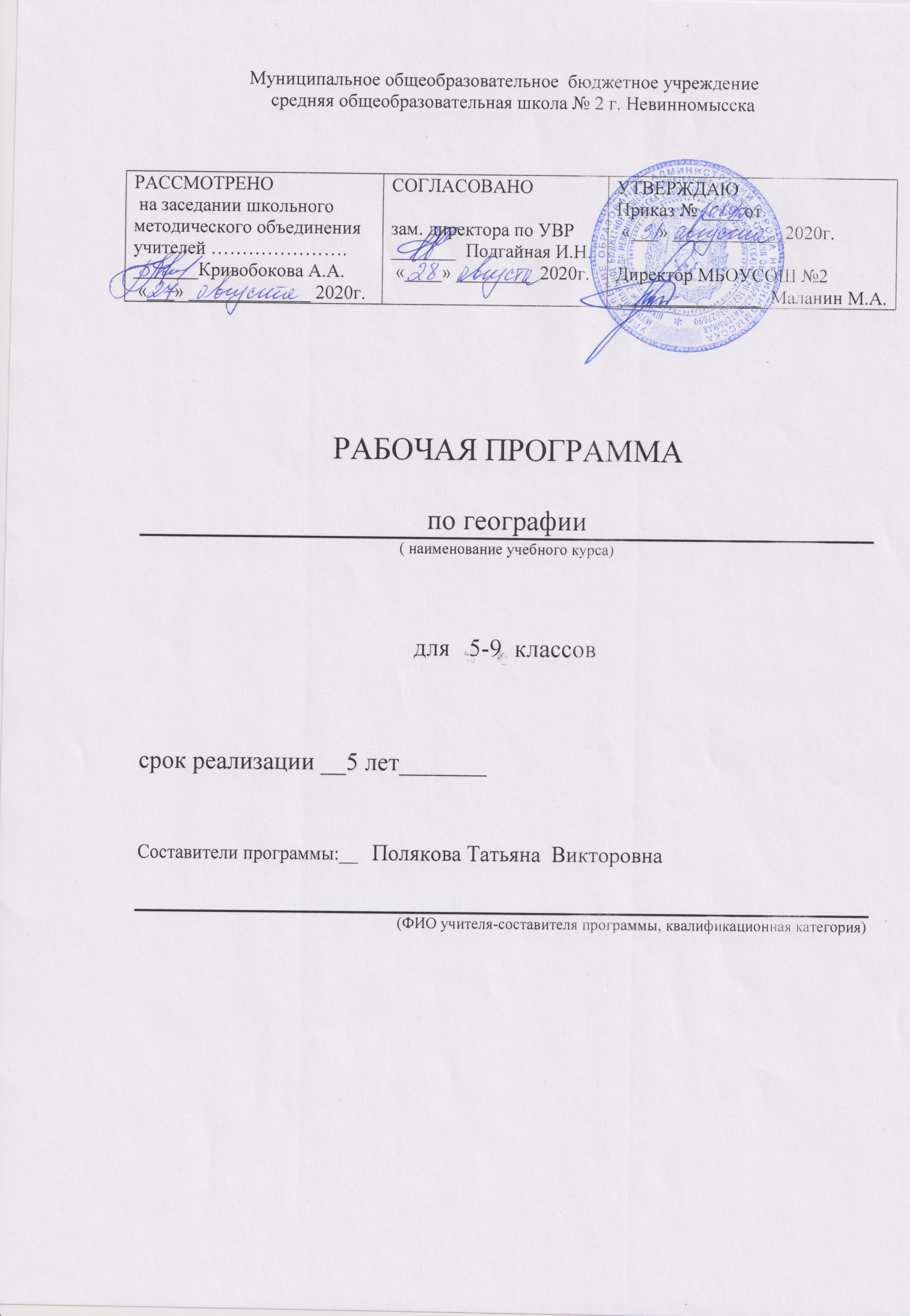 Пояснительная запискаРабочая программа составлена на основе следующих документов:Федерального государственного образовательного стандарта основного общего образования (приказ Министерства образования и науки Российской Федерации от «17» декабря 2010 г. № 1897);Федерального перечня учебников, рекомендованных Министерством образования и науки Российской Федерации к использованию в образовательном процессе общеобразовательных учреждений, на 2020-2021 учебный год;Основной образовательной программы основного общего образования МБОУ СОШ № 2 г.Невинномысска;Программы основного общего образования по географии для 5-9 классов Алексеева А.И., Климановой О.А., Климанова В.В., Низовцева В.А., опубликованной в сборнике «Рабочие программы. География. 5-9 классы». – М.: Дрофа, 2017г.Авторской программы Л.И. Черкашиной «Природа Ставропольского края», рекомендована Министерством образования Ставропольского края. Краевым институтом повышения квалификации работников образования 2013г.Учебного плана МБОУ СОШ № 2 г.Невинномысска.Комплект используемых учебников:1.Планируемые результаты освоения учебного предмета географииПредметные результаты образовательной деятельности выражаются в усвоении обучаемыми конкретных элементов социального опыта, изучаемого в рамках отдельного учебного предмета, знаний, умений, и навыков, опыта решения проблем, опыта творческой деятельности, ценностей. Планируемые предметные образовательные результаты по всем темам курса Географии как ключевое звено конструирования урока:Раздел 1. Источники географической информации. Выпускник научится: использовать различные источники географической информации (картографические, статистические, текстовые, видео и фотоизображения, компьютерные базы данных) для поиска и извлечения информации, необходимой для решения учебных и практико-ориентированных задач; анализировать, обобщать и интерпретировать географическую информацию;по результатам наблюдений (в том числе инструментальных) находить и формулировать зависимости и закономерности; определять и сравнивать качественные и количественные показатели, характеризующие географические объекты, процессы и явления, их положение в пространстве по географическим картам разного содержания; в процессе работы с одним или несколькими источниками географической информации выявлять содержащуюся в них противоречивую информацию; составлять описание географических объектов, процессов и явлений с использованием разных источников географической информации; представлять в различных формах географическую информацию, необходимую для решения учебных и практико-ориентированных задач.Выпускник получит возможность научится ориентироваться на местности при помощи топографических карт и современных навигационных приборов; читать космические снимки и аэрофотоснимки, планы местности и географические карты; строить простые планы местности; создавать простейшие географические карты различного содержания; моделировать географические объекты и явления при помощи компьютерных программ.Раздел 2. Природа Земли и человек. Выпускник научится: различать изученные географические объекты, процессы и явления, сравнивать географические объекты, процессы и явления на основе известных характерных свойств и проводить их простейшую классификацию; использовать знания о географических законах и закономерностях, о взаимосвязях между изученными географическими объектами процессами и явлениями для объяснения их свойств, условий протекания и географических различий; проводить с помощью приборов измерения температуры, влажности воздуха, атмосферного давления, силы и направления ветра, абсолютной и относительной высоты, направления и скорости течения водных потоков; оценивать характер взаимодействия деятельности человека и компонентов природы в разных географических условиях с точки зрения концепции устойчивого развития.Выпускник получит возможность научиться: использовать знания о географических явлениях в повседневной жизни для сохранения здоровья и соблюдения норм экологического поведения в быту и окружающей среде; приводить примеры, показывающие роль географической науки в решении социально-экономических и геоэкологических проблем человечества; примеры практического использования географических знаний в различных областях деятельности; воспринимать и критически оценивать информацию географического содержания в научно-популярной литературе и средствах массовой информации; создавать письменные тексты и устные сообщения о географических явлениях на основе нескольких источников информации, сопровождать выступление презентацией.Раздел 3. Население Земли Выпускник научится: различать изученные демографические процессы и явления, характеризующие динамику численности населения Земли и отдельных регионов и стран; сравнивать особенности населения отдельных регионов и стран мира использовать знания о взаимосвязях между изученными демографическими процессами и явлениями для объяснения их географических различий; проводить расчеты демографических показателей; объяснять особенности адаптации человека к разным природным условиям.Выпускник получит возможность научиться: приводить примеры, показывающие роль практического использования знаний о населении в решении социально-экономических и геоэкологических проблем человечества, стран и регионов; самостоятельно проводить по разным источникам информации исследование, связанное с изучением населения.Раздел 4. Материки, океаны и страны Выпускник научится: различать географические процессы и явления, определяющие особенности природы и населения материков и океанов, отдельных регионов и стран; сравнивать особенности природы и населения, материальной и духовной культуры регионов и отдельных стран; оценивать особенности взаимодействия природы и общества в пределах отдельных территорий; описывать на карте положение и взаиморасположение географических объектов; объяснять особенности компонентов природы отдельных территорий; создавать письменные тексты и устные сообщения об особенностях природы, населения и хозяйства изученных стран на основе нескольких источников информации, сопровождать выступление презентацией.Выпускник получит возможность научиться: выдвигать гипотезы о связях и закономерностях событий, процессов, объектов, происходящих в географической оболочке; сопоставлять существующие в науке точки зрения о причинах происходящих глобальных изменений климата; оценить положительные и негативные последствия глобальных изменений климата для отдельных регионов и стран; объяснять закономерности размещения населения и хозяйства отдельных территорий в связи с природными и социально- экономическими факторами.Раздел 5. Особенности географического положения России Выпускник научится: различать принципы выделения и устанавливать соотношения между государственной территорией и исключительной экономической зоной России; оценивать воздействие географического положения России и её отдельных частей на особенности природы, жизнь и хозяйственную деятельность населения; использовать знания о мировом, поясном, летнем и зимнем времени для решения практико-ориентированных задач по определению географических координат и разницы во времени часовых поясов, приводить примеры воздействия разницы во времени на жизнь населения;Выпускник получит возможность научиться: оценивать возможные в будущем изменения географического положения России, обусловленные мировыми геодемографическими, геополитическими и геоэкономическими изменениями, а также развитием глобальной коммуникационной системы.Раздел 6. Природа России Выпускник научится: различать географические процессы и явления, определяющие особенности природы страны и отдельных регионов; сравнивать особенности природы отдельных регионов страны; оценивать особенности взаимодействия природы и общества в пределах отдельных территорий; описывать положение  на карте положение и взаиморасположение географических объектов объяснять особенности компонентов природы отдельных частей страны; оценивать природные условия и обеспеченность природными ресурсами отдельных территорий России; создавать собственные тексты и устные сообщения об особенностях компонентов природы России на основе нескольких источников информации, сопровождать выступление презентациейВыпускник получит возможность научиться: оценивать возможные последствия изменений климата отдельных территорий страны, связанных с глобальными изменениями климата; делать прогнозы трансформации географических систем и комплексов в результате изменения их компонентов.Раздел 7. Население России Выпускник научится: различать демографические процессы и явления, характеризующие динамику численности населения России и отдельных регионов и стран; анализировать факторы, определяющие динамику населения России, половозрастную структуру, особенности размещения населения по территории России, географические различия в уровне занятости, качестве и уровне жизни населения; сравнивать особенности населения отдельных регионов страны по этническому, языковому и религиозному составу; объяснять особенности динамики численности, половозрастной структуры и размещения на селения России и ее отдельных регионов; находить и распознавать ответы на вопросы, возникающие в ситуациях повседневного характера, узнавать в них проявление тех или иных демографических и социальных процессов или закономерностей; использовать знания о естественном и механическом движении населения, половозрастной структуре, трудовых ресурсах, городском и сельском населении, этническом и религиозном составе для решения практико-ориентированных задач в контексте реальной жизни.Выпускник получит возможность научиться: выдвигать и обосновывать на основе статистических данных гипотезы об изменении численности населения России, его половозрастной структуры, развитии человеческого капитала; оценивать ситуацию на рынке труда и ее динамику.Раздел 8. Хозяйство России. Выпускник научится: различать показатели, характеризующие отраслевую и территориальную структуру хозяйства; анализировать факторы, влияющие на размещение отраслей и отдельных предприятий по территории страны; объяснять особенности отраслевой и территориальной структуры хозяйства России; использовать знания о факторах размещения хозяйства и особенностях размещения отраслей экономики России для решения практико-ориентированных задач в контексте из реальной жизни.Выпускник получит возможность научиться: выдвигать и обосновывать на основе анализа комплекса источников информации гипотезы об изменении отраслевой и территориальной структуры хозяйства страны; обосновывать возможные пути решения проблем развития хозяйства России.Раздел 9. Районы России Выпускник научится: объяснять особенности природы, населения и хозяйства географических районов страны; сравнивать особенности природы, населения и хозяйства отдельных регионов страны; оценивать районы России с точки зрения особенностей природных, социально-экономических, техногенных и экологических факторов и процессов.Выпускник получит возможность научиться: составлять комплексные географические характеристик районов разного ранга; самостоятельно проводить по разным источникам информации исследования, связанные с изучением природы населения, и хозяйства географических районов и их частей; создавать собственные тексты и устные сообщения о географических особенностях отдельных районов России и их частей на основе нескольких источников информации, сопровождать выступление презентацией; оценивать социально-экономическое положение и перспективы развития регионов; выбирать критерии для сравнения, сопоставления, оценки и классификации природных, социально- экономических, геоэкологических явлений и процессов на территории России.Раздел 10. Россия в современном мире Выпускник научится: сравнивать показатели воспроизводства населения, средней продолжительности жизни, качества населения России с мировыми показателями и показателями других стран; оценивать место и роль России в мировом хозяйстве.Выпускник получит возможность научиться: выбирать критерии для сравнения, сопоставления, места страны в мировой экономике; объяснять возможности России в решении современных глобальных проблем человечества; оценивать социально-экономическое положение и перспективы развития России.Выпускник научится: выбирать источники географической информации (картографические, статистические, текстовые, видео- и фотоизображения, компьютерные базы данных), адекватные решаемым задачам; ориентироваться в источниках географической информации (картографические, статистические, текстовые, видео- и фотоизображения, компьютерные базы данных): находить и извлекать необходимую информацию; определять и сравнивать качественные и количественные показатели, характеризующие географические объекты, процессы и явления, их положение в пространстве по географическим картам разного содержания и другим источникам; выявлять недостающую, взаимодополняющую и/или противоречивую географическую информацию, представленную в одном или нескольких источниках; представлять в различных формах (в виде карты, таблицы, графика, географического описания) географическую информацию, необходимую для решения учебных и практико-ориентированных задач; использовать различные источники географической информации (картографические, статистические, текстовые, видео- и фотоизображения, компьютерные базы данных) для решения различных учебных и практико-ориентированных задач: выявление географических зависимостей и закономерностей на основе результатов наблюдений, на основе анализа, обобщения и интерпретации географической информации объяснение географических явлений и процессов (их свойств, условий протекания и географических различий); расчет количественных показателей, характеризующих географические объекты, явления и процессы; составление простейших географических прогнозов; принятие решений, основанных на сопоставлении, сравнении и/или оценке географической информации; проводить с помощью приборов измерения температуры, влажности воздуха, атмосферного давления, силы и направления ветра, абсолютной и относительной высоты, направления и скорости течения водных потоков; различать изученные географические объекты, процессы и явления, сравнивать географические объекты, процессы и явления на основе известных характерных свойств и проводить их простейшую классификацию; использовать знания о географических законах и закономерностях, о взаимосвязях между изученными географическими объектами, процессами и явлениями для объяснения их свойств, условий протекания и различий; оценивать характер взаимодействия деятельности человека и компонентов природы в разных географических условиях с точки зрения концепции устойчивого развития; различать (распознавать, приводить примеры) изученные демографические процессы и явления, характеризующие динамику численности населения Земли и отдельных регионов и стран; использовать знания о населении и взаимосвязях между изученными демографическими процессами и явлениями для решения различных учебных практико-ориентированных задач; описывать по карте положение и взаиморасположение географических объектов; различать географические процессы и явления, определяющие особенности природы и населения материков и океанов, отдельных регионов и стран; устанавливать черты сходства и различия особенностей природы и населения, материальной и духовной культуры регионов и отдельных стран; адаптации человека к разным природным условиям; объяснять особенности компонентов природы отдельных территорий; приводить примеры взаимодействия природы и общества в пределах отдельных территорий; различать принципы выделения и устанавливать  соотношения между государственной территорией и исключительной экономической зоной России; оценивать воздействие географического положения России и ее отдельных частей на особенности природы, жизнь и хозяйственную деятельность населения; использовать знания о мировом, зональном, летнем и зимнем времени для решения практико- ориентированных задач по определению различий в поясном времени территорий в контексте реальной жизни; различать географические процессы и явления, определяющие особенности природы России и ее отдельных регионов; оценивать особенности взаимодействия природы и общества в пределах отдельных территорий России; объяснять особенности компонентов природы отдельных частей страны; оценивать природные условия и обеспеченность природными ресурсами отдельных территорий России; использовать знания об особенностях компонентов природы России и ее отдельных территорий, об особенностях взаимодействия природы и общества в пределах отдельных территорий России для решения практико-ориентированных задач в контексте реальной жизни; различать (распознавать, приводить примеры) демографические процессы и явления, характеризующие динамику численности населения России и отдельных регионов; факторы, определяющие динамику населения России, половозрастную структуру, особенности размещения населения по территории страны, географические различия в уровне занятости, качестве и уровне жизни населения; использовать знания о естественном и механическом движении населения, половозрастной структуре, трудовых ресурсах, городском и сельском населении, этническом и религиозном составе населения России для решения практико-ориентированных задач в контексте реальной жизни; находить и распознавать ответы на вопросы, возникающие в ситуациях повседневного характера, узнавать в них проявление тех или иных демографических и социальных процессов или закономерностей; различать (распознавать) показатели, характеризующие отраслевую; функциональную и территориальную структуру хозяйства России; использовать знания о факторах размещения хозяйства и особенностях размещения отраслей экономики России для объяснения особенностей отраслевой, функциональной и территориальной структуры хозяйства России на основе анализа факторов, влияющих на размещение отраслей и отдельных предприятий по территории страны; объяснять и сравнивать особенности природы, населения и хозяйства отдельных регионов России; сравнивать особенности природы, населения и хозяйства отдельных регионов России; сравнивать показатели воспроизводства населения, средней продолжительности жизни, качества населения России с мировыми показателями и показателями других стран; уметь ориентироваться при помощи компаса, определять стороны горизонта, использовать компас для определения азимута; описывать погоду своей местности; объяснять расовые отличия разных народов мира; давать характеристику рельефа своей местности; уметь выделять в записках путешественников географические особенности территории приводить примеры современных видов связи, применять современные виды связи для решения учебных и практических задач по географии; оценивать место и роль России в мировом хозяйстве.Выпускник получит возможность научиться: создавать простейшие географические карты различного содержания; моделировать географические объекты и явления; работать с записками, отчетами, дневниками путешественников как источниками географической информации; подготавливать сообщения (презентации) о выдающихся путешественниках, о современных исследованиях Земли; ориентироваться на местности: в мегаполисе и в природе; использовать знания о географических явлениях в повседневной жизни для сохранения здоровья и соблюдения норм экологического поведения в быту и окружающей среде; приводить примеры, показывающие роль географической науки в решении социально-экономических и геоэкологических проблем человечества; примеры практического использования географических знаний в различных областях деятельности; воспринимать и критически оценивать информацию географического содержания в научно-популярной литературе и средствах массовой информации; составлять описание природного комплекса; выдвигать гипотезы о связях и закономерностях событий, процессов, объектов, происходящих в географической оболочке; сопоставлять существующие в науке точки зрения о причинах происходящих глобальных изменений климата; оценивать положительные и негативные последствия глобальных изменений климата для отдельных регионов и стран; объяснять закономерности размещения населения и хозяйства отдельных территорий в связи с природными и социально-экономическими факторами; оценивать возможные в будущем изменения географического положения России, обусловленные мировыми геодемографическими, геополитическими и геоэкономическими изменениями, а также развитием глобальной коммуникационной системы; давать оценку и приводить примеры изменения значения границ во времени, оценивать границы с точки зрения их доступности; делать прогнозы трансформации географических систем и комплексов в результате изменения их компонентов; наносить на контурные карты основные формы рельефа; давать характеристику климата своей области (края, республики); показывать на карте артезианские бассейны и области распространения многолетней мерзлоты; выдвигать и обосновывать на основе анализа комплекса источников информации гипотезы об изменении отраслевой и территориальной структуры хозяйства страны; обосновывать возможные пути решения проблем развития хозяйства России; выбирать критерии для сравнения, сопоставления, места страны в мировой экономике; объяснять возможности России в решении современных глобальных проблем человечества; оценивать социально-экономическое положение и перспективы развития России.2. Содержание учебного предмета географии5 класс. География. Землеведение. (1ч в неделю, всего 35 ч., из них 1ч -резервное время) Раздел I. Как устроен наш мир (9 ч)  ТЕМА 1. ЗЕМЛЯ ВО ВСЕЛЕННОЙ (5 ч) Представления об устройстве мира. Как менялись представления об устройстве мира? Как задолго до первого космического полета ученые установили, что Земля вращается вокруг Солнца? Как устроен наш мир? Звезды и галактики. Что такое звезда? Как определили расстояние до звезд? Какие бывают звезды? Сколько всего существует звезд? Солнечная система. Какие две группы планет выделяют ученые? Стоит ли землянам бояться астероидов и комет? Как возникла Солнечная система? Почему Земля — обитаемая планета? Как человек исследует Солнечную систему? Луна — спутник Земли. Похожа ли Луна на Землю? Почему вид Луны на небе меняется? Как Луна влияет на Землю? Земля — планета Солнечной системы. Почему на Земле происходит смена дня и ночи? Как связаны продолжительность светового дня и смена времен года?  ТЕМА 2. ОБЛИК ЗЕМЛИ (4 ч) Облик земного шара. Как распределены по земному шару вода и суша? Сколько на Земле материков и океанов? Чем остров отличается от полуострова? Форма и размеры Земли. Глобус — модель Земли. Как изменялись представления людей о форме Земли? Кто впервые измерил Землю? Что такое глобус? Параллели и меридианы. Градусная сеть. Зачем на глобус нанесены параллели и меридианы? Чем примечательны некоторые параллели и меридианы Земли? Урок-практикум. Глобус как источник географической информации. Раздел II. Развитие географических знаний о земной поверхности (8 ч)   ТЕМА 3. ИЗОБРАЖЕНИЕ ЗЕМЛИ (2 ч) Способы изображения земной поверхности. Как показать на листе бумаги большие участки земной поверхности? История географической карты. Как появились и какими были первые карты? Как изменялись карты на протяжении истории человечества? Как делают карты на компьютере?  ТЕМА 4. ИСТОРИЯ ОТКРЫТИЯ И ОСВОЕНИЯ ЗЕМЛИ (6 ч) Географические открытия древности. Какие географические представления были у древних народов? Куда путешествовали древние народы? Как звали самых известных географов древности? Географические открытия Средневековья. Как дошли до нас сведения о первых путешествиях? Кто из европейцев составил первое описание Востока? Великие географические открытия. Почему наступила эпоха Великих географических открытий? Как был открыт путь в Индию? Как вновь была открыта Америка? Кто первым обогнул земной шар? В поисках Южной Земли. Как была открыта Австралия? Как была открыта Антарктида и достигнут Южный полюс? Как начиналось изучение арктических широт? Урок-практикум. Записки путешественников и литературные произведения — источники географической информации. Раздел III.  Как устроена наша планета (14 ч)  ТЕМА 5. ЛИТОСФЕРА (5 ч) Внутреннее строение Земли. Каково внутреннее устройство нашей планеты? Горные породы и их значение для человека. Как образуются магматические горные породы? Что происходит с горными породами на поверхности Земли? Как преобразуются горные породы, попадая в недра Земли? Рельеф и его значение для человека. Как образуется рельеф Земли? Какое значение имеет рельеф для человека? Урок- практикум. Работа с коллекцией горных пород и минералов. Как различаются минералы? Как различаются горные породы? Как и где используют горные породы и минералы? Основные формы рельефа Земли. Каковы основные формы рельефа суши? Как происходит переход от материка к Океану? Какие формы рельефа есть на океанском дне? Урок- практикум. Работа с коллекцией горных пород и минералов. Как различаются минералы? Как различаются горные породы? Как и где используют горные породы и минералы?  ТЕМА 6. ГИДРОСФЕРА (3 ч) Мировой круговорот воды. Почему на Земле не истощаются запасы пресной воды? Почему существует круговорот воды? Мировой океан и его части. Какие бывают моря? Что такое заливы и проливы? Гидросфера — кровеносная сис  Тема Земли. Какую роль в природе и жизни человека играют реки? Какую роль в природе и жизни человека играют озера? Какую роль в природе и жизни человека играют подземные воды и болота? Какую роль в природе и жизни человека играют ледники?  ТЕМА 7. АТМОСФЕРА (3 ч) Атмосфера Земли и ее значение для человека. Чем мы дышим? Как изменяются свойства воздуха с высотой? Различаются ли свойства воздуха в разных районах земного шара? Погода. Что такое погода? Почему погода такая разная? Что такое метеорология и как составляются прогнозы погоды? Урок- практикум. Знакомство с метеорологическими приборами и наблюдение за погодой. С помощью каких приборов измеряют значения разных элементов погоды?  ТЕМА 8. БИОСФЕРА (2 ч) Биосфера — живая оболочка Земли. Когда и как на планете Земля возникла жизнь? Как связаны все живые организмы? Как живые организмы изменяют нашу планету? Что такое биосфера?Урок-практикум. Экскурсия в природу. Что такое экскурсия? Что такое фенологические наблюдения? Зачем собирают гербарий? Как провести гидрологические наблюдения? Что является итогом экскурсии?  ТЕМА 9. ПРИРОДА И ЧЕЛОВЕК (1 ч) Воздействие человека на природу Земли. Что человек берет из природы? Почему так опасно загрязнение природы? Каковы масштабы воздействия человека на природу? Почему надо беречь и охранять природу? Как должны строиться взаимоотношения человека и природы6 КЛАСС География. Землеведение – продолжение (2ч в неделю, всего 70 ч., из них 2ч -резервное время) Раздел IV. Земля во Вселенной (6 ч) Вращение Земли и его следствия. Когда начинается лето? Что такое тропики и полярные круги?  Географические координаты. Для чего нужны географические координаты? Что такое географическая широта и географическая долгота? Урок-практикум. Определение географических координат точки по глобусу. Как определить географические координаты объекта, лежащего на пересечении линий градусной сети? Как определить географические координаты объекта, лежащего между линиями градусной сети? Как, зная географические координаты, найти объект на глобусе? Раздел V. Путешествия и их географическое отражение (8 ч) План местности. Умеете ли вы путешествовать? Как сделать ваши путевые впечатления интересными и полезными для всех остальных? Как можно изобразить земную поверхность? По каким правилам строится план местности? Как на планах может обозначаться масштаб? Как на планах обозначаются окружающие нас объекты? Ориентирование по плану и на местности. Как пользоваться компасом? Как определить по плану свое местонахождение? Как читать план местности? Урок-практикум. Составление плана местности. Полярная съемка местности. Маршрутная съемка местности. Многообразие карт. Какими бывают карты? Какие части земного шара могут быть показаны на карте? Как различаются карты по масштабу? Урок-практикум. Работа с картой. Как, зная географические координаты, найти точку на карте? Как описать местоположение объекта на карте? Раздел VI. Природа Земли (29 ч)   ТЕМА 10. ПЛАНЕТА ВОДЫ (4 ч) Свойства вод Мирового океана. Почему вода в Мировом океане соленая? Какова температура океанской воды? Движение вод в Мировом океане. Как в Мировом океане образуются волны? Чем отличаются течения от окружающих вод? Как узнали о существовании океанических течений? Как океанические течения влияют на природу приморских районов материков?  ТЕМА 11. ВНУТРЕННЕЕ СТРОЕНИЕ ЗЕМЛИ (4 ч) Движение литосферных плит. Какие силы управляют перемещением материков? Землетрясения: причины и последствия. Что происходит во время землетрясения? Какой силы может быть землетрясение? Можно ли предсказать землетрясение? Вулканы. Что такое вулкан? Что происходит в результате извержения вулкана? Может ли человек использовать вулканы? Что такое гейзеры?  ТЕМА 12. РЕЛЬЕФ СУШИ (4 ч) Изображение рельефа на планах местности и географических картах. Что такое относительная и абсолютная высота? Как изображают рельеф на плане местности? Как пользоваться шкалой высот и глубин? Что такое профиль местности? Горы. Как устроены горные области? Какие бывают горы? Как горы рождаются и развиваются? Как возникают пещеры? Какие стихийные процессы происходят в горах? Равнины. Как различаются равнины по высоте? Как рождаются равнины? Как текущая вода изменяет облик равнин? Какие формы рельефа создает на равнинах ветер?  ТЕМА 13. АТМОСФЕРА И КЛИМАТЫ ЗЕМЛИ (12 ч) Температура воздуха. Почему температура воздуха с высотой понижается? Как температура воздуха меняется в течение суток? Как в России температура воздуха меняется в течение года? Везде ли на земном шаре бывают зима и лето? Атмосферное давление. Ветер. Какое бывает атмосферное давление? Что такое ветер? Облака и атмосферные осадки. Откуда берется дождь? Какие бывают атмосферные осадки? Погода и климат. Чем погода отличается от климата? Как распределены по земному шару пояса атмосферного давления? Как перемещаются воздушные массы в атмосфере Земли? Сколько на Земле климатических поясов? Какие еще причины влияют на климат? Как на климат влияет распределение суши и моря? Урок-практикум. Работа с климатическими картами. Работа с картами температуры воздуха. Работа с картой «Среднегодовое количество осадков». Определение направления господствующих ветров. Урок-практикум. Наблюдения за погодой. Как определить направление ветра? Как правильно измерить температуру воздуха? Как определить среднюю температуру воздуха за сутки? Как определить облачность? Как определить атмосферное давление?  ТЕМА 14. ГИДРОСФЕРА (5 ч) Реки в природе и на географических картах. Откуда в реку поступает вода? Когда воды в реке больше всего? Как меняется река от истока к устью? Как влияют на характер течения реки горные породы, слагающие ее русло? Что происходит, когда река встречается с морем? Озера. Какие бывают озера? Что такое сточное озеро? Подземные воды. Болота. Ледники. Как добыть воду из-под земли? Как связаны подземные воды и болота? Чем различаются горные и покровные ледники? Как на ледники влияют изменения климата? Раздел VII. Географическая оболочка — среда жизни (13 ч)   ТЕМА 15. ЖИВАЯ ПЛАНЕТА (3 ч) Закономерности распространения живых организмов на Земле. От чего зависит растительность? Какие типы растительного покрова есть на земном шаре? От каких условий зависит распространение животных? Почва как особое природное тело. Чем отличается почва от горной породы? Какие бывают почвы? Почему человек должен охранять почву?  ТЕМА16. ГЕОГРАФИЧЕСКАЯ ОБОЛОЧКА И ЕЕ ЗАКОНОМЕРНОСТИ (6 ч) Понятие о географической оболочке. Как связаны между собой оболочки Земли? Что такое географическая оболочка? Какие свойства имеет географическая оболочка? Природные комплексы как части географической оболочки. Из чего состоит географическая оболочка? Какие природные комплексы размещены на равнинах Земли? Что влияет на размещение природных комплексов в горах? Природные зоны Земли. Чем различаются природные зоны? Какие природные зоны существуют в жарких и влажных районах Земли? Какие природные зоны есть в жарких и сухих районах Земли? Где растет самый лучший виноград? Какие природные зоны есть в умеренных широтах? Какие природные зоны есть в полярных районах нашей планеты?   ТЕМА 17. ПРИРОДА И ЧЕЛОВЕК (4 ч) Стихийные бедствия и человек. Какие бывают стихийные бедствия? Когда стихийные бедствия особенно опасны? Как человек защищается от стихийных бедствий?РК. Физическая география Ставропольского края -12 часовГеографическое положение края, района, своего населённого пункта. Площадь. Границы. Главные черты рельефа края, своего района. Геологическая летопись края. Развитие рельефа. Полезные ископаемые края, своего района. Климатообразующие факторы. Климатическая карта Ставропольского края (характеристика сезонов года). Неблагоприятные климатические явления. Климатические районы и агроклиматические ресурсы. Общая характеристика внутренних вод края, своего района. Главные речные системы, водораздел, бассейны. Роль рек в развитии сельского хозяйства края, своего района. Растительный покров. Карта растительности. Типы растительности на Ставрополье: растительность полупустынь, степей, лесостепей и пойм. Охрана растительности в крае.7 КЛАСС. ГЕОГРАФИЯ. СТРАНОВЕДЕНИЕ. (2 ч в неделю, всего 70 ч., из них 2ч -резервное время)Введение (5 ч) География в современном мире. Какой вклад в изучение нашей планеты вносит география? Чем занимается страноведение? Материки, части света и страны. В чем разница между материком и частью света? На какой карте можно увидеть сразу все страны мира? Разнообразие стран современного мира. Как страны различаются по географическому положению и размерам? Как страны различаются по форме государственного правления? Каково государственное устройство разных стран мира? Урок- практикум. Источники страноведческой информации. Как можно использовать справочную литературу для получения страноведческой информации? Чем полезны для страноведа описания путешественников и литературные произведения? Как могут помочь при составлении страноведческого описания фотографии, космические снимки и рисунки? Урок-практикум (продолжение). Карта— один из основных источников страноведческой информации. Как охарактеризовать по карте географическое положение, природу, население и хозяйство территории? О чем могут рассказать географические названия? Раздел I. Земля — планета людей (11 ч)   ТЕМА 1. НАСЕЛЕНИЕ МИРА (4 ч) Расселение человека по земному шару. Как люди заселяли Землю? Где появились древние государства? Откуда и куда мигрировали люди на протяжении нашей эры? Численность и размещение населения мира. Сколько человек живет на Земле? Насколько быстро растет население нашей планеты? Как население распределено по Земле? Что мешает человеку заселить всю планету? Человеческие расы. К каким основным расам относится население земного шара? Какие внешние признаки характерны для представителей различных рас? Имеются ли у рас преимущества друг перед другом? Народы мира. Что такое народ? По каким признакам различаются народы мира? Что такое языковые семьи? Какие религии исповедуют разные народы? Городское и сельское население. Крупнейшие города мира. Как живут люди в городе и сельской местности? Что такое урбанизация? Есть ли в облике разных городов общие черты? Какие проблемы испытывают жители городов?  ТЕМА 2. ХОЗЯЙСТВЕННАЯ ДЕЯТЕЛЬНОСТЬ ЛЮДЕЙ (2 ч) Возникновение и развитие хозяйства. Как Робинзон Крузо сумел выжить на необитаемом острове? Какими видами хозяйственной деятельности занимался Робинзон? Современное хозяйство мира. Что такое промышленность? Каким бывает сельское хозяйство? Какие предприятия образуют третичный сектор экономики? Как связаны экономики разных стран?ПРИРОДА ЗЕМЛИ И ЧЕЛОВЕК (5 ч). Влияние хозяйственной деятельности людей на литосферу, гидросферу, атмосферу, биосферу; меры по их охране. Основные типы природопользования. История загрязнения окружающей среды. Экологические проблемы.Раздел II. Океаны, материки и страны мира (51ч)   ТЕМА 3. ОКЕАНЫ (4 ч) Мировой океан и его значение для человечества. Как люди изучали Мировой океан? Каково значение Мирового океана для Земли? Как распределена жизнь в Мировом океане? Что дает океан человеку? Как человек воздействует на океан? Атлантический океан — самый молодой и освоенный. Каковы особенности географического положения и природы Атлантического океана? Какие богатства Атлантического океана использует человек? Особенности природы и хозяйственного использования Индийского океана. Каковы особенности географического положения и природы Индийского океана? Как человек осваивает Индийский океан? Тихий океан — самый большой и глубокий. Чем знаменит самый большой океан планеты? Какие богатства океана использует человек? Северный Ледовитый океан — самый маленький и холодный. Чем Северный Ледовитый океан отличается от других океанов Земли? Как Северный Ледовитый океан используется человеком?  ТЕМА 4. ЕВРАЗИЯ. ОБЩАЯ ХАРАКТЕРИСТИКА (4 ч) Урок-практикум. Евразия. Географическое положение. Почему изучение материков надо начинать с изучения их географического положения? Каковы особенности географического положения Евразии? Урок-практикум. Рельеф Евразии. Почему рельеф Евразии так разнообразен? Урок-практикум. Климат Евразии. Почему климат Евразии так разнообразен? Как образуются переходные климатические пояса? Чем переходные климатические пояса отличаются от основных поясов? Что такое климатограммы? Для чего они нужны? Урок-практикум. Внутренние воды и природные зоны Евразии. Как внутренние воды распределены по территории Евразии? Как почвенно-растительные зоны распределены по территории Евразии?  ТЕМА 5. ЕВРОПА (10 ч) Северная Европа. Где находятся страны Северной Европы? Каковы особенности природы этих стран? Каковы особенности населения и хозяйства этих стран? Средняя Европа. Британские острова (Великобритания и Ирландия). Где находятся Британские острова? Каковы особенности природы Британских островов? Каковы особенности населения и экономики стран, расположенных на Британских островах? Франция и страны Бенилюкса. Каковы особенности природы Франции? Как живет Франция? Чем эта страна известна в мире? Каковы особенности стран Бенилюкса? Германия и Альпийские страны. Какова природа Германии? Каковы особенности населения и хозяйства Германии? Каковы особенности природы, населения и хозяйства Альпийских стран? Польша, Чехия, Словакия, страны Балтии. Какова природа Польши, Чехии и Словакии? Кто живет в этих странах? Какие страны называют странами Балтии? Какова природа этих стран? Как живут прибалты? Беларусь, Украина и Молдавия. Где находятся эти страны? Какова природа этих стран? Кто живет в этих странах? Южная Европа. Страны на Пиренейском полуострове. Какие страны находятся на Пиренейском полуострове? Какова природа стран Пиренейского полуострова? Какими эти страны были раньше? Как различаются природа, население и его хозяйственная деятельность в разных частях Испании и Португалии? Страны на Апеннинском полуострове. Какова природа Италии? Чем знаменита Италия? Дунайские и Балканские страны. Где находятся эти страны? Какова природа этих стран? Кто населяет Балканские и Дунайские страны? Россия — самая большая по площади страна мира. Где расположена Россия? Каковы особенности географического положения России? Природа, население и хозяйство России. Каковы главные особенности природы России? Какими богатствами одарила Россию природа? В чем особенность населения России? Как различаются географические районы России?  ТЕМА 6. АЗИЯ (7 ч) Закавказье. Где находятся эти страны? Каковы особенности природы этих стран? Каковы особенности населения и хозяйства стран Закавказья? Юго- Западная Азия. Какие страны образуют Юго-Западную Азию и где они находятся? Какова природа этих стран? Чем известны страны Юго-Западной Азии? Кто в них живет и чем занимаются эти люди? Центральная Азия. Где находятся страны Центральной Азии? Почему Центральную Азию называют «краем пустынь и гор»? Каковы особенности жизни населения стран Центральной Азии? Китай и Монголия. Где находятся эти страны? Каковы главные особенности природы этих стран? Каковы особенности населения и хозяйства Китая и Монголии? Япония и страны на Корейском полуострове. Где находятся эти страны? Каковы особенности природы Японии? Как живут японцы? Каковы особенности природы и населения Корейского полуострова? Южная Азия. Где находятся страны Южной Азии? В чем заключается разнообразие природы этих стран? Как в Южной Азии живут люди? Юго-Восточная Азия. Где находится Юго-Восточная Азия? Какова природа этой части Азии? Как в Юго-Восточной Азии живут люди?  ТЕМА 7. АФРИКА (8ч) Общая характеристика Африки. Каковы особенности природы Африки? Чем различаются страны Африки? Северная Африка. Где находятся страны Северной Африки? Что известно о прошлом этих стран? Какие природные районы можно выделить в Северной Африке? Чем различаются занятия населения этих стран? Западная и Центральная Африка. Каковы размеры этой части Африки? Какова природа расположенных здесь стран? Какие народы проживают на территории Западной и Центральной Африки и чем они занимаются? Восточная Африка. Где находятся страны Восточной Африки? Какова природа этих стран? Кто населяет страны Восточной Африки? Чем интересен остров Мадагаскар? Южная Африка. Где находятся страны Южной Африки? Каковы особенности природы этих стран? Кто населяет Южную Африку?  ТЕМА 8. АМЕРИКА — НОВЫЙ СВЕТ (12 ч) Северная Америка. Южная Америка. Общая характеристика. Каковы особенности природы Северной Америки? Каковы особенности природы Южной Америки? Канада. Где находится Канада? Какова природа Канады? Как живут канадцы? Каковы особенности природы и населения самого большого в мире острова? Особенности географического положения, государственного устройства и природы США. Где находятся США? Каково государственное устройство США? Каковы особенности рельефа, климата и внутренних вод США? В каких природных зонах располагается территория США? Население и хозяйство США. Как происходило заселение территории США? Кто такие американцы и где они живут? Какие особенности имеет хозяйство США? Чем различаются районы США? Центральная Америка и Вест- Индия. Какие страны находятся в Центральной Америке? Что такое Вест-Индия? Каковы природа, население и хозяйство Мексики? Каковы особенности стран Центральной Америки? Каковы особенности многочисленных островов Вест-Индии? Бразилия. Где находится Бразилия и каковы ее размеры? Какова природа Амазонки? Каковы особенности природы Бразильского плоскогорья? Каковы главные черты населения и хозяйства Бразилии? Хребты и нагорья Анд: от Венесуэлы до Чили. Какие страны называют Андскими? Каковы особенности рельефа Андских стран? Какие природные комплексы сформировались в Андских странах? Каковы особенности населения и хозяйства Андских стран? Чем знамениты Андские страны? Лаплатские страны. Где находятся эти страны? Какова природа этих стран? Каковы отличительные черты населения и хозяйства Лаплатских стран?  ТЕМА 9. АВСТРАЛИЯ И ОКЕАНИЯ (4 ч) Географическое положение и природа Австралии. Какова природа Австралии? Почему Австралию можно назвать материком-заповедником? Австралийский Союз. Когда европейцы узнали об Австралии и заселили ее? Какие особенности характерны для современного населения и хозяйства Австралийского Союза? Океания. Что такое Океания? Каковы особенности природы и населения Океании? Каковы особенности Меланезии? Каковы особенности Полинезии? Каковы особенности Микронезии? Как образуются коралловые рифы и атоллы?  ТЕМА 10. ПОЛЯРНЫЕ ОБЛАСТИ ЗЕМЛИ (2 ч) Полярные области Земли. Что называют полярными областями Земли? Чем похожи и чем различаются Арктика и Антарктика? Что представляет собой сухопутная часть Арктики? Как люди исследовали полярные области Земли? Антарктика. Каковы природные особенности Антарктики? Чем Антарктида отличается от других материков? Кто живет в Антарктиде?Раздел III. Человек и планета: история взаимоотношений (3 ч) История изменения природы Земли человеком. Как изменяли природу первобытные люди? Как воздействовало на природу древнее земледелие? Чем различается изменение природы человеком в древности в наши дни? Что происходит в земных оболочках под влиянием деятельности человека? Изменение человеком природы материков. Почему у взаимоотношений человека и природы на разных материках Земли есть свои особенности? Как человек изменяет природу Евразии и Северной Америки? Как человек изменяет природу Южной Америки? Как человек влияет на природу Африки?8 КЛАСС. ГЕОГРАФИЯ РОССИИ. ПРИРОДА И НАСЕЛЕНИЕ (2 ч в неделю, всего 70 ч., из них 2ч -резервное время)Введение (1 ч). Зачем мы изучаем географию России. География — один из способов познания окружающего мира. Разделы географической науки. География России и краеведение. Географический взгляд на мир. Раздел I. Пространства России (10 ч) Россия на карте мира. Какова доля России в территории и населении мира? Есть ли страна севернее и холоднее? Где находятся крайние точки России? Какова протяженность территории России? Границы России. С какими странами граничит Россия на суше? Каковы морские границы России? Россия на карте часовых поясов. Что такое поясное, декретное и летнее время? Где на Земле начинаются новые сутки? Формирование территории России. Как начиналось освоение новых земель? Как происходило присоединение восточных территорий? Как происходило присоединение южных территорий? Как Россия закреплялась на Дальнем Востоке? Чем закончился период расширения территории государства? Географическое изучение территории России. Какие главные задачи стоят перед географической наукой на первых этапах освоения и изучения новых территорий? Бывают ли географические «закрытия»? Могут ли географы помочь преобразовать территорию? Каковы современные задачи географии России? Какие бывают источники географических знаний? Практические работы. 1. Сравнение географического положения России и Канады. 2. Выявление особенностей географического положения района своего проживания. 3. Решение задач на определение поясного времени. Раздел II. Природа и человек (40 ч)   ТЕМА 1. РЕЛЬЕФ И НЕДРА (5 ч) Строение земной коры (литосферы) на территории России. Как определяют возраст и изучают геологическую историю развития Земли? Что такое геохронологическая шкала? Что такое тектонические структуры? Как образуются горы? Важнейшие особенности рельефа России. Что представляют собой равнины России? Какие горные сооружения окаймляют равнины? Современное развитие рельефа. Как внутренние силы Земли влияют на рельеф? Какова роль внешних сил в формировании рельефа? Как ледник изменял лик планеты? Как воды изменяют земную поверхность? Что такое эоловые формы рельефа? Как человек изменяет рельеф? Использование недр. Какими рудными полезными ископаемыми богата Россия? Где добываются полезные ископаемые осадочного происхождения? Как добыча полезных ископаемых влияет на окружающую среду? Практические работы. 4. Обозначение на контурной карте главных тектонических структур, наиболее крупных форм рельефа. 5. Установление взаимосвязей тектонических структур, рельефа и полезных ископаемых на основе работы с разными источниками географической информации на примере своего края. 6. I вариант. Характеристика рельефа и полезных ископаемых какой-либо из территорий (по выбору). Оценка возможностей освоения месторождений и использования полезных ископаемых в хозяйстве. II вариант. Сравнительная характеристика горной и равнинной территорий с выявлением возможного влияния природных условий на жизнь и хозяйственную деятельность людей (Русская равнина — Урал, Среднерусская возвышенность — Хибины или Северный Кавказ, степной и горный Крым).  ТЕМА 2. КЛИМАТ (7 ч) Общая характеристика климата России. В каких климатических поясах находится наша страна? Чем объяснить ярко выраженную сезонность климатических характеристик и холодную продолжительную зиму на территории нашей страны? Закономерности циркуляции воздушных масс. Атмосферные фронты, циклоны и антициклоны. Каковы закономерности движения воздушных масс над территорией России? Как влияет на климат западный перенос воздушных масс? Какие особенности климата определяют континентальные воздушные массы? Что такое атмосферный фронт? Как меняется погода при движении атмосферных фронтов? Что такое циклон и антициклон? Как меняется погода при движении циклонов и антициклонов? Распределение температур и осадков. Как влияют на распределение температур и осадков океаны и течения? Какой регион самый холодный? Каковы закономерности изменения количества осадков на территории страны? Типы климата нашей страны. Чем характеризуются арктический и субарктический климаты? Какие климатические области выделяют в пределах умеренного климатического пояса? Чем характеризуется субтропический климат? Климат и человек. Что такое комфортность климата? Почему нужно прогнозировать погоду? Какие особенности климата важны для ведения сельского хозяйства? Практические работы. 7.Характеристика климатических областей с точки зрения условий жизни и хозяйственной деятельности людей. 8. Оценка влияния климатических условий на географию сельскохозяйственных  культур. Работа с таблицей,  агроклиматическими картами.   ТЕМА 3. БОГАТСТВО ВНУТРЕННИХ ВОД РОССИИ (6 ч) Реки. Как распределена речная сеть по территории страны? Что такое река? Какие особенности рек важно знать человеку? Что такое расход воды в реке и годовой сток? Чем питаются и в каком режиме живут реки? Озера, подземные воды, многолетняя мерзлота и ледники. Какого происхождения могут быть озерные котловины? Можно ли назвать подземные воды полезными ископаемыми? Почему многолетняя мерзлота — феномен природы? Каково значение современных ледников? Человек и вода. Почему воду считают источником всего живого на Земле? Что происходит с рекой при строительстве на ней гидротехнических сооружений? Почему мелеют и исчезают реки? Зачем реки соединяют каналами? Какое значение имеют подземные воды для человека? Практические  работы. 9. Обозначение на контурной карте крупных рек и озер. 10. Характеристика реки с точки зрения возможностей ее хозяйственного использования. 11. Сравнительная оценка обеспеченности водными ресурсами отдельных территорий России.  ТЕМА 4. ПОЧВЫ — НАЦИОНАЛЬНОЕ ДОСТОЯНИЕ РОССИИ (5 ч) Почвы— «особое природное тело». Почему почвы называют «особым природным телом»? Какое строение имеют почвы? География почв России. Почему на севере почвенный профиль маломощный? Какие типы почв наиболее распространены в России? Почвы и урожай. Только ли количеством гумуса оценивается плодородие почв? Что такое механический состав почв? О какой почве говорят, что она структурная? Как можно поддерживать плодородие почв? Рациональное использование и охрана почв. Почему важно рационально использовать и охранять почвы? Как сис  Тема земледелия влияет на плодородие почв? Каковы важнейшие средства охраны почв? Как влияет на почвы хозяйственная деятельность? Практические работы.12.Анализ почвенного профиля и описание условий  его формирования.   ТЕМА 5. В ПРИРОДЕ ВСЕ ВЗАИМОСВЯЗАНО (3 ч) Понятие о природном территориальном комплексе. Что такое природный территориальный комплекс? От чего зависят свойства ПТК? Какие бывают природные комплексы? Для чего проводят физико-географическое районирование? Свойства природных территориальных комплексов. Почему нельзя нарушать целостность природных территориальных комплексов? Как ритмичность ПТК влияет на ритм жизни человека? Какое значение имеет устойчивость ПТК? Человек и ландшафты. Как человек влиял на ландшафт? Чем отличаются рукотворные ландшафты от естественных? Какие бывают природно-антропогенные ландшафты? Почему городские и промышленные ландшафты особенно «агрессивны» по отношению к окружающей среде? Чем отличается сельскохозяйственный ландшафт от природного? Как можно сохранить устойчивость рукотворных лесов? Почему культурный ландшафт можно считать образцом рукотворного? Практические работы. 13.Выявление взаимосвязей между природными компонентами на основе анализа соответствующей схемы.   ТЕМА 6. ПРИРОДНО-ХОЗЯЙСТВЕННЫЕ ЗОНЫ (11 ч) Учение о природных зонах. Что такое природная зона? Почему природные зоны точнее было бы назвать природно-хозяйственными? «Безмолвная» Арктика. Какие природные особенности Арктики препятствуют широкому освоению ее человеком? Чем занимаются в Арктике люди? Чуткая Субарктика. Каковы особенности климата тундры и лесотундры? Как влияет мерзлота на природу? Чем отличаются тундровые ландшафты от лесотундровых? Каковы особенности взаимоотношений природы и человека на Севере? Как изменилось традиционное хозяйствование сегодня? Таежная зона. Какими природными условиями отличается тайга? Какие бывают таежные леса? Почему изменяются таежные ландшафты? Каковы традиционные занятия людей, живущих в тайге? Как изменяется тайга сегодня? Болота. Можно ли считать болота «гиблыми» местами России? Что же такое болото? Где распространены болота? Зона смешанных широколиственно-хвойных лесов. Каковы  особенности жизни и хозяйственной деятельности людей? Чем характеризуется зона смешанных лесов Восточно-Европейской равнины? В чем проявляется особенность муссонных лесов Дальнего Востока (или уссурийской тайги)? Лесостепи и степи. Что такое современная лесостепь и степь? Чем отличаются природные условия лесостепей? Как используются лесостепи в сельском хозяйстве? Чем степи отличаются от лесостепей? Как характеризуются внутренние воды зоны степей и лесостепей? Полупустыни, пустыни, субтропики. Каковы характерные особенности природы полупустынь? Как природные условия влияют на хозяйственную деятельность? В чем заключаются особенности природы пустынь? Каковы особенности природы субтропиков? «Многоэтажность» природы гор. Что такое высотная поясность и от чего она зависит? Как высотная поясность проявляется в разных горах? Какие другие природные условия отличают горы от равнин? Чем характеризуется растительность и животный мир горных районов? Человек и горы. Почему горы с давних времен привлекали человека? Какими видами хозяйственной деятельности занимаются люди в горах? Как горы влияют на жизнь людей? Практическая работа. 14. Выявление взаимосвязей и взаимозависимости природных условий и условий жизни, быта, трудовой деятельности и отдыха людей в разных природных зонах.  ТЕМА 7. ПРИРОДОПОЛЬЗОВАНИЕ И ОХРАНА ПРИРОДЫ (3 ч) Природная среда, природные условия, природные ресурсы. Что такое природопользование? Рациональное использование природных ресурсов. Как используются неисчерпаемые ресурсы? Как используются исчерпаемые возобновимые ресурсы? Что значит рационально использовать природные ресурсы? Почему важны рекреационные ресурсы? Охрана природы и охраняемые территории. Какие бывают охраняемые территории? Практические работы. 15.Составление описания природных особенностей одного из видов охраняемых территорий. Раздел III. Население России (18 ч)   ТЕМА 8. СКОЛЬКО НАС — РОССИЯН? (2 ч) Численность населения. Как менялась численность населения России? Сколько всего людей потеряла Россия вследствие демографических кризисов XX в.? Воспроизводство населения. Как тип хозяйства связан с ростом численности населения? Как современное хозяйство и общество повлияло на воспроизводство населения России? Как на территории России происходил переход от традиционного типа воспроизводства населения современному?   ТЕМА 9. КТО МЫ? (2 ч) Соотношение мужчин и женщин (половой состав населения). Почему женщин в старшем возрасте больше, чем мужчин? Как можно увеличить продолжительность жизни? Какие факторы определяют преобладание мужчин или женщин в разных районах? Возрастной состав.О чем может рассказать половозрастная пирамида? Как различаются по возрастному составу отдельные районы страны? Как читать половозрастную пирамиду? Практические работы.  16.Характеристика полового и возрастного состава населения  на основе разных источников информации.   ТЕМА 10. КУДА И ЗАЧЕМ ЕДУТ ЛЮДИ? (3 ч) Миграции населения России. Какое влияние оказали миграции на судьбу России? Что заставляет людей покидать привычные и обжитые места, родных и близких? Как переселения сказываются на характере и поведении людей? Как изменились направления миграций в 1990-е гг.? Внешние миграции — в Россию и из нее. Была ли Россия изолирована от миграционного обмена с внешним миром? Территориальная подвижность населения. От каких причин зависит территориальная подвижность населения? Для чего важно изучать массовые передвижения населения? Практические работы. 17. Изучение по картам изменения направления миграционных потоков во времени и в пространстве.  ТЕМА11. ЧЕЛОВЕК И ТРУД (1ч) География рынка труда. Какие этапы проходит человек в своей экономической жизни? Какую часть населения считают «трудовыми ресурсами»?       Почему       в       отдельных       районах       России       много       безработных?       Как       чувствовать        себя        уверенно        на        рынке        труда?   ТЕМА 12. НАРОДЫ И РЕЛИГИИ РОССИИ (3 ч) Этнический состав населения. Что такое этнический состав? Как возникают этносы? Этническая мозаика России. Как объединяются народы по языковому признаку? О чем говорит карта народов? Почему русский язык — это язык межнационального общения? Каково значение русского языка для народов России и его судьба вне ее? Религии народов России. Какие религии традиционно исповедуются народами России? Каковы основные этапы формирования религиозной карты России? Как география религий влияет на внешнюю политику России?   ТЕМА 13. ГДЕ И КАК ЖИВУТ ЛЮДИ? (7 ч) Плотность населения. Как охарактеризовать плотность населения? Для чего нужно знать плотность населения? Расселение и урбанизация. Что такое расселение? Что такое урбанизация? В чем причины роста городов? Чем городской образ жизни отличается от сельского? Города России.  Как росли города в России? Какие функции выполняют города Практические работы. 18. Изучение особенностей размещения народов России по территории страны на основе работы с картой, сравнение географии расселения народов и административно-территориального деления России. 19. Выделение на к/к главной полосы расселения. Объяснение различий в плотности населения отдельных территорий страны. Отбор необходимых   Тематических карт для выполнения задания. 20. Изучение фрагментов карт с целью выявления факторов, определивших своеобразие рисунка заселения территории. 21. Обозначение на контурной карте городов-миллионеров, объяснение особенностей их размещения на территории страны. Выявление особенностей географического положения района своего проживания. Характеристика реки с точки зрения возможностей её хозяйственного использования. Выявление взаимосвязей и взаимозависимости природных условий и условий жизни, быта, трудовой деятельности и отдыха людей в разных природных зонах.9 класс. ГЕОГРАФИЯ РОССИИ. ХОЗЯЙСТВО И ГЕОГРАФИЧЕСКИЕ РАЙОНЫ. (2 ч в неделю, всего 70 ч., из них 2ч -резервное время)Введение (1 ч) Роль экономической и социальной географии в жизни современного общества.Раздел I. Хозяйство России (20 ч)   ТЕМА 1. ОБЩАЯ ХАРАКТЕРИСТИКА ХОЗЯЙСТВА. ГЕОГРАФИЧЕСКОЕ РАЙОНИРОВАНИЕ (2ч) Понятие хозяйства. Его структура. Что понимают под словами «экономика», «хозяйство»? Какова структура хозяйства? Что такое межотраслевые комплексы? Этапы развития хозяйства. Какие этапы проходят страны мира в своем экономическом развитии? Как меняется структура промышленности? Какие этапы развития прошла экономика России? Географическое  районирование.  Как  можно  проводить  районирование  территории?  Каковы   особенности   административно-территориального   устройства   России?   ТЕМА 2. ГЛАВНЫЕ ОТРАСЛИ И МЕЖОТРАСЛЕВЫЕ КОМПЛЕКСЫ (18 ч) Сельское хозяйство. Растениеводство. В чем заключаются особенности сельского хозяйства? Какие культуры относят к техническим? Животноводство. Зональная специализация сельского хозяйства. В чем заключаются главные особенности животноводства? Каков отраслевой состав животноводства? Агропромышленный комплекс. Легкая и пищевая промышленность. Что такое агропромышленный комплекс? Почему возникли проблемы 3-го звена АПК? Каковы основные особенности пищевой промышленности? Какова география легкой промышленности? Лесной комплекс. Какие отрасли входят в состав лесного комплекса? Кто является основным потребителем древесины? Каковы задачи развития лесного комплекса? ТЭК Топливная промышленность. Как изменяется роль отдельных видов топлива? Каково значение угля в хозяйстве страны? Где расположены главные угольные месторождения? социальные проблемы? Каковы особенности размещения нефтяной промышленности? Почему газовая промышленность стала самой перспективной отраслью промышленности? Какова роль нефти и газа во внешней торговле? Электроэнергетика. Зачем создают энергосистемы? Каковы особенности различных типов электростанций и их размещения? Металлургический комплекс. Почему металл называют «хлебом» экономики? В чем особенности металлургического производства? Какие факторы влияют на размещение предприятий черной металлургии? Где размещены металлургические заводы? Каковы особенности размещения предприятий цветной металлургии? Машиностроительный комплекс. Каковы роль и место машиностроения в жизни страны? От чего зависит размещение машиностроительных предприятий? Какое значение имеют машиностроительные заводы в хозяйстве страны? Химическая промышленность. Почему химическая промышленность является уникальной отраслью народного хозяйства? Из каких отраслей состоит химическая промышленность? Где производят минеральные удобрения? Какие производства составляют основу химии полимеров? Транспорт. Каково значение транспорта в России? Каковы отличительные черты транспортной сети страны? Каковы особенности развития различных видов транспорта в России? Какие проблемы необходимо решать транспортному комплексу страны? Какие условия позволяют успешно развиваться территориальному разделению районов? Как меняется территориальное разделение труда? Практические работы.  1.  Объяснение зональной специализации сельского  хозяйства  на  основе анализа  и сопоставления нескольких    Тематических  карт.  2.  Чтение  карт,  характеризующих особенности географии отраслей ТЭК (основные районы добычи, транспортировка, переработка и использование топливных ресурсов). 3. Объяснение влияния различных факторов на размещение металлургического производства. 4. Изучение особенностей внутриотраслевых связей на примере машиностроения или лесного комплекса. 5. Составление схемы межотраслевых связей химической промышленности. 6. Сравнение транспортной обеспеченности отдельных районов России (на основе карт). 7. Обозначение на контурной карте главных промышленных и сельскохозяйственных районов страны. Сравнение их размещения с главной полосой расселения и сблагоприятными по природным условиям жизни населения положением территорий. 8. Объяснения возникновения экологических проблем, связанных с промышленным производством, с/х и транспортом. Выделение группы отраслей, оказавших наибольшее воздействие на состояние окружающей среды, её качество. Раздел II. Районы России (49 ч)   ТЕМА 3. ЕВРОПЕЙСКАЯ ЧАСТЬ РОССИИ (24 ч) Восточно-Европейская равнина. Какие формы рельефа наиболее характерны для Восточно-Европейской равнины? Чем отличается климат европейской части России? Каковы главные особенности речной системы Европейской России? Каковы наиболее характерные черты современных ландшафтов Русской равнины? Волга. Какие ландшафты можно наблюдать, путешествуя по Волге? Как Волга стала стержнем единого водного пути? Как деятельность человека по преобразованию великой реки отразилась на природе Поволжья, на жизни самого человека? Центральная Россия Центральная Россия: состав, географическое положение. Что такое Центральная Россия? Почему территория, находящаяся на западной границе страны, называется Центральной Россией? Центральный район: особенности населения. Почему Центральный район считается ядром формирования русского народа? Почему для Центрального района характерна наибольшая контрастность в жизни населения? Почему так важен человеческий потенциал? Хозяйство Центрального района. Какие этапы в своем развитии прошло хозяйство района? Какие изменения в хозяйстве района произошли в последние годы? Москва — столица России. Какова роль Москвы как инновационного центра? В чем заключаются столичные функции Москвы? Что такое Московская агломерация? Города Центрального района. Типы городов. Памятники истории и культуры. Современные функции городов. Центрально-Черноземный район. Какие этапы можно выделить в развитии района? В чем особенности территориальной структуры и городов района? Волго-Вятский район. В чем заключается специфика района? Чем интересен Нижний Новгород? Северо-Западный район Географическое положение и природа. Каковы природные особенности Балтийского моря? Почему Ладожское озеро издавна привлекало к себе людей? Города на старых водных торговых путях. Какие города возникли на водных путях Северо-Запада? Каковы современные проблемы старых городов Северо-Запада? Санкт-Петербург — новый «хозяйственный узел» России. Как шло формирование нового крупнейшего промышленного центра России? Как изменилась роль Санкт-Петербурга в советское время? Какие новые хозяйственные задачи приходится решать Санкт-Петербургу после распада СССР? Санкт- Петербург — «вторая столица России». Почему Санкт-Петербург называют городом-музеем? Калининградская область. Как Калининградская область стала субъектом Российской Федерации? Какое значение имеет Калининградская область для хозяйства России? Европейский Север Географическое положение и природа. Как влияет северное положение на хозяйственную деятельность людей? Каково влияние морей на жизнь района? Этапы развития хозяйства. Почему XVII в. стал периодом расцвета хозяйства Севера? Как Санкт-Петербург повлиял на хозяйственную активность Севера? Какую новую роль стал играть Север в советский период? Какие изменения происходят в хозяйстве Севера в новых хозяйственных условиях? Каковы особенности экономико-географического положения? В чем проявляется своеобразие природных условий? Что из себя представляют современные ландшафты Поволжья? Какими природными ресурсами богато Поволжье? Население и хозяйство. Каковы основные этапы хозяйственного освоения территории? Каковы особенности состава населения? Что представляет собой современное хозяйство района? Какие основные факторы способствовали становлению крупнейших городов Поволжья? Чем может быть известен небольшой город? Северный Кавказ Природные условия. Каковы особенности рельефа Северного Кавказа? Чем объясняется разнообразие климатических ресурсов? Каковы особенности водных и почвенных ресурсов? Хозяйство района. На развитие каких отраслей хозяйства влияют агроклиматические ресурсы? Как используются рекреационные ресурсы? Как складывалась этническая карта района? Каковы особенности культуры народов Кавказа? Южные моря России. В чем заключается своеобразие Черного моря? Урал Географическое положение и природа. Каковы особенности современного этапа развития Уральского региона? Население и города Урала. Проблемы района. Какие народы живут на Урале? Какова особенность рисунка размещения городов Урала? Как рождались города Урала? Какие проблемы отягощают Урал как старопромышленный район России? Где наиболее «болевые точки» в цепи экологических проблем региона?Практические работы. 9. Обозначение на контурной карте основных объектов природы Восточно-Европейской равнины. 10. Определение по картам и оценка ЭГП Центральной России. 11. Описание одного из центров природных художественных промыслов Центральной России. 12.Составление географического описания путешествия от Финского залива до Рыбинска водным путем. 13. Выбор города в качестве региональной столицы Европейского Севера. 14 Описание одного из культурных или природных памятников Севера на основе работы с разными источниками информации. 15. Обозначение на контурной карте крупнейших городов Поволжья. Сравнительная оценка двух городов (по выбору) по транспортно-географическому положению, историко- культурной и хозяйственной роли в жизни страны. 16. Сравнение западной и восточной частей Северного Кавказа по природным условиям, развитию АПК и рекреационного хозяйства. 17. Составление географического описания Среднего Урала по картам.   ТЕМА 4. АЗИАТСКАЯ ЧАСТЬ РОССИИ (14 ч) Природа Сибири. Каков рельеф Сибири? Чем отличается климат Сибири? Западная Сибирь Природные условия и ресурсы. Чем отличается природа Западной Сибири? Какие природно-хозяйственные зоны представлены в районе? Почему в Западной Сибири сосредоточены крупнейшие месторождения нефти и газа? Хозяйство района. Какое значение имеет топливная промышленность района? Как изменилось экономико-географическое положение сибирской металлургии? Какие другие отрасли развиты в Западной Сибири? Восточная Сибирь Природные условия и ресурсы. Почему Восточная Сибирь, расположенная на древней платформе, имеет возвышенный характер рельефа? Какими полезными ископаемыми богата Восточная Сибирь? Байкал. Почему Байкал называют морем? Откуда же берется чистая вода Байкала? Как образовалась озерная котловина? Какое влияние оказывает озеро на окружающую территорию? Какие из обитателей встречаются только в Байкале? Как ведется хозяйство на берегах озера? Хозяйство района. Какие условия способствовали развитию цветной металлургии Восточной Сибири? Какова роль ВПК в хозяйстве Восточной Сибири? Каковы особенности развития лесопромышленного комплекса? Как развивается топливная промышленность Восточной Сибири? Дальний Восток Формирование территории. Когда русские появились на Дальнем Востоке? Как возникла Русская Америка? Как добирались до Русской Америки? Как завершилась история Русской Америки? Какова предыстория современной российско-китайской границы? Как русские снова появились на Амуре? Как формировалась русско-японская граница? Какие задачи решались Россией на Дальнем Востоке? Каковы современные границы района? Природные условия и ресурсы. В чем заключается своеобразие природы Дальнего Востока? Каковы природные различия на Дальнем Востоке? Каковы минеральные ресурсы Дальнего Востока? Как проявляются опасные природные  явления?  Моря Тихого океана.  Каковы отличительные особенности Берингова моря? Каковы особенности природы и природных ресурсов Охотского моря? Каковы характерные черты Японского моря? Население района. Где расселялись люди на Дальнем Востоке? Практические работы. 18. Описание путешествия из Екатеринбурга до Владивостока по Транссибирской магистрали (города и реки, встречающиеся на пути, изменение ландшафта, впечатления). 19. Обозначение на к/к и комплексное физико-географическое районирование и экономико-географическое описание района Крайнего Севера с использованием источников географической информации. 20. Сравнительная характеристика природных условий и ресурсов морей Дальнего Востока. 21. Комплексная характеристика Якутии как географического района с использованием разных источников информации. 22. Составление сравнительной   таблицы,   отражающей    различие    районов    России    (на    основе    работы    с    текстом,    картами    учебника    и    статистическими    материалами).  Население и хозяйство Ставропольского края. Территория. (11часов)  Ставропольский край как субъект Российской Федерации. Положение области в системе административного устройства и экономического деления территории. Оценка экономико-географического деления территории. Оценка ЭГП Ставропольского края. Практическая  работа №1 «Оценка экономико-географического положения Ставропольского края»Население и трудовые ресурсы. Структура населения: количественные параметры, качественные группы. Естественное и механическое движение населения. Городское и сельское расселение. Структура трудовых ресурсов, обеспеченность ими отраслей хозяйства.Хозяйство Ставропольского края. Структура хозяйства Ставропольского края и история её формирования.Промышленность. Факторы формирования отраслей промышленности. Межотраслевые комплексы и принципы их размещения. Металлургический комплекс. Состав, ресурсные связи и продукция. Предприятия. Экономические связи. Комплекс производств химической промышленности. Состав, структура, виды сырья и продукции. Предприятия. Структура, факторы размещения, предприятия. Сырьевая база, структура, факторы размещения, центры. Комплекс по производству строительных материалов. Сырьевая база, факторы размещения, центры.Агропромышленный комплекс. Общая характеристика сельского хозяйства, его специализация. Связи, проблемы и перспективы агропромышленного комплекса Ставропольского края. Животноводство. Структура, размещение, кормовая база. Земледелие. Структура, размещение основных отраслей. Отрасли, обслуживающие сельское хозяйство. Отрасли, перерабатывающие продукцию сельского хозяйства. Лёгкая и текстильная промышленность. Практическая работа №2 «Характеристика АПК Ставропольского края по картам и статистическим данным»Инфраструктура. Общая характеристика. Сфера услуг. Транспорт. Структура и география основных видов транспорта. Связь. Социальная инфраструктура.Экономические связи Ставропольского края. Ставропольский край в общероссийском разделении труда. Экспортно-импортные связи области.Города Ставропольского края. Города областного подчинения. Областной цент – город Вологда: функции, застройка, планировка, инфраструктура, окрестности. Город Невинномысск– главный промышленный центр края: функции, история, планировка и застройка. Невинномысск как промышленный узел. Архитектурные памятники. КМВ. Города-курорты.3.   Тематическое планирование  Тематическое планирование – 5 класс (35 часов в год, из них 1ч. резервное время)  Тематическое планирование – 6 класс (70 часов в год, из них 2ч. резервное время)  Тематическое планирование – 7класс (70 часов в год, из них 2ч. резервное время)Тематическое планирование – 8 класс (70 часов в год, из них 2ч. резервное время)  Тематическое планирование – 9 класс (70 часов в год, из них 2ч. резервное время)Календарно-тематическое планирование по географии 5 классКалендарно-тематическое планирование по географии 6 классКалендарно — тематическое планирование по географии в 7 классеКалендарно-тематическое планирование по географии 8 классКалендарно-тематическое планирование по географии 9 классТиповые контрольные работы5 класс  Входная контрольная работаПри ответе на задания А1-А9 Вам необходимо указывать ТОЛЬКО НОМЕР задания и ВАРИАНТ ответаА1. Укажи название страны, в которой ты живёшь.Белоруссия           2.  Российская Империя          3. Русь           4. Российская ФедерацияА2.Во дворе появилась чужая собака, и дети стали с ней играть. Какой ты  дашь им совет?Собака - друг человека, поэтому с любой собакой можно играть.Дети поступают правильно, так как собак надо жалеть.С такой собакой играть нельзя. Она может быть больной и агрессивной. Надо взять палку и прогнать собаку со двора.А3.По названным признакам определи время года.1.Солнце быстро прогревает землю. В реках прибывает вода. Жужжат пчёлы, выпущенные на волю. Цветёт верба. В городах сады и парки радуют изумрудной зеленью. Озимые хлеба стоят стеной.____________2. Редко идёт дождь.  Водоёмы свободны ото льда. В садах и на полях созревают плоды и семена. Животные активны, для них достаточно корма.________________А4.Определи, под каким номером названы свойства чистой воды.1.Жёлтая,  имеет сладковатый вкус и запах лимона, растекается, не имеет формы.2. Голубая, горьковатого вкуса, имеет запах, растекается.3. Белая, очень вкусная, текучая, непрозрачная.4. Не имеет цвета, запаха, вкуса, текучая,  прозрачная, не имеет своей формы.   А5. Объясни, в чём различие дикорастущих и культурных растений.Дикорастущие выращивает человек, а культурные растут сами по себе.Культурные растения полезны человеку, а дикорастущие нет. Культурные растения человек охраняет, а дикорастущие нет.Культурные выращивает человек, а дикорастущие растут сами по себе.А6. Отметь, что образуется на месте цветка у растений.ветка       2. плод         3. корень            4. листА7.  Определи  животное по его описанию.Эти животные могут передвигаться по-разному: летать, ползать, бегать, прыгать. Они беспозвоночные.1.насекомые         2.птицы         3.млекопитающие (звери)          4.рыбыА8. Продолжи предложение. Растительноядным зверем называют …1.животное, которое питается растениями, и тело которого покрыто перьями.2. животное, которое питается растениями, и тело которого покрыто чешуёй.3. животное, которое питается растениями, и тело которого покрыто шерстью.4. животное, которое питается растениями, и  имеет шесть ног.А9. Подбери к названию природной зоны её характерные признаки, соедини стрелкамиВ1. Выпиши из текста лишнее предложение и объясни свой выбор.Шелесты, шорохи, шёпоты. Крепким носом стучит по стволу дятел.  Где-то кричит иволга. Мелькнул пушистым хвостом песец. Далеко в чаще раздаётся треск. Уж не медведь ли это? В2 подчеркни 5 основных условий, необходимых для жизни всего живого на Земле.Свет,  хлеб, тепло, дом, вода, воздух, телевизор, пища, учёба, работа, деньги, электричество, полезные ископаемые.Полугодовая контрольная работа по географииПри ответе на задания Вам необходимо указывать ТОЛЬКО НОМЕР задания и ВАРИАНТ ответа  А1. Первое кругосветное путешествие совершил  . Поло                                       3 Х. Колумб  2 А. Никитин                                  4 Ф Магеллан  А2. Кого из мореплавателей считают первооткрывателем Америки            1 Васко  да  Гама                             3 А. Веспуччи            2 Ф. Магеллан                                   4 Х. Колумба  А3. Кто из путешественников открыл Антарктиду             1 Р. Скотт и Р. Пири                       3 Ю. Лисянский и  И. Крузенштерн             2 Ф. Попов  и С. Дежнёв                4 Ф. Беллинсгаузен и М. Лазарев  А4. Планета  Земля  расположена  в  Галактике:            1 Млечный  Путь;                            3 Большое  Магелланово  Облако;            2  Туманность  Андромеды;           4  Малое  Магелланово  ОблакоА5. В  каком  направлении  Земля  вращается  вокруг  своей оси?                1) с  запада  на  восток;                               4)  в  зависимости  от  сезона  го                2)  в  зависимости  от  времени                    3)  с  востока  на  запад; А6.  Угол  наклона  земной  оси  к  плоскости  ее  орбиты  равен:                1)  44, 50;              2)  23,50;               3)  66,50;              4)  33,50.А 7.  Путь, по  которому  Земля  вращается  вокруг  Солнца,   называется:      1)  траекторией;     2)  орбитой;      3)  кривой;         4)  эллипсом.А 8.  Планета  Земля  имеет  форму:      1)  шара;                 2)  эллипса;       3)  геоида;           4)  овала.                           А 9.  Смена дня  и  ночи  на  Земле  является  следствием:       1)  вращением  Земли  вокруг  Солнца;      3)  действия  центробежных  сил;       4)  осевого  вращения  Земли.                       2)  действием  приливных  сил             А10. Закончите  предложение:       « Точки  пересечения  воображаемой  земной  оси  с поверхностью  Земли  называются  …».А11. Установите  соответствие  между  природными  явлениями  и  датами  их  наступления:       ПРИРОДНОЕ  ЯВЛЕНИЕ                   ДАТА  НАСТУПЛЕНИЯ       1)  летнее  солнцестояние;                   А)  22  декабря;       2)  весеннее  равноденствие;                Б)  22  июня;       3)  зимнее  солнцестояние;                   В)  23  сентября;       4)  осеннее  равноденствие.                  Г)  21  марта.А13. Осевое вращение Земли определяет:        1.  смену времен года    2.  смену дня и ночи    3.  смену растительности    4.  смену климатаА14. Земля совершает один оборот вокруг своей оси примерно:           А) за 24часа             Б) за год                В) за месяц           Г) за период обращения ЛуныА15.  Объясните, откуда на нашей планете наблюдается високосный год?А16. Високосный год наступает:а) каждые 4 года       б) каждые 2 года        в) каждые 6 лет          г) каждые 8 летА17. Дайте определение: литосфера, гидросфераА18 .Выберите 3 верных утверждения:1)Солнце по размерам больше Земли2)Земля-вторая по счету от Солнца планета3)Солнечную систему образуют Солнце, планеты со спутниками и другие космические тела4)Солнце-  раскаленная звезда, которая дает нам свет и теплоИтоговая контрольная работа по географииА1. За какой период Земля совершает один оборот вокруг Солнца?1. За одни сутки   	2. За 365 дней 6 часов	3. За 30 дней  	 4. За 366 А2. Какого масштаба не существует?Именованного		2.Численного		3. Линейного		4.Квадратного А3. Какой азимут соответствует направлению на север?360°		2.270°			3. 90°			4.180°А4. Как называются все неровности земной поверхности?Овраги		2.Горы 		3.Холмы		3.РельефА5. Как называется каменная оболочка земли? Биосфера		2. Литосфера		3.Атмосфера		4.Гидросфера А6. Найдите лишнее. Горные породы, слагающие земную кору, делятся по происхождению на группы:Магматические		2.Метаморфические 	3.Обломочные 		4.ОсадочныеА7. Что относится к обломочным породам?Песок		2.Гранит 		3.Соль 		4.Нефть А8. Что является частью вулкана?Только жерло 		2. Только кратер	3.Только конус 	4.Все перечисленное А9. Какой вулкан имеет координаты 6°ю.ш. и 106°в.д.?Орисабо 		2.Килиманджаро 		3.Кракатау 		4.Фудзияма А10. Какие движения свойственны земной коре?Вертикальные 	2.Горизонтальные	3.И вертикальные, и горизонтальные 4.Она не двигаетсяА11. Какие горы самые высокие на земле?Уральские		2.Кавказские		3.Кордильеры 		4.ГималаиА12. Что означает  слово «география»? Наука о природе	2.Описание Земли	3.Природоведение		4.Наука о ЗемлеА13. Укажите соответствие.В1. На какие группы по высоте делятся горы?                  В2. По описанию определите, о каких горах идет речь: Эти старые горы являются условной границей между Европой и Азией.  6 класс  Контрольная работа «План и карта»1. Меридиан на глобусе представляет собой:А) Прямую линиюВ) ЛиниюС) Изогнутую линиюD) Окружность2. Карты различают по содержанию на:А) Топографические, комплексныеВ) Крупномасштабные, мелкомасштабныеС) Среднемасштабные, крупномасштабныеD) Общегеографические, тематические3. Севернее расположена параллель:А) 10° ю.ш.В) 50°ю ш.С) 40°ю.ш.D) 20°ю.ш.Е) 30° ю.ш.4. Политическая карта мира относится по охвату территории к группе карт:А) Государств и их  частейВ) МировыхС) Областей и краевD) Материков, океанов и их частей5. На планах местности зеленым цветом окрашеныА) огородыВ) пашниС) шоссеD) озераЕ) леса6. Севернее расположена параллель:А) 30˚ с.ш.В) 50˚с.ш.С) 40˚с.ш.D) 10˚с.ш.Е) 20˚с.ш.7. Физическая карта мира по содержанию относится к группе карт:А) ТематическихВ) КомплексныхС) Общегеографических         D) Мировых8. На земной поверхности можно провести меридианов:А) сколько угодно        В) 360С) 160D) 180Е) 2609. Переведите в именованный масштаб:А) 1:100000В) 1:22000000С) 1:10000D) 1:500000Е) 1:25000010. Азимут – это…А) угол между северным концом магнитной стрелки компаса и направлением на северный полюсВ) Направление на северС) Угол между северным концом магнитной стрелки компаса и направлением на южный полюсD) Угол между направлением на север и на предмет местности11. Длина 1˚ меридиана равна:А) В) С) D) Е) 111 км12. Плоские, сильно уменьшенные изображения больших частей земной поверхности называются:А) ГлобусомВ) АэрофотоснимкамиС) РисункамиD) Географическими картами13. Среднемасштабные карты имеют масштабА) 1:20000               В) от 1:200000 до 1:1000000                   С) 1:22000000                    D) мельче 1:100000014. Планом местности называют:А) Схема местности               В)Рисунок местности               C) Снимок местности             D) Чертеж местности15. Уменьшенная модель Земли:А) ПланВ) Географическая карта              С) ГлобусD) Аэрофотоснимок16. Топографические карты относятся к группе карт:А) Климатических     В) Тематических     С) Комплексных      D) Геологических        Е) Общегеографических17. На планах местности пашня окрашена … цветомА) оранжевымВ) белымС) голубымD) зеленымЕ) коричневым18. Государство, через столицу которого проходит нулевой меридиан:А) ИспанияВ) ИрландияС) ИсландияD) Великобритания19. Переведите именованный масштаб – в численныйа) в 1 см 20 кмб) в 1 см 500 кмв) в 1 см 700 мИтоговая контрольная работа по географии1. Угол наклона земной оси составляет:0°33,5°66,5°90°2. День 22 июня в северном полушарии называют днём:Летнего солнцестоянияВесеннего равноденствияОсеннего равноденствияЗимнего солнцестояния3. На плане местности указан именованный  масштаб «В 1сантиметре – 6 м». Ему соответствует численный масштаб:1:61:601:6001:60004. Толщина материковой коры составляет:30-40 км.50-80 км.10-20 км.3-7 км.5. Равнины на карте обозначаются цветом:ГолубымЖёлтымЗелёнымКоричневым 6. Смена дня и ночи вызвана:Вращением Земли вокруг своей осиВращением Земли вокруг солнцаНаклоном земной осиОрбитой годового вращения Земли7. Серебристые облака образуются в:Стратосфере                б) Тропосфере                   в)   Ионосфере                 г)   Верхних слоях атмосферы8. Если в течении суток замеры температуры составили утром+9°С, днём+24°С, вечером+12°С, то средняя температура суток равна:20°С15°С10°С5°С9. Наименьшее атмосферное давление наблюдается на:Берегу моряНизменностиХолмеВершине горы10. Какой процесс НЕ является частью круговорота воды:ИспарениеВыпадение осадковШторм на мореТаяние снега и льда11. Сточные озёра отличаются от бессточных:РазмерамиЦветом водыГлубинойВкусом воды12. Закономерная смена природных компонентов и природных комплексов с подъёмом – это:Широтная зональностьВысотная поясностьПриродная зонаПриродный комплекс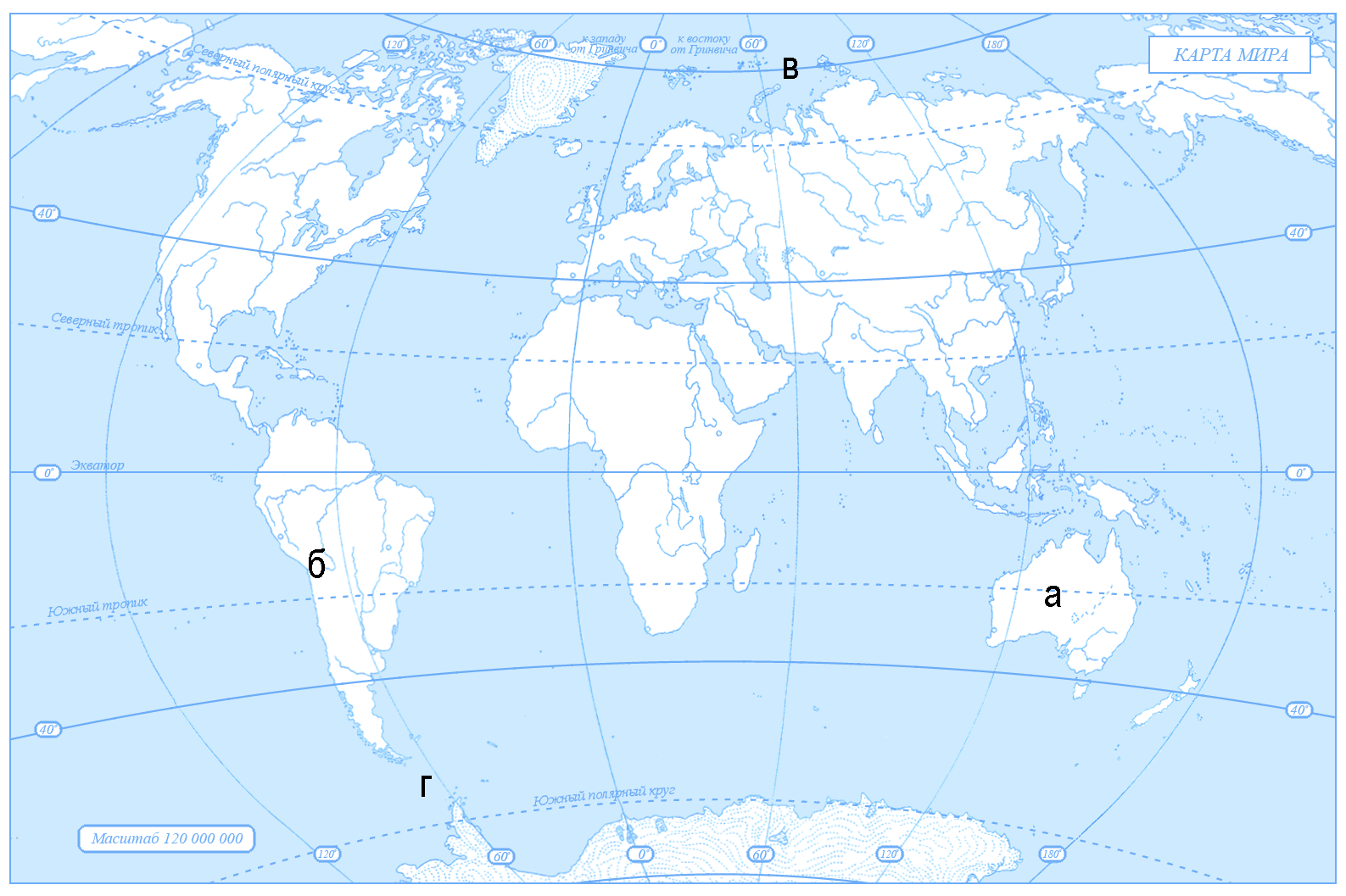 13. Какой буквой на карте отмечены:Северный Ледовитый океанПролив ДрейкаГоры АндыАвстралия14.  Давление зависит от:а) Силы ветра б) направления ветра  в) разницы температуры воздуха  г) влажности15.  Высота над уровнем моря называется:а) горизонтальная б) относительная в) вертикальная г) абсолютная16. Какой растительный и животный мир характерен для зоны тундр?а) брусника, песцы, морошка, северные олениб) ковыль, пырей, лисицы, суркив) баобаб, шимпанзе, лианы, леопардыг) белые медведи, мхи, лишайники, моржиКакой азимут соответствует восточной стороне горизонта?a)180°		б) 225°		в) 90°		г) 315°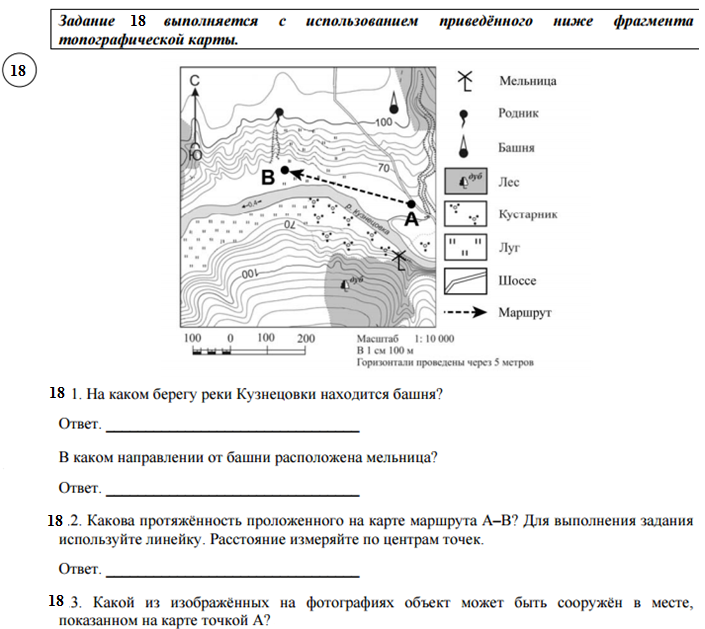 7 классВходная контрольная работа по географии за курс 6 класса 1. Угол наклона земной оси составляет:0°33,5°66,5°90°2. Географическая долгота – это расстояние от:ГринвичаНулевого меридианаНачального меридианаВерны все варианты ответов3. День 22 июня в северном полушарии называют днём:Летнего солнцестоянияВесеннего равноденствияОсеннего равноденствияЗимнего солнцестояния4. На плане местности указан масштаб «В 1 сантиметре – 6 м». Ему соответствует численный масштаб:1:61:601:6001:60005. Толщина материковой коры составляет:30-40 км.50-80 км.10-20 км.3-7 км.6.  Горные породы образованные в результате остывания мантийного вещества называются:МетаморфическимиОсадочнымиМагматическимиОрганическими 7. Равнины на карте обозначаются цветом:ГолубымЖёлтымЗелёнымКоричневым 8. Смена дня и ночи вызвана:Вращением Земли вокруг своей осиВращением Земли вокруг солнцаНаклоном земной осиОрбитой годового вращения Земли9. Серебристые облака образуются в:Стратосфере                                                                         в)   ИоносфереТропосфере                                                                           г)   Верхних слоях атмосферы10. Если в течении суток замеры температуры составили утром+9°С, днём+24°С, вечером+12°С, то средняя температура суток равна:20°С15°С10°С5°С11. Наименьшее атмосферное давление наблюдается на:Берегу моряНизменностиХолмеВершине горы12. Какой процесс НЕ является частью круговорота воды:ИспарениеВыпадение осадковШторм на мореТаяние снега и льда13. Сточные озёра отличаются от бессточных:РазмерамиЦветом водыГлубинойВкусом воды14. Закономерная смена природных компонентов и природных комплексов с подъёмом – это:Широтная зональностьВысотная поясностьПриродная зонаПриродный комплекс15.  Давление зависит от:а) Силы ветра б) направления ветра  в) разницы температуры воздуха  г) влажности16.  Высота над уровнем моря называется:       а) горизонтальная     б) относительная    в) вертикальнаяг) абсолютная17. Какой растительный и животный мир характерен для зоны тундр?а) брусника, песцы, морошка, северные олениб) ковыль, пырей, лисицы, суркив) баобаб, шимпанзе, лианы, леопардыг) белые медведи, мхи, лишайники, моржи18.  Представители негроидной расы наиболее распространены в:а) Азии                    б) Америке                       в) Африке                       г) Европе19.  Наука изучающая нижний слой атмосферы (тропосфера):а) геология                  б) метеорология                  в) география                      г) океанология20. Переведите именованный масштаб – в численныйа) в 1 см 20 км                          б) в 1 см 500 км                         в) в 1 см 700 мКонтрольная   работа по географии за 1 полугодиеГде земная кора имеет наибольшую толщину?На Западно-Сибирской равнине;     2) В Гималаях;На дне океана;                                    4) В Амазонской низменности.Сейсмические пояса Земли образуются:На границах столкновения литосферных плит;На границах столкновений и разрыва литосферных плит;В области с наибольшей скоростью перемещения литосферных плит.Какие данные содержит климатическая карта?Данные о температуре воздуха и осадках;Данные об атмосферном давлении и ветрах;Все ответы верны.Какой из перечисленных ниже процессов не является проявлением внутренних сил?Процесс поглощения солнечной энергии Землёй;Процесс движения литосферных плит;Процесс внедрения мантии в земную кору;Процесс сотрясения земной коры.К активизированным участкам земной коры относятся:Платформы;Области новой складчатости (молодые горы);Области древней складчатости (старые горы).Если рельеф территории равнинный, то в основном находится:      1)Складчатая область;    2) Платформа.Площадь Африки составляет:                          1) 30,3 тыс. км2                2) 30,3 млн. км2       3) 303 млн. км2Крайней северной точкой материка Африка  является мыс              1) Бен -Секка2) Рас-Энгела3)АльмадиБольшая часть территории Африки находится между:                1) экватором и северным тропиком      2) экватором и южным тропиком               3) северным и южным тропикамиПересек Южную Африку с запада на восток, исследовал реку Замбези:             1) Васко да Гама;2) Давид Ливингстон;3) Н.И. ВавиловГоры Атлас расположены             1) на древней платформе        2) в области новой складчатости          3) в области древней складчатостиВ рельефе Африки преобладают:       1) низменности;      2) возвышенности и плоскогорья;         3) горы.Высочайшая вершина Африки:           1) г. Кения;              2) г. Тубкаль;                 3) г. КилиманджароОпределите тип климата по описанию: Здесь преобладает пониженное атмосферное давление. Вследствие высокого положения Солнца над горизонтом здесь весь год высокие температуры воздуха. В связи с преобладанием восходящих токов в этом климате выпадает большое количество осадков в течение всего года. На каких материках представлен этот тип климата?Заполните пропуски в тексте:        В рельефе Африки преобладают 1)________. Преобладают высоты от 2)_______ до  3)_________м. Низменностей мало, они расположены вдоль побережий 4)___________. Горы есть только на крайнем 5)______ ___ и 6) ________	материка. На севере находятся молодые 7)__________ горы. В южной части материка расположены древние 8) __________ и 9)____________ горы. Единственная крупная река на планете, которая дважды пересекает экватор, — это 10)_____ ______. Водопад Виктория расположен на реке 11) __________. Самое крупное озеро в Африке называется 12) __________. Сколько ошибок допущено в приведенном тексте? (укажите число)Северная Африка занимает почти всю территорию пустыни Намиб. Большинство стран Северной Африки имеют значительные размеры. А самая крупная из них — Судан. В Северной Африке большинство государств — монархии. Только Алжир является республикой. Крайний север материка занят комфортной для обитания средиземноморской природной зоной. Но она представляет собой всего лишь узкую полосу вдоль берега моря. Большая же часть Северной Африки занята пустыней. Именно здесь, на севере Африки, в Намибии, была зафиксирована самая высокая на Земле температура (+78 С). Там, где подземные воды подходят близко к поверхности, встречаются зеленые оазисы. В них сосредоточено основное население пустынной зоны.  Представители какой страны внесли наибольший вклад в изучение африканского побережья:а)	англичане;    б) испанцы;      в) португальцы;     г) русские.  Самое жаркое место на нашей планете — это:        а)	Каир;     б) Киншаса;     в) Триполи;     г) Кейптаун.  Самая длинная река Африки — это:                     а) Конго;     б) Лимпопо;     в) Нигер;     г) Нил.  Высшая точка Африки — гора Килиманджаро — находится в:а) Северной Африке;     б) Западной Африке;     в) Центральной Африке;     г) Восточной АфрикеИТОГОВАЯ РАБОТА ПО ГЕОГРАФИИ 7 КЛАСС 1. Укажите название континента, на котором расположены данные географические объекты:2. Соотнесите  объекты живой природы  и материки, на которых они обитают:Слон, Баобаб,  Ехидна, Антилопы Гну, Эвкалипт, Зебра, Собака Динго, Коала, Гиены, Жираф, Бегемот, Страус Эму, Леопард, Утконос, Варан, Кенгуру.Задания с развёрнутым ответом:3.Назовите сходства в рельефе материков: Африка, Австралия? (укажите не менее 4 сходств):4.Объясните причину изображения оз. Чад пунктирной линий на карте?5.Перечислите природные зоны в которых расположена Австралия?6.Перечислите климатические пояса, в которых расположен материк Евразия?7.Назовите сходства в рельефе материков: Северная Америка и Южная Америка? (укажите не менее 4 сходств):8.Перечислите природные зоны  в которых расположена Африка?9.Перечислите климатические пояса, в которых расположена Южная Америка?10. Вам необходимо вставить пропущенные слова и выражения. Ответ запишите в виде цифры и слова/словосочетания.«США находятся на материке 1)_____ _. В состав США входят три территории: основная материковая часть, полуостров 2)_____ __ и 3)_______ острова. Основная территория США расположена в северном 4)________ и 5)______  климатических поясах, а небольшие участки на юге заходят даже в 6) ____ пояс. На западе страну омывает 7)________ океан, а на востоке 8)__________ океан. Природа очень разнообразна. Выделяются высочайшие горные цепи 9)__________ на западе страны, а на юго-востоке протянулись невысокие горы 10) _________ .Низменности 11) _________ и равнины 12)___________  занимают центральную и восточную часть территории США.  На севере страна граничит с 13)_____, на  юге с   14)______ . Столица государства – город   15)___________.11.  Как называется влажный дождевой лес в Южной Америке?А) Сельва 						Б) Пампа         В) Сьерра 						Г) Льянос 12. Какое дерево в Австралии самое распространенное? А) Бутылочное дерево 					Б) Эвкалипт             В) Акация 						Г) Баобаб 13. Установите соответствие между характеристикой материка и его самой высокой точкой, выберите верный вариант ответа. А) А-3, Б-2, В-4, Г-1		Б) А-1, Б -4, В -3, Г -2   В) А -4, Б -2, В -3, Г -1			Г) А -3, Б -2, В -1, Г -414. Установите соответствие между озером и горной системой, расположенными на одном континенте, выберите верный вариант ответа.А) А-2, Б-1, В-3, Г-4				Б) А-1, Б-4, В-3, Г-2       В) А-3, Б-1, В-4, Г-2					Г) А-3, Б-2, В-1, Г-48 класс.  Входная контрольная работа по географии А1. Какой мыс является крайней северной материковой точкой?А) ФлигелиБ) ЧелюскинВ) ДежневаГ) Канин НосА2. В каких горах расположена крайняя южная точка России?А) КавказаБ) АлтаяВ) Сихотэ-АлиняГ) ПамираА3. С какими государством Россия имеет сухопутную границу?А) с КыргызстаномБ) с АрмениейВ) с УкраинойГ) со ШвециейА 4. С каким государством Россия имеет самую длинную границу?А) с КитаемБ) с КазахстаномВ) с УкраинойГ) с ФинляндиейА 5. Какой субъект РФ не имеет общей границы с Россией?А) Камчатская областьБ) Магаданская областьВ) Псковская областьГ) Калининградская областьА 6. Какой полуостров России находится на щите?А) КамчаткаБ) КольскийВ) ЯмалГ) ТаймырА7. Какая вершина является наиболее высокой?А) КазбекБ) БелухаВ) ЭльбрусВ) НароднаяА8. Определите территорию России по ее описанию.Крупная равнина расположена на молодой плите с палеозойским фундаментом. Поверхность равнины плоская, имеет небольшой уклон к северу. Большая часть равнины заболочена.А) Восточно-Европейская равнинаБ) Западно-Сибирская равнинаВ) Среднесибирское плоскогорьеГ) Прикаспийская низменностьА9. Какой климат характерен для Русской равнины?А) умеренно- континентальныйБ) континентальныйВ) резко континентальныйГ) муссонныйА10. Над  какой территорией России зимой господствует антициклон?А) над Европейской территориейБ) над УраломВ) над Восточной СибирьюГ) над КавказомА11. На какой территории России наиболее теплое лето?А) в Прикаспийской низменностиБ) на Среднерусской возвышенностиВ) на южном УралеГ) на СахалинеА 12.  На какой территории России выпадает наибольшее количество осадков?А) на полуострове ТаймырБ) на полуострове КамчаткаВ) на полуострове ЧукоткаГ) на Новосибирских островахА13. Какое из морей, омывающих Россию, является самым глубоким?А) БалтийскойБ) КарскоеВ) БелоеГ) БеринговоА14. Какой пролив соединяет Чукотское и Берингово моря?А) Карские ВоротаБ) ЛаперузаВ) БеринговГ) ВелькицкогоА15. Какая река относится к бассейну Атлантического океана?А) Северная Двина           Б) ВолгаВ) ДонГ) ПечораА16. Какая река России самая полноводная?А) ВолгаБ) ЛенаВ) ЕнисейГ) Обь17.  Для какой территории России характерны самые плодородные почвы?А) для Кольского полуостроваБ) для Валдайской возвышенностиВ) для  Ростовской областиГ) для Красноярского краяА18. Где многолетняя мерзлота достигает наибольшей мощности?А) на Кольском полуостровеБ) в ЯкутииВ) на Западно-Сибирской низменностиГ) на СахалинеА19. Какая природная зона занимает большую часть Северного Урала?А) тундраБ) тайгаВ) смешанный лесГ) степьВ1. Назовите два города, жители которых могут видеть солнце на севере. Когда это происходит?Ответ:__________________________________________________________________________________________________________________________________________________________________В2.  Установите соответствие.Ответ : С1. Назовите не менее двух минусов географического положения России.____________________________________________________________________________________________________________________________________________________________________________________________________________________________________________________________________________________________________________________________________________________С2. Назовите два хребта северо-востока Сибири.__________________________________________________________________________________________________________________________________________________________________________Контрольная   работа по географии за 1 полугодие1. Площадь России составляет:а) 14млн.км.2                б) 22 млн.км.2                       в) 17 млн.км.22. Россия имеет сухопутную границу с: а) Таджикистаном;               б) Швецией;            в) Арменией;             г) Норвегией.3. С каким из государств Россия имеет морскую границу?а) Ираном;            б) Китаем;             в) США;               г) Молдавией.4. Укажите формы рельефа, преобладающие в России: а) горы;           б) нагорья;              в) равнины;              г) впадины.5. Поверхность России понижается к:а) северу;            б) востоку;              в) западу;             г) югу.6. Выберите формы рельефа, созданные ветром:а) овраги;   в) конечно-моренные гряды;  г) барханы;     д) терриконы.7. Укажите самую молодую геологическую эру:а) мезозойская;     б) палеозойская;       в) кайнозойская;           г) архейская.8. Выберите район России с самыми низкими зимними температурами:а) Кавказские горы;       б) Якутия;       в) Таймыр;            9. Какой океан оказывает наибольшее влияние на климат России?а) Тихий;                 б) Атлантический;           в) Северный Ледовитый; 10. Минимальное количество осадков в России выпадает:а) на Кавказе;     б) на севере Западно-Сибирской равнины;     в) в Прикаспийской низменности;11. Укажите главную причину, от которой зависит величина суммарной солнечной радиации:а) близость к океану;     б) географическая широта;       в) циркуляция воздушных масс.12. Выберите неблагоприятные климатические явления, связанные с антициклональной погодой летом: а) моросящие дожди;       б) мороз;          в) засуха;          г) туман.13. Какой буквой на карте обозначена река Амур?а) А;      б) Б;            в) В;          г) Г.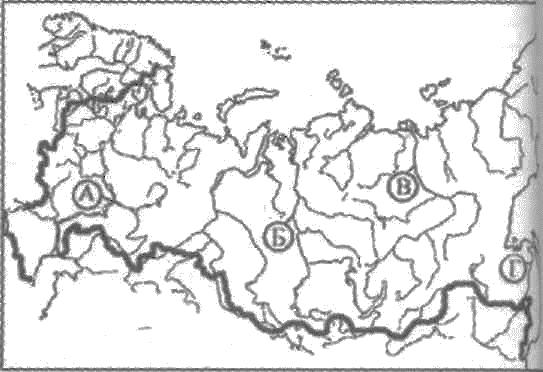 14. Где в России продолжается горообразование и вулканизм? Самый высокий вулкан России?15. Какая природная зона занимает большую часть территории России?Итоговая контрольная работа по географии 8 класс1. Какое утверждение географического положения России верно?1) Россия имеет выход к Индийскому океану.2) Россия имеет сухопутную границу с Таджикистаном3) Россия имеет выход к Атлантическому океану4) Россия имеет сухопутную границу с Молдавией2. Наибольшую площадь территории Росси занимает природная зона1) степей    2) пустынь   3) тундры     4) тайги3. Мелиорация - это1) улучшение почв, повышение их плодородия2) размыв верхнего плодородного слоя почвы текучими водами3) районирование почвенных зон по степени плодородия4) распашка земель на крутых склонах4. Группа студентов из Липецка занимается изучением высотной поясности. Какой из перечисленных заповедников необходимо посетить для изучения особенностей экосистемы альпийских лугов?1) Астраханский                    2) Окский                     3) Кавказский            4) Лапландский5. Какой из перечисленных народов России исповедует буддизм?1) тувинцы     2) ханты     3) якуты     4) манси6. В каком из перечисленных городов России зимы самые теплые?1) Калининград                       2) Саратов                   3) Новосибирск                  4) ХабаровскПлощадь территории и численность населения отдельных регионов РФ8. Используя данные таблицы, определите среднюю плотность населения в Брянской области в 2008 году. Ответ запишите в виде целого  числа.      Ответ__________________ чел. на 1 кв.км9. В каком из перечисленных регионов России средняя плотность населения наибольшая?1) Ростовская обл.    2) Мурманская обл.            3) Вологодская обл.     4) Ямало-Ненецкий АО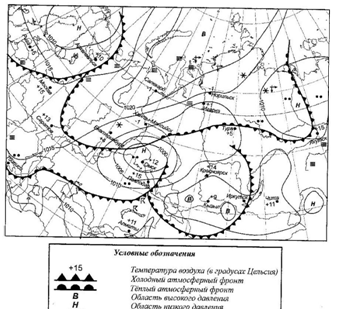 10. Какой из показанных на карте городов находится в зоне действия циклона?1) Кызыл                             3) Иркутск2) Омск                               4) Саратов11. В каком из показанных на карте городов можно ожидать выпадение осадков,  в связи с прохождением холодного фронта?1) Норильск                                 3) Рига2) Салехард                                  4) Москва12. Примером нерационального природопользования является1) использование оборотного водоснабжения2) распашка земель на крутых склонах 3) рекультивация терриконов4) перевод крупных ТЭЦ с угля на газ.13. Определите, какой  город-миллионер России имеет географические координаты 56◦с.ш. и 44◦в.д.14. Туристические фирмы разных регионов России разработали слоганы для привлечения туристов в свои регионы. Установите соответствие между слоганом и названием региона.                         СЛОГАН                                               РЕГИОНА) Добро пожаловать в самый                           1) Республика Дагестан      Западный регион России! Янтарь                2) Калининградская обл.      и море – удивительное сочетание!              3) Республика КарелияБ) Здесь можно отдохнуть в горах                     4) Ростовская обл.     и на море, познакомиться с культурой     и традициями народов, проживающих     на этой благодатной земле! Кстати,     крайняя южная точка России  тоже  здесь!15. Расположите регионы России   в той последовательности, в которой их жители встречают Новый год.    А) Забайкальский край   Б)  Краснодарский край   В)  Камчатский край     16. Определите субъект РФ по его краткому описанию:« Эта республика расположена в Предуралье. Столица – город-миллионер. Почвы преимущественно серые лесные, черноземные, дерново-подзолистые. Леса занимают свыше 40% территории. На территории республики находится национальный парк».17. Овраги и балки значительно затрудняют хозяйственное освоение территории. Для какого из перечисленных ниже регионов России характерны процессы оврагообразования?1) Республика Карелия     2) Костромская область    3) Ростовская область         4) Хабаровский край18. Установите соответствие между народами РФ и языковой семьей, к которой этот народ относится          НАРОД                                                              ЯЗЫКОВАЯ СЕМЬЯЧуваши                                           А) уральскаяЧеркесы                                          Б) индоевропейскаяУдмурты                                         В) северо-кавказская                                                              Г) алтайская9 класс.  Входная контрольная работа по географии Часть А содержит 12 заданий (А1-А12) с выбором ответа. К каждому заданию дается четыре варианта ответа,  только один из них верный. Запишите число, соответствующее выбранному ответу.	     А1.Какое утверждение о географическом положении России является верным?1)Россия граничит с Грузией, Арменией, Азербджайном.2)Крайняя материковая северная точка России является крайней точкой Евразии.3)Моря России относятся к бассейнам всех четырех океанов.4)Самую протяженную сухопутную границу Россия имеет с Китаем.     А2. Какое утверждение о народах России является верным?1)Россия - самая многонациональная страна в мире.2)Карелы и коми относятся к индоевропейской языковой семье.3)Татары - второй по численности народ России.4)Калмыки и удмурты исповедуют ислам.     А3.Буддизм-религия большинства верующего населения республики:Татарстан БашкортостанБурятияАдыгея      А4. Наибольшая доля горожан в структуре населения характерна: 1)Магаданская область 2)Ставропольский край 3)Тамбовская область 4)Республика Калмыкия      А5. Какая отрасль хозяйства относится к производственной сфере экономики?1)рекреационное2)управление3)обслуживания4)сельское хозяйство      А6.Какое соответствие « электростанция-тип электростанции» является верным?1)Братская - тепловая электростанция2)Саянно – Шушенская – гидроэлектростанция.	3)Паужетская-атомная электростанция4)Билибинская – геотермальная электростанция.      А7. Лидером по добыче нефти в России является:1)Татарстан2)Ханты-Мансийский автономный округ3)Ямало - Ненецкий автономный округ4)Башкортостан     А8. Какое утверждение о промышленности России является верным?1)Заводы по производству с/х  техники размещаются в районах добычи железной руды.2)Наиболее трудоёмкими производствами машиностроения являются приборостроение, электроника и электротехника3)Размещение предприятий по выплавке алюминия ориентировано на источники сырья.4)Наибольшая доля производства электроэнергии в России приходится на АЭС     А9. Для размещения предприятий по выплавке алюминия ведущее значение имеет фактор 1)водный2)транспортный3)энергетический4)трудовых ресурсов      А10.Наибольшее количество предприятий автомобилестроения сосредоточено в: 1).Поволжье2)Ц. России3)Северном Кавказе	4)Дальнем Востоке     А11. Производство азотных удобрений развивается вблизи предприятий: 1)Черной металлургии полного цикла 2)Алюминиевой промышленности 3) Медеплавильной промышленности 4).Передельной металлургии      А12.Добыча калийной соли в России в основном производится в:1)Западной Сибири2)Урале3)Дальнем Востоке4)Восточной СибириЧАСТЬ ВВ1. Установите соответствие между республикой РФ и её столицей.      1.Бурятия                               А.Элиста2.Калмыкия                            Б.Казань3.Башкортостан	                    В.Улан-Удэ4.Татарстан                            Г. Уфа В2. Установите соответствие между морским портом и морем, на побережье которого он расположен.    1.Архангельск                  А. Баренцево    2. Туапсе                           Б. Белое    3.Мурманск                      В.Японское    4.Владивосток                  Г. Черное	В3. Из предложенного списка выберите три города- миллионера1.Ульяновск2.Нижний Новгород3.Оренбург4.Санкт – Петербург5. Челябинск6.СтавропольВ4. Из предложенного списка городов выберите три центра автомобилестроения1.Тольятти2.Волгоград3.Новокузнецк4.Ижевск5.Петрозаводск6.УльяновскВ5. Из предложенного списка выберите три региона РФ, специализирующихся на молочном животноводстве1.Республика Дагестан2.Смоленская область3.Вологодская область 4.Астраханская область5.Тверская область6.Республика КалмыкияЧАСТЬ СС1. Чем объяснить, что рождаемость в расчете на тысячу жителей в Республике Дагестан выше, чем в Псковской области? Укажите не менее двух причин.С2. Чем объяснить размещение в г. Липецке производства тракторов и тракторных культиваторов? ( АО « Липецкий тракторный завод») Укажите не менее двух причин.Контрольная   работа по географии за 1 полугодие 1.Какое из утверждений о численности населения России является верным?Численность населения России составляет 252 млн человек.Численность населения России составляет 142 млн человек.Численность населения России составляет 197 млн человек.2.Какое утверждение о видах природных ресурсов верно?Нефть, геотермальная энергия –. неисчерпаемые природные ресурсы.Уголь, лесные ресурсы – возобновимые природные ресурсы.Энергия приливов, биологические ресурсы – возобновимые природные ресурсыЭнергия солнца и ветра - неисчерпаемые природные ресурсы.3.Портами Северного морского пути являютсяАрхангельск, Владивосток и Санкт-ПетербургАстрахань, Калининград и МагаданДиксон, Мурманск и ХатангаНаходка, Новороссийск и Тикси4.Соотношение использования различных видов топлива в хозяйстве страны называется..Топливно-энергетическим комплексомМесторождением полезных ископаемыхТопливно-энергетическим балансом5.Выберите из перечисленных буроугольные бассейныКанско-АчинскийПечорскийЛенскийПодмосковныйЗырянский6. Выберите из перечисленных новые виды топливного и энергетического сырьяНефтьГазУранЭнергия приливовСолнечная энергия   Ветровая энергия7.Выберите из перечисленных наиболее экологически опасные производства.ЛесозаготовкаПроизводство изделий из пластмассПроизводство мебелиПроизводство серной кислоты8. Выберите из перечисленных столицу КНДРСеулПхеньянПекинАстана9.Какой бассейн занимает первое место по добыче каменного угля в России?ПечерскийКузнецкийКанско-АчинскийЛенский10.Какое место занимает Россия по добыче газа мире?ПервоеВтороеТретьеЧетвертоеШестое 11.Выберите из перечисленных основные газовые месторожденияОренбургско-АстраханскоеПечорскоеТюменский СеверСахалинское12.Выберите из перечисленных регионов те, которые являются лесодефицитными.Северный КавказВосточная СибирьДальний ВостокЮг Русской равнины13.Выберите из перечисленных фактор, который является определяющим при размещении производств пластмасс, полимеров:Тяготение к сырьюСочетание больших запасов сырья, водных ресурсов и дешевой электроэнергииПотребительский факторЭкологический 14. С какой из перечисленных стран Россия имеет сухопутную границу?ТуркменияШвецияМонголияАрменияЗадание B1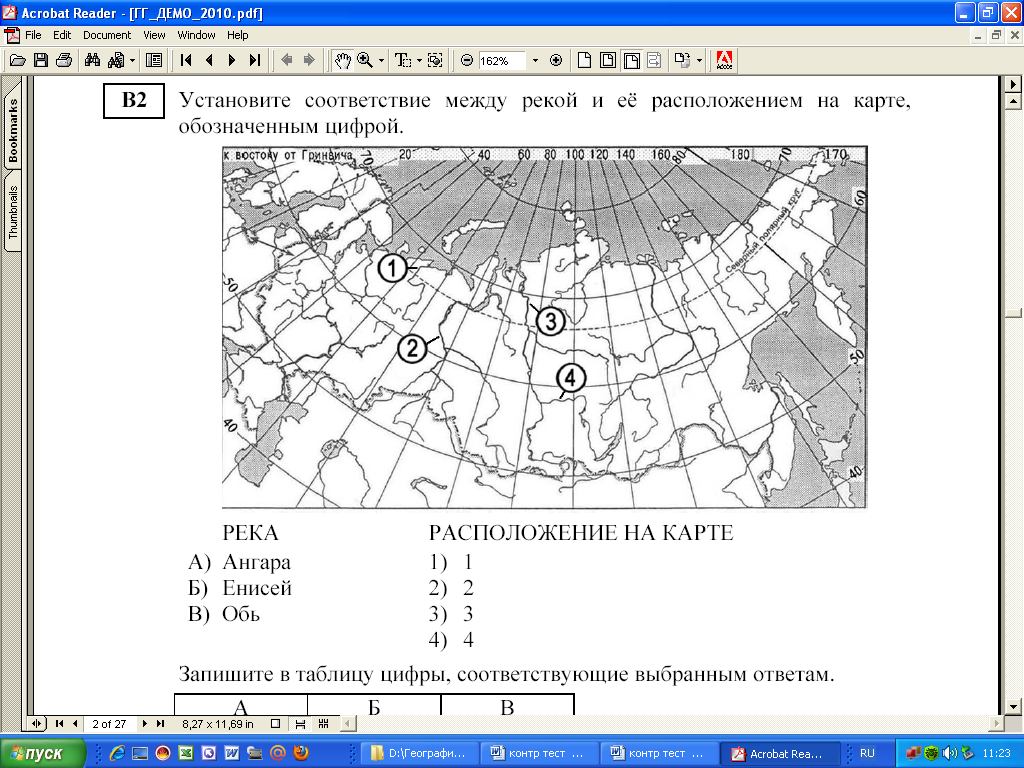 Задание С Для ответа на этот вопрос напишите не только ответ, но и весь ход ваших рассуждений. Определите металлургическую базу по описанию: Эта база сравнительно молодая. Она создается на железных рудах КМА и Кольско-Корельского района, больших запасах металлического лома. Добыча местных коксующих углей не покрывает потребности, поэтому их за возят из Кузбасса и Донецкого угольного бассейнов. База имеет предприятия по переработке алюминиевых руд,  а также предприятия по переработке лома цветных металлов.  Итоговая контрольная работа по географии. 9 класс   Часть А содержит 12 заданий с выбором ответа (4 варианта ответа, только 1 из них верный) Запишите число, соответствующее выбранному ответу.        А1.Какое утверждение о географическом положении России является верным?1)Россия граничит с Грузией, Арменией, Азербайджаном.2)Крайняя материковая северная точка России является крайней точкой Евразии.3)Моря России относятся к бассейнам всех четырех океанов.4)Самую протяженную сухопутную границу Россия имеет с Китаем.       А2. Какое утверждение о народах России является верным?1)Россия - самая многонациональная страна в мире.2)Карелы и коми относятся к индоевропейской языковой семье.3)Татары - второй по численности народ России.           4)Калмыки и удмурты исповедуют ислам.       А3.Буддизм-религия большинства верующего населения республики:1) Татарстан     2)Башкортостан            3)Бурятия                    4)Адыгея       А4. Наибольшая доля горожан в структуре населения характерна: 1)Магаданская обл.              2)Ставропольский кр. 3)Тамбовская обл.              4)Респ. Калмыкия        А5. Какая отрасль хозяйства относится к производственной сфере экономики?1)рекреационное           2)управление       3)обслуживания          4)сельское хозяйство         А6.Какое соответствие « электростанция-тип электростанции» является верным?1)Братская - тепловая электростанция           2)Саянно – Шушенская –ГЭС.	3)Паужетская-атомная электростанция         4)Билибинская – геотермальная электростанция.       А7. Лидером по добыче нефти в России является:1)Татарстан        2)Ханты-Мансийский АО      3)Ямало - Ненецкий АО       4)Башкортостан        А8. Какое утверждение о промышленности России является верным?1)Заводы по производству с/х  техники размещаются в районах добычи железной руды.2)Наиболее трудоёмкими производствами машиностроения являются приборостроение, электроника и электротехника3)Размещение предприятий по выплавке алюминия ориентировано на источники сырья.4)Наибольшая доля производства электроэнергии в России приходится на АЭС        А9. Для размещения предприятий по выплавке алюминия ведущее значение имеет фактор 1)водный           2)транспортный       3)энергетический             4)трудовых ресурсов        А10.Наибольшее количество предприятий автомобилестроения сосредоточено в: 1).Поволжье        2)Центральной  России         3)Северном Кавказе	           4)Дальнем Востоке        А11. Производство азотных удобрений развивается вблизи предприятий: 1)Черной металлургии полного цикла              2)Алюминиевой промышленности 3) Медеплавильной промышленности              4).Передельной металлургии        А12.Добыча калийной соли в России в основном производится в:1)Западной Сибири         2)Урале        3)Дальнем Востоке        4)Восточной Сибири   В1. Установите соответствие между республикой РФ и её столицей.      1.Бурятия                               А.Элиста      2.Калмыкия                            Б.Казань3.Башкортостан	                    В.Улан-Удэ4.Татарстан                            Г. Уфа     В2. Установите соответствие между морским портом и морем, на побережье которого он расположен.    1.Архангельск                  А. Баренцево    2. Туапсе                           Б. Белое    3.Мурманск                      В.Японское    4.Владивосток                  Г. Черное	     В3. Из предложенного списка выберите три города- миллионера1.Ульяновск   2.Нижний Новгород    3.Оренбург    4.Санкт – Петербург    5. Челябинск 6.Ставрополь     В4. Из предложенного списка городов выберите три центра автомобилестроения1.Тольятти      2.Волгоград     3.Новокузнецк    4.Ижевск    5.Петрозаводск         6.Ульяновск     В5. Из предложенного списка выберите три региона РФ, специализирующихся на молочном животноводстве:      1.Республика Дагестан    2.Смоленская область     3.Вологодская область       4.Астраханская область          5.Тверская область        6.Республика Калмыкия5 классГеография. Землеведение. 5-6 кл.: учебник /О.А. Климанова, В.В. Климанов, Э.В.Ким и др.; под ред.О.А. Климановой, - М.: Дрофа, 20201 час в неделю6 класс1.  География. Землеведение. 5-6 кл.: учебник /О.А. Климанова, В.В. Климанов, Э.В.Ким и др.; под ред.О.А. Климановой, - М.: Дрофа, 20202. «Физическая география Ставропольского края» Н.И. Бутенко, В.В. Савельевой, В.А. Шальнева. Рекомендован Министерством образования Ставропольского края в качестве регионального учебника. Ставрополь, 2012г.2 часа в неделю7 классГеография. Страноведение 7 кл.: учебник /О.А. Климанова, В.В. Климанов, Э.В.Ким и др.; под ред.О.А. Климановой, - М.: Дрофа, 20192 часа в неделю8 классГеография. География России: Природа и население. 8 кл.: /А.И. Алексеев, В.А. Низовцев, Э.В.Ким и др.; под редакцией А.И. Алексеева. М. Дрофа, 20192 часа в неделю9 классГеография. География России: Хозяйство и географические районы 9 кл.:. /А.И. Алексеев, В.А. Низовцев, Э.В.Ким и др.; /под редакцией А.И. Алексеева. М. Дрофа, 2019«Физическая география Ставропольского края» Н.И. Бутенко, В.В. Савельевой, В.А. Шальнева. Рекомендован Министерством образования Ставропольского края в качестве регионального учебника. Ставрополь, 2012г.2 часа в неделю№ разделаНаименование раздела и темыКоличествочасовПрактическаяработа1.Раздел I. Как устроен наш мир1011.  Тема 1. Земля во Вселенной61.  Тема 2. Облик Земли412.Раздел II. Развитие географических знаний оземной поверхности812.  Тема 3. Изображение Земли.22.  Тема 4.История открытия и освоения Земли.613.Раздел III. Как устроена наша планета1733.  Тема 5. Литосфера.513.  Тема 6. Гидросфера.43.  Тема 7. Атмосфера.313.  Тема 8. Биосфера.413.  Тема 9. Природа и человек.1Итого355№ разделаНаименование раздела и темыКоличество часовПрактическая работаРаздел IV. Земля во Вселенной61Раздел V. Путешествия и их географическое отражение82Раздел VI. Природа Земли293  Тема 10. Планета воды.4  Тема 11. Внутреннее строение Земли.41  Тема 12. Рельеф суши.4  Тема 13. Атмосфера и климаты Земли.122  Тема 14. Гидросфера – кровеносная система Земли.5Раздел VII. Географическая оболочка – среда жизни13  Тема 15. Живая планета3  Тема 16. Географическая оболочка и ее закономерности иповторение6  Тема 17. Природа и человек, повторение145РК. Физическая география Ставропольского края142Итого708№разделаНазвание раздела, темыКоличество часовПрактические работы1Введение532Раздел I. Земля — планета людей1172  Тема 1. Население мира 432  Тема 2. Хозяйственная деятельность людей 222Природа Земли и человек523Раздел II. Океаны, материки и страны мира51183  Тема 3. Океаны 413  Тема 4. Евразия. Общая характеристика 423  Тема 5. Европа 1023  Тема 6. Азия 733  Тема 7. Африка833  Тема 8. Америка — Новый Свет1243  Тема 9. Австралия и Океания 423  Тема 10. Полярные области Земли 214Раздел III. Человек и природа: история взаимоотношений3ИТОГО7028№разделаНаименование тем и разделовКол-вочасовПрактическаяработа1Введение11Раздел I ПРОСТРАНСТВА РОССИИ1132Раздел II ПРИРОДА И ЧЕЛОВЕК40122  Тема 1. Рельеф и недра532  Тема 2. Климат722  Тема 3. Богатство внутренних вод России632  Тема 4. Почвы – национальное достояние страны512  Тема 5. В природе все взаимосвязано312  Тема 6. Природно-хозяйственные зоны1112  Тема 7. Природопользование и охрана природы313Раздел III. Население России, повторение1863  Тема 8. Сколько нас – россиян23  Тема 9. Кто мы213  Тема 10. Куда и зачем едут люди313  Тема 11. Человек и труд13  Тема 12. Народы и религии России33  Тема 13. Где и как живут люди74ИТОГО7021№разделаНаименование тем и разделовКол-вочасовПрактическаяработаВведение11Раздел I. ХОЗЯЙСТВО РОССИИ2081  Тема1. Общая характеристика хозяйства21  Тема 2. Главные отрасли и межотраслевыекомплексы1882Раздел II. РАЙОНЫ РОССИИ49162  Тема 3. Европейская часть России2492  Тема 4. Азиатская часть России1473Раздел III. Население и хозяйство Ставропольского края113ИТОГО7027№ п/пТема урокаДатаДатаДатаДатаДатаДатаДатаДатаДатаДатаДатаПрактическая работаДомашнее заданиеРаздел I. Как устроен наш мир – 10 часов. Планируемы результаты: Объяснять значение понятий "география". геоцентрическая и гелиоцентрическая модель "звезда",  "Галактика"  Называть  и показывать планеты  Солнечной  системы,  приводить  примеры  планет земной группы  и планет  -  гигантов,  объяснять  значение "астероид", метеорит", "комета". выявлять зависимость продолжительности суток от скорости вращения Земли вокруг оси. Составлять и анализировать схему "Географические следствия вращения Земли".  Объяснять значение новых  слов  и выражений:  северный полюс,  южный полюс,  экватор,  северное и южное полушарие,  ось  вращения Земли,  день  летнего солнцестояния, день зимнего солнцестояния, дни весеннего и осеннего равноденствия. называть недостатки и достоинства глобуса, начать формирование навыков работы с глобусом. показывать на глобусе и карте экватор, параллели, меридианы, начальный меридиан, географические полюсы; объяснять значение ключевых слов и выражений из параграфа. Определение расстояний и направлений по глобусу. Работать с текстом, схемами, рисунками, таблицами. Привести свои примеры, доказывающие значение географии в современном мире. Сравнивать две модели устройства мира, Личностные: Привести свои примеры, доказывающие вращение Земли вокруг Солнца. Поиск информации об ученых,  упомянутых  в  параграфе.  Выдвижение  версий  на  проблему  "Почему  Земля  -  обитаемая  планета?"  и  "  "Как  человек  исследует  Солнеч.  систему?" Формирование ответственного отношения к учению, готовности и способности к саморазвитию и самообразования.Раздел I. Как устроен наш мир – 10 часов. Планируемы результаты: Объяснять значение понятий "география". геоцентрическая и гелиоцентрическая модель "звезда",  "Галактика"  Называть  и показывать планеты  Солнечной  системы,  приводить  примеры  планет земной группы  и планет  -  гигантов,  объяснять  значение "астероид", метеорит", "комета". выявлять зависимость продолжительности суток от скорости вращения Земли вокруг оси. Составлять и анализировать схему "Географические следствия вращения Земли".  Объяснять значение новых  слов  и выражений:  северный полюс,  южный полюс,  экватор,  северное и южное полушарие,  ось  вращения Земли,  день  летнего солнцестояния, день зимнего солнцестояния, дни весеннего и осеннего равноденствия. называть недостатки и достоинства глобуса, начать формирование навыков работы с глобусом. показывать на глобусе и карте экватор, параллели, меридианы, начальный меридиан, географические полюсы; объяснять значение ключевых слов и выражений из параграфа. Определение расстояний и направлений по глобусу. Работать с текстом, схемами, рисунками, таблицами. Привести свои примеры, доказывающие значение географии в современном мире. Сравнивать две модели устройства мира, Личностные: Привести свои примеры, доказывающие вращение Земли вокруг Солнца. Поиск информации об ученых,  упомянутых  в  параграфе.  Выдвижение  версий  на  проблему  "Почему  Земля  -  обитаемая  планета?"  и  "  "Как  человек  исследует  Солнеч.  систему?" Формирование ответственного отношения к учению, готовности и способности к саморазвитию и самообразования.Раздел I. Как устроен наш мир – 10 часов. Планируемы результаты: Объяснять значение понятий "география". геоцентрическая и гелиоцентрическая модель "звезда",  "Галактика"  Называть  и показывать планеты  Солнечной  системы,  приводить  примеры  планет земной группы  и планет  -  гигантов,  объяснять  значение "астероид", метеорит", "комета". выявлять зависимость продолжительности суток от скорости вращения Земли вокруг оси. Составлять и анализировать схему "Географические следствия вращения Земли".  Объяснять значение новых  слов  и выражений:  северный полюс,  южный полюс,  экватор,  северное и южное полушарие,  ось  вращения Земли,  день  летнего солнцестояния, день зимнего солнцестояния, дни весеннего и осеннего равноденствия. называть недостатки и достоинства глобуса, начать формирование навыков работы с глобусом. показывать на глобусе и карте экватор, параллели, меридианы, начальный меридиан, географические полюсы; объяснять значение ключевых слов и выражений из параграфа. Определение расстояний и направлений по глобусу. Работать с текстом, схемами, рисунками, таблицами. Привести свои примеры, доказывающие значение географии в современном мире. Сравнивать две модели устройства мира, Личностные: Привести свои примеры, доказывающие вращение Земли вокруг Солнца. Поиск информации об ученых,  упомянутых  в  параграфе.  Выдвижение  версий  на  проблему  "Почему  Земля  -  обитаемая  планета?"  и  "  "Как  человек  исследует  Солнеч.  систему?" Формирование ответственного отношения к учению, готовности и способности к саморазвитию и самообразования.Раздел I. Как устроен наш мир – 10 часов. Планируемы результаты: Объяснять значение понятий "география". геоцентрическая и гелиоцентрическая модель "звезда",  "Галактика"  Называть  и показывать планеты  Солнечной  системы,  приводить  примеры  планет земной группы  и планет  -  гигантов,  объяснять  значение "астероид", метеорит", "комета". выявлять зависимость продолжительности суток от скорости вращения Земли вокруг оси. Составлять и анализировать схему "Географические следствия вращения Земли".  Объяснять значение новых  слов  и выражений:  северный полюс,  южный полюс,  экватор,  северное и южное полушарие,  ось  вращения Земли,  день  летнего солнцестояния, день зимнего солнцестояния, дни весеннего и осеннего равноденствия. называть недостатки и достоинства глобуса, начать формирование навыков работы с глобусом. показывать на глобусе и карте экватор, параллели, меридианы, начальный меридиан, географические полюсы; объяснять значение ключевых слов и выражений из параграфа. Определение расстояний и направлений по глобусу. Работать с текстом, схемами, рисунками, таблицами. Привести свои примеры, доказывающие значение географии в современном мире. Сравнивать две модели устройства мира, Личностные: Привести свои примеры, доказывающие вращение Земли вокруг Солнца. Поиск информации об ученых,  упомянутых  в  параграфе.  Выдвижение  версий  на  проблему  "Почему  Земля  -  обитаемая  планета?"  и  "  "Как  человек  исследует  Солнеч.  систему?" Формирование ответственного отношения к учению, готовности и способности к саморазвитию и самообразования.Раздел I. Как устроен наш мир – 10 часов. Планируемы результаты: Объяснять значение понятий "география". геоцентрическая и гелиоцентрическая модель "звезда",  "Галактика"  Называть  и показывать планеты  Солнечной  системы,  приводить  примеры  планет земной группы  и планет  -  гигантов,  объяснять  значение "астероид", метеорит", "комета". выявлять зависимость продолжительности суток от скорости вращения Земли вокруг оси. Составлять и анализировать схему "Географические следствия вращения Земли".  Объяснять значение новых  слов  и выражений:  северный полюс,  южный полюс,  экватор,  северное и южное полушарие,  ось  вращения Земли,  день  летнего солнцестояния, день зимнего солнцестояния, дни весеннего и осеннего равноденствия. называть недостатки и достоинства глобуса, начать формирование навыков работы с глобусом. показывать на глобусе и карте экватор, параллели, меридианы, начальный меридиан, географические полюсы; объяснять значение ключевых слов и выражений из параграфа. Определение расстояний и направлений по глобусу. Работать с текстом, схемами, рисунками, таблицами. Привести свои примеры, доказывающие значение географии в современном мире. Сравнивать две модели устройства мира, Личностные: Привести свои примеры, доказывающие вращение Земли вокруг Солнца. Поиск информации об ученых,  упомянутых  в  параграфе.  Выдвижение  версий  на  проблему  "Почему  Земля  -  обитаемая  планета?"  и  "  "Как  человек  исследует  Солнеч.  систему?" Формирование ответственного отношения к учению, готовности и способности к саморазвитию и самообразования.Раздел I. Как устроен наш мир – 10 часов. Планируемы результаты: Объяснять значение понятий "география". геоцентрическая и гелиоцентрическая модель "звезда",  "Галактика"  Называть  и показывать планеты  Солнечной  системы,  приводить  примеры  планет земной группы  и планет  -  гигантов,  объяснять  значение "астероид", метеорит", "комета". выявлять зависимость продолжительности суток от скорости вращения Земли вокруг оси. Составлять и анализировать схему "Географические следствия вращения Земли".  Объяснять значение новых  слов  и выражений:  северный полюс,  южный полюс,  экватор,  северное и южное полушарие,  ось  вращения Земли,  день  летнего солнцестояния, день зимнего солнцестояния, дни весеннего и осеннего равноденствия. называть недостатки и достоинства глобуса, начать формирование навыков работы с глобусом. показывать на глобусе и карте экватор, параллели, меридианы, начальный меридиан, географические полюсы; объяснять значение ключевых слов и выражений из параграфа. Определение расстояний и направлений по глобусу. Работать с текстом, схемами, рисунками, таблицами. Привести свои примеры, доказывающие значение географии в современном мире. Сравнивать две модели устройства мира, Личностные: Привести свои примеры, доказывающие вращение Земли вокруг Солнца. Поиск информации об ученых,  упомянутых  в  параграфе.  Выдвижение  версий  на  проблему  "Почему  Земля  -  обитаемая  планета?"  и  "  "Как  человек  исследует  Солнеч.  систему?" Формирование ответственного отношения к учению, готовности и способности к саморазвитию и самообразования.Раздел I. Как устроен наш мир – 10 часов. Планируемы результаты: Объяснять значение понятий "география". геоцентрическая и гелиоцентрическая модель "звезда",  "Галактика"  Называть  и показывать планеты  Солнечной  системы,  приводить  примеры  планет земной группы  и планет  -  гигантов,  объяснять  значение "астероид", метеорит", "комета". выявлять зависимость продолжительности суток от скорости вращения Земли вокруг оси. Составлять и анализировать схему "Географические следствия вращения Земли".  Объяснять значение новых  слов  и выражений:  северный полюс,  южный полюс,  экватор,  северное и южное полушарие,  ось  вращения Земли,  день  летнего солнцестояния, день зимнего солнцестояния, дни весеннего и осеннего равноденствия. называть недостатки и достоинства глобуса, начать формирование навыков работы с глобусом. показывать на глобусе и карте экватор, параллели, меридианы, начальный меридиан, географические полюсы; объяснять значение ключевых слов и выражений из параграфа. Определение расстояний и направлений по глобусу. Работать с текстом, схемами, рисунками, таблицами. Привести свои примеры, доказывающие значение географии в современном мире. Сравнивать две модели устройства мира, Личностные: Привести свои примеры, доказывающие вращение Земли вокруг Солнца. Поиск информации об ученых,  упомянутых  в  параграфе.  Выдвижение  версий  на  проблему  "Почему  Земля  -  обитаемая  планета?"  и  "  "Как  человек  исследует  Солнеч.  систему?" Формирование ответственного отношения к учению, готовности и способности к саморазвитию и самообразования.Раздел I. Как устроен наш мир – 10 часов. Планируемы результаты: Объяснять значение понятий "география". геоцентрическая и гелиоцентрическая модель "звезда",  "Галактика"  Называть  и показывать планеты  Солнечной  системы,  приводить  примеры  планет земной группы  и планет  -  гигантов,  объяснять  значение "астероид", метеорит", "комета". выявлять зависимость продолжительности суток от скорости вращения Земли вокруг оси. Составлять и анализировать схему "Географические следствия вращения Земли".  Объяснять значение новых  слов  и выражений:  северный полюс,  южный полюс,  экватор,  северное и южное полушарие,  ось  вращения Земли,  день  летнего солнцестояния, день зимнего солнцестояния, дни весеннего и осеннего равноденствия. называть недостатки и достоинства глобуса, начать формирование навыков работы с глобусом. показывать на глобусе и карте экватор, параллели, меридианы, начальный меридиан, географические полюсы; объяснять значение ключевых слов и выражений из параграфа. Определение расстояний и направлений по глобусу. Работать с текстом, схемами, рисунками, таблицами. Привести свои примеры, доказывающие значение географии в современном мире. Сравнивать две модели устройства мира, Личностные: Привести свои примеры, доказывающие вращение Земли вокруг Солнца. Поиск информации об ученых,  упомянутых  в  параграфе.  Выдвижение  версий  на  проблему  "Почему  Земля  -  обитаемая  планета?"  и  "  "Как  человек  исследует  Солнеч.  систему?" Формирование ответственного отношения к учению, готовности и способности к саморазвитию и самообразования.Раздел I. Как устроен наш мир – 10 часов. Планируемы результаты: Объяснять значение понятий "география". геоцентрическая и гелиоцентрическая модель "звезда",  "Галактика"  Называть  и показывать планеты  Солнечной  системы,  приводить  примеры  планет земной группы  и планет  -  гигантов,  объяснять  значение "астероид", метеорит", "комета". выявлять зависимость продолжительности суток от скорости вращения Земли вокруг оси. Составлять и анализировать схему "Географические следствия вращения Земли".  Объяснять значение новых  слов  и выражений:  северный полюс,  южный полюс,  экватор,  северное и южное полушарие,  ось  вращения Земли,  день  летнего солнцестояния, день зимнего солнцестояния, дни весеннего и осеннего равноденствия. называть недостатки и достоинства глобуса, начать формирование навыков работы с глобусом. показывать на глобусе и карте экватор, параллели, меридианы, начальный меридиан, географические полюсы; объяснять значение ключевых слов и выражений из параграфа. Определение расстояний и направлений по глобусу. Работать с текстом, схемами, рисунками, таблицами. Привести свои примеры, доказывающие значение географии в современном мире. Сравнивать две модели устройства мира, Личностные: Привести свои примеры, доказывающие вращение Земли вокруг Солнца. Поиск информации об ученых,  упомянутых  в  параграфе.  Выдвижение  версий  на  проблему  "Почему  Земля  -  обитаемая  планета?"  и  "  "Как  человек  исследует  Солнеч.  систему?" Формирование ответственного отношения к учению, готовности и способности к саморазвитию и самообразования.Раздел I. Как устроен наш мир – 10 часов. Планируемы результаты: Объяснять значение понятий "география". геоцентрическая и гелиоцентрическая модель "звезда",  "Галактика"  Называть  и показывать планеты  Солнечной  системы,  приводить  примеры  планет земной группы  и планет  -  гигантов,  объяснять  значение "астероид", метеорит", "комета". выявлять зависимость продолжительности суток от скорости вращения Земли вокруг оси. Составлять и анализировать схему "Географические следствия вращения Земли".  Объяснять значение новых  слов  и выражений:  северный полюс,  южный полюс,  экватор,  северное и южное полушарие,  ось  вращения Земли,  день  летнего солнцестояния, день зимнего солнцестояния, дни весеннего и осеннего равноденствия. называть недостатки и достоинства глобуса, начать формирование навыков работы с глобусом. показывать на глобусе и карте экватор, параллели, меридианы, начальный меридиан, географические полюсы; объяснять значение ключевых слов и выражений из параграфа. Определение расстояний и направлений по глобусу. Работать с текстом, схемами, рисунками, таблицами. Привести свои примеры, доказывающие значение географии в современном мире. Сравнивать две модели устройства мира, Личностные: Привести свои примеры, доказывающие вращение Земли вокруг Солнца. Поиск информации об ученых,  упомянутых  в  параграфе.  Выдвижение  версий  на  проблему  "Почему  Земля  -  обитаемая  планета?"  и  "  "Как  человек  исследует  Солнеч.  систему?" Формирование ответственного отношения к учению, готовности и способности к саморазвитию и самообразования.Раздел I. Как устроен наш мир – 10 часов. Планируемы результаты: Объяснять значение понятий "география". геоцентрическая и гелиоцентрическая модель "звезда",  "Галактика"  Называть  и показывать планеты  Солнечной  системы,  приводить  примеры  планет земной группы  и планет  -  гигантов,  объяснять  значение "астероид", метеорит", "комета". выявлять зависимость продолжительности суток от скорости вращения Земли вокруг оси. Составлять и анализировать схему "Географические следствия вращения Земли".  Объяснять значение новых  слов  и выражений:  северный полюс,  южный полюс,  экватор,  северное и южное полушарие,  ось  вращения Земли,  день  летнего солнцестояния, день зимнего солнцестояния, дни весеннего и осеннего равноденствия. называть недостатки и достоинства глобуса, начать формирование навыков работы с глобусом. показывать на глобусе и карте экватор, параллели, меридианы, начальный меридиан, географические полюсы; объяснять значение ключевых слов и выражений из параграфа. Определение расстояний и направлений по глобусу. Работать с текстом, схемами, рисунками, таблицами. Привести свои примеры, доказывающие значение географии в современном мире. Сравнивать две модели устройства мира, Личностные: Привести свои примеры, доказывающие вращение Земли вокруг Солнца. Поиск информации об ученых,  упомянутых  в  параграфе.  Выдвижение  версий  на  проблему  "Почему  Земля  -  обитаемая  планета?"  и  "  "Как  человек  исследует  Солнеч.  систему?" Формирование ответственного отношения к учению, готовности и способности к саморазвитию и самообразования.Раздел I. Как устроен наш мир – 10 часов. Планируемы результаты: Объяснять значение понятий "география". геоцентрическая и гелиоцентрическая модель "звезда",  "Галактика"  Называть  и показывать планеты  Солнечной  системы,  приводить  примеры  планет земной группы  и планет  -  гигантов,  объяснять  значение "астероид", метеорит", "комета". выявлять зависимость продолжительности суток от скорости вращения Земли вокруг оси. Составлять и анализировать схему "Географические следствия вращения Земли".  Объяснять значение новых  слов  и выражений:  северный полюс,  южный полюс,  экватор,  северное и южное полушарие,  ось  вращения Земли,  день  летнего солнцестояния, день зимнего солнцестояния, дни весеннего и осеннего равноденствия. называть недостатки и достоинства глобуса, начать формирование навыков работы с глобусом. показывать на глобусе и карте экватор, параллели, меридианы, начальный меридиан, географические полюсы; объяснять значение ключевых слов и выражений из параграфа. Определение расстояний и направлений по глобусу. Работать с текстом, схемами, рисунками, таблицами. Привести свои примеры, доказывающие значение географии в современном мире. Сравнивать две модели устройства мира, Личностные: Привести свои примеры, доказывающие вращение Земли вокруг Солнца. Поиск информации об ученых,  упомянутых  в  параграфе.  Выдвижение  версий  на  проблему  "Почему  Земля  -  обитаемая  планета?"  и  "  "Как  человек  исследует  Солнеч.  систему?" Формирование ответственного отношения к учению, готовности и способности к саморазвитию и самообразования.Раздел I. Как устроен наш мир – 10 часов. Планируемы результаты: Объяснять значение понятий "география". геоцентрическая и гелиоцентрическая модель "звезда",  "Галактика"  Называть  и показывать планеты  Солнечной  системы,  приводить  примеры  планет земной группы  и планет  -  гигантов,  объяснять  значение "астероид", метеорит", "комета". выявлять зависимость продолжительности суток от скорости вращения Земли вокруг оси. Составлять и анализировать схему "Географические следствия вращения Земли".  Объяснять значение новых  слов  и выражений:  северный полюс,  южный полюс,  экватор,  северное и южное полушарие,  ось  вращения Земли,  день  летнего солнцестояния, день зимнего солнцестояния, дни весеннего и осеннего равноденствия. называть недостатки и достоинства глобуса, начать формирование навыков работы с глобусом. показывать на глобусе и карте экватор, параллели, меридианы, начальный меридиан, географические полюсы; объяснять значение ключевых слов и выражений из параграфа. Определение расстояний и направлений по глобусу. Работать с текстом, схемами, рисунками, таблицами. Привести свои примеры, доказывающие значение географии в современном мире. Сравнивать две модели устройства мира, Личностные: Привести свои примеры, доказывающие вращение Земли вокруг Солнца. Поиск информации об ученых,  упомянутых  в  параграфе.  Выдвижение  версий  на  проблему  "Почему  Земля  -  обитаемая  планета?"  и  "  "Как  человек  исследует  Солнеч.  систему?" Формирование ответственного отношения к учению, готовности и способности к саморазвитию и самообразования.Раздел I. Как устроен наш мир – 10 часов. Планируемы результаты: Объяснять значение понятий "география". геоцентрическая и гелиоцентрическая модель "звезда",  "Галактика"  Называть  и показывать планеты  Солнечной  системы,  приводить  примеры  планет земной группы  и планет  -  гигантов,  объяснять  значение "астероид", метеорит", "комета". выявлять зависимость продолжительности суток от скорости вращения Земли вокруг оси. Составлять и анализировать схему "Географические следствия вращения Земли".  Объяснять значение новых  слов  и выражений:  северный полюс,  южный полюс,  экватор,  северное и южное полушарие,  ось  вращения Земли,  день  летнего солнцестояния, день зимнего солнцестояния, дни весеннего и осеннего равноденствия. называть недостатки и достоинства глобуса, начать формирование навыков работы с глобусом. показывать на глобусе и карте экватор, параллели, меридианы, начальный меридиан, географические полюсы; объяснять значение ключевых слов и выражений из параграфа. Определение расстояний и направлений по глобусу. Работать с текстом, схемами, рисунками, таблицами. Привести свои примеры, доказывающие значение географии в современном мире. Сравнивать две модели устройства мира, Личностные: Привести свои примеры, доказывающие вращение Земли вокруг Солнца. Поиск информации об ученых,  упомянутых  в  параграфе.  Выдвижение  версий  на  проблему  "Почему  Земля  -  обитаемая  планета?"  и  "  "Как  человек  исследует  Солнеч.  систему?" Формирование ответственного отношения к учению, готовности и способности к саморазвитию и самообразования.Раздел I. Как устроен наш мир – 10 часов. Планируемы результаты: Объяснять значение понятий "география". геоцентрическая и гелиоцентрическая модель "звезда",  "Галактика"  Называть  и показывать планеты  Солнечной  системы,  приводить  примеры  планет земной группы  и планет  -  гигантов,  объяснять  значение "астероид", метеорит", "комета". выявлять зависимость продолжительности суток от скорости вращения Земли вокруг оси. Составлять и анализировать схему "Географические следствия вращения Земли".  Объяснять значение новых  слов  и выражений:  северный полюс,  южный полюс,  экватор,  северное и южное полушарие,  ось  вращения Земли,  день  летнего солнцестояния, день зимнего солнцестояния, дни весеннего и осеннего равноденствия. называть недостатки и достоинства глобуса, начать формирование навыков работы с глобусом. показывать на глобусе и карте экватор, параллели, меридианы, начальный меридиан, географические полюсы; объяснять значение ключевых слов и выражений из параграфа. Определение расстояний и направлений по глобусу. Работать с текстом, схемами, рисунками, таблицами. Привести свои примеры, доказывающие значение географии в современном мире. Сравнивать две модели устройства мира, Личностные: Привести свои примеры, доказывающие вращение Земли вокруг Солнца. Поиск информации об ученых,  упомянутых  в  параграфе.  Выдвижение  версий  на  проблему  "Почему  Земля  -  обитаемая  планета?"  и  "  "Как  человек  исследует  Солнеч.  систему?" Формирование ответственного отношения к учению, готовности и способности к саморазвитию и самообразования.Тема 1. Земля во Вселенной – 6 часов.Тема 1. Земля во Вселенной – 6 часов.Тема 1. Земля во Вселенной – 6 часов.Тема 1. Земля во Вселенной – 6 часов.Тема 1. Земля во Вселенной – 6 часов.Тема 1. Земля во Вселенной – 6 часов.Тема 1. Земля во Вселенной – 6 часов.Тема 1. Земля во Вселенной – 6 часов.Тема 1. Земля во Вселенной – 6 часов.Тема 1. Земля во Вселенной – 6 часов.Тема 1. Земля во Вселенной – 6 часов.Тема 1. Земля во Вселенной – 6 часов.Тема 1. Земля во Вселенной – 6 часов.Тема 1. Земля во Вселенной – 6 часов.Тема 1. Земля во Вселенной – 6 часов.1.Введение. Представление об устройстве мира.§1, таблица стр. 142.Звёзды и Галактики§2, записи втетради3.Входная контрольная работа§1-2 повторить4.Солнечная система§3, понятия5.Луна-спутник Земли.§4, зад 3 стр. 306.Земля-планета Солнечной системы.§1-5, повторитьТема 2. Облик Земли – 4 часа.Тема 2. Облик Земли – 4 часа.Тема 2. Облик Земли – 4 часа.Тема 2. Облик Земли – 4 часа.Тема 2. Облик Земли – 4 часа.Тема 2. Облик Земли – 4 часа.Тема 2. Облик Земли – 4 часа.Тема 2. Облик Земли – 4 часа.Тема 2. Облик Земли – 4 часа.Тема 2. Облик Земли – 4 часа.Тема 2. Облик Земли – 4 часа.Тема 2. Облик Земли – 4 часа.Тема 2. Облик Земли – 4 часа.Тема 2. Облик Земли – 4 часа.Тема 2. Облик Земли – 4 часа.7.Облик земного шара.§6, вопросы стр. 388.Форма и размеры Земли.Глобус-модель Земли.§7, +и - глобуса9.Параллели и меридианы.Градусная сеть.§8, зад 4 и 5 стр. 4510.Урок-практикум. Глобус как источник географическойинформации.Практическая работа №1 Глобус как источник географической информации.§6-9, повторитьРаздел II. Развитие географических знаний о земной поверхности – 8 часов. Планируемые результаты: Использовать различные источники информации для поиска и извлечения информации, необходимой для решения задач. классифицировать карты по назначению, масштабу и охвату территории работать с компасом, картой ориентироваться на местности при помощи компаса, карты и местных предметов. Создавать письменные тексты и устные сообщения, презентации на основе нескольких источниках географ. информации. основные способы изучения Земли в прошлом и настоящее время; наиболее выдающиеся результаты Великих географ. открытий. Показывать по карте маршруты путешествий разного времени и периодов. Приводить примеры собственных путешествий, иллюстрировать их. применять методы информационного поиска. Познавательные:   показывать  ценность   географической  информации  для  человечества.   коммуникативная  компетентность  в   общении  и  сотрудничестве   со сверстниками.Формирование  осознанного,  уважительного отношения  к другому человеку,  его мировоззрению,  культуре,  ценностям  анализировать, сравнивать,  классифицировать факты  иявления, выявлять причины и следствия простых явлений, составлять тезисы, различные виды планов, преобразовывать информацию из одного вида в другой (таблицу в текст ит. д.); определять возможные источники необходимых сведений, производить поиск информации, анализировать и оценивать ее достоверность.Раздел II. Развитие географических знаний о земной поверхности – 8 часов. Планируемые результаты: Использовать различные источники информации для поиска и извлечения информации, необходимой для решения задач. классифицировать карты по назначению, масштабу и охвату территории работать с компасом, картой ориентироваться на местности при помощи компаса, карты и местных предметов. Создавать письменные тексты и устные сообщения, презентации на основе нескольких источниках географ. информации. основные способы изучения Земли в прошлом и настоящее время; наиболее выдающиеся результаты Великих географ. открытий. Показывать по карте маршруты путешествий разного времени и периодов. Приводить примеры собственных путешествий, иллюстрировать их. применять методы информационного поиска. Познавательные:   показывать  ценность   географической  информации  для  человечества.   коммуникативная  компетентность  в   общении  и  сотрудничестве   со сверстниками.Формирование  осознанного,  уважительного отношения  к другому человеку,  его мировоззрению,  культуре,  ценностям  анализировать, сравнивать,  классифицировать факты  иявления, выявлять причины и следствия простых явлений, составлять тезисы, различные виды планов, преобразовывать информацию из одного вида в другой (таблицу в текст ит. д.); определять возможные источники необходимых сведений, производить поиск информации, анализировать и оценивать ее достоверность.Раздел II. Развитие географических знаний о земной поверхности – 8 часов. Планируемые результаты: Использовать различные источники информации для поиска и извлечения информации, необходимой для решения задач. классифицировать карты по назначению, масштабу и охвату территории работать с компасом, картой ориентироваться на местности при помощи компаса, карты и местных предметов. Создавать письменные тексты и устные сообщения, презентации на основе нескольких источниках географ. информации. основные способы изучения Земли в прошлом и настоящее время; наиболее выдающиеся результаты Великих географ. открытий. Показывать по карте маршруты путешествий разного времени и периодов. Приводить примеры собственных путешествий, иллюстрировать их. применять методы информационного поиска. Познавательные:   показывать  ценность   географической  информации  для  человечества.   коммуникативная  компетентность  в   общении  и  сотрудничестве   со сверстниками.Формирование  осознанного,  уважительного отношения  к другому человеку,  его мировоззрению,  культуре,  ценностям  анализировать, сравнивать,  классифицировать факты  иявления, выявлять причины и следствия простых явлений, составлять тезисы, различные виды планов, преобразовывать информацию из одного вида в другой (таблицу в текст ит. д.); определять возможные источники необходимых сведений, производить поиск информации, анализировать и оценивать ее достоверность.Раздел II. Развитие географических знаний о земной поверхности – 8 часов. Планируемые результаты: Использовать различные источники информации для поиска и извлечения информации, необходимой для решения задач. классифицировать карты по назначению, масштабу и охвату территории работать с компасом, картой ориентироваться на местности при помощи компаса, карты и местных предметов. Создавать письменные тексты и устные сообщения, презентации на основе нескольких источниках географ. информации. основные способы изучения Земли в прошлом и настоящее время; наиболее выдающиеся результаты Великих географ. открытий. Показывать по карте маршруты путешествий разного времени и периодов. Приводить примеры собственных путешествий, иллюстрировать их. применять методы информационного поиска. Познавательные:   показывать  ценность   географической  информации  для  человечества.   коммуникативная  компетентность  в   общении  и  сотрудничестве   со сверстниками.Формирование  осознанного,  уважительного отношения  к другому человеку,  его мировоззрению,  культуре,  ценностям  анализировать, сравнивать,  классифицировать факты  иявления, выявлять причины и следствия простых явлений, составлять тезисы, различные виды планов, преобразовывать информацию из одного вида в другой (таблицу в текст ит. д.); определять возможные источники необходимых сведений, производить поиск информации, анализировать и оценивать ее достоверность.Раздел II. Развитие географических знаний о земной поверхности – 8 часов. Планируемые результаты: Использовать различные источники информации для поиска и извлечения информации, необходимой для решения задач. классифицировать карты по назначению, масштабу и охвату территории работать с компасом, картой ориентироваться на местности при помощи компаса, карты и местных предметов. Создавать письменные тексты и устные сообщения, презентации на основе нескольких источниках географ. информации. основные способы изучения Земли в прошлом и настоящее время; наиболее выдающиеся результаты Великих географ. открытий. Показывать по карте маршруты путешествий разного времени и периодов. Приводить примеры собственных путешествий, иллюстрировать их. применять методы информационного поиска. Познавательные:   показывать  ценность   географической  информации  для  человечества.   коммуникативная  компетентность  в   общении  и  сотрудничестве   со сверстниками.Формирование  осознанного,  уважительного отношения  к другому человеку,  его мировоззрению,  культуре,  ценностям  анализировать, сравнивать,  классифицировать факты  иявления, выявлять причины и следствия простых явлений, составлять тезисы, различные виды планов, преобразовывать информацию из одного вида в другой (таблицу в текст ит. д.); определять возможные источники необходимых сведений, производить поиск информации, анализировать и оценивать ее достоверность.Раздел II. Развитие географических знаний о земной поверхности – 8 часов. Планируемые результаты: Использовать различные источники информации для поиска и извлечения информации, необходимой для решения задач. классифицировать карты по назначению, масштабу и охвату территории работать с компасом, картой ориентироваться на местности при помощи компаса, карты и местных предметов. Создавать письменные тексты и устные сообщения, презентации на основе нескольких источниках географ. информации. основные способы изучения Земли в прошлом и настоящее время; наиболее выдающиеся результаты Великих географ. открытий. Показывать по карте маршруты путешествий разного времени и периодов. Приводить примеры собственных путешествий, иллюстрировать их. применять методы информационного поиска. Познавательные:   показывать  ценность   географической  информации  для  человечества.   коммуникативная  компетентность  в   общении  и  сотрудничестве   со сверстниками.Формирование  осознанного,  уважительного отношения  к другому человеку,  его мировоззрению,  культуре,  ценностям  анализировать, сравнивать,  классифицировать факты  иявления, выявлять причины и следствия простых явлений, составлять тезисы, различные виды планов, преобразовывать информацию из одного вида в другой (таблицу в текст ит. д.); определять возможные источники необходимых сведений, производить поиск информации, анализировать и оценивать ее достоверность.Раздел II. Развитие географических знаний о земной поверхности – 8 часов. Планируемые результаты: Использовать различные источники информации для поиска и извлечения информации, необходимой для решения задач. классифицировать карты по назначению, масштабу и охвату территории работать с компасом, картой ориентироваться на местности при помощи компаса, карты и местных предметов. Создавать письменные тексты и устные сообщения, презентации на основе нескольких источниках географ. информации. основные способы изучения Земли в прошлом и настоящее время; наиболее выдающиеся результаты Великих географ. открытий. Показывать по карте маршруты путешествий разного времени и периодов. Приводить примеры собственных путешествий, иллюстрировать их. применять методы информационного поиска. Познавательные:   показывать  ценность   географической  информации  для  человечества.   коммуникативная  компетентность  в   общении  и  сотрудничестве   со сверстниками.Формирование  осознанного,  уважительного отношения  к другому человеку,  его мировоззрению,  культуре,  ценностям  анализировать, сравнивать,  классифицировать факты  иявления, выявлять причины и следствия простых явлений, составлять тезисы, различные виды планов, преобразовывать информацию из одного вида в другой (таблицу в текст ит. д.); определять возможные источники необходимых сведений, производить поиск информации, анализировать и оценивать ее достоверность.Раздел II. Развитие географических знаний о земной поверхности – 8 часов. Планируемые результаты: Использовать различные источники информации для поиска и извлечения информации, необходимой для решения задач. классифицировать карты по назначению, масштабу и охвату территории работать с компасом, картой ориентироваться на местности при помощи компаса, карты и местных предметов. Создавать письменные тексты и устные сообщения, презентации на основе нескольких источниках географ. информации. основные способы изучения Земли в прошлом и настоящее время; наиболее выдающиеся результаты Великих географ. открытий. Показывать по карте маршруты путешествий разного времени и периодов. Приводить примеры собственных путешествий, иллюстрировать их. применять методы информационного поиска. Познавательные:   показывать  ценность   географической  информации  для  человечества.   коммуникативная  компетентность  в   общении  и  сотрудничестве   со сверстниками.Формирование  осознанного,  уважительного отношения  к другому человеку,  его мировоззрению,  культуре,  ценностям  анализировать, сравнивать,  классифицировать факты  иявления, выявлять причины и следствия простых явлений, составлять тезисы, различные виды планов, преобразовывать информацию из одного вида в другой (таблицу в текст ит. д.); определять возможные источники необходимых сведений, производить поиск информации, анализировать и оценивать ее достоверность.Раздел II. Развитие географических знаний о земной поверхности – 8 часов. Планируемые результаты: Использовать различные источники информации для поиска и извлечения информации, необходимой для решения задач. классифицировать карты по назначению, масштабу и охвату территории работать с компасом, картой ориентироваться на местности при помощи компаса, карты и местных предметов. Создавать письменные тексты и устные сообщения, презентации на основе нескольких источниках географ. информации. основные способы изучения Земли в прошлом и настоящее время; наиболее выдающиеся результаты Великих географ. открытий. Показывать по карте маршруты путешествий разного времени и периодов. Приводить примеры собственных путешествий, иллюстрировать их. применять методы информационного поиска. Познавательные:   показывать  ценность   географической  информации  для  человечества.   коммуникативная  компетентность  в   общении  и  сотрудничестве   со сверстниками.Формирование  осознанного,  уважительного отношения  к другому человеку,  его мировоззрению,  культуре,  ценностям  анализировать, сравнивать,  классифицировать факты  иявления, выявлять причины и следствия простых явлений, составлять тезисы, различные виды планов, преобразовывать информацию из одного вида в другой (таблицу в текст ит. д.); определять возможные источники необходимых сведений, производить поиск информации, анализировать и оценивать ее достоверность.Раздел II. Развитие географических знаний о земной поверхности – 8 часов. Планируемые результаты: Использовать различные источники информации для поиска и извлечения информации, необходимой для решения задач. классифицировать карты по назначению, масштабу и охвату территории работать с компасом, картой ориентироваться на местности при помощи компаса, карты и местных предметов. Создавать письменные тексты и устные сообщения, презентации на основе нескольких источниках географ. информации. основные способы изучения Земли в прошлом и настоящее время; наиболее выдающиеся результаты Великих географ. открытий. Показывать по карте маршруты путешествий разного времени и периодов. Приводить примеры собственных путешествий, иллюстрировать их. применять методы информационного поиска. Познавательные:   показывать  ценность   географической  информации  для  человечества.   коммуникативная  компетентность  в   общении  и  сотрудничестве   со сверстниками.Формирование  осознанного,  уважительного отношения  к другому человеку,  его мировоззрению,  культуре,  ценностям  анализировать, сравнивать,  классифицировать факты  иявления, выявлять причины и следствия простых явлений, составлять тезисы, различные виды планов, преобразовывать информацию из одного вида в другой (таблицу в текст ит. д.); определять возможные источники необходимых сведений, производить поиск информации, анализировать и оценивать ее достоверность.Раздел II. Развитие географических знаний о земной поверхности – 8 часов. Планируемые результаты: Использовать различные источники информации для поиска и извлечения информации, необходимой для решения задач. классифицировать карты по назначению, масштабу и охвату территории работать с компасом, картой ориентироваться на местности при помощи компаса, карты и местных предметов. Создавать письменные тексты и устные сообщения, презентации на основе нескольких источниках географ. информации. основные способы изучения Земли в прошлом и настоящее время; наиболее выдающиеся результаты Великих географ. открытий. Показывать по карте маршруты путешествий разного времени и периодов. Приводить примеры собственных путешествий, иллюстрировать их. применять методы информационного поиска. Познавательные:   показывать  ценность   географической  информации  для  человечества.   коммуникативная  компетентность  в   общении  и  сотрудничестве   со сверстниками.Формирование  осознанного,  уважительного отношения  к другому человеку,  его мировоззрению,  культуре,  ценностям  анализировать, сравнивать,  классифицировать факты  иявления, выявлять причины и следствия простых явлений, составлять тезисы, различные виды планов, преобразовывать информацию из одного вида в другой (таблицу в текст ит. д.); определять возможные источники необходимых сведений, производить поиск информации, анализировать и оценивать ее достоверность.Раздел II. Развитие географических знаний о земной поверхности – 8 часов. Планируемые результаты: Использовать различные источники информации для поиска и извлечения информации, необходимой для решения задач. классифицировать карты по назначению, масштабу и охвату территории работать с компасом, картой ориентироваться на местности при помощи компаса, карты и местных предметов. Создавать письменные тексты и устные сообщения, презентации на основе нескольких источниках географ. информации. основные способы изучения Земли в прошлом и настоящее время; наиболее выдающиеся результаты Великих географ. открытий. Показывать по карте маршруты путешествий разного времени и периодов. Приводить примеры собственных путешествий, иллюстрировать их. применять методы информационного поиска. Познавательные:   показывать  ценность   географической  информации  для  человечества.   коммуникативная  компетентность  в   общении  и  сотрудничестве   со сверстниками.Формирование  осознанного,  уважительного отношения  к другому человеку,  его мировоззрению,  культуре,  ценностям  анализировать, сравнивать,  классифицировать факты  иявления, выявлять причины и следствия простых явлений, составлять тезисы, различные виды планов, преобразовывать информацию из одного вида в другой (таблицу в текст ит. д.); определять возможные источники необходимых сведений, производить поиск информации, анализировать и оценивать ее достоверность.Раздел II. Развитие географических знаний о земной поверхности – 8 часов. Планируемые результаты: Использовать различные источники информации для поиска и извлечения информации, необходимой для решения задач. классифицировать карты по назначению, масштабу и охвату территории работать с компасом, картой ориентироваться на местности при помощи компаса, карты и местных предметов. Создавать письменные тексты и устные сообщения, презентации на основе нескольких источниках географ. информации. основные способы изучения Земли в прошлом и настоящее время; наиболее выдающиеся результаты Великих географ. открытий. Показывать по карте маршруты путешествий разного времени и периодов. Приводить примеры собственных путешествий, иллюстрировать их. применять методы информационного поиска. Познавательные:   показывать  ценность   географической  информации  для  человечества.   коммуникативная  компетентность  в   общении  и  сотрудничестве   со сверстниками.Формирование  осознанного,  уважительного отношения  к другому человеку,  его мировоззрению,  культуре,  ценностям  анализировать, сравнивать,  классифицировать факты  иявления, выявлять причины и следствия простых явлений, составлять тезисы, различные виды планов, преобразовывать информацию из одного вида в другой (таблицу в текст ит. д.); определять возможные источники необходимых сведений, производить поиск информации, анализировать и оценивать ее достоверность.Раздел II. Развитие географических знаний о земной поверхности – 8 часов. Планируемые результаты: Использовать различные источники информации для поиска и извлечения информации, необходимой для решения задач. классифицировать карты по назначению, масштабу и охвату территории работать с компасом, картой ориентироваться на местности при помощи компаса, карты и местных предметов. Создавать письменные тексты и устные сообщения, презентации на основе нескольких источниках географ. информации. основные способы изучения Земли в прошлом и настоящее время; наиболее выдающиеся результаты Великих географ. открытий. Показывать по карте маршруты путешествий разного времени и периодов. Приводить примеры собственных путешествий, иллюстрировать их. применять методы информационного поиска. Познавательные:   показывать  ценность   географической  информации  для  человечества.   коммуникативная  компетентность  в   общении  и  сотрудничестве   со сверстниками.Формирование  осознанного,  уважительного отношения  к другому человеку,  его мировоззрению,  культуре,  ценностям  анализировать, сравнивать,  классифицировать факты  иявления, выявлять причины и следствия простых явлений, составлять тезисы, различные виды планов, преобразовывать информацию из одного вида в другой (таблицу в текст ит. д.); определять возможные источники необходимых сведений, производить поиск информации, анализировать и оценивать ее достоверность.Раздел II. Развитие географических знаний о земной поверхности – 8 часов. Планируемые результаты: Использовать различные источники информации для поиска и извлечения информации, необходимой для решения задач. классифицировать карты по назначению, масштабу и охвату территории работать с компасом, картой ориентироваться на местности при помощи компаса, карты и местных предметов. Создавать письменные тексты и устные сообщения, презентации на основе нескольких источниках географ. информации. основные способы изучения Земли в прошлом и настоящее время; наиболее выдающиеся результаты Великих географ. открытий. Показывать по карте маршруты путешествий разного времени и периодов. Приводить примеры собственных путешествий, иллюстрировать их. применять методы информационного поиска. Познавательные:   показывать  ценность   географической  информации  для  человечества.   коммуникативная  компетентность  в   общении  и  сотрудничестве   со сверстниками.Формирование  осознанного,  уважительного отношения  к другому человеку,  его мировоззрению,  культуре,  ценностям  анализировать, сравнивать,  классифицировать факты  иявления, выявлять причины и следствия простых явлений, составлять тезисы, различные виды планов, преобразовывать информацию из одного вида в другой (таблицу в текст ит. д.); определять возможные источники необходимых сведений, производить поиск информации, анализировать и оценивать ее достоверность.Тема 3. Изображение Земли – 2 часа.Тема 3. Изображение Земли – 2 часа.Тема 3. Изображение Земли – 2 часа.Тема 3. Изображение Земли – 2 часа.Тема 3. Изображение Земли – 2 часа.Тема 3. Изображение Земли – 2 часа.Тема 3. Изображение Земли – 2 часа.Тема 3. Изображение Земли – 2 часа.Тема 3. Изображение Земли – 2 часа.Тема 3. Изображение Земли – 2 часа.Тема 3. Изображение Земли – 2 часа.Тема 3. Изображение Земли – 2 часа.Тема 3. Изображение Земли – 2 часа.Тема 3. Изображение Земли – 2 часа.Тема 3. Изображение Земли – 2 часа.11.Способы изображения земнойповерхности.§10, зад 2 стр. 5212.История географическойкарты.  РК1. Географическое положение Ставропольского края, своего района§11, выводы потемеТема 4. История открытия и освоения Земли – 6 часов.Тема 4. История открытия и освоения Земли – 6 часов.Тема 4. История открытия и освоения Земли – 6 часов.Тема 4. История открытия и освоения Земли – 6 часов.Тема 4. История открытия и освоения Земли – 6 часов.Тема 4. История открытия и освоения Земли – 6 часов.Тема 4. История открытия и освоения Земли – 6 часов.Тема 4. История открытия и освоения Земли – 6 часов.Тема 4. История открытия и освоения Земли – 6 часов.Тема 4. История открытия и освоения Земли – 6 часов.Тема 4. История открытия и освоения Земли – 6 часов.Тема 4. История открытия и освоения Земли – 6 часов.Тема 4. История открытия и освоения Земли – 6 часов.Тема 4. История открытия и освоения Земли – 6 часов.Тема 4. История открытия и освоения Земли – 6 часов.13.Географические открытия древности и Средневековья§12-13, таблица, сообщения14.Контрольная работа по теме «Географические знания»§1-11 повторить15.Великие географическиеоткрытия.§14, таблица,сообщения16.В поисках Южной Земли§15, таблица,сообщения17.Исследование океана ивнутренних частей материков§16,таблица18.Урок-практикум. Записки путешественников, литературные произведения,как источники географической информацииПрактическая работа №2 Записки путешественников и литературные произведения — источники географической информации.§12-17, повторить,Раздел III. Как устроена наша планета – 17 часов. Планируемые результаты: Объяснение ключ. слов: "земная кора", "литосфера", "мантия", "ядро". Описание модели строения Земли. Выявлять особенности внутренних оболочек Земли, сравнивать между собой. Объяснение ключ. слов "литосфера, горные породы, полезные ископаемые" преобразовывать информацию из одного вида в другой (таблицу в текст и т. д.); знать и объяснять значение новых слов"гидросфера", "Мировой океан", "Мировой круговорот воды", "море", "залив", "пролив", "лиман". Распознавать на физических картах различные формы рельефа и составлять их характеристику. значение новых слов: "биосфера, биологический круговорот, пищевая цепь, хищники, травоядные, реликт"Выполнять практич. задачи по определению на картах средней и абсолютной высот. Знать и объяснять значение ключ. слов "река, русло, исток, устье, приток, речная система, озёрные котловины, болота, ледники, подземные воды, водопроницаемые и водоупорные породы". значение ключ. слов" атмосфера, тропосфера, воздушные массы, погода, метеорология, синоптическая карта, термометр, барометр, гигрометр, осадкомер, флюгер, анемометр" Формирование практических навыков работы с простейшими метеорологическими приборами. Формирование целостного мировоззрения, соответствующего современному уровню развития науки и общественной практики, выделять главную мысль в тексте параграфа (смысловое чтение). формирование ответственного отношения к учению, готовности и способности обучающихся к саморазвитию и самообразованию на основе мотивации к обучению и познанию, осознанному выбору и построению дальнейшей индивидуальной траектории образования на базе ориентировки в мире профессий и профессиональных предпочтений.. Работа по плану, сверять свои действия, и при необходимости исправлять ошибки. Познавательные: строить логические рассуждения, включающие установление причинно-следственных связей. формирование личного отношения к окружающему миру. Выявлять причины и следствия простых явлений. Уметь вести простейшие наблюдения элементов погоды. формирование основ экологической культуры, на примере доказательств на утверждение «Человек-часть биосферы», на примере выяснения причин загрязнения атмосфере в дополнительной литературе.  Выполнение заданий по предложенным типовым планам работы на местности. Формирование интеллектуальных умений строить рассуждения, анализировать, делать выводы.Раздел III. Как устроена наша планета – 17 часов. Планируемые результаты: Объяснение ключ. слов: "земная кора", "литосфера", "мантия", "ядро". Описание модели строения Земли. Выявлять особенности внутренних оболочек Земли, сравнивать между собой. Объяснение ключ. слов "литосфера, горные породы, полезные ископаемые" преобразовывать информацию из одного вида в другой (таблицу в текст и т. д.); знать и объяснять значение новых слов"гидросфера", "Мировой океан", "Мировой круговорот воды", "море", "залив", "пролив", "лиман". Распознавать на физических картах различные формы рельефа и составлять их характеристику. значение новых слов: "биосфера, биологический круговорот, пищевая цепь, хищники, травоядные, реликт"Выполнять практич. задачи по определению на картах средней и абсолютной высот. Знать и объяснять значение ключ. слов "река, русло, исток, устье, приток, речная система, озёрные котловины, болота, ледники, подземные воды, водопроницаемые и водоупорные породы". значение ключ. слов" атмосфера, тропосфера, воздушные массы, погода, метеорология, синоптическая карта, термометр, барометр, гигрометр, осадкомер, флюгер, анемометр" Формирование практических навыков работы с простейшими метеорологическими приборами. Формирование целостного мировоззрения, соответствующего современному уровню развития науки и общественной практики, выделять главную мысль в тексте параграфа (смысловое чтение). формирование ответственного отношения к учению, готовности и способности обучающихся к саморазвитию и самообразованию на основе мотивации к обучению и познанию, осознанному выбору и построению дальнейшей индивидуальной траектории образования на базе ориентировки в мире профессий и профессиональных предпочтений.. Работа по плану, сверять свои действия, и при необходимости исправлять ошибки. Познавательные: строить логические рассуждения, включающие установление причинно-следственных связей. формирование личного отношения к окружающему миру. Выявлять причины и следствия простых явлений. Уметь вести простейшие наблюдения элементов погоды. формирование основ экологической культуры, на примере доказательств на утверждение «Человек-часть биосферы», на примере выяснения причин загрязнения атмосфере в дополнительной литературе.  Выполнение заданий по предложенным типовым планам работы на местности. Формирование интеллектуальных умений строить рассуждения, анализировать, делать выводы.Раздел III. Как устроена наша планета – 17 часов. Планируемые результаты: Объяснение ключ. слов: "земная кора", "литосфера", "мантия", "ядро". Описание модели строения Земли. Выявлять особенности внутренних оболочек Земли, сравнивать между собой. Объяснение ключ. слов "литосфера, горные породы, полезные ископаемые" преобразовывать информацию из одного вида в другой (таблицу в текст и т. д.); знать и объяснять значение новых слов"гидросфера", "Мировой океан", "Мировой круговорот воды", "море", "залив", "пролив", "лиман". Распознавать на физических картах различные формы рельефа и составлять их характеристику. значение новых слов: "биосфера, биологический круговорот, пищевая цепь, хищники, травоядные, реликт"Выполнять практич. задачи по определению на картах средней и абсолютной высот. Знать и объяснять значение ключ. слов "река, русло, исток, устье, приток, речная система, озёрные котловины, болота, ледники, подземные воды, водопроницаемые и водоупорные породы". значение ключ. слов" атмосфера, тропосфера, воздушные массы, погода, метеорология, синоптическая карта, термометр, барометр, гигрометр, осадкомер, флюгер, анемометр" Формирование практических навыков работы с простейшими метеорологическими приборами. Формирование целостного мировоззрения, соответствующего современному уровню развития науки и общественной практики, выделять главную мысль в тексте параграфа (смысловое чтение). формирование ответственного отношения к учению, готовности и способности обучающихся к саморазвитию и самообразованию на основе мотивации к обучению и познанию, осознанному выбору и построению дальнейшей индивидуальной траектории образования на базе ориентировки в мире профессий и профессиональных предпочтений.. Работа по плану, сверять свои действия, и при необходимости исправлять ошибки. Познавательные: строить логические рассуждения, включающие установление причинно-следственных связей. формирование личного отношения к окружающему миру. Выявлять причины и следствия простых явлений. Уметь вести простейшие наблюдения элементов погоды. формирование основ экологической культуры, на примере доказательств на утверждение «Человек-часть биосферы», на примере выяснения причин загрязнения атмосфере в дополнительной литературе.  Выполнение заданий по предложенным типовым планам работы на местности. Формирование интеллектуальных умений строить рассуждения, анализировать, делать выводы.Раздел III. Как устроена наша планета – 17 часов. Планируемые результаты: Объяснение ключ. слов: "земная кора", "литосфера", "мантия", "ядро". Описание модели строения Земли. Выявлять особенности внутренних оболочек Земли, сравнивать между собой. Объяснение ключ. слов "литосфера, горные породы, полезные ископаемые" преобразовывать информацию из одного вида в другой (таблицу в текст и т. д.); знать и объяснять значение новых слов"гидросфера", "Мировой океан", "Мировой круговорот воды", "море", "залив", "пролив", "лиман". Распознавать на физических картах различные формы рельефа и составлять их характеристику. значение новых слов: "биосфера, биологический круговорот, пищевая цепь, хищники, травоядные, реликт"Выполнять практич. задачи по определению на картах средней и абсолютной высот. Знать и объяснять значение ключ. слов "река, русло, исток, устье, приток, речная система, озёрные котловины, болота, ледники, подземные воды, водопроницаемые и водоупорные породы". значение ключ. слов" атмосфера, тропосфера, воздушные массы, погода, метеорология, синоптическая карта, термометр, барометр, гигрометр, осадкомер, флюгер, анемометр" Формирование практических навыков работы с простейшими метеорологическими приборами. Формирование целостного мировоззрения, соответствующего современному уровню развития науки и общественной практики, выделять главную мысль в тексте параграфа (смысловое чтение). формирование ответственного отношения к учению, готовности и способности обучающихся к саморазвитию и самообразованию на основе мотивации к обучению и познанию, осознанному выбору и построению дальнейшей индивидуальной траектории образования на базе ориентировки в мире профессий и профессиональных предпочтений.. Работа по плану, сверять свои действия, и при необходимости исправлять ошибки. Познавательные: строить логические рассуждения, включающие установление причинно-следственных связей. формирование личного отношения к окружающему миру. Выявлять причины и следствия простых явлений. Уметь вести простейшие наблюдения элементов погоды. формирование основ экологической культуры, на примере доказательств на утверждение «Человек-часть биосферы», на примере выяснения причин загрязнения атмосфере в дополнительной литературе.  Выполнение заданий по предложенным типовым планам работы на местности. Формирование интеллектуальных умений строить рассуждения, анализировать, делать выводы.Раздел III. Как устроена наша планета – 17 часов. Планируемые результаты: Объяснение ключ. слов: "земная кора", "литосфера", "мантия", "ядро". Описание модели строения Земли. Выявлять особенности внутренних оболочек Земли, сравнивать между собой. Объяснение ключ. слов "литосфера, горные породы, полезные ископаемые" преобразовывать информацию из одного вида в другой (таблицу в текст и т. д.); знать и объяснять значение новых слов"гидросфера", "Мировой океан", "Мировой круговорот воды", "море", "залив", "пролив", "лиман". Распознавать на физических картах различные формы рельефа и составлять их характеристику. значение новых слов: "биосфера, биологический круговорот, пищевая цепь, хищники, травоядные, реликт"Выполнять практич. задачи по определению на картах средней и абсолютной высот. Знать и объяснять значение ключ. слов "река, русло, исток, устье, приток, речная система, озёрные котловины, болота, ледники, подземные воды, водопроницаемые и водоупорные породы". значение ключ. слов" атмосфера, тропосфера, воздушные массы, погода, метеорология, синоптическая карта, термометр, барометр, гигрометр, осадкомер, флюгер, анемометр" Формирование практических навыков работы с простейшими метеорологическими приборами. Формирование целостного мировоззрения, соответствующего современному уровню развития науки и общественной практики, выделять главную мысль в тексте параграфа (смысловое чтение). формирование ответственного отношения к учению, готовности и способности обучающихся к саморазвитию и самообразованию на основе мотивации к обучению и познанию, осознанному выбору и построению дальнейшей индивидуальной траектории образования на базе ориентировки в мире профессий и профессиональных предпочтений.. Работа по плану, сверять свои действия, и при необходимости исправлять ошибки. Познавательные: строить логические рассуждения, включающие установление причинно-следственных связей. формирование личного отношения к окружающему миру. Выявлять причины и следствия простых явлений. Уметь вести простейшие наблюдения элементов погоды. формирование основ экологической культуры, на примере доказательств на утверждение «Человек-часть биосферы», на примере выяснения причин загрязнения атмосфере в дополнительной литературе.  Выполнение заданий по предложенным типовым планам работы на местности. Формирование интеллектуальных умений строить рассуждения, анализировать, делать выводы.Раздел III. Как устроена наша планета – 17 часов. Планируемые результаты: Объяснение ключ. слов: "земная кора", "литосфера", "мантия", "ядро". Описание модели строения Земли. Выявлять особенности внутренних оболочек Земли, сравнивать между собой. Объяснение ключ. слов "литосфера, горные породы, полезные ископаемые" преобразовывать информацию из одного вида в другой (таблицу в текст и т. д.); знать и объяснять значение новых слов"гидросфера", "Мировой океан", "Мировой круговорот воды", "море", "залив", "пролив", "лиман". Распознавать на физических картах различные формы рельефа и составлять их характеристику. значение новых слов: "биосфера, биологический круговорот, пищевая цепь, хищники, травоядные, реликт"Выполнять практич. задачи по определению на картах средней и абсолютной высот. Знать и объяснять значение ключ. слов "река, русло, исток, устье, приток, речная система, озёрные котловины, болота, ледники, подземные воды, водопроницаемые и водоупорные породы". значение ключ. слов" атмосфера, тропосфера, воздушные массы, погода, метеорология, синоптическая карта, термометр, барометр, гигрометр, осадкомер, флюгер, анемометр" Формирование практических навыков работы с простейшими метеорологическими приборами. Формирование целостного мировоззрения, соответствующего современному уровню развития науки и общественной практики, выделять главную мысль в тексте параграфа (смысловое чтение). формирование ответственного отношения к учению, готовности и способности обучающихся к саморазвитию и самообразованию на основе мотивации к обучению и познанию, осознанному выбору и построению дальнейшей индивидуальной траектории образования на базе ориентировки в мире профессий и профессиональных предпочтений.. Работа по плану, сверять свои действия, и при необходимости исправлять ошибки. Познавательные: строить логические рассуждения, включающие установление причинно-следственных связей. формирование личного отношения к окружающему миру. Выявлять причины и следствия простых явлений. Уметь вести простейшие наблюдения элементов погоды. формирование основ экологической культуры, на примере доказательств на утверждение «Человек-часть биосферы», на примере выяснения причин загрязнения атмосфере в дополнительной литературе.  Выполнение заданий по предложенным типовым планам работы на местности. Формирование интеллектуальных умений строить рассуждения, анализировать, делать выводы.Раздел III. Как устроена наша планета – 17 часов. Планируемые результаты: Объяснение ключ. слов: "земная кора", "литосфера", "мантия", "ядро". Описание модели строения Земли. Выявлять особенности внутренних оболочек Земли, сравнивать между собой. Объяснение ключ. слов "литосфера, горные породы, полезные ископаемые" преобразовывать информацию из одного вида в другой (таблицу в текст и т. д.); знать и объяснять значение новых слов"гидросфера", "Мировой океан", "Мировой круговорот воды", "море", "залив", "пролив", "лиман". Распознавать на физических картах различные формы рельефа и составлять их характеристику. значение новых слов: "биосфера, биологический круговорот, пищевая цепь, хищники, травоядные, реликт"Выполнять практич. задачи по определению на картах средней и абсолютной высот. Знать и объяснять значение ключ. слов "река, русло, исток, устье, приток, речная система, озёрные котловины, болота, ледники, подземные воды, водопроницаемые и водоупорные породы". значение ключ. слов" атмосфера, тропосфера, воздушные массы, погода, метеорология, синоптическая карта, термометр, барометр, гигрометр, осадкомер, флюгер, анемометр" Формирование практических навыков работы с простейшими метеорологическими приборами. Формирование целостного мировоззрения, соответствующего современному уровню развития науки и общественной практики, выделять главную мысль в тексте параграфа (смысловое чтение). формирование ответственного отношения к учению, готовности и способности обучающихся к саморазвитию и самообразованию на основе мотивации к обучению и познанию, осознанному выбору и построению дальнейшей индивидуальной траектории образования на базе ориентировки в мире профессий и профессиональных предпочтений.. Работа по плану, сверять свои действия, и при необходимости исправлять ошибки. Познавательные: строить логические рассуждения, включающие установление причинно-следственных связей. формирование личного отношения к окружающему миру. Выявлять причины и следствия простых явлений. Уметь вести простейшие наблюдения элементов погоды. формирование основ экологической культуры, на примере доказательств на утверждение «Человек-часть биосферы», на примере выяснения причин загрязнения атмосфере в дополнительной литературе.  Выполнение заданий по предложенным типовым планам работы на местности. Формирование интеллектуальных умений строить рассуждения, анализировать, делать выводы.Раздел III. Как устроена наша планета – 17 часов. Планируемые результаты: Объяснение ключ. слов: "земная кора", "литосфера", "мантия", "ядро". Описание модели строения Земли. Выявлять особенности внутренних оболочек Земли, сравнивать между собой. Объяснение ключ. слов "литосфера, горные породы, полезные ископаемые" преобразовывать информацию из одного вида в другой (таблицу в текст и т. д.); знать и объяснять значение новых слов"гидросфера", "Мировой океан", "Мировой круговорот воды", "море", "залив", "пролив", "лиман". Распознавать на физических картах различные формы рельефа и составлять их характеристику. значение новых слов: "биосфера, биологический круговорот, пищевая цепь, хищники, травоядные, реликт"Выполнять практич. задачи по определению на картах средней и абсолютной высот. Знать и объяснять значение ключ. слов "река, русло, исток, устье, приток, речная система, озёрные котловины, болота, ледники, подземные воды, водопроницаемые и водоупорные породы". значение ключ. слов" атмосфера, тропосфера, воздушные массы, погода, метеорология, синоптическая карта, термометр, барометр, гигрометр, осадкомер, флюгер, анемометр" Формирование практических навыков работы с простейшими метеорологическими приборами. Формирование целостного мировоззрения, соответствующего современному уровню развития науки и общественной практики, выделять главную мысль в тексте параграфа (смысловое чтение). формирование ответственного отношения к учению, готовности и способности обучающихся к саморазвитию и самообразованию на основе мотивации к обучению и познанию, осознанному выбору и построению дальнейшей индивидуальной траектории образования на базе ориентировки в мире профессий и профессиональных предпочтений.. Работа по плану, сверять свои действия, и при необходимости исправлять ошибки. Познавательные: строить логические рассуждения, включающие установление причинно-следственных связей. формирование личного отношения к окружающему миру. Выявлять причины и следствия простых явлений. Уметь вести простейшие наблюдения элементов погоды. формирование основ экологической культуры, на примере доказательств на утверждение «Человек-часть биосферы», на примере выяснения причин загрязнения атмосфере в дополнительной литературе.  Выполнение заданий по предложенным типовым планам работы на местности. Формирование интеллектуальных умений строить рассуждения, анализировать, делать выводы.Раздел III. Как устроена наша планета – 17 часов. Планируемые результаты: Объяснение ключ. слов: "земная кора", "литосфера", "мантия", "ядро". Описание модели строения Земли. Выявлять особенности внутренних оболочек Земли, сравнивать между собой. Объяснение ключ. слов "литосфера, горные породы, полезные ископаемые" преобразовывать информацию из одного вида в другой (таблицу в текст и т. д.); знать и объяснять значение новых слов"гидросфера", "Мировой океан", "Мировой круговорот воды", "море", "залив", "пролив", "лиман". Распознавать на физических картах различные формы рельефа и составлять их характеристику. значение новых слов: "биосфера, биологический круговорот, пищевая цепь, хищники, травоядные, реликт"Выполнять практич. задачи по определению на картах средней и абсолютной высот. Знать и объяснять значение ключ. слов "река, русло, исток, устье, приток, речная система, озёрные котловины, болота, ледники, подземные воды, водопроницаемые и водоупорные породы". значение ключ. слов" атмосфера, тропосфера, воздушные массы, погода, метеорология, синоптическая карта, термометр, барометр, гигрометр, осадкомер, флюгер, анемометр" Формирование практических навыков работы с простейшими метеорологическими приборами. Формирование целостного мировоззрения, соответствующего современному уровню развития науки и общественной практики, выделять главную мысль в тексте параграфа (смысловое чтение). формирование ответственного отношения к учению, готовности и способности обучающихся к саморазвитию и самообразованию на основе мотивации к обучению и познанию, осознанному выбору и построению дальнейшей индивидуальной траектории образования на базе ориентировки в мире профессий и профессиональных предпочтений.. Работа по плану, сверять свои действия, и при необходимости исправлять ошибки. Познавательные: строить логические рассуждения, включающие установление причинно-следственных связей. формирование личного отношения к окружающему миру. Выявлять причины и следствия простых явлений. Уметь вести простейшие наблюдения элементов погоды. формирование основ экологической культуры, на примере доказательств на утверждение «Человек-часть биосферы», на примере выяснения причин загрязнения атмосфере в дополнительной литературе.  Выполнение заданий по предложенным типовым планам работы на местности. Формирование интеллектуальных умений строить рассуждения, анализировать, делать выводы.Раздел III. Как устроена наша планета – 17 часов. Планируемые результаты: Объяснение ключ. слов: "земная кора", "литосфера", "мантия", "ядро". Описание модели строения Земли. Выявлять особенности внутренних оболочек Земли, сравнивать между собой. Объяснение ключ. слов "литосфера, горные породы, полезные ископаемые" преобразовывать информацию из одного вида в другой (таблицу в текст и т. д.); знать и объяснять значение новых слов"гидросфера", "Мировой океан", "Мировой круговорот воды", "море", "залив", "пролив", "лиман". Распознавать на физических картах различные формы рельефа и составлять их характеристику. значение новых слов: "биосфера, биологический круговорот, пищевая цепь, хищники, травоядные, реликт"Выполнять практич. задачи по определению на картах средней и абсолютной высот. Знать и объяснять значение ключ. слов "река, русло, исток, устье, приток, речная система, озёрные котловины, болота, ледники, подземные воды, водопроницаемые и водоупорные породы". значение ключ. слов" атмосфера, тропосфера, воздушные массы, погода, метеорология, синоптическая карта, термометр, барометр, гигрометр, осадкомер, флюгер, анемометр" Формирование практических навыков работы с простейшими метеорологическими приборами. Формирование целостного мировоззрения, соответствующего современному уровню развития науки и общественной практики, выделять главную мысль в тексте параграфа (смысловое чтение). формирование ответственного отношения к учению, готовности и способности обучающихся к саморазвитию и самообразованию на основе мотивации к обучению и познанию, осознанному выбору и построению дальнейшей индивидуальной траектории образования на базе ориентировки в мире профессий и профессиональных предпочтений.. Работа по плану, сверять свои действия, и при необходимости исправлять ошибки. Познавательные: строить логические рассуждения, включающие установление причинно-следственных связей. формирование личного отношения к окружающему миру. Выявлять причины и следствия простых явлений. Уметь вести простейшие наблюдения элементов погоды. формирование основ экологической культуры, на примере доказательств на утверждение «Человек-часть биосферы», на примере выяснения причин загрязнения атмосфере в дополнительной литературе.  Выполнение заданий по предложенным типовым планам работы на местности. Формирование интеллектуальных умений строить рассуждения, анализировать, делать выводы.Раздел III. Как устроена наша планета – 17 часов. Планируемые результаты: Объяснение ключ. слов: "земная кора", "литосфера", "мантия", "ядро". Описание модели строения Земли. Выявлять особенности внутренних оболочек Земли, сравнивать между собой. Объяснение ключ. слов "литосфера, горные породы, полезные ископаемые" преобразовывать информацию из одного вида в другой (таблицу в текст и т. д.); знать и объяснять значение новых слов"гидросфера", "Мировой океан", "Мировой круговорот воды", "море", "залив", "пролив", "лиман". Распознавать на физических картах различные формы рельефа и составлять их характеристику. значение новых слов: "биосфера, биологический круговорот, пищевая цепь, хищники, травоядные, реликт"Выполнять практич. задачи по определению на картах средней и абсолютной высот. Знать и объяснять значение ключ. слов "река, русло, исток, устье, приток, речная система, озёрные котловины, болота, ледники, подземные воды, водопроницаемые и водоупорные породы". значение ключ. слов" атмосфера, тропосфера, воздушные массы, погода, метеорология, синоптическая карта, термометр, барометр, гигрометр, осадкомер, флюгер, анемометр" Формирование практических навыков работы с простейшими метеорологическими приборами. Формирование целостного мировоззрения, соответствующего современному уровню развития науки и общественной практики, выделять главную мысль в тексте параграфа (смысловое чтение). формирование ответственного отношения к учению, готовности и способности обучающихся к саморазвитию и самообразованию на основе мотивации к обучению и познанию, осознанному выбору и построению дальнейшей индивидуальной траектории образования на базе ориентировки в мире профессий и профессиональных предпочтений.. Работа по плану, сверять свои действия, и при необходимости исправлять ошибки. Познавательные: строить логические рассуждения, включающие установление причинно-следственных связей. формирование личного отношения к окружающему миру. Выявлять причины и следствия простых явлений. Уметь вести простейшие наблюдения элементов погоды. формирование основ экологической культуры, на примере доказательств на утверждение «Человек-часть биосферы», на примере выяснения причин загрязнения атмосфере в дополнительной литературе.  Выполнение заданий по предложенным типовым планам работы на местности. Формирование интеллектуальных умений строить рассуждения, анализировать, делать выводы.Раздел III. Как устроена наша планета – 17 часов. Планируемые результаты: Объяснение ключ. слов: "земная кора", "литосфера", "мантия", "ядро". Описание модели строения Земли. Выявлять особенности внутренних оболочек Земли, сравнивать между собой. Объяснение ключ. слов "литосфера, горные породы, полезные ископаемые" преобразовывать информацию из одного вида в другой (таблицу в текст и т. д.); знать и объяснять значение новых слов"гидросфера", "Мировой океан", "Мировой круговорот воды", "море", "залив", "пролив", "лиман". Распознавать на физических картах различные формы рельефа и составлять их характеристику. значение новых слов: "биосфера, биологический круговорот, пищевая цепь, хищники, травоядные, реликт"Выполнять практич. задачи по определению на картах средней и абсолютной высот. Знать и объяснять значение ключ. слов "река, русло, исток, устье, приток, речная система, озёрные котловины, болота, ледники, подземные воды, водопроницаемые и водоупорные породы". значение ключ. слов" атмосфера, тропосфера, воздушные массы, погода, метеорология, синоптическая карта, термометр, барометр, гигрометр, осадкомер, флюгер, анемометр" Формирование практических навыков работы с простейшими метеорологическими приборами. Формирование целостного мировоззрения, соответствующего современному уровню развития науки и общественной практики, выделять главную мысль в тексте параграфа (смысловое чтение). формирование ответственного отношения к учению, готовности и способности обучающихся к саморазвитию и самообразованию на основе мотивации к обучению и познанию, осознанному выбору и построению дальнейшей индивидуальной траектории образования на базе ориентировки в мире профессий и профессиональных предпочтений.. Работа по плану, сверять свои действия, и при необходимости исправлять ошибки. Познавательные: строить логические рассуждения, включающие установление причинно-следственных связей. формирование личного отношения к окружающему миру. Выявлять причины и следствия простых явлений. Уметь вести простейшие наблюдения элементов погоды. формирование основ экологической культуры, на примере доказательств на утверждение «Человек-часть биосферы», на примере выяснения причин загрязнения атмосфере в дополнительной литературе.  Выполнение заданий по предложенным типовым планам работы на местности. Формирование интеллектуальных умений строить рассуждения, анализировать, делать выводы.Раздел III. Как устроена наша планета – 17 часов. Планируемые результаты: Объяснение ключ. слов: "земная кора", "литосфера", "мантия", "ядро". Описание модели строения Земли. Выявлять особенности внутренних оболочек Земли, сравнивать между собой. Объяснение ключ. слов "литосфера, горные породы, полезные ископаемые" преобразовывать информацию из одного вида в другой (таблицу в текст и т. д.); знать и объяснять значение новых слов"гидросфера", "Мировой океан", "Мировой круговорот воды", "море", "залив", "пролив", "лиман". Распознавать на физических картах различные формы рельефа и составлять их характеристику. значение новых слов: "биосфера, биологический круговорот, пищевая цепь, хищники, травоядные, реликт"Выполнять практич. задачи по определению на картах средней и абсолютной высот. Знать и объяснять значение ключ. слов "река, русло, исток, устье, приток, речная система, озёрные котловины, болота, ледники, подземные воды, водопроницаемые и водоупорные породы". значение ключ. слов" атмосфера, тропосфера, воздушные массы, погода, метеорология, синоптическая карта, термометр, барометр, гигрометр, осадкомер, флюгер, анемометр" Формирование практических навыков работы с простейшими метеорологическими приборами. Формирование целостного мировоззрения, соответствующего современному уровню развития науки и общественной практики, выделять главную мысль в тексте параграфа (смысловое чтение). формирование ответственного отношения к учению, готовности и способности обучающихся к саморазвитию и самообразованию на основе мотивации к обучению и познанию, осознанному выбору и построению дальнейшей индивидуальной траектории образования на базе ориентировки в мире профессий и профессиональных предпочтений.. Работа по плану, сверять свои действия, и при необходимости исправлять ошибки. Познавательные: строить логические рассуждения, включающие установление причинно-следственных связей. формирование личного отношения к окружающему миру. Выявлять причины и следствия простых явлений. Уметь вести простейшие наблюдения элементов погоды. формирование основ экологической культуры, на примере доказательств на утверждение «Человек-часть биосферы», на примере выяснения причин загрязнения атмосфере в дополнительной литературе.  Выполнение заданий по предложенным типовым планам работы на местности. Формирование интеллектуальных умений строить рассуждения, анализировать, делать выводы.Раздел III. Как устроена наша планета – 17 часов. Планируемые результаты: Объяснение ключ. слов: "земная кора", "литосфера", "мантия", "ядро". Описание модели строения Земли. Выявлять особенности внутренних оболочек Земли, сравнивать между собой. Объяснение ключ. слов "литосфера, горные породы, полезные ископаемые" преобразовывать информацию из одного вида в другой (таблицу в текст и т. д.); знать и объяснять значение новых слов"гидросфера", "Мировой океан", "Мировой круговорот воды", "море", "залив", "пролив", "лиман". Распознавать на физических картах различные формы рельефа и составлять их характеристику. значение новых слов: "биосфера, биологический круговорот, пищевая цепь, хищники, травоядные, реликт"Выполнять практич. задачи по определению на картах средней и абсолютной высот. Знать и объяснять значение ключ. слов "река, русло, исток, устье, приток, речная система, озёрные котловины, болота, ледники, подземные воды, водопроницаемые и водоупорные породы". значение ключ. слов" атмосфера, тропосфера, воздушные массы, погода, метеорология, синоптическая карта, термометр, барометр, гигрометр, осадкомер, флюгер, анемометр" Формирование практических навыков работы с простейшими метеорологическими приборами. Формирование целостного мировоззрения, соответствующего современному уровню развития науки и общественной практики, выделять главную мысль в тексте параграфа (смысловое чтение). формирование ответственного отношения к учению, готовности и способности обучающихся к саморазвитию и самообразованию на основе мотивации к обучению и познанию, осознанному выбору и построению дальнейшей индивидуальной траектории образования на базе ориентировки в мире профессий и профессиональных предпочтений.. Работа по плану, сверять свои действия, и при необходимости исправлять ошибки. Познавательные: строить логические рассуждения, включающие установление причинно-следственных связей. формирование личного отношения к окружающему миру. Выявлять причины и следствия простых явлений. Уметь вести простейшие наблюдения элементов погоды. формирование основ экологической культуры, на примере доказательств на утверждение «Человек-часть биосферы», на примере выяснения причин загрязнения атмосфере в дополнительной литературе.  Выполнение заданий по предложенным типовым планам работы на местности. Формирование интеллектуальных умений строить рассуждения, анализировать, делать выводы.Раздел III. Как устроена наша планета – 17 часов. Планируемые результаты: Объяснение ключ. слов: "земная кора", "литосфера", "мантия", "ядро". Описание модели строения Земли. Выявлять особенности внутренних оболочек Земли, сравнивать между собой. Объяснение ключ. слов "литосфера, горные породы, полезные ископаемые" преобразовывать информацию из одного вида в другой (таблицу в текст и т. д.); знать и объяснять значение новых слов"гидросфера", "Мировой океан", "Мировой круговорот воды", "море", "залив", "пролив", "лиман". Распознавать на физических картах различные формы рельефа и составлять их характеристику. значение новых слов: "биосфера, биологический круговорот, пищевая цепь, хищники, травоядные, реликт"Выполнять практич. задачи по определению на картах средней и абсолютной высот. Знать и объяснять значение ключ. слов "река, русло, исток, устье, приток, речная система, озёрные котловины, болота, ледники, подземные воды, водопроницаемые и водоупорные породы". значение ключ. слов" атмосфера, тропосфера, воздушные массы, погода, метеорология, синоптическая карта, термометр, барометр, гигрометр, осадкомер, флюгер, анемометр" Формирование практических навыков работы с простейшими метеорологическими приборами. Формирование целостного мировоззрения, соответствующего современному уровню развития науки и общественной практики, выделять главную мысль в тексте параграфа (смысловое чтение). формирование ответственного отношения к учению, готовности и способности обучающихся к саморазвитию и самообразованию на основе мотивации к обучению и познанию, осознанному выбору и построению дальнейшей индивидуальной траектории образования на базе ориентировки в мире профессий и профессиональных предпочтений.. Работа по плану, сверять свои действия, и при необходимости исправлять ошибки. Познавательные: строить логические рассуждения, включающие установление причинно-следственных связей. формирование личного отношения к окружающему миру. Выявлять причины и следствия простых явлений. Уметь вести простейшие наблюдения элементов погоды. формирование основ экологической культуры, на примере доказательств на утверждение «Человек-часть биосферы», на примере выяснения причин загрязнения атмосфере в дополнительной литературе.  Выполнение заданий по предложенным типовым планам работы на местности. Формирование интеллектуальных умений строить рассуждения, анализировать, делать выводы.Тема 5. Литосфера – 5 часов.Тема 5. Литосфера – 5 часов.Тема 5. Литосфера – 5 часов.Тема 5. Литосфера – 5 часов.Тема 5. Литосфера – 5 часов.Тема 5. Литосфера – 5 часов.Тема 5. Литосфера – 5 часов.Тема 5. Литосфера – 5 часов.Тема 5. Литосфера – 5 часов.Тема 5. Литосфера – 5 часов.Тема 5. Литосфера – 5 часов.Тема 5. Литосфера – 5 часов.Тема 5. Литосфера – 5 часов.Тема 5. Литосфера – 5 часов.Тема 5. Литосфера – 5 часов.19.Внутреннее строение Земли. РК  2. Главные черты рельефа§18, зад стр. 8820.Горные породы и их значениедля человека§19, виды горныхпород21.Урок-практикум. Работа сколлекцией горных пород и минералов.Практическая работа №3Работа с коллекцией горных пород и минералов.§20, записи в тетради22.Рельеф и его значение длячеловека. Основные формы рельефа§21, понятия23.Контрольная работа по теме «Развитие географических знаний»§18-22, повторить,Тема 6. Гидросфера – 4 часа.Тема 6. Гидросфера – 4 часа.Тема 6. Гидросфера – 4 часа.Тема 6. Гидросфера – 4 часа.Тема 6. Гидросфера – 4 часа.Тема 6. Гидросфера – 4 часа.Тема 6. Гидросфера – 4 часа.Тема 6. Гидросфера – 4 часа.Тема 6. Гидросфера – 4 часа.Тема 6. Гидросфера – 4 часа.Тема 6. Гидросфера – 4 часа.Тема 6. Гидросфера – 4 часа.Тема 6. Гидросфера – 4 часа.Тема 6. Гидросфера – 4 часа.Тема 6. Гидросфера – 4 часа.24.Мировой круговорот воды. РК 3. Главные речные системы§23, круговоротводы25.Мировой океан и его частиНоменклатура«Воды Мирового океана»26.Номенклатура по теме «Воды Мирового океана»§24, понятия27.Гидросфера – кровеноснаясистема Земли§23-25, повторить,Тема 7. Атмосфера – 3 часа.Тема 7. Атмосфера – 3 часа.Тема 7. Атмосфера – 3 часа.Тема 7. Атмосфера – 3 часа.Тема 7. Атмосфера – 3 часа.Тема 7. Атмосфера – 3 часа.Тема 7. Атмосфера – 3 часа.Тема 7. Атмосфера – 3 часа.Тема 7. Атмосфера – 3 часа.Тема 7. Атмосфера – 3 часа.Тема 7. Атмосфера – 3 часа.Тема 7. Атмосфера – 3 часа.Тема 7. Атмосфера – 3 часа.Тема 7. Атмосфера – 3 часа.Тема 7. Атмосфера – 3 часа.28.Атмосфера Земли и еёзначение для человека.§26, зад. Стр. 11529.Погода. РК 4. Климатические районы§27, изготовить термометр30.Урок –практикум. Знакомство с метеорологическими приборами и наблюдение запогодойПрактическая работа №4Знакомство с метеорологическими приборами и наблюдение за погодойПовторить записи в тетрадиТема 8. Биосфера, повторение – 4 часа.Тема 8. Биосфера, повторение – 4 часа.Тема 8. Биосфера, повторение – 4 часа.Тема 8. Биосфера, повторение – 4 часа.Тема 8. Биосфера, повторение – 4 часа.Тема 8. Биосфера, повторение – 4 часа.Тема 8. Биосфера, повторение – 4 часа.Тема 8. Биосфера, повторение – 4 часа.Тема 8. Биосфера, повторение – 4 часа.Тема 8. Биосфера, повторение – 4 часа.Тема 8. Биосфера, повторение – 4 часа.Тема 8. Биосфера, повторение – 4 часа.Тема 8. Биосфера, повторение – 4 часа.Тема 8. Биосфера, повторение – 4 часа.Тема 8. Биосфера, повторение – 4 часа.31.Биосфера – живая оболочкаЗемли  §29, зад. Стр. 12732.Итоговая контрольная работа «Землеведение»§1-27 повторить  33.Урок – практикум. Экскурсия в природу.Практическая работа №5 Экскурсия в природу. Что такое фенологические наблюдения? Зачем собирают гербарий? Как провести гидрологические наблюдения?Написать отчёт об экскурсии34РК 5. Животные СтавропольяИндивидуальные сообщения учащихсяТема 9. Природа и человек – 1 часТема 9. Природа и человек – 1 часТема 9. Природа и человек – 1 часТема 9. Природа и человек – 1 часТема 9. Природа и человек – 1 часТема 9. Природа и человек – 1 часТема 9. Природа и человек – 1 часТема 9. Природа и человек – 1 часТема 9. Природа и человек – 1 часТема 9. Природа и человек – 1 часТема 9. Природа и человек – 1 часТема 9. Природа и человек – 1 часТема 9. Природа и человек – 1 часТема 9. Природа и человек – 1 часТема 9. Природа и человек – 1 час35.Воздействие человека на природу-№ п/пТема урокаТема урокаДатаДатаДатаДатаДатаДатаДатаДатаДатаДатаДатаДатаДатаДатаДатаПрактическая работаДомашнеезаданиеДомашнеезаданиеРаздел IV. Земля во Вселенной – 6 часов. Планируемые результаты: Выявлять и знать причины смены времён года, объяснять понятия: Северный и Южный полярный круг, Северный и Южный тропик, полярный день и полярная ночь. Давать определение понятию географические координаты .Называть методы определения географических координат. Знать правила работы с картой при определении географических координат точки. Уметь определять географические координаты по глобусу и карте. Умение работать с текстом, выделять в нем главное. Умение работать с картой, глобусом. Умение работать с различными источниками информации, структурировать учебный материал.Понимание значимости научного исследования природы, населения и хозяйства. Понимание роли и значения географических знаний. Осознание значения географии в развитии представлений о форме ЗемлиРаздел IV. Земля во Вселенной – 6 часов. Планируемые результаты: Выявлять и знать причины смены времён года, объяснять понятия: Северный и Южный полярный круг, Северный и Южный тропик, полярный день и полярная ночь. Давать определение понятию географические координаты .Называть методы определения географических координат. Знать правила работы с картой при определении географических координат точки. Уметь определять географические координаты по глобусу и карте. Умение работать с текстом, выделять в нем главное. Умение работать с картой, глобусом. Умение работать с различными источниками информации, структурировать учебный материал.Понимание значимости научного исследования природы, населения и хозяйства. Понимание роли и значения географических знаний. Осознание значения географии в развитии представлений о форме ЗемлиРаздел IV. Земля во Вселенной – 6 часов. Планируемые результаты: Выявлять и знать причины смены времён года, объяснять понятия: Северный и Южный полярный круг, Северный и Южный тропик, полярный день и полярная ночь. Давать определение понятию географические координаты .Называть методы определения географических координат. Знать правила работы с картой при определении географических координат точки. Уметь определять географические координаты по глобусу и карте. Умение работать с текстом, выделять в нем главное. Умение работать с картой, глобусом. Умение работать с различными источниками информации, структурировать учебный материал.Понимание значимости научного исследования природы, населения и хозяйства. Понимание роли и значения географических знаний. Осознание значения географии в развитии представлений о форме ЗемлиРаздел IV. Земля во Вселенной – 6 часов. Планируемые результаты: Выявлять и знать причины смены времён года, объяснять понятия: Северный и Южный полярный круг, Северный и Южный тропик, полярный день и полярная ночь. Давать определение понятию географические координаты .Называть методы определения географических координат. Знать правила работы с картой при определении географических координат точки. Уметь определять географические координаты по глобусу и карте. Умение работать с текстом, выделять в нем главное. Умение работать с картой, глобусом. Умение работать с различными источниками информации, структурировать учебный материал.Понимание значимости научного исследования природы, населения и хозяйства. Понимание роли и значения географических знаний. Осознание значения географии в развитии представлений о форме ЗемлиРаздел IV. Земля во Вселенной – 6 часов. Планируемые результаты: Выявлять и знать причины смены времён года, объяснять понятия: Северный и Южный полярный круг, Северный и Южный тропик, полярный день и полярная ночь. Давать определение понятию географические координаты .Называть методы определения географических координат. Знать правила работы с картой при определении географических координат точки. Уметь определять географические координаты по глобусу и карте. Умение работать с текстом, выделять в нем главное. Умение работать с картой, глобусом. Умение работать с различными источниками информации, структурировать учебный материал.Понимание значимости научного исследования природы, населения и хозяйства. Понимание роли и значения географических знаний. Осознание значения географии в развитии представлений о форме ЗемлиРаздел IV. Земля во Вселенной – 6 часов. Планируемые результаты: Выявлять и знать причины смены времён года, объяснять понятия: Северный и Южный полярный круг, Северный и Южный тропик, полярный день и полярная ночь. Давать определение понятию географические координаты .Называть методы определения географических координат. Знать правила работы с картой при определении географических координат точки. Уметь определять географические координаты по глобусу и карте. Умение работать с текстом, выделять в нем главное. Умение работать с картой, глобусом. Умение работать с различными источниками информации, структурировать учебный материал.Понимание значимости научного исследования природы, населения и хозяйства. Понимание роли и значения географических знаний. Осознание значения географии в развитии представлений о форме ЗемлиРаздел IV. Земля во Вселенной – 6 часов. Планируемые результаты: Выявлять и знать причины смены времён года, объяснять понятия: Северный и Южный полярный круг, Северный и Южный тропик, полярный день и полярная ночь. Давать определение понятию географические координаты .Называть методы определения географических координат. Знать правила работы с картой при определении географических координат точки. Уметь определять географические координаты по глобусу и карте. Умение работать с текстом, выделять в нем главное. Умение работать с картой, глобусом. Умение работать с различными источниками информации, структурировать учебный материал.Понимание значимости научного исследования природы, населения и хозяйства. Понимание роли и значения географических знаний. Осознание значения географии в развитии представлений о форме ЗемлиРаздел IV. Земля во Вселенной – 6 часов. Планируемые результаты: Выявлять и знать причины смены времён года, объяснять понятия: Северный и Южный полярный круг, Северный и Южный тропик, полярный день и полярная ночь. Давать определение понятию географические координаты .Называть методы определения географических координат. Знать правила работы с картой при определении географических координат точки. Уметь определять географические координаты по глобусу и карте. Умение работать с текстом, выделять в нем главное. Умение работать с картой, глобусом. Умение работать с различными источниками информации, структурировать учебный материал.Понимание значимости научного исследования природы, населения и хозяйства. Понимание роли и значения географических знаний. Осознание значения географии в развитии представлений о форме ЗемлиРаздел IV. Земля во Вселенной – 6 часов. Планируемые результаты: Выявлять и знать причины смены времён года, объяснять понятия: Северный и Южный полярный круг, Северный и Южный тропик, полярный день и полярная ночь. Давать определение понятию географические координаты .Называть методы определения географических координат. Знать правила работы с картой при определении географических координат точки. Уметь определять географические координаты по глобусу и карте. Умение работать с текстом, выделять в нем главное. Умение работать с картой, глобусом. Умение работать с различными источниками информации, структурировать учебный материал.Понимание значимости научного исследования природы, населения и хозяйства. Понимание роли и значения географических знаний. Осознание значения географии в развитии представлений о форме ЗемлиРаздел IV. Земля во Вселенной – 6 часов. Планируемые результаты: Выявлять и знать причины смены времён года, объяснять понятия: Северный и Южный полярный круг, Северный и Южный тропик, полярный день и полярная ночь. Давать определение понятию географические координаты .Называть методы определения географических координат. Знать правила работы с картой при определении географических координат точки. Уметь определять географические координаты по глобусу и карте. Умение работать с текстом, выделять в нем главное. Умение работать с картой, глобусом. Умение работать с различными источниками информации, структурировать учебный материал.Понимание значимости научного исследования природы, населения и хозяйства. Понимание роли и значения географических знаний. Осознание значения географии в развитии представлений о форме ЗемлиРаздел IV. Земля во Вселенной – 6 часов. Планируемые результаты: Выявлять и знать причины смены времён года, объяснять понятия: Северный и Южный полярный круг, Северный и Южный тропик, полярный день и полярная ночь. Давать определение понятию географические координаты .Называть методы определения географических координат. Знать правила работы с картой при определении географических координат точки. Уметь определять географические координаты по глобусу и карте. Умение работать с текстом, выделять в нем главное. Умение работать с картой, глобусом. Умение работать с различными источниками информации, структурировать учебный материал.Понимание значимости научного исследования природы, населения и хозяйства. Понимание роли и значения географических знаний. Осознание значения географии в развитии представлений о форме ЗемлиРаздел IV. Земля во Вселенной – 6 часов. Планируемые результаты: Выявлять и знать причины смены времён года, объяснять понятия: Северный и Южный полярный круг, Северный и Южный тропик, полярный день и полярная ночь. Давать определение понятию географические координаты .Называть методы определения географических координат. Знать правила работы с картой при определении географических координат точки. Уметь определять географические координаты по глобусу и карте. Умение работать с текстом, выделять в нем главное. Умение работать с картой, глобусом. Умение работать с различными источниками информации, структурировать учебный материал.Понимание значимости научного исследования природы, населения и хозяйства. Понимание роли и значения географических знаний. Осознание значения географии в развитии представлений о форме ЗемлиРаздел IV. Земля во Вселенной – 6 часов. Планируемые результаты: Выявлять и знать причины смены времён года, объяснять понятия: Северный и Южный полярный круг, Северный и Южный тропик, полярный день и полярная ночь. Давать определение понятию географические координаты .Называть методы определения географических координат. Знать правила работы с картой при определении географических координат точки. Уметь определять географические координаты по глобусу и карте. Умение работать с текстом, выделять в нем главное. Умение работать с картой, глобусом. Умение работать с различными источниками информации, структурировать учебный материал.Понимание значимости научного исследования природы, населения и хозяйства. Понимание роли и значения географических знаний. Осознание значения географии в развитии представлений о форме ЗемлиРаздел IV. Земля во Вселенной – 6 часов. Планируемые результаты: Выявлять и знать причины смены времён года, объяснять понятия: Северный и Южный полярный круг, Северный и Южный тропик, полярный день и полярная ночь. Давать определение понятию географические координаты .Называть методы определения географических координат. Знать правила работы с картой при определении географических координат точки. Уметь определять географические координаты по глобусу и карте. Умение работать с текстом, выделять в нем главное. Умение работать с картой, глобусом. Умение работать с различными источниками информации, структурировать учебный материал.Понимание значимости научного исследования природы, населения и хозяйства. Понимание роли и значения географических знаний. Осознание значения географии в развитии представлений о форме ЗемлиРаздел IV. Земля во Вселенной – 6 часов. Планируемые результаты: Выявлять и знать причины смены времён года, объяснять понятия: Северный и Южный полярный круг, Северный и Южный тропик, полярный день и полярная ночь. Давать определение понятию географические координаты .Называть методы определения географических координат. Знать правила работы с картой при определении географических координат точки. Уметь определять географические координаты по глобусу и карте. Умение работать с текстом, выделять в нем главное. Умение работать с картой, глобусом. Умение работать с различными источниками информации, структурировать учебный материал.Понимание значимости научного исследования природы, населения и хозяйства. Понимание роли и значения географических знаний. Осознание значения географии в развитии представлений о форме ЗемлиРаздел IV. Земля во Вселенной – 6 часов. Планируемые результаты: Выявлять и знать причины смены времён года, объяснять понятия: Северный и Южный полярный круг, Северный и Южный тропик, полярный день и полярная ночь. Давать определение понятию географические координаты .Называть методы определения географических координат. Знать правила работы с картой при определении географических координат точки. Уметь определять географические координаты по глобусу и карте. Умение работать с текстом, выделять в нем главное. Умение работать с картой, глобусом. Умение работать с различными источниками информации, структурировать учебный материал.Понимание значимости научного исследования природы, населения и хозяйства. Понимание роли и значения географических знаний. Осознание значения географии в развитии представлений о форме ЗемлиРаздел IV. Земля во Вселенной – 6 часов. Планируемые результаты: Выявлять и знать причины смены времён года, объяснять понятия: Северный и Южный полярный круг, Северный и Южный тропик, полярный день и полярная ночь. Давать определение понятию географические координаты .Называть методы определения географических координат. Знать правила работы с картой при определении географических координат точки. Уметь определять географические координаты по глобусу и карте. Умение работать с текстом, выделять в нем главное. Умение работать с картой, глобусом. Умение работать с различными источниками информации, структурировать учебный материал.Понимание значимости научного исследования природы, населения и хозяйства. Понимание роли и значения географических знаний. Осознание значения географии в развитии представлений о форме ЗемлиРаздел IV. Земля во Вселенной – 6 часов. Планируемые результаты: Выявлять и знать причины смены времён года, объяснять понятия: Северный и Южный полярный круг, Северный и Южный тропик, полярный день и полярная ночь. Давать определение понятию географические координаты .Называть методы определения географических координат. Знать правила работы с картой при определении географических координат точки. Уметь определять географические координаты по глобусу и карте. Умение работать с текстом, выделять в нем главное. Умение работать с картой, глобусом. Умение работать с различными источниками информации, структурировать учебный материал.Понимание значимости научного исследования природы, населения и хозяйства. Понимание роли и значения географических знаний. Осознание значения географии в развитии представлений о форме ЗемлиРаздел IV. Земля во Вселенной – 6 часов. Планируемые результаты: Выявлять и знать причины смены времён года, объяснять понятия: Северный и Южный полярный круг, Северный и Южный тропик, полярный день и полярная ночь. Давать определение понятию географические координаты .Называть методы определения географических координат. Знать правила работы с картой при определении географических координат точки. Уметь определять географические координаты по глобусу и карте. Умение работать с текстом, выделять в нем главное. Умение работать с картой, глобусом. Умение работать с различными источниками информации, структурировать учебный материал.Понимание значимости научного исследования природы, населения и хозяйства. Понимание роли и значения географических знаний. Осознание значения географии в развитии представлений о форме ЗемлиРаздел IV. Земля во Вселенной – 6 часов. Планируемые результаты: Выявлять и знать причины смены времён года, объяснять понятия: Северный и Южный полярный круг, Северный и Южный тропик, полярный день и полярная ночь. Давать определение понятию географические координаты .Называть методы определения географических координат. Знать правила работы с картой при определении географических координат точки. Уметь определять географические координаты по глобусу и карте. Умение работать с текстом, выделять в нем главное. Умение работать с картой, глобусом. Умение работать с различными источниками информации, структурировать учебный материал.Понимание значимости научного исследования природы, населения и хозяйства. Понимание роли и значения географических знаний. Осознание значения географии в развитии представлений о форме ЗемлиВращение Земли и егоследствие§ 32, таблица 5стр. 138§ 32, таблица 5стр. 138Путешествия и географические открытияДополн. информация по темеДополн. информация по темеГеографическиекоординаты. Широта.§33, понятия§33, понятияГеографическиекоординаты. Долгота§33, понятия§33, понятияВходная контрольная работа «Планета Земля»Повторение программы 5 классаПовторение программы 5 классаУрок практикум.Практическая работа №1. Определение географ. координат точки по  глобусу.§34, зад 4 стр.146§34, зад 4 стр.146Раздел V. Путешествия и их географическое отражение – 8 часов. Планируемые результаты: Давать определение понятиям: план местности, аэрофотоснимок, виды масштаба. Объяснять что показывает масштаб, условные знаки, легенда плана. Давать определению понятию: ориентирование. Объяснять, что такое стороны горизонта и какие они бывают. Делать вывод о назначении компаса. Формулировать алгоритм работы с ним. Давать понятие определению: Полярная съёмка местности, маршрутная съёмка местности. Выделять существенные признаки и особенности географических карт по теме раздела. Объяснять особенности форм рельефа Земли по карте, свойства географической карты и плана местности, Определять отличительные особенности изображений земной поверхности Выделять различия между географической картой и планом местности, географической картой и схемой. Объяснять какие сведения дают карты, план местности, схема. Легенда карты, плана местности, схемы. Умение работать сразличными источниками информации. Слуховое и визуальное восприятие информации, умение выделять главное в различных источниках информации. Понимание значения ориентирования для повседневной жизни и деятельности человекаРаздел V. Путешествия и их географическое отражение – 8 часов. Планируемые результаты: Давать определение понятиям: план местности, аэрофотоснимок, виды масштаба. Объяснять что показывает масштаб, условные знаки, легенда плана. Давать определению понятию: ориентирование. Объяснять, что такое стороны горизонта и какие они бывают. Делать вывод о назначении компаса. Формулировать алгоритм работы с ним. Давать понятие определению: Полярная съёмка местности, маршрутная съёмка местности. Выделять существенные признаки и особенности географических карт по теме раздела. Объяснять особенности форм рельефа Земли по карте, свойства географической карты и плана местности, Определять отличительные особенности изображений земной поверхности Выделять различия между географической картой и планом местности, географической картой и схемой. Объяснять какие сведения дают карты, план местности, схема. Легенда карты, плана местности, схемы. Умение работать сразличными источниками информации. Слуховое и визуальное восприятие информации, умение выделять главное в различных источниках информации. Понимание значения ориентирования для повседневной жизни и деятельности человекаРаздел V. Путешествия и их географическое отражение – 8 часов. Планируемые результаты: Давать определение понятиям: план местности, аэрофотоснимок, виды масштаба. Объяснять что показывает масштаб, условные знаки, легенда плана. Давать определению понятию: ориентирование. Объяснять, что такое стороны горизонта и какие они бывают. Делать вывод о назначении компаса. Формулировать алгоритм работы с ним. Давать понятие определению: Полярная съёмка местности, маршрутная съёмка местности. Выделять существенные признаки и особенности географических карт по теме раздела. Объяснять особенности форм рельефа Земли по карте, свойства географической карты и плана местности, Определять отличительные особенности изображений земной поверхности Выделять различия между географической картой и планом местности, географической картой и схемой. Объяснять какие сведения дают карты, план местности, схема. Легенда карты, плана местности, схемы. Умение работать сразличными источниками информации. Слуховое и визуальное восприятие информации, умение выделять главное в различных источниках информации. Понимание значения ориентирования для повседневной жизни и деятельности человекаРаздел V. Путешествия и их географическое отражение – 8 часов. Планируемые результаты: Давать определение понятиям: план местности, аэрофотоснимок, виды масштаба. Объяснять что показывает масштаб, условные знаки, легенда плана. Давать определению понятию: ориентирование. Объяснять, что такое стороны горизонта и какие они бывают. Делать вывод о назначении компаса. Формулировать алгоритм работы с ним. Давать понятие определению: Полярная съёмка местности, маршрутная съёмка местности. Выделять существенные признаки и особенности географических карт по теме раздела. Объяснять особенности форм рельефа Земли по карте, свойства географической карты и плана местности, Определять отличительные особенности изображений земной поверхности Выделять различия между географической картой и планом местности, географической картой и схемой. Объяснять какие сведения дают карты, план местности, схема. Легенда карты, плана местности, схемы. Умение работать сразличными источниками информации. Слуховое и визуальное восприятие информации, умение выделять главное в различных источниках информации. Понимание значения ориентирования для повседневной жизни и деятельности человекаРаздел V. Путешествия и их географическое отражение – 8 часов. Планируемые результаты: Давать определение понятиям: план местности, аэрофотоснимок, виды масштаба. Объяснять что показывает масштаб, условные знаки, легенда плана. Давать определению понятию: ориентирование. Объяснять, что такое стороны горизонта и какие они бывают. Делать вывод о назначении компаса. Формулировать алгоритм работы с ним. Давать понятие определению: Полярная съёмка местности, маршрутная съёмка местности. Выделять существенные признаки и особенности географических карт по теме раздела. Объяснять особенности форм рельефа Земли по карте, свойства географической карты и плана местности, Определять отличительные особенности изображений земной поверхности Выделять различия между географической картой и планом местности, географической картой и схемой. Объяснять какие сведения дают карты, план местности, схема. Легенда карты, плана местности, схемы. Умение работать сразличными источниками информации. Слуховое и визуальное восприятие информации, умение выделять главное в различных источниках информации. Понимание значения ориентирования для повседневной жизни и деятельности человекаРаздел V. Путешествия и их географическое отражение – 8 часов. Планируемые результаты: Давать определение понятиям: план местности, аэрофотоснимок, виды масштаба. Объяснять что показывает масштаб, условные знаки, легенда плана. Давать определению понятию: ориентирование. Объяснять, что такое стороны горизонта и какие они бывают. Делать вывод о назначении компаса. Формулировать алгоритм работы с ним. Давать понятие определению: Полярная съёмка местности, маршрутная съёмка местности. Выделять существенные признаки и особенности географических карт по теме раздела. Объяснять особенности форм рельефа Земли по карте, свойства географической карты и плана местности, Определять отличительные особенности изображений земной поверхности Выделять различия между географической картой и планом местности, географической картой и схемой. Объяснять какие сведения дают карты, план местности, схема. Легенда карты, плана местности, схемы. Умение работать сразличными источниками информации. Слуховое и визуальное восприятие информации, умение выделять главное в различных источниках информации. Понимание значения ориентирования для повседневной жизни и деятельности человекаРаздел V. Путешествия и их географическое отражение – 8 часов. Планируемые результаты: Давать определение понятиям: план местности, аэрофотоснимок, виды масштаба. Объяснять что показывает масштаб, условные знаки, легенда плана. Давать определению понятию: ориентирование. Объяснять, что такое стороны горизонта и какие они бывают. Делать вывод о назначении компаса. Формулировать алгоритм работы с ним. Давать понятие определению: Полярная съёмка местности, маршрутная съёмка местности. Выделять существенные признаки и особенности географических карт по теме раздела. Объяснять особенности форм рельефа Земли по карте, свойства географической карты и плана местности, Определять отличительные особенности изображений земной поверхности Выделять различия между географической картой и планом местности, географической картой и схемой. Объяснять какие сведения дают карты, план местности, схема. Легенда карты, плана местности, схемы. Умение работать сразличными источниками информации. Слуховое и визуальное восприятие информации, умение выделять главное в различных источниках информации. Понимание значения ориентирования для повседневной жизни и деятельности человекаРаздел V. Путешествия и их географическое отражение – 8 часов. Планируемые результаты: Давать определение понятиям: план местности, аэрофотоснимок, виды масштаба. Объяснять что показывает масштаб, условные знаки, легенда плана. Давать определению понятию: ориентирование. Объяснять, что такое стороны горизонта и какие они бывают. Делать вывод о назначении компаса. Формулировать алгоритм работы с ним. Давать понятие определению: Полярная съёмка местности, маршрутная съёмка местности. Выделять существенные признаки и особенности географических карт по теме раздела. Объяснять особенности форм рельефа Земли по карте, свойства географической карты и плана местности, Определять отличительные особенности изображений земной поверхности Выделять различия между географической картой и планом местности, географической картой и схемой. Объяснять какие сведения дают карты, план местности, схема. Легенда карты, плана местности, схемы. Умение работать сразличными источниками информации. Слуховое и визуальное восприятие информации, умение выделять главное в различных источниках информации. Понимание значения ориентирования для повседневной жизни и деятельности человекаРаздел V. Путешествия и их географическое отражение – 8 часов. Планируемые результаты: Давать определение понятиям: план местности, аэрофотоснимок, виды масштаба. Объяснять что показывает масштаб, условные знаки, легенда плана. Давать определению понятию: ориентирование. Объяснять, что такое стороны горизонта и какие они бывают. Делать вывод о назначении компаса. Формулировать алгоритм работы с ним. Давать понятие определению: Полярная съёмка местности, маршрутная съёмка местности. Выделять существенные признаки и особенности географических карт по теме раздела. Объяснять особенности форм рельефа Земли по карте, свойства географической карты и плана местности, Определять отличительные особенности изображений земной поверхности Выделять различия между географической картой и планом местности, географической картой и схемой. Объяснять какие сведения дают карты, план местности, схема. Легенда карты, плана местности, схемы. Умение работать сразличными источниками информации. Слуховое и визуальное восприятие информации, умение выделять главное в различных источниках информации. Понимание значения ориентирования для повседневной жизни и деятельности человекаРаздел V. Путешествия и их географическое отражение – 8 часов. Планируемые результаты: Давать определение понятиям: план местности, аэрофотоснимок, виды масштаба. Объяснять что показывает масштаб, условные знаки, легенда плана. Давать определению понятию: ориентирование. Объяснять, что такое стороны горизонта и какие они бывают. Делать вывод о назначении компаса. Формулировать алгоритм работы с ним. Давать понятие определению: Полярная съёмка местности, маршрутная съёмка местности. Выделять существенные признаки и особенности географических карт по теме раздела. Объяснять особенности форм рельефа Земли по карте, свойства географической карты и плана местности, Определять отличительные особенности изображений земной поверхности Выделять различия между географической картой и планом местности, географической картой и схемой. Объяснять какие сведения дают карты, план местности, схема. Легенда карты, плана местности, схемы. Умение работать сразличными источниками информации. Слуховое и визуальное восприятие информации, умение выделять главное в различных источниках информации. Понимание значения ориентирования для повседневной жизни и деятельности человекаРаздел V. Путешествия и их географическое отражение – 8 часов. Планируемые результаты: Давать определение понятиям: план местности, аэрофотоснимок, виды масштаба. Объяснять что показывает масштаб, условные знаки, легенда плана. Давать определению понятию: ориентирование. Объяснять, что такое стороны горизонта и какие они бывают. Делать вывод о назначении компаса. Формулировать алгоритм работы с ним. Давать понятие определению: Полярная съёмка местности, маршрутная съёмка местности. Выделять существенные признаки и особенности географических карт по теме раздела. Объяснять особенности форм рельефа Земли по карте, свойства географической карты и плана местности, Определять отличительные особенности изображений земной поверхности Выделять различия между географической картой и планом местности, географической картой и схемой. Объяснять какие сведения дают карты, план местности, схема. Легенда карты, плана местности, схемы. Умение работать сразличными источниками информации. Слуховое и визуальное восприятие информации, умение выделять главное в различных источниках информации. Понимание значения ориентирования для повседневной жизни и деятельности человекаРаздел V. Путешествия и их географическое отражение – 8 часов. Планируемые результаты: Давать определение понятиям: план местности, аэрофотоснимок, виды масштаба. Объяснять что показывает масштаб, условные знаки, легенда плана. Давать определению понятию: ориентирование. Объяснять, что такое стороны горизонта и какие они бывают. Делать вывод о назначении компаса. Формулировать алгоритм работы с ним. Давать понятие определению: Полярная съёмка местности, маршрутная съёмка местности. Выделять существенные признаки и особенности географических карт по теме раздела. Объяснять особенности форм рельефа Земли по карте, свойства географической карты и плана местности, Определять отличительные особенности изображений земной поверхности Выделять различия между географической картой и планом местности, географической картой и схемой. Объяснять какие сведения дают карты, план местности, схема. Легенда карты, плана местности, схемы. Умение работать сразличными источниками информации. Слуховое и визуальное восприятие информации, умение выделять главное в различных источниках информации. Понимание значения ориентирования для повседневной жизни и деятельности человекаРаздел V. Путешествия и их географическое отражение – 8 часов. Планируемые результаты: Давать определение понятиям: план местности, аэрофотоснимок, виды масштаба. Объяснять что показывает масштаб, условные знаки, легенда плана. Давать определению понятию: ориентирование. Объяснять, что такое стороны горизонта и какие они бывают. Делать вывод о назначении компаса. Формулировать алгоритм работы с ним. Давать понятие определению: Полярная съёмка местности, маршрутная съёмка местности. Выделять существенные признаки и особенности географических карт по теме раздела. Объяснять особенности форм рельефа Земли по карте, свойства географической карты и плана местности, Определять отличительные особенности изображений земной поверхности Выделять различия между географической картой и планом местности, географической картой и схемой. Объяснять какие сведения дают карты, план местности, схема. Легенда карты, плана местности, схемы. Умение работать сразличными источниками информации. Слуховое и визуальное восприятие информации, умение выделять главное в различных источниках информации. Понимание значения ориентирования для повседневной жизни и деятельности человекаРаздел V. Путешествия и их географическое отражение – 8 часов. Планируемые результаты: Давать определение понятиям: план местности, аэрофотоснимок, виды масштаба. Объяснять что показывает масштаб, условные знаки, легенда плана. Давать определению понятию: ориентирование. Объяснять, что такое стороны горизонта и какие они бывают. Делать вывод о назначении компаса. Формулировать алгоритм работы с ним. Давать понятие определению: Полярная съёмка местности, маршрутная съёмка местности. Выделять существенные признаки и особенности географических карт по теме раздела. Объяснять особенности форм рельефа Земли по карте, свойства географической карты и плана местности, Определять отличительные особенности изображений земной поверхности Выделять различия между географической картой и планом местности, географической картой и схемой. Объяснять какие сведения дают карты, план местности, схема. Легенда карты, плана местности, схемы. Умение работать сразличными источниками информации. Слуховое и визуальное восприятие информации, умение выделять главное в различных источниках информации. Понимание значения ориентирования для повседневной жизни и деятельности человекаРаздел V. Путешествия и их географическое отражение – 8 часов. Планируемые результаты: Давать определение понятиям: план местности, аэрофотоснимок, виды масштаба. Объяснять что показывает масштаб, условные знаки, легенда плана. Давать определению понятию: ориентирование. Объяснять, что такое стороны горизонта и какие они бывают. Делать вывод о назначении компаса. Формулировать алгоритм работы с ним. Давать понятие определению: Полярная съёмка местности, маршрутная съёмка местности. Выделять существенные признаки и особенности географических карт по теме раздела. Объяснять особенности форм рельефа Земли по карте, свойства географической карты и плана местности, Определять отличительные особенности изображений земной поверхности Выделять различия между географической картой и планом местности, географической картой и схемой. Объяснять какие сведения дают карты, план местности, схема. Легенда карты, плана местности, схемы. Умение работать сразличными источниками информации. Слуховое и визуальное восприятие информации, умение выделять главное в различных источниках информации. Понимание значения ориентирования для повседневной жизни и деятельности человекаРаздел V. Путешествия и их географическое отражение – 8 часов. Планируемые результаты: Давать определение понятиям: план местности, аэрофотоснимок, виды масштаба. Объяснять что показывает масштаб, условные знаки, легенда плана. Давать определению понятию: ориентирование. Объяснять, что такое стороны горизонта и какие они бывают. Делать вывод о назначении компаса. Формулировать алгоритм работы с ним. Давать понятие определению: Полярная съёмка местности, маршрутная съёмка местности. Выделять существенные признаки и особенности географических карт по теме раздела. Объяснять особенности форм рельефа Земли по карте, свойства географической карты и плана местности, Определять отличительные особенности изображений земной поверхности Выделять различия между географической картой и планом местности, географической картой и схемой. Объяснять какие сведения дают карты, план местности, схема. Легенда карты, плана местности, схемы. Умение работать сразличными источниками информации. Слуховое и визуальное восприятие информации, умение выделять главное в различных источниках информации. Понимание значения ориентирования для повседневной жизни и деятельности человекаРаздел V. Путешествия и их географическое отражение – 8 часов. Планируемые результаты: Давать определение понятиям: план местности, аэрофотоснимок, виды масштаба. Объяснять что показывает масштаб, условные знаки, легенда плана. Давать определению понятию: ориентирование. Объяснять, что такое стороны горизонта и какие они бывают. Делать вывод о назначении компаса. Формулировать алгоритм работы с ним. Давать понятие определению: Полярная съёмка местности, маршрутная съёмка местности. Выделять существенные признаки и особенности географических карт по теме раздела. Объяснять особенности форм рельефа Земли по карте, свойства географической карты и плана местности, Определять отличительные особенности изображений земной поверхности Выделять различия между географической картой и планом местности, географической картой и схемой. Объяснять какие сведения дают карты, план местности, схема. Легенда карты, плана местности, схемы. Умение работать сразличными источниками информации. Слуховое и визуальное восприятие информации, умение выделять главное в различных источниках информации. Понимание значения ориентирования для повседневной жизни и деятельности человекаРаздел V. Путешествия и их географическое отражение – 8 часов. Планируемые результаты: Давать определение понятиям: план местности, аэрофотоснимок, виды масштаба. Объяснять что показывает масштаб, условные знаки, легенда плана. Давать определению понятию: ориентирование. Объяснять, что такое стороны горизонта и какие они бывают. Делать вывод о назначении компаса. Формулировать алгоритм работы с ним. Давать понятие определению: Полярная съёмка местности, маршрутная съёмка местности. Выделять существенные признаки и особенности географических карт по теме раздела. Объяснять особенности форм рельефа Земли по карте, свойства географической карты и плана местности, Определять отличительные особенности изображений земной поверхности Выделять различия между географической картой и планом местности, географической картой и схемой. Объяснять какие сведения дают карты, план местности, схема. Легенда карты, плана местности, схемы. Умение работать сразличными источниками информации. Слуховое и визуальное восприятие информации, умение выделять главное в различных источниках информации. Понимание значения ориентирования для повседневной жизни и деятельности человекаРаздел V. Путешествия и их географическое отражение – 8 часов. Планируемые результаты: Давать определение понятиям: план местности, аэрофотоснимок, виды масштаба. Объяснять что показывает масштаб, условные знаки, легенда плана. Давать определению понятию: ориентирование. Объяснять, что такое стороны горизонта и какие они бывают. Делать вывод о назначении компаса. Формулировать алгоритм работы с ним. Давать понятие определению: Полярная съёмка местности, маршрутная съёмка местности. Выделять существенные признаки и особенности географических карт по теме раздела. Объяснять особенности форм рельефа Земли по карте, свойства географической карты и плана местности, Определять отличительные особенности изображений земной поверхности Выделять различия между географической картой и планом местности, географической картой и схемой. Объяснять какие сведения дают карты, план местности, схема. Легенда карты, плана местности, схемы. Умение работать сразличными источниками информации. Слуховое и визуальное восприятие информации, умение выделять главное в различных источниках информации. Понимание значения ориентирования для повседневной жизни и деятельности человекаРаздел V. Путешествия и их географическое отражение – 8 часов. Планируемые результаты: Давать определение понятиям: план местности, аэрофотоснимок, виды масштаба. Объяснять что показывает масштаб, условные знаки, легенда плана. Давать определению понятию: ориентирование. Объяснять, что такое стороны горизонта и какие они бывают. Делать вывод о назначении компаса. Формулировать алгоритм работы с ним. Давать понятие определению: Полярная съёмка местности, маршрутная съёмка местности. Выделять существенные признаки и особенности географических карт по теме раздела. Объяснять особенности форм рельефа Земли по карте, свойства географической карты и плана местности, Определять отличительные особенности изображений земной поверхности Выделять различия между географической картой и планом местности, географической картой и схемой. Объяснять какие сведения дают карты, план местности, схема. Легенда карты, плана местности, схемы. Умение работать сразличными источниками информации. Слуховое и визуальное восприятие информации, умение выделять главное в различных источниках информации. Понимание значения ориентирования для повседневной жизни и деятельности человекаПлан местности.План местности.§35.задания стр. 153§35.задания стр. 153АзимутАзимутРешение задач по карточкамРешение задач по карточкамОриентирование по плануи на местности.Ориентирование по плануи на местности.§36, зад 2 стр. 156§36, зад 2 стр. 156Урок-практикум.Составление плана местности.Урок-практикум.Составление плана местности.Практическая работа №2. Составление плана местности.§37.планшкольного двора§37.планшкольного двораМногообразие карт.Многообразие карт.§ 38.вопросыстр. 162§ 38.вопросыстр. 162Урок-практикум. Работа с картой.Урок-практикум. Работа с картой.Практическая работа №3. Как описать местоположение объекта на карте?§35-§39,повторить§35-§39,повторитьКонтрольная работа по теме «Путешествия»Контрольная работа по теме «Путешествия»§35-§39,повторить§35-§39,повторитьАнализ контрольной работыАнализ контрольной работыработа над ошибкамиработа над ошибкамиРаздел VI. Природа Земли – 29 часов. Планируемые результаты: Объяснять свойства вод мирового океана. Определять причины и следствия различий вод мирового океана. Определять и показывать на карте различные по солёности моря и океаны. Описывать различия температуры вод мирового океана от экватора к полюсам. Выявлять причины и следствия образования волн, умение работать с картографическими источниками географической информации. Описывать образования волн, течений, цунами. Умение работать с различными источниками информации, выделять главное в тексте, структурировать учебный материал, готовить сообщения и презентации. Понимание роли различий вод мирового океана в формировании знаний о Земле и их роль в жизни человека. Объяснять причины и следствия движения земной коры, а также влияние движений литосферных плит на развитие географических знаний. Определять и показывать на карте положение литосферных плит. Объяснять, почему происходит движение земной коры. Объяснять причины и последствия землетрясений, влияние землетрясений на развитие географических знаний. Определять причины и следствия землетрясений. Определять и показывать на карте сейсмические пояса. Составлять описания событий по теме урока. Объяснять причины возникновения вулканов, влияние вулканов на развитие географических знаний. Определять причины и следствия вулканической деятельности. Определять и показывать на карте вулканические пояса Земли. Составлять описание видов вулканов. Ставить учебную задачу под руководством учителя. Планировать свою деятельность под руководством учителя. Выявлять причинно-следственные связи. Определять критерии для сравнения фактов, явлений. Выслушивать и объективно оценивать другого. Уметь вести диалог, вырабатывая общее решение Понимание роли движения земной коры  в формировании знаний о Земле. Определять и показывать на карте высоты и глубины. Давать определение понятию «профиль местности, абсолютная высота, относительная высота, шкала высот и глубин, горизонталь». Объяснять причины и следствия горообразования. Определять причины и следствия процесса горообразования.Определять и наносить на карту основные горные системы Земли. Формулировать вывод о значении горообразования. Составлять описание природы гор. Объяснять, чем отличаются горные системы Земли. Объяснять причины и следствия образования равнин, влияние знаний о равнинах на развитие географических знаний. Определять причины и следствия образования равнин. Определять и показывать на карте основные равнины Земли. Наносить на контурную карту равнины, овраги, балки, возвышенности, низменности, плоскогорья. Умение работать с различными источниками информации. Выделять главное в тексте, структурировать учебный материал. Готовить сообщения и презентации Понимание роли и значения географических знаний. Умение работать с различными источниками информации. Выделять главное в тексте. Структурировать учебный материал. Готовить сообщения и презентации. Объяснять результаты температурных колебаний. Определять причины и следствия изменений температуры воздуха. Определять и показывать на карте тепловые пояса Земли. Объяснять влияние атмосферного давления на развитие географических знаний. Определять причины и следствия атмосферного давления. Определять и показывать на карте области высокого и низкого атмосферного давления. Объяснять причины изменения атмосферного давления. Объяснять причины и следствия атмосферных осадков. Определять климат районов Земли по климатическим картам. Составление среднесуточной температуры воздуха. Определение средней температуры июля и января по климатическим картам. Определять направление ветра, измерять температуру воздуха, определять среднюю температуру воздуха за сутки, определять облачность, определять атмосферное давление. Умение работать с различными источниками информации. Выделять главное в тексте. Структурировать учебный материал. Готовить сообщения и презентации Понимание роли и значения географических знаний в жизни человека Объяснять причины и следствия зависимости питания ирежима реки от климата местности где протекает река. Объяснять особенности гидросферы Земли. Определять специфику внутренних вод по тексту и картам. Называть и показывать на карте географические объекты Умение работать с различными источниками информации. Выделять главное в тексте. Структурировать учебный материал. Готовить сообщения и презентации Понимание специфических свойств гидросферы Земли и её составных частей. Осознание роли гидросферы Земли для природы и человекаРаздел VI. Природа Земли – 29 часов. Планируемые результаты: Объяснять свойства вод мирового океана. Определять причины и следствия различий вод мирового океана. Определять и показывать на карте различные по солёности моря и океаны. Описывать различия температуры вод мирового океана от экватора к полюсам. Выявлять причины и следствия образования волн, умение работать с картографическими источниками географической информации. Описывать образования волн, течений, цунами. Умение работать с различными источниками информации, выделять главное в тексте, структурировать учебный материал, готовить сообщения и презентации. Понимание роли различий вод мирового океана в формировании знаний о Земле и их роль в жизни человека. Объяснять причины и следствия движения земной коры, а также влияние движений литосферных плит на развитие географических знаний. Определять и показывать на карте положение литосферных плит. Объяснять, почему происходит движение земной коры. Объяснять причины и последствия землетрясений, влияние землетрясений на развитие географических знаний. Определять причины и следствия землетрясений. Определять и показывать на карте сейсмические пояса. Составлять описания событий по теме урока. Объяснять причины возникновения вулканов, влияние вулканов на развитие географических знаний. Определять причины и следствия вулканической деятельности. Определять и показывать на карте вулканические пояса Земли. Составлять описание видов вулканов. Ставить учебную задачу под руководством учителя. Планировать свою деятельность под руководством учителя. Выявлять причинно-следственные связи. Определять критерии для сравнения фактов, явлений. Выслушивать и объективно оценивать другого. Уметь вести диалог, вырабатывая общее решение Понимание роли движения земной коры  в формировании знаний о Земле. Определять и показывать на карте высоты и глубины. Давать определение понятию «профиль местности, абсолютная высота, относительная высота, шкала высот и глубин, горизонталь». Объяснять причины и следствия горообразования. Определять причины и следствия процесса горообразования.Определять и наносить на карту основные горные системы Земли. Формулировать вывод о значении горообразования. Составлять описание природы гор. Объяснять, чем отличаются горные системы Земли. Объяснять причины и следствия образования равнин, влияние знаний о равнинах на развитие географических знаний. Определять причины и следствия образования равнин. Определять и показывать на карте основные равнины Земли. Наносить на контурную карту равнины, овраги, балки, возвышенности, низменности, плоскогорья. Умение работать с различными источниками информации. Выделять главное в тексте, структурировать учебный материал. Готовить сообщения и презентации Понимание роли и значения географических знаний. Умение работать с различными источниками информации. Выделять главное в тексте. Структурировать учебный материал. Готовить сообщения и презентации. Объяснять результаты температурных колебаний. Определять причины и следствия изменений температуры воздуха. Определять и показывать на карте тепловые пояса Земли. Объяснять влияние атмосферного давления на развитие географических знаний. Определять причины и следствия атмосферного давления. Определять и показывать на карте области высокого и низкого атмосферного давления. Объяснять причины изменения атмосферного давления. Объяснять причины и следствия атмосферных осадков. Определять климат районов Земли по климатическим картам. Составление среднесуточной температуры воздуха. Определение средней температуры июля и января по климатическим картам. Определять направление ветра, измерять температуру воздуха, определять среднюю температуру воздуха за сутки, определять облачность, определять атмосферное давление. Умение работать с различными источниками информации. Выделять главное в тексте. Структурировать учебный материал. Готовить сообщения и презентации Понимание роли и значения географических знаний в жизни человека Объяснять причины и следствия зависимости питания ирежима реки от климата местности где протекает река. Объяснять особенности гидросферы Земли. Определять специфику внутренних вод по тексту и картам. Называть и показывать на карте географические объекты Умение работать с различными источниками информации. Выделять главное в тексте. Структурировать учебный материал. Готовить сообщения и презентации Понимание специфических свойств гидросферы Земли и её составных частей. Осознание роли гидросферы Земли для природы и человекаРаздел VI. Природа Земли – 29 часов. Планируемые результаты: Объяснять свойства вод мирового океана. Определять причины и следствия различий вод мирового океана. Определять и показывать на карте различные по солёности моря и океаны. Описывать различия температуры вод мирового океана от экватора к полюсам. Выявлять причины и следствия образования волн, умение работать с картографическими источниками географической информации. Описывать образования волн, течений, цунами. Умение работать с различными источниками информации, выделять главное в тексте, структурировать учебный материал, готовить сообщения и презентации. Понимание роли различий вод мирового океана в формировании знаний о Земле и их роль в жизни человека. Объяснять причины и следствия движения земной коры, а также влияние движений литосферных плит на развитие географических знаний. Определять и показывать на карте положение литосферных плит. Объяснять, почему происходит движение земной коры. Объяснять причины и последствия землетрясений, влияние землетрясений на развитие географических знаний. Определять причины и следствия землетрясений. Определять и показывать на карте сейсмические пояса. Составлять описания событий по теме урока. Объяснять причины возникновения вулканов, влияние вулканов на развитие географических знаний. Определять причины и следствия вулканической деятельности. Определять и показывать на карте вулканические пояса Земли. Составлять описание видов вулканов. Ставить учебную задачу под руководством учителя. Планировать свою деятельность под руководством учителя. Выявлять причинно-следственные связи. Определять критерии для сравнения фактов, явлений. Выслушивать и объективно оценивать другого. Уметь вести диалог, вырабатывая общее решение Понимание роли движения земной коры  в формировании знаний о Земле. Определять и показывать на карте высоты и глубины. Давать определение понятию «профиль местности, абсолютная высота, относительная высота, шкала высот и глубин, горизонталь». Объяснять причины и следствия горообразования. Определять причины и следствия процесса горообразования.Определять и наносить на карту основные горные системы Земли. Формулировать вывод о значении горообразования. Составлять описание природы гор. Объяснять, чем отличаются горные системы Земли. Объяснять причины и следствия образования равнин, влияние знаний о равнинах на развитие географических знаний. Определять причины и следствия образования равнин. Определять и показывать на карте основные равнины Земли. Наносить на контурную карту равнины, овраги, балки, возвышенности, низменности, плоскогорья. Умение работать с различными источниками информации. Выделять главное в тексте, структурировать учебный материал. Готовить сообщения и презентации Понимание роли и значения географических знаний. Умение работать с различными источниками информации. Выделять главное в тексте. Структурировать учебный материал. Готовить сообщения и презентации. Объяснять результаты температурных колебаний. Определять причины и следствия изменений температуры воздуха. Определять и показывать на карте тепловые пояса Земли. Объяснять влияние атмосферного давления на развитие географических знаний. Определять причины и следствия атмосферного давления. Определять и показывать на карте области высокого и низкого атмосферного давления. Объяснять причины изменения атмосферного давления. Объяснять причины и следствия атмосферных осадков. Определять климат районов Земли по климатическим картам. Составление среднесуточной температуры воздуха. Определение средней температуры июля и января по климатическим картам. Определять направление ветра, измерять температуру воздуха, определять среднюю температуру воздуха за сутки, определять облачность, определять атмосферное давление. Умение работать с различными источниками информации. Выделять главное в тексте. Структурировать учебный материал. Готовить сообщения и презентации Понимание роли и значения географических знаний в жизни человека Объяснять причины и следствия зависимости питания ирежима реки от климата местности где протекает река. Объяснять особенности гидросферы Земли. Определять специфику внутренних вод по тексту и картам. Называть и показывать на карте географические объекты Умение работать с различными источниками информации. Выделять главное в тексте. Структурировать учебный материал. Готовить сообщения и презентации Понимание специфических свойств гидросферы Земли и её составных частей. Осознание роли гидросферы Земли для природы и человекаРаздел VI. Природа Земли – 29 часов. Планируемые результаты: Объяснять свойства вод мирового океана. Определять причины и следствия различий вод мирового океана. Определять и показывать на карте различные по солёности моря и океаны. Описывать различия температуры вод мирового океана от экватора к полюсам. Выявлять причины и следствия образования волн, умение работать с картографическими источниками географической информации. Описывать образования волн, течений, цунами. Умение работать с различными источниками информации, выделять главное в тексте, структурировать учебный материал, готовить сообщения и презентации. Понимание роли различий вод мирового океана в формировании знаний о Земле и их роль в жизни человека. Объяснять причины и следствия движения земной коры, а также влияние движений литосферных плит на развитие географических знаний. Определять и показывать на карте положение литосферных плит. Объяснять, почему происходит движение земной коры. Объяснять причины и последствия землетрясений, влияние землетрясений на развитие географических знаний. Определять причины и следствия землетрясений. Определять и показывать на карте сейсмические пояса. Составлять описания событий по теме урока. Объяснять причины возникновения вулканов, влияние вулканов на развитие географических знаний. Определять причины и следствия вулканической деятельности. Определять и показывать на карте вулканические пояса Земли. Составлять описание видов вулканов. Ставить учебную задачу под руководством учителя. Планировать свою деятельность под руководством учителя. Выявлять причинно-следственные связи. Определять критерии для сравнения фактов, явлений. Выслушивать и объективно оценивать другого. Уметь вести диалог, вырабатывая общее решение Понимание роли движения земной коры  в формировании знаний о Земле. Определять и показывать на карте высоты и глубины. Давать определение понятию «профиль местности, абсолютная высота, относительная высота, шкала высот и глубин, горизонталь». Объяснять причины и следствия горообразования. Определять причины и следствия процесса горообразования.Определять и наносить на карту основные горные системы Земли. Формулировать вывод о значении горообразования. Составлять описание природы гор. Объяснять, чем отличаются горные системы Земли. Объяснять причины и следствия образования равнин, влияние знаний о равнинах на развитие географических знаний. Определять причины и следствия образования равнин. Определять и показывать на карте основные равнины Земли. Наносить на контурную карту равнины, овраги, балки, возвышенности, низменности, плоскогорья. Умение работать с различными источниками информации. Выделять главное в тексте, структурировать учебный материал. Готовить сообщения и презентации Понимание роли и значения географических знаний. Умение работать с различными источниками информации. Выделять главное в тексте. Структурировать учебный материал. Готовить сообщения и презентации. Объяснять результаты температурных колебаний. Определять причины и следствия изменений температуры воздуха. Определять и показывать на карте тепловые пояса Земли. Объяснять влияние атмосферного давления на развитие географических знаний. Определять причины и следствия атмосферного давления. Определять и показывать на карте области высокого и низкого атмосферного давления. Объяснять причины изменения атмосферного давления. Объяснять причины и следствия атмосферных осадков. Определять климат районов Земли по климатическим картам. Составление среднесуточной температуры воздуха. Определение средней температуры июля и января по климатическим картам. Определять направление ветра, измерять температуру воздуха, определять среднюю температуру воздуха за сутки, определять облачность, определять атмосферное давление. Умение работать с различными источниками информации. Выделять главное в тексте. Структурировать учебный материал. Готовить сообщения и презентации Понимание роли и значения географических знаний в жизни человека Объяснять причины и следствия зависимости питания ирежима реки от климата местности где протекает река. Объяснять особенности гидросферы Земли. Определять специфику внутренних вод по тексту и картам. Называть и показывать на карте географические объекты Умение работать с различными источниками информации. Выделять главное в тексте. Структурировать учебный материал. Готовить сообщения и презентации Понимание специфических свойств гидросферы Земли и её составных частей. Осознание роли гидросферы Земли для природы и человекаРаздел VI. Природа Земли – 29 часов. Планируемые результаты: Объяснять свойства вод мирового океана. Определять причины и следствия различий вод мирового океана. Определять и показывать на карте различные по солёности моря и океаны. Описывать различия температуры вод мирового океана от экватора к полюсам. Выявлять причины и следствия образования волн, умение работать с картографическими источниками географической информации. Описывать образования волн, течений, цунами. Умение работать с различными источниками информации, выделять главное в тексте, структурировать учебный материал, готовить сообщения и презентации. Понимание роли различий вод мирового океана в формировании знаний о Земле и их роль в жизни человека. Объяснять причины и следствия движения земной коры, а также влияние движений литосферных плит на развитие географических знаний. Определять и показывать на карте положение литосферных плит. Объяснять, почему происходит движение земной коры. Объяснять причины и последствия землетрясений, влияние землетрясений на развитие географических знаний. Определять причины и следствия землетрясений. Определять и показывать на карте сейсмические пояса. Составлять описания событий по теме урока. Объяснять причины возникновения вулканов, влияние вулканов на развитие географических знаний. Определять причины и следствия вулканической деятельности. Определять и показывать на карте вулканические пояса Земли. Составлять описание видов вулканов. Ставить учебную задачу под руководством учителя. Планировать свою деятельность под руководством учителя. Выявлять причинно-следственные связи. Определять критерии для сравнения фактов, явлений. Выслушивать и объективно оценивать другого. Уметь вести диалог, вырабатывая общее решение Понимание роли движения земной коры  в формировании знаний о Земле. Определять и показывать на карте высоты и глубины. Давать определение понятию «профиль местности, абсолютная высота, относительная высота, шкала высот и глубин, горизонталь». Объяснять причины и следствия горообразования. Определять причины и следствия процесса горообразования.Определять и наносить на карту основные горные системы Земли. Формулировать вывод о значении горообразования. Составлять описание природы гор. Объяснять, чем отличаются горные системы Земли. Объяснять причины и следствия образования равнин, влияние знаний о равнинах на развитие географических знаний. Определять причины и следствия образования равнин. Определять и показывать на карте основные равнины Земли. Наносить на контурную карту равнины, овраги, балки, возвышенности, низменности, плоскогорья. Умение работать с различными источниками информации. Выделять главное в тексте, структурировать учебный материал. Готовить сообщения и презентации Понимание роли и значения географических знаний. Умение работать с различными источниками информации. Выделять главное в тексте. Структурировать учебный материал. Готовить сообщения и презентации. Объяснять результаты температурных колебаний. Определять причины и следствия изменений температуры воздуха. Определять и показывать на карте тепловые пояса Земли. Объяснять влияние атмосферного давления на развитие географических знаний. Определять причины и следствия атмосферного давления. Определять и показывать на карте области высокого и низкого атмосферного давления. Объяснять причины изменения атмосферного давления. Объяснять причины и следствия атмосферных осадков. Определять климат районов Земли по климатическим картам. Составление среднесуточной температуры воздуха. Определение средней температуры июля и января по климатическим картам. Определять направление ветра, измерять температуру воздуха, определять среднюю температуру воздуха за сутки, определять облачность, определять атмосферное давление. Умение работать с различными источниками информации. Выделять главное в тексте. Структурировать учебный материал. Готовить сообщения и презентации Понимание роли и значения географических знаний в жизни человека Объяснять причины и следствия зависимости питания ирежима реки от климата местности где протекает река. Объяснять особенности гидросферы Земли. Определять специфику внутренних вод по тексту и картам. Называть и показывать на карте географические объекты Умение работать с различными источниками информации. Выделять главное в тексте. Структурировать учебный материал. Готовить сообщения и презентации Понимание специфических свойств гидросферы Земли и её составных частей. Осознание роли гидросферы Земли для природы и человекаРаздел VI. Природа Земли – 29 часов. Планируемые результаты: Объяснять свойства вод мирового океана. Определять причины и следствия различий вод мирового океана. Определять и показывать на карте различные по солёности моря и океаны. Описывать различия температуры вод мирового океана от экватора к полюсам. Выявлять причины и следствия образования волн, умение работать с картографическими источниками географической информации. Описывать образования волн, течений, цунами. Умение работать с различными источниками информации, выделять главное в тексте, структурировать учебный материал, готовить сообщения и презентации. Понимание роли различий вод мирового океана в формировании знаний о Земле и их роль в жизни человека. Объяснять причины и следствия движения земной коры, а также влияние движений литосферных плит на развитие географических знаний. Определять и показывать на карте положение литосферных плит. Объяснять, почему происходит движение земной коры. Объяснять причины и последствия землетрясений, влияние землетрясений на развитие географических знаний. Определять причины и следствия землетрясений. Определять и показывать на карте сейсмические пояса. Составлять описания событий по теме урока. Объяснять причины возникновения вулканов, влияние вулканов на развитие географических знаний. Определять причины и следствия вулканической деятельности. Определять и показывать на карте вулканические пояса Земли. Составлять описание видов вулканов. Ставить учебную задачу под руководством учителя. Планировать свою деятельность под руководством учителя. Выявлять причинно-следственные связи. Определять критерии для сравнения фактов, явлений. Выслушивать и объективно оценивать другого. Уметь вести диалог, вырабатывая общее решение Понимание роли движения земной коры  в формировании знаний о Земле. Определять и показывать на карте высоты и глубины. Давать определение понятию «профиль местности, абсолютная высота, относительная высота, шкала высот и глубин, горизонталь». Объяснять причины и следствия горообразования. Определять причины и следствия процесса горообразования.Определять и наносить на карту основные горные системы Земли. Формулировать вывод о значении горообразования. Составлять описание природы гор. Объяснять, чем отличаются горные системы Земли. Объяснять причины и следствия образования равнин, влияние знаний о равнинах на развитие географических знаний. Определять причины и следствия образования равнин. Определять и показывать на карте основные равнины Земли. Наносить на контурную карту равнины, овраги, балки, возвышенности, низменности, плоскогорья. Умение работать с различными источниками информации. Выделять главное в тексте, структурировать учебный материал. Готовить сообщения и презентации Понимание роли и значения географических знаний. Умение работать с различными источниками информации. Выделять главное в тексте. Структурировать учебный материал. Готовить сообщения и презентации. Объяснять результаты температурных колебаний. Определять причины и следствия изменений температуры воздуха. Определять и показывать на карте тепловые пояса Земли. Объяснять влияние атмосферного давления на развитие географических знаний. Определять причины и следствия атмосферного давления. Определять и показывать на карте области высокого и низкого атмосферного давления. Объяснять причины изменения атмосферного давления. Объяснять причины и следствия атмосферных осадков. Определять климат районов Земли по климатическим картам. Составление среднесуточной температуры воздуха. Определение средней температуры июля и января по климатическим картам. Определять направление ветра, измерять температуру воздуха, определять среднюю температуру воздуха за сутки, определять облачность, определять атмосферное давление. Умение работать с различными источниками информации. Выделять главное в тексте. Структурировать учебный материал. Готовить сообщения и презентации Понимание роли и значения географических знаний в жизни человека Объяснять причины и следствия зависимости питания ирежима реки от климата местности где протекает река. Объяснять особенности гидросферы Земли. Определять специфику внутренних вод по тексту и картам. Называть и показывать на карте географические объекты Умение работать с различными источниками информации. Выделять главное в тексте. Структурировать учебный материал. Готовить сообщения и презентации Понимание специфических свойств гидросферы Земли и её составных частей. Осознание роли гидросферы Земли для природы и человекаРаздел VI. Природа Земли – 29 часов. Планируемые результаты: Объяснять свойства вод мирового океана. Определять причины и следствия различий вод мирового океана. Определять и показывать на карте различные по солёности моря и океаны. Описывать различия температуры вод мирового океана от экватора к полюсам. Выявлять причины и следствия образования волн, умение работать с картографическими источниками географической информации. Описывать образования волн, течений, цунами. Умение работать с различными источниками информации, выделять главное в тексте, структурировать учебный материал, готовить сообщения и презентации. Понимание роли различий вод мирового океана в формировании знаний о Земле и их роль в жизни человека. Объяснять причины и следствия движения земной коры, а также влияние движений литосферных плит на развитие географических знаний. Определять и показывать на карте положение литосферных плит. Объяснять, почему происходит движение земной коры. Объяснять причины и последствия землетрясений, влияние землетрясений на развитие географических знаний. Определять причины и следствия землетрясений. Определять и показывать на карте сейсмические пояса. Составлять описания событий по теме урока. Объяснять причины возникновения вулканов, влияние вулканов на развитие географических знаний. Определять причины и следствия вулканической деятельности. Определять и показывать на карте вулканические пояса Земли. Составлять описание видов вулканов. Ставить учебную задачу под руководством учителя. Планировать свою деятельность под руководством учителя. Выявлять причинно-следственные связи. Определять критерии для сравнения фактов, явлений. Выслушивать и объективно оценивать другого. Уметь вести диалог, вырабатывая общее решение Понимание роли движения земной коры  в формировании знаний о Земле. Определять и показывать на карте высоты и глубины. Давать определение понятию «профиль местности, абсолютная высота, относительная высота, шкала высот и глубин, горизонталь». Объяснять причины и следствия горообразования. Определять причины и следствия процесса горообразования.Определять и наносить на карту основные горные системы Земли. Формулировать вывод о значении горообразования. Составлять описание природы гор. Объяснять, чем отличаются горные системы Земли. Объяснять причины и следствия образования равнин, влияние знаний о равнинах на развитие географических знаний. Определять причины и следствия образования равнин. Определять и показывать на карте основные равнины Земли. Наносить на контурную карту равнины, овраги, балки, возвышенности, низменности, плоскогорья. Умение работать с различными источниками информации. Выделять главное в тексте, структурировать учебный материал. Готовить сообщения и презентации Понимание роли и значения географических знаний. Умение работать с различными источниками информации. Выделять главное в тексте. Структурировать учебный материал. Готовить сообщения и презентации. Объяснять результаты температурных колебаний. Определять причины и следствия изменений температуры воздуха. Определять и показывать на карте тепловые пояса Земли. Объяснять влияние атмосферного давления на развитие географических знаний. Определять причины и следствия атмосферного давления. Определять и показывать на карте области высокого и низкого атмосферного давления. Объяснять причины изменения атмосферного давления. Объяснять причины и следствия атмосферных осадков. Определять климат районов Земли по климатическим картам. Составление среднесуточной температуры воздуха. Определение средней температуры июля и января по климатическим картам. Определять направление ветра, измерять температуру воздуха, определять среднюю температуру воздуха за сутки, определять облачность, определять атмосферное давление. Умение работать с различными источниками информации. Выделять главное в тексте. Структурировать учебный материал. Готовить сообщения и презентации Понимание роли и значения географических знаний в жизни человека Объяснять причины и следствия зависимости питания ирежима реки от климата местности где протекает река. Объяснять особенности гидросферы Земли. Определять специфику внутренних вод по тексту и картам. Называть и показывать на карте географические объекты Умение работать с различными источниками информации. Выделять главное в тексте. Структурировать учебный материал. Готовить сообщения и презентации Понимание специфических свойств гидросферы Земли и её составных частей. Осознание роли гидросферы Земли для природы и человекаРаздел VI. Природа Земли – 29 часов. Планируемые результаты: Объяснять свойства вод мирового океана. Определять причины и следствия различий вод мирового океана. Определять и показывать на карте различные по солёности моря и океаны. Описывать различия температуры вод мирового океана от экватора к полюсам. Выявлять причины и следствия образования волн, умение работать с картографическими источниками географической информации. Описывать образования волн, течений, цунами. Умение работать с различными источниками информации, выделять главное в тексте, структурировать учебный материал, готовить сообщения и презентации. Понимание роли различий вод мирового океана в формировании знаний о Земле и их роль в жизни человека. Объяснять причины и следствия движения земной коры, а также влияние движений литосферных плит на развитие географических знаний. Определять и показывать на карте положение литосферных плит. Объяснять, почему происходит движение земной коры. Объяснять причины и последствия землетрясений, влияние землетрясений на развитие географических знаний. Определять причины и следствия землетрясений. Определять и показывать на карте сейсмические пояса. Составлять описания событий по теме урока. Объяснять причины возникновения вулканов, влияние вулканов на развитие географических знаний. Определять причины и следствия вулканической деятельности. Определять и показывать на карте вулканические пояса Земли. Составлять описание видов вулканов. Ставить учебную задачу под руководством учителя. Планировать свою деятельность под руководством учителя. Выявлять причинно-следственные связи. Определять критерии для сравнения фактов, явлений. Выслушивать и объективно оценивать другого. Уметь вести диалог, вырабатывая общее решение Понимание роли движения земной коры  в формировании знаний о Земле. Определять и показывать на карте высоты и глубины. Давать определение понятию «профиль местности, абсолютная высота, относительная высота, шкала высот и глубин, горизонталь». Объяснять причины и следствия горообразования. Определять причины и следствия процесса горообразования.Определять и наносить на карту основные горные системы Земли. Формулировать вывод о значении горообразования. Составлять описание природы гор. Объяснять, чем отличаются горные системы Земли. Объяснять причины и следствия образования равнин, влияние знаний о равнинах на развитие географических знаний. Определять причины и следствия образования равнин. Определять и показывать на карте основные равнины Земли. Наносить на контурную карту равнины, овраги, балки, возвышенности, низменности, плоскогорья. Умение работать с различными источниками информации. Выделять главное в тексте, структурировать учебный материал. Готовить сообщения и презентации Понимание роли и значения географических знаний. Умение работать с различными источниками информации. Выделять главное в тексте. Структурировать учебный материал. Готовить сообщения и презентации. Объяснять результаты температурных колебаний. Определять причины и следствия изменений температуры воздуха. Определять и показывать на карте тепловые пояса Земли. Объяснять влияние атмосферного давления на развитие географических знаний. Определять причины и следствия атмосферного давления. Определять и показывать на карте области высокого и низкого атмосферного давления. Объяснять причины изменения атмосферного давления. Объяснять причины и следствия атмосферных осадков. Определять климат районов Земли по климатическим картам. Составление среднесуточной температуры воздуха. Определение средней температуры июля и января по климатическим картам. Определять направление ветра, измерять температуру воздуха, определять среднюю температуру воздуха за сутки, определять облачность, определять атмосферное давление. Умение работать с различными источниками информации. Выделять главное в тексте. Структурировать учебный материал. Готовить сообщения и презентации Понимание роли и значения географических знаний в жизни человека Объяснять причины и следствия зависимости питания ирежима реки от климата местности где протекает река. Объяснять особенности гидросферы Земли. Определять специфику внутренних вод по тексту и картам. Называть и показывать на карте географические объекты Умение работать с различными источниками информации. Выделять главное в тексте. Структурировать учебный материал. Готовить сообщения и презентации Понимание специфических свойств гидросферы Земли и её составных частей. Осознание роли гидросферы Земли для природы и человекаРаздел VI. Природа Земли – 29 часов. Планируемые результаты: Объяснять свойства вод мирового океана. Определять причины и следствия различий вод мирового океана. Определять и показывать на карте различные по солёности моря и океаны. Описывать различия температуры вод мирового океана от экватора к полюсам. Выявлять причины и следствия образования волн, умение работать с картографическими источниками географической информации. Описывать образования волн, течений, цунами. Умение работать с различными источниками информации, выделять главное в тексте, структурировать учебный материал, готовить сообщения и презентации. Понимание роли различий вод мирового океана в формировании знаний о Земле и их роль в жизни человека. Объяснять причины и следствия движения земной коры, а также влияние движений литосферных плит на развитие географических знаний. Определять и показывать на карте положение литосферных плит. Объяснять, почему происходит движение земной коры. Объяснять причины и последствия землетрясений, влияние землетрясений на развитие географических знаний. Определять причины и следствия землетрясений. Определять и показывать на карте сейсмические пояса. Составлять описания событий по теме урока. Объяснять причины возникновения вулканов, влияние вулканов на развитие географических знаний. Определять причины и следствия вулканической деятельности. Определять и показывать на карте вулканические пояса Земли. Составлять описание видов вулканов. Ставить учебную задачу под руководством учителя. Планировать свою деятельность под руководством учителя. Выявлять причинно-следственные связи. Определять критерии для сравнения фактов, явлений. Выслушивать и объективно оценивать другого. Уметь вести диалог, вырабатывая общее решение Понимание роли движения земной коры  в формировании знаний о Земле. Определять и показывать на карте высоты и глубины. Давать определение понятию «профиль местности, абсолютная высота, относительная высота, шкала высот и глубин, горизонталь». Объяснять причины и следствия горообразования. Определять причины и следствия процесса горообразования.Определять и наносить на карту основные горные системы Земли. Формулировать вывод о значении горообразования. Составлять описание природы гор. Объяснять, чем отличаются горные системы Земли. Объяснять причины и следствия образования равнин, влияние знаний о равнинах на развитие географических знаний. Определять причины и следствия образования равнин. Определять и показывать на карте основные равнины Земли. Наносить на контурную карту равнины, овраги, балки, возвышенности, низменности, плоскогорья. Умение работать с различными источниками информации. Выделять главное в тексте, структурировать учебный материал. Готовить сообщения и презентации Понимание роли и значения географических знаний. Умение работать с различными источниками информации. Выделять главное в тексте. Структурировать учебный материал. Готовить сообщения и презентации. Объяснять результаты температурных колебаний. Определять причины и следствия изменений температуры воздуха. Определять и показывать на карте тепловые пояса Земли. Объяснять влияние атмосферного давления на развитие географических знаний. Определять причины и следствия атмосферного давления. Определять и показывать на карте области высокого и низкого атмосферного давления. Объяснять причины изменения атмосферного давления. Объяснять причины и следствия атмосферных осадков. Определять климат районов Земли по климатическим картам. Составление среднесуточной температуры воздуха. Определение средней температуры июля и января по климатическим картам. Определять направление ветра, измерять температуру воздуха, определять среднюю температуру воздуха за сутки, определять облачность, определять атмосферное давление. Умение работать с различными источниками информации. Выделять главное в тексте. Структурировать учебный материал. Готовить сообщения и презентации Понимание роли и значения географических знаний в жизни человека Объяснять причины и следствия зависимости питания ирежима реки от климата местности где протекает река. Объяснять особенности гидросферы Земли. Определять специфику внутренних вод по тексту и картам. Называть и показывать на карте географические объекты Умение работать с различными источниками информации. Выделять главное в тексте. Структурировать учебный материал. Готовить сообщения и презентации Понимание специфических свойств гидросферы Земли и её составных частей. Осознание роли гидросферы Земли для природы и человекаРаздел VI. Природа Земли – 29 часов. Планируемые результаты: Объяснять свойства вод мирового океана. Определять причины и следствия различий вод мирового океана. Определять и показывать на карте различные по солёности моря и океаны. Описывать различия температуры вод мирового океана от экватора к полюсам. Выявлять причины и следствия образования волн, умение работать с картографическими источниками географической информации. Описывать образования волн, течений, цунами. Умение работать с различными источниками информации, выделять главное в тексте, структурировать учебный материал, готовить сообщения и презентации. Понимание роли различий вод мирового океана в формировании знаний о Земле и их роль в жизни человека. Объяснять причины и следствия движения земной коры, а также влияние движений литосферных плит на развитие географических знаний. Определять и показывать на карте положение литосферных плит. Объяснять, почему происходит движение земной коры. Объяснять причины и последствия землетрясений, влияние землетрясений на развитие географических знаний. Определять причины и следствия землетрясений. Определять и показывать на карте сейсмические пояса. Составлять описания событий по теме урока. Объяснять причины возникновения вулканов, влияние вулканов на развитие географических знаний. Определять причины и следствия вулканической деятельности. Определять и показывать на карте вулканические пояса Земли. Составлять описание видов вулканов. Ставить учебную задачу под руководством учителя. Планировать свою деятельность под руководством учителя. Выявлять причинно-следственные связи. Определять критерии для сравнения фактов, явлений. Выслушивать и объективно оценивать другого. Уметь вести диалог, вырабатывая общее решение Понимание роли движения земной коры  в формировании знаний о Земле. Определять и показывать на карте высоты и глубины. Давать определение понятию «профиль местности, абсолютная высота, относительная высота, шкала высот и глубин, горизонталь». Объяснять причины и следствия горообразования. Определять причины и следствия процесса горообразования.Определять и наносить на карту основные горные системы Земли. Формулировать вывод о значении горообразования. Составлять описание природы гор. Объяснять, чем отличаются горные системы Земли. Объяснять причины и следствия образования равнин, влияние знаний о равнинах на развитие географических знаний. Определять причины и следствия образования равнин. Определять и показывать на карте основные равнины Земли. Наносить на контурную карту равнины, овраги, балки, возвышенности, низменности, плоскогорья. Умение работать с различными источниками информации. Выделять главное в тексте, структурировать учебный материал. Готовить сообщения и презентации Понимание роли и значения географических знаний. Умение работать с различными источниками информации. Выделять главное в тексте. Структурировать учебный материал. Готовить сообщения и презентации. Объяснять результаты температурных колебаний. Определять причины и следствия изменений температуры воздуха. Определять и показывать на карте тепловые пояса Земли. Объяснять влияние атмосферного давления на развитие географических знаний. Определять причины и следствия атмосферного давления. Определять и показывать на карте области высокого и низкого атмосферного давления. Объяснять причины изменения атмосферного давления. Объяснять причины и следствия атмосферных осадков. Определять климат районов Земли по климатическим картам. Составление среднесуточной температуры воздуха. Определение средней температуры июля и января по климатическим картам. Определять направление ветра, измерять температуру воздуха, определять среднюю температуру воздуха за сутки, определять облачность, определять атмосферное давление. Умение работать с различными источниками информации. Выделять главное в тексте. Структурировать учебный материал. Готовить сообщения и презентации Понимание роли и значения географических знаний в жизни человека Объяснять причины и следствия зависимости питания ирежима реки от климата местности где протекает река. Объяснять особенности гидросферы Земли. Определять специфику внутренних вод по тексту и картам. Называть и показывать на карте географические объекты Умение работать с различными источниками информации. Выделять главное в тексте. Структурировать учебный материал. Готовить сообщения и презентации Понимание специфических свойств гидросферы Земли и её составных частей. Осознание роли гидросферы Земли для природы и человекаРаздел VI. Природа Земли – 29 часов. Планируемые результаты: Объяснять свойства вод мирового океана. Определять причины и следствия различий вод мирового океана. Определять и показывать на карте различные по солёности моря и океаны. Описывать различия температуры вод мирового океана от экватора к полюсам. Выявлять причины и следствия образования волн, умение работать с картографическими источниками географической информации. Описывать образования волн, течений, цунами. Умение работать с различными источниками информации, выделять главное в тексте, структурировать учебный материал, готовить сообщения и презентации. Понимание роли различий вод мирового океана в формировании знаний о Земле и их роль в жизни человека. Объяснять причины и следствия движения земной коры, а также влияние движений литосферных плит на развитие географических знаний. Определять и показывать на карте положение литосферных плит. Объяснять, почему происходит движение земной коры. Объяснять причины и последствия землетрясений, влияние землетрясений на развитие географических знаний. Определять причины и следствия землетрясений. Определять и показывать на карте сейсмические пояса. Составлять описания событий по теме урока. Объяснять причины возникновения вулканов, влияние вулканов на развитие географических знаний. Определять причины и следствия вулканической деятельности. Определять и показывать на карте вулканические пояса Земли. Составлять описание видов вулканов. Ставить учебную задачу под руководством учителя. Планировать свою деятельность под руководством учителя. Выявлять причинно-следственные связи. Определять критерии для сравнения фактов, явлений. Выслушивать и объективно оценивать другого. Уметь вести диалог, вырабатывая общее решение Понимание роли движения земной коры  в формировании знаний о Земле. Определять и показывать на карте высоты и глубины. Давать определение понятию «профиль местности, абсолютная высота, относительная высота, шкала высот и глубин, горизонталь». Объяснять причины и следствия горообразования. Определять причины и следствия процесса горообразования.Определять и наносить на карту основные горные системы Земли. Формулировать вывод о значении горообразования. Составлять описание природы гор. Объяснять, чем отличаются горные системы Земли. Объяснять причины и следствия образования равнин, влияние знаний о равнинах на развитие географических знаний. Определять причины и следствия образования равнин. Определять и показывать на карте основные равнины Земли. Наносить на контурную карту равнины, овраги, балки, возвышенности, низменности, плоскогорья. Умение работать с различными источниками информации. Выделять главное в тексте, структурировать учебный материал. Готовить сообщения и презентации Понимание роли и значения географических знаний. Умение работать с различными источниками информации. Выделять главное в тексте. Структурировать учебный материал. Готовить сообщения и презентации. Объяснять результаты температурных колебаний. Определять причины и следствия изменений температуры воздуха. Определять и показывать на карте тепловые пояса Земли. Объяснять влияние атмосферного давления на развитие географических знаний. Определять причины и следствия атмосферного давления. Определять и показывать на карте области высокого и низкого атмосферного давления. Объяснять причины изменения атмосферного давления. Объяснять причины и следствия атмосферных осадков. Определять климат районов Земли по климатическим картам. Составление среднесуточной температуры воздуха. Определение средней температуры июля и января по климатическим картам. Определять направление ветра, измерять температуру воздуха, определять среднюю температуру воздуха за сутки, определять облачность, определять атмосферное давление. Умение работать с различными источниками информации. Выделять главное в тексте. Структурировать учебный материал. Готовить сообщения и презентации Понимание роли и значения географических знаний в жизни человека Объяснять причины и следствия зависимости питания ирежима реки от климата местности где протекает река. Объяснять особенности гидросферы Земли. Определять специфику внутренних вод по тексту и картам. Называть и показывать на карте географические объекты Умение работать с различными источниками информации. Выделять главное в тексте. Структурировать учебный материал. Готовить сообщения и презентации Понимание специфических свойств гидросферы Земли и её составных частей. Осознание роли гидросферы Земли для природы и человекаРаздел VI. Природа Земли – 29 часов. Планируемые результаты: Объяснять свойства вод мирового океана. Определять причины и следствия различий вод мирового океана. Определять и показывать на карте различные по солёности моря и океаны. Описывать различия температуры вод мирового океана от экватора к полюсам. Выявлять причины и следствия образования волн, умение работать с картографическими источниками географической информации. Описывать образования волн, течений, цунами. Умение работать с различными источниками информации, выделять главное в тексте, структурировать учебный материал, готовить сообщения и презентации. Понимание роли различий вод мирового океана в формировании знаний о Земле и их роль в жизни человека. Объяснять причины и следствия движения земной коры, а также влияние движений литосферных плит на развитие географических знаний. Определять и показывать на карте положение литосферных плит. Объяснять, почему происходит движение земной коры. Объяснять причины и последствия землетрясений, влияние землетрясений на развитие географических знаний. Определять причины и следствия землетрясений. Определять и показывать на карте сейсмические пояса. Составлять описания событий по теме урока. Объяснять причины возникновения вулканов, влияние вулканов на развитие географических знаний. Определять причины и следствия вулканической деятельности. Определять и показывать на карте вулканические пояса Земли. Составлять описание видов вулканов. Ставить учебную задачу под руководством учителя. Планировать свою деятельность под руководством учителя. Выявлять причинно-следственные связи. Определять критерии для сравнения фактов, явлений. Выслушивать и объективно оценивать другого. Уметь вести диалог, вырабатывая общее решение Понимание роли движения земной коры  в формировании знаний о Земле. Определять и показывать на карте высоты и глубины. Давать определение понятию «профиль местности, абсолютная высота, относительная высота, шкала высот и глубин, горизонталь». Объяснять причины и следствия горообразования. Определять причины и следствия процесса горообразования.Определять и наносить на карту основные горные системы Земли. Формулировать вывод о значении горообразования. Составлять описание природы гор. Объяснять, чем отличаются горные системы Земли. Объяснять причины и следствия образования равнин, влияние знаний о равнинах на развитие географических знаний. Определять причины и следствия образования равнин. Определять и показывать на карте основные равнины Земли. Наносить на контурную карту равнины, овраги, балки, возвышенности, низменности, плоскогорья. Умение работать с различными источниками информации. Выделять главное в тексте, структурировать учебный материал. Готовить сообщения и презентации Понимание роли и значения географических знаний. Умение работать с различными источниками информации. Выделять главное в тексте. Структурировать учебный материал. Готовить сообщения и презентации. Объяснять результаты температурных колебаний. Определять причины и следствия изменений температуры воздуха. Определять и показывать на карте тепловые пояса Земли. Объяснять влияние атмосферного давления на развитие географических знаний. Определять причины и следствия атмосферного давления. Определять и показывать на карте области высокого и низкого атмосферного давления. Объяснять причины изменения атмосферного давления. Объяснять причины и следствия атмосферных осадков. Определять климат районов Земли по климатическим картам. Составление среднесуточной температуры воздуха. Определение средней температуры июля и января по климатическим картам. Определять направление ветра, измерять температуру воздуха, определять среднюю температуру воздуха за сутки, определять облачность, определять атмосферное давление. Умение работать с различными источниками информации. Выделять главное в тексте. Структурировать учебный материал. Готовить сообщения и презентации Понимание роли и значения географических знаний в жизни человека Объяснять причины и следствия зависимости питания ирежима реки от климата местности где протекает река. Объяснять особенности гидросферы Земли. Определять специфику внутренних вод по тексту и картам. Называть и показывать на карте географические объекты Умение работать с различными источниками информации. Выделять главное в тексте. Структурировать учебный материал. Готовить сообщения и презентации Понимание специфических свойств гидросферы Земли и её составных частей. Осознание роли гидросферы Земли для природы и человекаРаздел VI. Природа Земли – 29 часов. Планируемые результаты: Объяснять свойства вод мирового океана. Определять причины и следствия различий вод мирового океана. Определять и показывать на карте различные по солёности моря и океаны. Описывать различия температуры вод мирового океана от экватора к полюсам. Выявлять причины и следствия образования волн, умение работать с картографическими источниками географической информации. Описывать образования волн, течений, цунами. Умение работать с различными источниками информации, выделять главное в тексте, структурировать учебный материал, готовить сообщения и презентации. Понимание роли различий вод мирового океана в формировании знаний о Земле и их роль в жизни человека. Объяснять причины и следствия движения земной коры, а также влияние движений литосферных плит на развитие географических знаний. Определять и показывать на карте положение литосферных плит. Объяснять, почему происходит движение земной коры. Объяснять причины и последствия землетрясений, влияние землетрясений на развитие географических знаний. Определять причины и следствия землетрясений. Определять и показывать на карте сейсмические пояса. Составлять описания событий по теме урока. Объяснять причины возникновения вулканов, влияние вулканов на развитие географических знаний. Определять причины и следствия вулканической деятельности. Определять и показывать на карте вулканические пояса Земли. Составлять описание видов вулканов. Ставить учебную задачу под руководством учителя. Планировать свою деятельность под руководством учителя. Выявлять причинно-следственные связи. Определять критерии для сравнения фактов, явлений. Выслушивать и объективно оценивать другого. Уметь вести диалог, вырабатывая общее решение Понимание роли движения земной коры  в формировании знаний о Земле. Определять и показывать на карте высоты и глубины. Давать определение понятию «профиль местности, абсолютная высота, относительная высота, шкала высот и глубин, горизонталь». Объяснять причины и следствия горообразования. Определять причины и следствия процесса горообразования.Определять и наносить на карту основные горные системы Земли. Формулировать вывод о значении горообразования. Составлять описание природы гор. Объяснять, чем отличаются горные системы Земли. Объяснять причины и следствия образования равнин, влияние знаний о равнинах на развитие географических знаний. Определять причины и следствия образования равнин. Определять и показывать на карте основные равнины Земли. Наносить на контурную карту равнины, овраги, балки, возвышенности, низменности, плоскогорья. Умение работать с различными источниками информации. Выделять главное в тексте, структурировать учебный материал. Готовить сообщения и презентации Понимание роли и значения географических знаний. Умение работать с различными источниками информации. Выделять главное в тексте. Структурировать учебный материал. Готовить сообщения и презентации. Объяснять результаты температурных колебаний. Определять причины и следствия изменений температуры воздуха. Определять и показывать на карте тепловые пояса Земли. Объяснять влияние атмосферного давления на развитие географических знаний. Определять причины и следствия атмосферного давления. Определять и показывать на карте области высокого и низкого атмосферного давления. Объяснять причины изменения атмосферного давления. Объяснять причины и следствия атмосферных осадков. Определять климат районов Земли по климатическим картам. Составление среднесуточной температуры воздуха. Определение средней температуры июля и января по климатическим картам. Определять направление ветра, измерять температуру воздуха, определять среднюю температуру воздуха за сутки, определять облачность, определять атмосферное давление. Умение работать с различными источниками информации. Выделять главное в тексте. Структурировать учебный материал. Готовить сообщения и презентации Понимание роли и значения географических знаний в жизни человека Объяснять причины и следствия зависимости питания ирежима реки от климата местности где протекает река. Объяснять особенности гидросферы Земли. Определять специфику внутренних вод по тексту и картам. Называть и показывать на карте географические объекты Умение работать с различными источниками информации. Выделять главное в тексте. Структурировать учебный материал. Готовить сообщения и презентации Понимание специфических свойств гидросферы Земли и её составных частей. Осознание роли гидросферы Земли для природы и человекаРаздел VI. Природа Земли – 29 часов. Планируемые результаты: Объяснять свойства вод мирового океана. Определять причины и следствия различий вод мирового океана. Определять и показывать на карте различные по солёности моря и океаны. Описывать различия температуры вод мирового океана от экватора к полюсам. Выявлять причины и следствия образования волн, умение работать с картографическими источниками географической информации. Описывать образования волн, течений, цунами. Умение работать с различными источниками информации, выделять главное в тексте, структурировать учебный материал, готовить сообщения и презентации. Понимание роли различий вод мирового океана в формировании знаний о Земле и их роль в жизни человека. Объяснять причины и следствия движения земной коры, а также влияние движений литосферных плит на развитие географических знаний. Определять и показывать на карте положение литосферных плит. Объяснять, почему происходит движение земной коры. Объяснять причины и последствия землетрясений, влияние землетрясений на развитие географических знаний. Определять причины и следствия землетрясений. Определять и показывать на карте сейсмические пояса. Составлять описания событий по теме урока. Объяснять причины возникновения вулканов, влияние вулканов на развитие географических знаний. Определять причины и следствия вулканической деятельности. Определять и показывать на карте вулканические пояса Земли. Составлять описание видов вулканов. Ставить учебную задачу под руководством учителя. Планировать свою деятельность под руководством учителя. Выявлять причинно-следственные связи. Определять критерии для сравнения фактов, явлений. Выслушивать и объективно оценивать другого. Уметь вести диалог, вырабатывая общее решение Понимание роли движения земной коры  в формировании знаний о Земле. Определять и показывать на карте высоты и глубины. Давать определение понятию «профиль местности, абсолютная высота, относительная высота, шкала высот и глубин, горизонталь». Объяснять причины и следствия горообразования. Определять причины и следствия процесса горообразования.Определять и наносить на карту основные горные системы Земли. Формулировать вывод о значении горообразования. Составлять описание природы гор. Объяснять, чем отличаются горные системы Земли. Объяснять причины и следствия образования равнин, влияние знаний о равнинах на развитие географических знаний. Определять причины и следствия образования равнин. Определять и показывать на карте основные равнины Земли. Наносить на контурную карту равнины, овраги, балки, возвышенности, низменности, плоскогорья. Умение работать с различными источниками информации. Выделять главное в тексте, структурировать учебный материал. Готовить сообщения и презентации Понимание роли и значения географических знаний. Умение работать с различными источниками информации. Выделять главное в тексте. Структурировать учебный материал. Готовить сообщения и презентации. Объяснять результаты температурных колебаний. Определять причины и следствия изменений температуры воздуха. Определять и показывать на карте тепловые пояса Земли. Объяснять влияние атмосферного давления на развитие географических знаний. Определять причины и следствия атмосферного давления. Определять и показывать на карте области высокого и низкого атмосферного давления. Объяснять причины изменения атмосферного давления. Объяснять причины и следствия атмосферных осадков. Определять климат районов Земли по климатическим картам. Составление среднесуточной температуры воздуха. Определение средней температуры июля и января по климатическим картам. Определять направление ветра, измерять температуру воздуха, определять среднюю температуру воздуха за сутки, определять облачность, определять атмосферное давление. Умение работать с различными источниками информации. Выделять главное в тексте. Структурировать учебный материал. Готовить сообщения и презентации Понимание роли и значения географических знаний в жизни человека Объяснять причины и следствия зависимости питания ирежима реки от климата местности где протекает река. Объяснять особенности гидросферы Земли. Определять специфику внутренних вод по тексту и картам. Называть и показывать на карте географические объекты Умение работать с различными источниками информации. Выделять главное в тексте. Структурировать учебный материал. Готовить сообщения и презентации Понимание специфических свойств гидросферы Земли и её составных частей. Осознание роли гидросферы Земли для природы и человекаРаздел VI. Природа Земли – 29 часов. Планируемые результаты: Объяснять свойства вод мирового океана. Определять причины и следствия различий вод мирового океана. Определять и показывать на карте различные по солёности моря и океаны. Описывать различия температуры вод мирового океана от экватора к полюсам. Выявлять причины и следствия образования волн, умение работать с картографическими источниками географической информации. Описывать образования волн, течений, цунами. Умение работать с различными источниками информации, выделять главное в тексте, структурировать учебный материал, готовить сообщения и презентации. Понимание роли различий вод мирового океана в формировании знаний о Земле и их роль в жизни человека. Объяснять причины и следствия движения земной коры, а также влияние движений литосферных плит на развитие географических знаний. Определять и показывать на карте положение литосферных плит. Объяснять, почему происходит движение земной коры. Объяснять причины и последствия землетрясений, влияние землетрясений на развитие географических знаний. Определять причины и следствия землетрясений. Определять и показывать на карте сейсмические пояса. Составлять описания событий по теме урока. Объяснять причины возникновения вулканов, влияние вулканов на развитие географических знаний. Определять причины и следствия вулканической деятельности. Определять и показывать на карте вулканические пояса Земли. Составлять описание видов вулканов. Ставить учебную задачу под руководством учителя. Планировать свою деятельность под руководством учителя. Выявлять причинно-следственные связи. Определять критерии для сравнения фактов, явлений. Выслушивать и объективно оценивать другого. Уметь вести диалог, вырабатывая общее решение Понимание роли движения земной коры  в формировании знаний о Земле. Определять и показывать на карте высоты и глубины. Давать определение понятию «профиль местности, абсолютная высота, относительная высота, шкала высот и глубин, горизонталь». Объяснять причины и следствия горообразования. Определять причины и следствия процесса горообразования.Определять и наносить на карту основные горные системы Земли. Формулировать вывод о значении горообразования. Составлять описание природы гор. Объяснять, чем отличаются горные системы Земли. Объяснять причины и следствия образования равнин, влияние знаний о равнинах на развитие географических знаний. Определять причины и следствия образования равнин. Определять и показывать на карте основные равнины Земли. Наносить на контурную карту равнины, овраги, балки, возвышенности, низменности, плоскогорья. Умение работать с различными источниками информации. Выделять главное в тексте, структурировать учебный материал. Готовить сообщения и презентации Понимание роли и значения географических знаний. Умение работать с различными источниками информации. Выделять главное в тексте. Структурировать учебный материал. Готовить сообщения и презентации. Объяснять результаты температурных колебаний. Определять причины и следствия изменений температуры воздуха. Определять и показывать на карте тепловые пояса Земли. Объяснять влияние атмосферного давления на развитие географических знаний. Определять причины и следствия атмосферного давления. Определять и показывать на карте области высокого и низкого атмосферного давления. Объяснять причины изменения атмосферного давления. Объяснять причины и следствия атмосферных осадков. Определять климат районов Земли по климатическим картам. Составление среднесуточной температуры воздуха. Определение средней температуры июля и января по климатическим картам. Определять направление ветра, измерять температуру воздуха, определять среднюю температуру воздуха за сутки, определять облачность, определять атмосферное давление. Умение работать с различными источниками информации. Выделять главное в тексте. Структурировать учебный материал. Готовить сообщения и презентации Понимание роли и значения географических знаний в жизни человека Объяснять причины и следствия зависимости питания ирежима реки от климата местности где протекает река. Объяснять особенности гидросферы Земли. Определять специфику внутренних вод по тексту и картам. Называть и показывать на карте географические объекты Умение работать с различными источниками информации. Выделять главное в тексте. Структурировать учебный материал. Готовить сообщения и презентации Понимание специфических свойств гидросферы Земли и её составных частей. Осознание роли гидросферы Земли для природы и человекаРаздел VI. Природа Земли – 29 часов. Планируемые результаты: Объяснять свойства вод мирового океана. Определять причины и следствия различий вод мирового океана. Определять и показывать на карте различные по солёности моря и океаны. Описывать различия температуры вод мирового океана от экватора к полюсам. Выявлять причины и следствия образования волн, умение работать с картографическими источниками географической информации. Описывать образования волн, течений, цунами. Умение работать с различными источниками информации, выделять главное в тексте, структурировать учебный материал, готовить сообщения и презентации. Понимание роли различий вод мирового океана в формировании знаний о Земле и их роль в жизни человека. Объяснять причины и следствия движения земной коры, а также влияние движений литосферных плит на развитие географических знаний. Определять и показывать на карте положение литосферных плит. Объяснять, почему происходит движение земной коры. Объяснять причины и последствия землетрясений, влияние землетрясений на развитие географических знаний. Определять причины и следствия землетрясений. Определять и показывать на карте сейсмические пояса. Составлять описания событий по теме урока. Объяснять причины возникновения вулканов, влияние вулканов на развитие географических знаний. Определять причины и следствия вулканической деятельности. Определять и показывать на карте вулканические пояса Земли. Составлять описание видов вулканов. Ставить учебную задачу под руководством учителя. Планировать свою деятельность под руководством учителя. Выявлять причинно-следственные связи. Определять критерии для сравнения фактов, явлений. Выслушивать и объективно оценивать другого. Уметь вести диалог, вырабатывая общее решение Понимание роли движения земной коры  в формировании знаний о Земле. Определять и показывать на карте высоты и глубины. Давать определение понятию «профиль местности, абсолютная высота, относительная высота, шкала высот и глубин, горизонталь». Объяснять причины и следствия горообразования. Определять причины и следствия процесса горообразования.Определять и наносить на карту основные горные системы Земли. Формулировать вывод о значении горообразования. Составлять описание природы гор. Объяснять, чем отличаются горные системы Земли. Объяснять причины и следствия образования равнин, влияние знаний о равнинах на развитие географических знаний. Определять причины и следствия образования равнин. Определять и показывать на карте основные равнины Земли. Наносить на контурную карту равнины, овраги, балки, возвышенности, низменности, плоскогорья. Умение работать с различными источниками информации. Выделять главное в тексте, структурировать учебный материал. Готовить сообщения и презентации Понимание роли и значения географических знаний. Умение работать с различными источниками информации. Выделять главное в тексте. Структурировать учебный материал. Готовить сообщения и презентации. Объяснять результаты температурных колебаний. Определять причины и следствия изменений температуры воздуха. Определять и показывать на карте тепловые пояса Земли. Объяснять влияние атмосферного давления на развитие географических знаний. Определять причины и следствия атмосферного давления. Определять и показывать на карте области высокого и низкого атмосферного давления. Объяснять причины изменения атмосферного давления. Объяснять причины и следствия атмосферных осадков. Определять климат районов Земли по климатическим картам. Составление среднесуточной температуры воздуха. Определение средней температуры июля и января по климатическим картам. Определять направление ветра, измерять температуру воздуха, определять среднюю температуру воздуха за сутки, определять облачность, определять атмосферное давление. Умение работать с различными источниками информации. Выделять главное в тексте. Структурировать учебный материал. Готовить сообщения и презентации Понимание роли и значения географических знаний в жизни человека Объяснять причины и следствия зависимости питания ирежима реки от климата местности где протекает река. Объяснять особенности гидросферы Земли. Определять специфику внутренних вод по тексту и картам. Называть и показывать на карте географические объекты Умение работать с различными источниками информации. Выделять главное в тексте. Структурировать учебный материал. Готовить сообщения и презентации Понимание специфических свойств гидросферы Земли и её составных частей. Осознание роли гидросферы Земли для природы и человекаРаздел VI. Природа Земли – 29 часов. Планируемые результаты: Объяснять свойства вод мирового океана. Определять причины и следствия различий вод мирового океана. Определять и показывать на карте различные по солёности моря и океаны. Описывать различия температуры вод мирового океана от экватора к полюсам. Выявлять причины и следствия образования волн, умение работать с картографическими источниками географической информации. Описывать образования волн, течений, цунами. Умение работать с различными источниками информации, выделять главное в тексте, структурировать учебный материал, готовить сообщения и презентации. Понимание роли различий вод мирового океана в формировании знаний о Земле и их роль в жизни человека. Объяснять причины и следствия движения земной коры, а также влияние движений литосферных плит на развитие географических знаний. Определять и показывать на карте положение литосферных плит. Объяснять, почему происходит движение земной коры. Объяснять причины и последствия землетрясений, влияние землетрясений на развитие географических знаний. Определять причины и следствия землетрясений. Определять и показывать на карте сейсмические пояса. Составлять описания событий по теме урока. Объяснять причины возникновения вулканов, влияние вулканов на развитие географических знаний. Определять причины и следствия вулканической деятельности. Определять и показывать на карте вулканические пояса Земли. Составлять описание видов вулканов. Ставить учебную задачу под руководством учителя. Планировать свою деятельность под руководством учителя. Выявлять причинно-следственные связи. Определять критерии для сравнения фактов, явлений. Выслушивать и объективно оценивать другого. Уметь вести диалог, вырабатывая общее решение Понимание роли движения земной коры  в формировании знаний о Земле. Определять и показывать на карте высоты и глубины. Давать определение понятию «профиль местности, абсолютная высота, относительная высота, шкала высот и глубин, горизонталь». Объяснять причины и следствия горообразования. Определять причины и следствия процесса горообразования.Определять и наносить на карту основные горные системы Земли. Формулировать вывод о значении горообразования. Составлять описание природы гор. Объяснять, чем отличаются горные системы Земли. Объяснять причины и следствия образования равнин, влияние знаний о равнинах на развитие географических знаний. Определять причины и следствия образования равнин. Определять и показывать на карте основные равнины Земли. Наносить на контурную карту равнины, овраги, балки, возвышенности, низменности, плоскогорья. Умение работать с различными источниками информации. Выделять главное в тексте, структурировать учебный материал. Готовить сообщения и презентации Понимание роли и значения географических знаний. Умение работать с различными источниками информации. Выделять главное в тексте. Структурировать учебный материал. Готовить сообщения и презентации. Объяснять результаты температурных колебаний. Определять причины и следствия изменений температуры воздуха. Определять и показывать на карте тепловые пояса Земли. Объяснять влияние атмосферного давления на развитие географических знаний. Определять причины и следствия атмосферного давления. Определять и показывать на карте области высокого и низкого атмосферного давления. Объяснять причины изменения атмосферного давления. Объяснять причины и следствия атмосферных осадков. Определять климат районов Земли по климатическим картам. Составление среднесуточной температуры воздуха. Определение средней температуры июля и января по климатическим картам. Определять направление ветра, измерять температуру воздуха, определять среднюю температуру воздуха за сутки, определять облачность, определять атмосферное давление. Умение работать с различными источниками информации. Выделять главное в тексте. Структурировать учебный материал. Готовить сообщения и презентации Понимание роли и значения географических знаний в жизни человека Объяснять причины и следствия зависимости питания ирежима реки от климата местности где протекает река. Объяснять особенности гидросферы Земли. Определять специфику внутренних вод по тексту и картам. Называть и показывать на карте географические объекты Умение работать с различными источниками информации. Выделять главное в тексте. Структурировать учебный материал. Готовить сообщения и презентации Понимание специфических свойств гидросферы Земли и её составных частей. Осознание роли гидросферы Земли для природы и человекаРаздел VI. Природа Земли – 29 часов. Планируемые результаты: Объяснять свойства вод мирового океана. Определять причины и следствия различий вод мирового океана. Определять и показывать на карте различные по солёности моря и океаны. Описывать различия температуры вод мирового океана от экватора к полюсам. Выявлять причины и следствия образования волн, умение работать с картографическими источниками географической информации. Описывать образования волн, течений, цунами. Умение работать с различными источниками информации, выделять главное в тексте, структурировать учебный материал, готовить сообщения и презентации. Понимание роли различий вод мирового океана в формировании знаний о Земле и их роль в жизни человека. Объяснять причины и следствия движения земной коры, а также влияние движений литосферных плит на развитие географических знаний. Определять и показывать на карте положение литосферных плит. Объяснять, почему происходит движение земной коры. Объяснять причины и последствия землетрясений, влияние землетрясений на развитие географических знаний. Определять причины и следствия землетрясений. Определять и показывать на карте сейсмические пояса. Составлять описания событий по теме урока. Объяснять причины возникновения вулканов, влияние вулканов на развитие географических знаний. Определять причины и следствия вулканической деятельности. Определять и показывать на карте вулканические пояса Земли. Составлять описание видов вулканов. Ставить учебную задачу под руководством учителя. Планировать свою деятельность под руководством учителя. Выявлять причинно-следственные связи. Определять критерии для сравнения фактов, явлений. Выслушивать и объективно оценивать другого. Уметь вести диалог, вырабатывая общее решение Понимание роли движения земной коры  в формировании знаний о Земле. Определять и показывать на карте высоты и глубины. Давать определение понятию «профиль местности, абсолютная высота, относительная высота, шкала высот и глубин, горизонталь». Объяснять причины и следствия горообразования. Определять причины и следствия процесса горообразования.Определять и наносить на карту основные горные системы Земли. Формулировать вывод о значении горообразования. Составлять описание природы гор. Объяснять, чем отличаются горные системы Земли. Объяснять причины и следствия образования равнин, влияние знаний о равнинах на развитие географических знаний. Определять причины и следствия образования равнин. Определять и показывать на карте основные равнины Земли. Наносить на контурную карту равнины, овраги, балки, возвышенности, низменности, плоскогорья. Умение работать с различными источниками информации. Выделять главное в тексте, структурировать учебный материал. Готовить сообщения и презентации Понимание роли и значения географических знаний. Умение работать с различными источниками информации. Выделять главное в тексте. Структурировать учебный материал. Готовить сообщения и презентации. Объяснять результаты температурных колебаний. Определять причины и следствия изменений температуры воздуха. Определять и показывать на карте тепловые пояса Земли. Объяснять влияние атмосферного давления на развитие географических знаний. Определять причины и следствия атмосферного давления. Определять и показывать на карте области высокого и низкого атмосферного давления. Объяснять причины изменения атмосферного давления. Объяснять причины и следствия атмосферных осадков. Определять климат районов Земли по климатическим картам. Составление среднесуточной температуры воздуха. Определение средней температуры июля и января по климатическим картам. Определять направление ветра, измерять температуру воздуха, определять среднюю температуру воздуха за сутки, определять облачность, определять атмосферное давление. Умение работать с различными источниками информации. Выделять главное в тексте. Структурировать учебный материал. Готовить сообщения и презентации Понимание роли и значения географических знаний в жизни человека Объяснять причины и следствия зависимости питания ирежима реки от климата местности где протекает река. Объяснять особенности гидросферы Земли. Определять специфику внутренних вод по тексту и картам. Называть и показывать на карте географические объекты Умение работать с различными источниками информации. Выделять главное в тексте. Структурировать учебный материал. Готовить сообщения и презентации Понимание специфических свойств гидросферы Земли и её составных частей. Осознание роли гидросферы Земли для природы и человекаРаздел VI. Природа Земли – 29 часов. Планируемые результаты: Объяснять свойства вод мирового океана. Определять причины и следствия различий вод мирового океана. Определять и показывать на карте различные по солёности моря и океаны. Описывать различия температуры вод мирового океана от экватора к полюсам. Выявлять причины и следствия образования волн, умение работать с картографическими источниками географической информации. Описывать образования волн, течений, цунами. Умение работать с различными источниками информации, выделять главное в тексте, структурировать учебный материал, готовить сообщения и презентации. Понимание роли различий вод мирового океана в формировании знаний о Земле и их роль в жизни человека. Объяснять причины и следствия движения земной коры, а также влияние движений литосферных плит на развитие географических знаний. Определять и показывать на карте положение литосферных плит. Объяснять, почему происходит движение земной коры. Объяснять причины и последствия землетрясений, влияние землетрясений на развитие географических знаний. Определять причины и следствия землетрясений. Определять и показывать на карте сейсмические пояса. Составлять описания событий по теме урока. Объяснять причины возникновения вулканов, влияние вулканов на развитие географических знаний. Определять причины и следствия вулканической деятельности. Определять и показывать на карте вулканические пояса Земли. Составлять описание видов вулканов. Ставить учебную задачу под руководством учителя. Планировать свою деятельность под руководством учителя. Выявлять причинно-следственные связи. Определять критерии для сравнения фактов, явлений. Выслушивать и объективно оценивать другого. Уметь вести диалог, вырабатывая общее решение Понимание роли движения земной коры  в формировании знаний о Земле. Определять и показывать на карте высоты и глубины. Давать определение понятию «профиль местности, абсолютная высота, относительная высота, шкала высот и глубин, горизонталь». Объяснять причины и следствия горообразования. Определять причины и следствия процесса горообразования.Определять и наносить на карту основные горные системы Земли. Формулировать вывод о значении горообразования. Составлять описание природы гор. Объяснять, чем отличаются горные системы Земли. Объяснять причины и следствия образования равнин, влияние знаний о равнинах на развитие географических знаний. Определять причины и следствия образования равнин. Определять и показывать на карте основные равнины Земли. Наносить на контурную карту равнины, овраги, балки, возвышенности, низменности, плоскогорья. Умение работать с различными источниками информации. Выделять главное в тексте, структурировать учебный материал. Готовить сообщения и презентации Понимание роли и значения географических знаний. Умение работать с различными источниками информации. Выделять главное в тексте. Структурировать учебный материал. Готовить сообщения и презентации. Объяснять результаты температурных колебаний. Определять причины и следствия изменений температуры воздуха. Определять и показывать на карте тепловые пояса Земли. Объяснять влияние атмосферного давления на развитие географических знаний. Определять причины и следствия атмосферного давления. Определять и показывать на карте области высокого и низкого атмосферного давления. Объяснять причины изменения атмосферного давления. Объяснять причины и следствия атмосферных осадков. Определять климат районов Земли по климатическим картам. Составление среднесуточной температуры воздуха. Определение средней температуры июля и января по климатическим картам. Определять направление ветра, измерять температуру воздуха, определять среднюю температуру воздуха за сутки, определять облачность, определять атмосферное давление. Умение работать с различными источниками информации. Выделять главное в тексте. Структурировать учебный материал. Готовить сообщения и презентации Понимание роли и значения географических знаний в жизни человека Объяснять причины и следствия зависимости питания ирежима реки от климата местности где протекает река. Объяснять особенности гидросферы Земли. Определять специфику внутренних вод по тексту и картам. Называть и показывать на карте географические объекты Умение работать с различными источниками информации. Выделять главное в тексте. Структурировать учебный материал. Готовить сообщения и презентации Понимание специфических свойств гидросферы Земли и её составных частей. Осознание роли гидросферы Земли для природы и человекаРаздел VI. Природа Земли – 29 часов. Планируемые результаты: Объяснять свойства вод мирового океана. Определять причины и следствия различий вод мирового океана. Определять и показывать на карте различные по солёности моря и океаны. Описывать различия температуры вод мирового океана от экватора к полюсам. Выявлять причины и следствия образования волн, умение работать с картографическими источниками географической информации. Описывать образования волн, течений, цунами. Умение работать с различными источниками информации, выделять главное в тексте, структурировать учебный материал, готовить сообщения и презентации. Понимание роли различий вод мирового океана в формировании знаний о Земле и их роль в жизни человека. Объяснять причины и следствия движения земной коры, а также влияние движений литосферных плит на развитие географических знаний. Определять и показывать на карте положение литосферных плит. Объяснять, почему происходит движение земной коры. Объяснять причины и последствия землетрясений, влияние землетрясений на развитие географических знаний. Определять причины и следствия землетрясений. Определять и показывать на карте сейсмические пояса. Составлять описания событий по теме урока. Объяснять причины возникновения вулканов, влияние вулканов на развитие географических знаний. Определять причины и следствия вулканической деятельности. Определять и показывать на карте вулканические пояса Земли. Составлять описание видов вулканов. Ставить учебную задачу под руководством учителя. Планировать свою деятельность под руководством учителя. Выявлять причинно-следственные связи. Определять критерии для сравнения фактов, явлений. Выслушивать и объективно оценивать другого. Уметь вести диалог, вырабатывая общее решение Понимание роли движения земной коры  в формировании знаний о Земле. Определять и показывать на карте высоты и глубины. Давать определение понятию «профиль местности, абсолютная высота, относительная высота, шкала высот и глубин, горизонталь». Объяснять причины и следствия горообразования. Определять причины и следствия процесса горообразования.Определять и наносить на карту основные горные системы Земли. Формулировать вывод о значении горообразования. Составлять описание природы гор. Объяснять, чем отличаются горные системы Земли. Объяснять причины и следствия образования равнин, влияние знаний о равнинах на развитие географических знаний. Определять причины и следствия образования равнин. Определять и показывать на карте основные равнины Земли. Наносить на контурную карту равнины, овраги, балки, возвышенности, низменности, плоскогорья. Умение работать с различными источниками информации. Выделять главное в тексте, структурировать учебный материал. Готовить сообщения и презентации Понимание роли и значения географических знаний. Умение работать с различными источниками информации. Выделять главное в тексте. Структурировать учебный материал. Готовить сообщения и презентации. Объяснять результаты температурных колебаний. Определять причины и следствия изменений температуры воздуха. Определять и показывать на карте тепловые пояса Земли. Объяснять влияние атмосферного давления на развитие географических знаний. Определять причины и следствия атмосферного давления. Определять и показывать на карте области высокого и низкого атмосферного давления. Объяснять причины изменения атмосферного давления. Объяснять причины и следствия атмосферных осадков. Определять климат районов Земли по климатическим картам. Составление среднесуточной температуры воздуха. Определение средней температуры июля и января по климатическим картам. Определять направление ветра, измерять температуру воздуха, определять среднюю температуру воздуха за сутки, определять облачность, определять атмосферное давление. Умение работать с различными источниками информации. Выделять главное в тексте. Структурировать учебный материал. Готовить сообщения и презентации Понимание роли и значения географических знаний в жизни человека Объяснять причины и следствия зависимости питания ирежима реки от климата местности где протекает река. Объяснять особенности гидросферы Земли. Определять специфику внутренних вод по тексту и картам. Называть и показывать на карте географические объекты Умение работать с различными источниками информации. Выделять главное в тексте. Структурировать учебный материал. Готовить сообщения и презентации Понимание специфических свойств гидросферы Земли и её составных частей. Осознание роли гидросферы Земли для природы и человекаТема 10. Планета воды – 4 часа.Тема 10. Планета воды – 4 часа.Тема 10. Планета воды – 4 часа.Тема 10. Планета воды – 4 часа.Тема 10. Планета воды – 4 часа.Тема 10. Планета воды – 4 часа.Тема 10. Планета воды – 4 часа.Тема 10. Планета воды – 4 часа.Тема 10. Планета воды – 4 часа.Тема 10. Планета воды – 4 часа.Тема 10. Планета воды – 4 часа.Тема 10. Планета воды – 4 часа.Тема 10. Планета воды – 4 часа.Тема 10. Планета воды – 4 часа.Тема 10. Планета воды – 4 часа.Тема 10. Планета воды – 4 часа.Тема 10. Планета воды – 4 часа.Тема 10. Планета воды – 4 часа.Тема 10. Планета воды – 4 часа.Тема 10. Планета воды – 4 часа.Свойства вод Мирового океана.Свойства вод Мирового океана.§40, задания стр. 170§40, задания стр. 170Движение вод в Мировом океане. Волны в океане.Движение вод в Мировом океане. Волны в океане.§41-41 повторить§41-41 повторитьОкеанические теченияОкеанические теченияконтурная картаконтурная картаИзучение Мирового океанаИзучение Мирового океанаДополн. информация по темеДополн. информация по темеТема 11. Внутреннее строение Земли – 4 часа.Тема 11. Внутреннее строение Земли – 4 часа.Тема 11. Внутреннее строение Земли – 4 часа.Тема 11. Внутреннее строение Земли – 4 часа.Тема 11. Внутреннее строение Земли – 4 часа.Тема 11. Внутреннее строение Земли – 4 часа.Тема 11. Внутреннее строение Земли – 4 часа.Тема 11. Внутреннее строение Земли – 4 часа.Тема 11. Внутреннее строение Земли – 4 часа.Тема 11. Внутреннее строение Земли – 4 часа.Тема 11. Внутреннее строение Земли – 4 часа.Тема 11. Внутреннее строение Земли – 4 часа.Тема 11. Внутреннее строение Земли – 4 часа.Тема 11. Внутреннее строение Земли – 4 часа.Тема 11. Внутреннее строение Земли – 4 часа.Тема 11. Внутреннее строение Земли – 4 часа.Тема 11. Внутреннее строение Земли – 4 часа.Тема 11. Внутреннее строение Земли – 4 часа.Тема 11. Внутреннее строение Земли – 4 часа.Тема 11. Внутреннее строение Земли – 4 часа.Движение литосферныхплит.Движение литосферныхплит.§42 задания стр.180§42 задания стр.180Землетрясения: причины ипоследствия.Землетрясения: причины ипоследствия.§43 вопросы стр. 183§43 вопросы стр. 183Вулканы.Вулканы.§42-44 повторить§42-44 повторитьВулканы, горячие источники, гейзерыВулканы, горячие источники, гейзерыПрактическая работа №4. Создание макета вулканаМакет вулканаМакет вулканаТема 12. Рельеф суши – 4 часа.Тема 12. Рельеф суши – 4 часа.Тема 12. Рельеф суши – 4 часа.Тема 12. Рельеф суши – 4 часа.Тема 12. Рельеф суши – 4 часа.Тема 12. Рельеф суши – 4 часа.Тема 12. Рельеф суши – 4 часа.Тема 12. Рельеф суши – 4 часа.Тема 12. Рельеф суши – 4 часа.Тема 12. Рельеф суши – 4 часа.Тема 12. Рельеф суши – 4 часа.Тема 12. Рельеф суши – 4 часа.Тема 12. Рельеф суши – 4 часа.Тема 12. Рельеф суши – 4 часа.Тема 12. Рельеф суши – 4 часа.Тема 12. Рельеф суши – 4 часа.Тема 12. Рельеф суши – 4 часа.Тема 12. Рельеф суши – 4 часа.Тема 12. Рельеф суши – 4 часа.Тема 12. Рельеф суши – 4 часа.Изображение рельефа на планах местности и географических картах.Изображение рельефа на планах местности и географических картах.§ 45 задание на карточке§ 45 задание на карточкеГоры.Горы.§ 46 расставить горы по высоте§ 46 расставить горы по высотеРавнины.Равнины.§47 контурная карта§47 контурная картаГорные породы и минералыГорные породы и минералыДополн. информация по темеДополн. информация по темеТема 13. Атмосфера и климаты Земли – 12 часов.Тема 13. Атмосфера и климаты Земли – 12 часов.Тема 13. Атмосфера и климаты Земли – 12 часов.Тема 13. Атмосфера и климаты Земли – 12 часов.Тема 13. Атмосфера и климаты Земли – 12 часов.Тема 13. Атмосфера и климаты Земли – 12 часов.Тема 13. Атмосфера и климаты Земли – 12 часов.Тема 13. Атмосфера и климаты Земли – 12 часов.Тема 13. Атмосфера и климаты Земли – 12 часов.Тема 13. Атмосфера и климаты Земли – 12 часов.Тема 13. Атмосфера и климаты Земли – 12 часов.Тема 13. Атмосфера и климаты Земли – 12 часов.Тема 13. Атмосфера и климаты Земли – 12 часов.Тема 13. Атмосфера и климаты Земли – 12 часов.Тема 13. Атмосфера и климаты Земли – 12 часов.Тема 13. Атмосфера и климаты Земли – 12 часов.Тема 13. Атмосфера и климаты Земли – 12 часов.Тема 13. Атмосфера и климаты Земли – 12 часов.Тема 13. Атмосфера и климаты Земли – 12 часов.Тема 13. Атмосфера и климаты Земли – 12 часов.Атмосфера: строение, изучение, значениеАтмосфера: строение, изучение, значение§ 48 задание на карточке, схему выучить§ 48 задание на карточке, схему выучитьТемпература воздуха.Температура воздуха.§ 48 вопросы стр. 210§ 48 вопросы стр. 210Контрольная работа по теме «Природа Земли».Контрольная работа по теме «Природа Земли».§40-49, повторение§40-49, повторениеАнализ контрольной работыАнализ контрольной работыработа над ошибкамиработа над ошибкамиАтмосферное давление.Ветер.Атмосферное давление.Ветер.§ 49 задание 3-5 стр. 212§ 49 задание 3-5 стр. 212Решение задачРешение задачЗадание на карточкеЗадание на карточкеОблака и атмосферныеосадки.Облака и атмосферныеосадки.§50 вопросы стр. 215§50 вопросы стр. 215Погода и климат.Погода и климат.§ 51 задание 3-4 стр 221§ 51 задание 3-4 стр 221Распределение солнечного света и тепла на ЗемлеРаспределение солнечного света и тепла на Земле§ 52 выводы стр 226§ 52 выводы стр 226Урок-практикум. Работа с климатическими картами.Урок-практикум. Работа с климатическими картами.Практическая работа №5.Работа с климатическими картами.§48-§53повторить§48-§53повторитьУрок-практикум. Наблюдение за погодойУрок-практикум. Наблюдение за погодойПрактическая работа №6.Наблюдение за погодой.§48-§53повторить§48-§53повторитьРоза ветровРоза ветровПостроить график движения воздухаПостроить график движения воздухаТема 14. Гидросфера – кровеносная система Земли – 5 часов.Тема 14. Гидросфера – кровеносная система Земли – 5 часов.Тема 14. Гидросфера – кровеносная система Земли – 5 часов.Тема 14. Гидросфера – кровеносная система Земли – 5 часов.Тема 14. Гидросфера – кровеносная система Земли – 5 часов.Тема 14. Гидросфера – кровеносная система Земли – 5 часов.Тема 14. Гидросфера – кровеносная система Земли – 5 часов.Тема 14. Гидросфера – кровеносная система Земли – 5 часов.Тема 14. Гидросфера – кровеносная система Земли – 5 часов.Тема 14. Гидросфера – кровеносная система Земли – 5 часов.Тема 14. Гидросфера – кровеносная система Земли – 5 часов.Тема 14. Гидросфера – кровеносная система Земли – 5 часов.Тема 14. Гидросфера – кровеносная система Земли – 5 часов.Тема 14. Гидросфера – кровеносная система Земли – 5 часов.Тема 14. Гидросфера – кровеносная система Земли – 5 часов.Тема 14. Гидросфера – кровеносная система Земли – 5 часов.Тема 14. Гидросфера – кровеносная система Земли – 5 часов.Тема 14. Гидросфера – кровеносная система Земли – 5 часов.Тема 14. Гидросфера – кровеносная система Земли – 5 часов.Тема 14. Гидросфера – кровеносная система Земли – 5 часов.Реки в природе и нагеографических картах.Реки в природе и нагеографических картах.§54 понятия§54 понятияОзёра.Озёра.§55 виды озёр§55 виды озёрПодземные воды, болота,ледники.Подземные воды, болота,ледники.§ 56Номенклатура «Воды суши»§ 56Номенклатура «Воды суши»Искусственные водоемы. Загрязнение гидросферыИскусственные водоемы. Загрязнение гидросферыДополн. информация по темеДополн. информация по темеУрок обобщения и контроля знаний по теме «Гидросфера»Урок обобщения и контроля знаний по теме «Гидросфера»§54- §56повторить§54- §56повторитьРаздел VII. Географическая оболочка – среда жизни – 13  часов. Планируемы результаты: Объяснять причины и факторы от которых зависит растительность.. Определять специфику типов растительного покрова на земном шаре. Называть и показывать на карте географические объекты по теме урока. Выделять специфические черты природы материка Объяснять особенности типов почв. Определять специфику почв Земли по тексту и картам. Называть и показывать на карте географические объекты по теме урока. Обозначать на контурной карте типы почв. Умение работать с различными источниками информации. Выделять главное в тексте. Структурировать учебный материал. Готовить сообщения и презентации. Понимание специфических черт природы Земли и их значение для человека Планируемы результаты: Объяснять особенности географических оболочек Земли. Называть и показывать на карте географические объекты по теме урока. Объяснять особенности природных комплексов. Определять специфику природы по тексту и картам. Называть и показывать на карте географические объекты по теме урока. Обозначать на контурной карте природные географические объекты.Объяснять особенности природных зон. Определять специфику природных зон по тексту и картам. Называть и показывать на карте географические объекты по теме урока. Группировать географические объекты. Умение работать с различными источниками информации. Выделять главное в тексте. Структурировать учебный материал. Готовить сообщения и презентации. Понимание специфических черт природы. Осознание причин уникальности природы Земли. Объяснять особенности причин и следствий стихийныхбедствий. Определять специфику стихийных бедствий. Называть и показывать на карте географические объекты по теме урока.Раздел VII. Географическая оболочка – среда жизни – 13  часов. Планируемы результаты: Объяснять причины и факторы от которых зависит растительность.. Определять специфику типов растительного покрова на земном шаре. Называть и показывать на карте географические объекты по теме урока. Выделять специфические черты природы материка Объяснять особенности типов почв. Определять специфику почв Земли по тексту и картам. Называть и показывать на карте географические объекты по теме урока. Обозначать на контурной карте типы почв. Умение работать с различными источниками информации. Выделять главное в тексте. Структурировать учебный материал. Готовить сообщения и презентации. Понимание специфических черт природы Земли и их значение для человека Планируемы результаты: Объяснять особенности географических оболочек Земли. Называть и показывать на карте географические объекты по теме урока. Объяснять особенности природных комплексов. Определять специфику природы по тексту и картам. Называть и показывать на карте географические объекты по теме урока. Обозначать на контурной карте природные географические объекты.Объяснять особенности природных зон. Определять специфику природных зон по тексту и картам. Называть и показывать на карте географические объекты по теме урока. Группировать географические объекты. Умение работать с различными источниками информации. Выделять главное в тексте. Структурировать учебный материал. Готовить сообщения и презентации. Понимание специфических черт природы. Осознание причин уникальности природы Земли. Объяснять особенности причин и следствий стихийныхбедствий. Определять специфику стихийных бедствий. Называть и показывать на карте географические объекты по теме урока.Раздел VII. Географическая оболочка – среда жизни – 13  часов. Планируемы результаты: Объяснять причины и факторы от которых зависит растительность.. Определять специфику типов растительного покрова на земном шаре. Называть и показывать на карте географические объекты по теме урока. Выделять специфические черты природы материка Объяснять особенности типов почв. Определять специфику почв Земли по тексту и картам. Называть и показывать на карте географические объекты по теме урока. Обозначать на контурной карте типы почв. Умение работать с различными источниками информации. Выделять главное в тексте. Структурировать учебный материал. Готовить сообщения и презентации. Понимание специфических черт природы Земли и их значение для человека Планируемы результаты: Объяснять особенности географических оболочек Земли. Называть и показывать на карте географические объекты по теме урока. Объяснять особенности природных комплексов. Определять специфику природы по тексту и картам. Называть и показывать на карте географические объекты по теме урока. Обозначать на контурной карте природные географические объекты.Объяснять особенности природных зон. Определять специфику природных зон по тексту и картам. Называть и показывать на карте географические объекты по теме урока. Группировать географические объекты. Умение работать с различными источниками информации. Выделять главное в тексте. Структурировать учебный материал. Готовить сообщения и презентации. Понимание специфических черт природы. Осознание причин уникальности природы Земли. Объяснять особенности причин и следствий стихийныхбедствий. Определять специфику стихийных бедствий. Называть и показывать на карте географические объекты по теме урока.Раздел VII. Географическая оболочка – среда жизни – 13  часов. Планируемы результаты: Объяснять причины и факторы от которых зависит растительность.. Определять специфику типов растительного покрова на земном шаре. Называть и показывать на карте географические объекты по теме урока. Выделять специфические черты природы материка Объяснять особенности типов почв. Определять специфику почв Земли по тексту и картам. Называть и показывать на карте географические объекты по теме урока. Обозначать на контурной карте типы почв. Умение работать с различными источниками информации. Выделять главное в тексте. Структурировать учебный материал. Готовить сообщения и презентации. Понимание специфических черт природы Земли и их значение для человека Планируемы результаты: Объяснять особенности географических оболочек Земли. Называть и показывать на карте географические объекты по теме урока. Объяснять особенности природных комплексов. Определять специфику природы по тексту и картам. Называть и показывать на карте географические объекты по теме урока. Обозначать на контурной карте природные географические объекты.Объяснять особенности природных зон. Определять специфику природных зон по тексту и картам. Называть и показывать на карте географические объекты по теме урока. Группировать географические объекты. Умение работать с различными источниками информации. Выделять главное в тексте. Структурировать учебный материал. Готовить сообщения и презентации. Понимание специфических черт природы. Осознание причин уникальности природы Земли. Объяснять особенности причин и следствий стихийныхбедствий. Определять специфику стихийных бедствий. Называть и показывать на карте географические объекты по теме урока.Раздел VII. Географическая оболочка – среда жизни – 13  часов. Планируемы результаты: Объяснять причины и факторы от которых зависит растительность.. Определять специфику типов растительного покрова на земном шаре. Называть и показывать на карте географические объекты по теме урока. Выделять специфические черты природы материка Объяснять особенности типов почв. Определять специфику почв Земли по тексту и картам. Называть и показывать на карте географические объекты по теме урока. Обозначать на контурной карте типы почв. Умение работать с различными источниками информации. Выделять главное в тексте. Структурировать учебный материал. Готовить сообщения и презентации. Понимание специфических черт природы Земли и их значение для человека Планируемы результаты: Объяснять особенности географических оболочек Земли. Называть и показывать на карте географические объекты по теме урока. Объяснять особенности природных комплексов. Определять специфику природы по тексту и картам. Называть и показывать на карте географические объекты по теме урока. Обозначать на контурной карте природные географические объекты.Объяснять особенности природных зон. Определять специфику природных зон по тексту и картам. Называть и показывать на карте географические объекты по теме урока. Группировать географические объекты. Умение работать с различными источниками информации. Выделять главное в тексте. Структурировать учебный материал. Готовить сообщения и презентации. Понимание специфических черт природы. Осознание причин уникальности природы Земли. Объяснять особенности причин и следствий стихийныхбедствий. Определять специфику стихийных бедствий. Называть и показывать на карте географические объекты по теме урока.Раздел VII. Географическая оболочка – среда жизни – 13  часов. Планируемы результаты: Объяснять причины и факторы от которых зависит растительность.. Определять специфику типов растительного покрова на земном шаре. Называть и показывать на карте географические объекты по теме урока. Выделять специфические черты природы материка Объяснять особенности типов почв. Определять специфику почв Земли по тексту и картам. Называть и показывать на карте географические объекты по теме урока. Обозначать на контурной карте типы почв. Умение работать с различными источниками информации. Выделять главное в тексте. Структурировать учебный материал. Готовить сообщения и презентации. Понимание специфических черт природы Земли и их значение для человека Планируемы результаты: Объяснять особенности географических оболочек Земли. Называть и показывать на карте географические объекты по теме урока. Объяснять особенности природных комплексов. Определять специфику природы по тексту и картам. Называть и показывать на карте географические объекты по теме урока. Обозначать на контурной карте природные географические объекты.Объяснять особенности природных зон. Определять специфику природных зон по тексту и картам. Называть и показывать на карте географические объекты по теме урока. Группировать географические объекты. Умение работать с различными источниками информации. Выделять главное в тексте. Структурировать учебный материал. Готовить сообщения и презентации. Понимание специфических черт природы. Осознание причин уникальности природы Земли. Объяснять особенности причин и следствий стихийныхбедствий. Определять специфику стихийных бедствий. Называть и показывать на карте географические объекты по теме урока.Раздел VII. Географическая оболочка – среда жизни – 13  часов. Планируемы результаты: Объяснять причины и факторы от которых зависит растительность.. Определять специфику типов растительного покрова на земном шаре. Называть и показывать на карте географические объекты по теме урока. Выделять специфические черты природы материка Объяснять особенности типов почв. Определять специфику почв Земли по тексту и картам. Называть и показывать на карте географические объекты по теме урока. Обозначать на контурной карте типы почв. Умение работать с различными источниками информации. Выделять главное в тексте. Структурировать учебный материал. Готовить сообщения и презентации. Понимание специфических черт природы Земли и их значение для человека Планируемы результаты: Объяснять особенности географических оболочек Земли. Называть и показывать на карте географические объекты по теме урока. Объяснять особенности природных комплексов. Определять специфику природы по тексту и картам. Называть и показывать на карте географические объекты по теме урока. Обозначать на контурной карте природные географические объекты.Объяснять особенности природных зон. Определять специфику природных зон по тексту и картам. Называть и показывать на карте географические объекты по теме урока. Группировать географические объекты. Умение работать с различными источниками информации. Выделять главное в тексте. Структурировать учебный материал. Готовить сообщения и презентации. Понимание специфических черт природы. Осознание причин уникальности природы Земли. Объяснять особенности причин и следствий стихийныхбедствий. Определять специфику стихийных бедствий. Называть и показывать на карте географические объекты по теме урока.Раздел VII. Географическая оболочка – среда жизни – 13  часов. Планируемы результаты: Объяснять причины и факторы от которых зависит растительность.. Определять специфику типов растительного покрова на земном шаре. Называть и показывать на карте географические объекты по теме урока. Выделять специфические черты природы материка Объяснять особенности типов почв. Определять специфику почв Земли по тексту и картам. Называть и показывать на карте географические объекты по теме урока. Обозначать на контурной карте типы почв. Умение работать с различными источниками информации. Выделять главное в тексте. Структурировать учебный материал. Готовить сообщения и презентации. Понимание специфических черт природы Земли и их значение для человека Планируемы результаты: Объяснять особенности географических оболочек Земли. Называть и показывать на карте географические объекты по теме урока. Объяснять особенности природных комплексов. Определять специфику природы по тексту и картам. Называть и показывать на карте географические объекты по теме урока. Обозначать на контурной карте природные географические объекты.Объяснять особенности природных зон. Определять специфику природных зон по тексту и картам. Называть и показывать на карте географические объекты по теме урока. Группировать географические объекты. Умение работать с различными источниками информации. Выделять главное в тексте. Структурировать учебный материал. Готовить сообщения и презентации. Понимание специфических черт природы. Осознание причин уникальности природы Земли. Объяснять особенности причин и следствий стихийныхбедствий. Определять специфику стихийных бедствий. Называть и показывать на карте географические объекты по теме урока.Раздел VII. Географическая оболочка – среда жизни – 13  часов. Планируемы результаты: Объяснять причины и факторы от которых зависит растительность.. Определять специфику типов растительного покрова на земном шаре. Называть и показывать на карте географические объекты по теме урока. Выделять специфические черты природы материка Объяснять особенности типов почв. Определять специфику почв Земли по тексту и картам. Называть и показывать на карте географические объекты по теме урока. Обозначать на контурной карте типы почв. Умение работать с различными источниками информации. Выделять главное в тексте. Структурировать учебный материал. Готовить сообщения и презентации. Понимание специфических черт природы Земли и их значение для человека Планируемы результаты: Объяснять особенности географических оболочек Земли. Называть и показывать на карте географические объекты по теме урока. Объяснять особенности природных комплексов. Определять специфику природы по тексту и картам. Называть и показывать на карте географические объекты по теме урока. Обозначать на контурной карте природные географические объекты.Объяснять особенности природных зон. Определять специфику природных зон по тексту и картам. Называть и показывать на карте географические объекты по теме урока. Группировать географические объекты. Умение работать с различными источниками информации. Выделять главное в тексте. Структурировать учебный материал. Готовить сообщения и презентации. Понимание специфических черт природы. Осознание причин уникальности природы Земли. Объяснять особенности причин и следствий стихийныхбедствий. Определять специфику стихийных бедствий. Называть и показывать на карте географические объекты по теме урока.Раздел VII. Географическая оболочка – среда жизни – 13  часов. Планируемы результаты: Объяснять причины и факторы от которых зависит растительность.. Определять специфику типов растительного покрова на земном шаре. Называть и показывать на карте географические объекты по теме урока. Выделять специфические черты природы материка Объяснять особенности типов почв. Определять специфику почв Земли по тексту и картам. Называть и показывать на карте географические объекты по теме урока. Обозначать на контурной карте типы почв. Умение работать с различными источниками информации. Выделять главное в тексте. Структурировать учебный материал. Готовить сообщения и презентации. Понимание специфических черт природы Земли и их значение для человека Планируемы результаты: Объяснять особенности географических оболочек Земли. Называть и показывать на карте географические объекты по теме урока. Объяснять особенности природных комплексов. Определять специфику природы по тексту и картам. Называть и показывать на карте географические объекты по теме урока. Обозначать на контурной карте природные географические объекты.Объяснять особенности природных зон. Определять специфику природных зон по тексту и картам. Называть и показывать на карте географические объекты по теме урока. Группировать географические объекты. Умение работать с различными источниками информации. Выделять главное в тексте. Структурировать учебный материал. Готовить сообщения и презентации. Понимание специфических черт природы. Осознание причин уникальности природы Земли. Объяснять особенности причин и следствий стихийныхбедствий. Определять специфику стихийных бедствий. Называть и показывать на карте географические объекты по теме урока.Раздел VII. Географическая оболочка – среда жизни – 13  часов. Планируемы результаты: Объяснять причины и факторы от которых зависит растительность.. Определять специфику типов растительного покрова на земном шаре. Называть и показывать на карте географические объекты по теме урока. Выделять специфические черты природы материка Объяснять особенности типов почв. Определять специфику почв Земли по тексту и картам. Называть и показывать на карте географические объекты по теме урока. Обозначать на контурной карте типы почв. Умение работать с различными источниками информации. Выделять главное в тексте. Структурировать учебный материал. Готовить сообщения и презентации. Понимание специфических черт природы Земли и их значение для человека Планируемы результаты: Объяснять особенности географических оболочек Земли. Называть и показывать на карте географические объекты по теме урока. Объяснять особенности природных комплексов. Определять специфику природы по тексту и картам. Называть и показывать на карте географические объекты по теме урока. Обозначать на контурной карте природные географические объекты.Объяснять особенности природных зон. Определять специфику природных зон по тексту и картам. Называть и показывать на карте географические объекты по теме урока. Группировать географические объекты. Умение работать с различными источниками информации. Выделять главное в тексте. Структурировать учебный материал. Готовить сообщения и презентации. Понимание специфических черт природы. Осознание причин уникальности природы Земли. Объяснять особенности причин и следствий стихийныхбедствий. Определять специфику стихийных бедствий. Называть и показывать на карте географические объекты по теме урока.Раздел VII. Географическая оболочка – среда жизни – 13  часов. Планируемы результаты: Объяснять причины и факторы от которых зависит растительность.. Определять специфику типов растительного покрова на земном шаре. Называть и показывать на карте географические объекты по теме урока. Выделять специфические черты природы материка Объяснять особенности типов почв. Определять специфику почв Земли по тексту и картам. Называть и показывать на карте географические объекты по теме урока. Обозначать на контурной карте типы почв. Умение работать с различными источниками информации. Выделять главное в тексте. Структурировать учебный материал. Готовить сообщения и презентации. Понимание специфических черт природы Земли и их значение для человека Планируемы результаты: Объяснять особенности географических оболочек Земли. Называть и показывать на карте географические объекты по теме урока. Объяснять особенности природных комплексов. Определять специфику природы по тексту и картам. Называть и показывать на карте географические объекты по теме урока. Обозначать на контурной карте природные географические объекты.Объяснять особенности природных зон. Определять специфику природных зон по тексту и картам. Называть и показывать на карте географические объекты по теме урока. Группировать географические объекты. Умение работать с различными источниками информации. Выделять главное в тексте. Структурировать учебный материал. Готовить сообщения и презентации. Понимание специфических черт природы. Осознание причин уникальности природы Земли. Объяснять особенности причин и следствий стихийныхбедствий. Определять специфику стихийных бедствий. Называть и показывать на карте географические объекты по теме урока.Раздел VII. Географическая оболочка – среда жизни – 13  часов. Планируемы результаты: Объяснять причины и факторы от которых зависит растительность.. Определять специфику типов растительного покрова на земном шаре. Называть и показывать на карте географические объекты по теме урока. Выделять специфические черты природы материка Объяснять особенности типов почв. Определять специфику почв Земли по тексту и картам. Называть и показывать на карте географические объекты по теме урока. Обозначать на контурной карте типы почв. Умение работать с различными источниками информации. Выделять главное в тексте. Структурировать учебный материал. Готовить сообщения и презентации. Понимание специфических черт природы Земли и их значение для человека Планируемы результаты: Объяснять особенности географических оболочек Земли. Называть и показывать на карте географические объекты по теме урока. Объяснять особенности природных комплексов. Определять специфику природы по тексту и картам. Называть и показывать на карте географические объекты по теме урока. Обозначать на контурной карте природные географические объекты.Объяснять особенности природных зон. Определять специфику природных зон по тексту и картам. Называть и показывать на карте географические объекты по теме урока. Группировать географические объекты. Умение работать с различными источниками информации. Выделять главное в тексте. Структурировать учебный материал. Готовить сообщения и презентации. Понимание специфических черт природы. Осознание причин уникальности природы Земли. Объяснять особенности причин и следствий стихийныхбедствий. Определять специфику стихийных бедствий. Называть и показывать на карте географические объекты по теме урока.Раздел VII. Географическая оболочка – среда жизни – 13  часов. Планируемы результаты: Объяснять причины и факторы от которых зависит растительность.. Определять специфику типов растительного покрова на земном шаре. Называть и показывать на карте географические объекты по теме урока. Выделять специфические черты природы материка Объяснять особенности типов почв. Определять специфику почв Земли по тексту и картам. Называть и показывать на карте географические объекты по теме урока. Обозначать на контурной карте типы почв. Умение работать с различными источниками информации. Выделять главное в тексте. Структурировать учебный материал. Готовить сообщения и презентации. Понимание специфических черт природы Земли и их значение для человека Планируемы результаты: Объяснять особенности географических оболочек Земли. Называть и показывать на карте географические объекты по теме урока. Объяснять особенности природных комплексов. Определять специфику природы по тексту и картам. Называть и показывать на карте географические объекты по теме урока. Обозначать на контурной карте природные географические объекты.Объяснять особенности природных зон. Определять специфику природных зон по тексту и картам. Называть и показывать на карте географические объекты по теме урока. Группировать географические объекты. Умение работать с различными источниками информации. Выделять главное в тексте. Структурировать учебный материал. Готовить сообщения и презентации. Понимание специфических черт природы. Осознание причин уникальности природы Земли. Объяснять особенности причин и следствий стихийныхбедствий. Определять специфику стихийных бедствий. Называть и показывать на карте географические объекты по теме урока.Раздел VII. Географическая оболочка – среда жизни – 13  часов. Планируемы результаты: Объяснять причины и факторы от которых зависит растительность.. Определять специфику типов растительного покрова на земном шаре. Называть и показывать на карте географические объекты по теме урока. Выделять специфические черты природы материка Объяснять особенности типов почв. Определять специфику почв Земли по тексту и картам. Называть и показывать на карте географические объекты по теме урока. Обозначать на контурной карте типы почв. Умение работать с различными источниками информации. Выделять главное в тексте. Структурировать учебный материал. Готовить сообщения и презентации. Понимание специфических черт природы Земли и их значение для человека Планируемы результаты: Объяснять особенности географических оболочек Земли. Называть и показывать на карте географические объекты по теме урока. Объяснять особенности природных комплексов. Определять специфику природы по тексту и картам. Называть и показывать на карте географические объекты по теме урока. Обозначать на контурной карте природные географические объекты.Объяснять особенности природных зон. Определять специфику природных зон по тексту и картам. Называть и показывать на карте географические объекты по теме урока. Группировать географические объекты. Умение работать с различными источниками информации. Выделять главное в тексте. Структурировать учебный материал. Готовить сообщения и презентации. Понимание специфических черт природы. Осознание причин уникальности природы Земли. Объяснять особенности причин и следствий стихийныхбедствий. Определять специфику стихийных бедствий. Называть и показывать на карте географические объекты по теме урока.Раздел VII. Географическая оболочка – среда жизни – 13  часов. Планируемы результаты: Объяснять причины и факторы от которых зависит растительность.. Определять специфику типов растительного покрова на земном шаре. Называть и показывать на карте географические объекты по теме урока. Выделять специфические черты природы материка Объяснять особенности типов почв. Определять специфику почв Земли по тексту и картам. Называть и показывать на карте географические объекты по теме урока. Обозначать на контурной карте типы почв. Умение работать с различными источниками информации. Выделять главное в тексте. Структурировать учебный материал. Готовить сообщения и презентации. Понимание специфических черт природы Земли и их значение для человека Планируемы результаты: Объяснять особенности географических оболочек Земли. Называть и показывать на карте географические объекты по теме урока. Объяснять особенности природных комплексов. Определять специфику природы по тексту и картам. Называть и показывать на карте географические объекты по теме урока. Обозначать на контурной карте природные географические объекты.Объяснять особенности природных зон. Определять специфику природных зон по тексту и картам. Называть и показывать на карте географические объекты по теме урока. Группировать географические объекты. Умение работать с различными источниками информации. Выделять главное в тексте. Структурировать учебный материал. Готовить сообщения и презентации. Понимание специфических черт природы. Осознание причин уникальности природы Земли. Объяснять особенности причин и следствий стихийныхбедствий. Определять специфику стихийных бедствий. Называть и показывать на карте географические объекты по теме урока.Раздел VII. Географическая оболочка – среда жизни – 13  часов. Планируемы результаты: Объяснять причины и факторы от которых зависит растительность.. Определять специфику типов растительного покрова на земном шаре. Называть и показывать на карте географические объекты по теме урока. Выделять специфические черты природы материка Объяснять особенности типов почв. Определять специфику почв Земли по тексту и картам. Называть и показывать на карте географические объекты по теме урока. Обозначать на контурной карте типы почв. Умение работать с различными источниками информации. Выделять главное в тексте. Структурировать учебный материал. Готовить сообщения и презентации. Понимание специфических черт природы Земли и их значение для человека Планируемы результаты: Объяснять особенности географических оболочек Земли. Называть и показывать на карте географические объекты по теме урока. Объяснять особенности природных комплексов. Определять специфику природы по тексту и картам. Называть и показывать на карте географические объекты по теме урока. Обозначать на контурной карте природные географические объекты.Объяснять особенности природных зон. Определять специфику природных зон по тексту и картам. Называть и показывать на карте географические объекты по теме урока. Группировать географические объекты. Умение работать с различными источниками информации. Выделять главное в тексте. Структурировать учебный материал. Готовить сообщения и презентации. Понимание специфических черт природы. Осознание причин уникальности природы Земли. Объяснять особенности причин и следствий стихийныхбедствий. Определять специфику стихийных бедствий. Называть и показывать на карте географические объекты по теме урока.Раздел VII. Географическая оболочка – среда жизни – 13  часов. Планируемы результаты: Объяснять причины и факторы от которых зависит растительность.. Определять специфику типов растительного покрова на земном шаре. Называть и показывать на карте географические объекты по теме урока. Выделять специфические черты природы материка Объяснять особенности типов почв. Определять специфику почв Земли по тексту и картам. Называть и показывать на карте географические объекты по теме урока. Обозначать на контурной карте типы почв. Умение работать с различными источниками информации. Выделять главное в тексте. Структурировать учебный материал. Готовить сообщения и презентации. Понимание специфических черт природы Земли и их значение для человека Планируемы результаты: Объяснять особенности географических оболочек Земли. Называть и показывать на карте географические объекты по теме урока. Объяснять особенности природных комплексов. Определять специфику природы по тексту и картам. Называть и показывать на карте географические объекты по теме урока. Обозначать на контурной карте природные географические объекты.Объяснять особенности природных зон. Определять специфику природных зон по тексту и картам. Называть и показывать на карте географические объекты по теме урока. Группировать географические объекты. Умение работать с различными источниками информации. Выделять главное в тексте. Структурировать учебный материал. Готовить сообщения и презентации. Понимание специфических черт природы. Осознание причин уникальности природы Земли. Объяснять особенности причин и следствий стихийныхбедствий. Определять специфику стихийных бедствий. Называть и показывать на карте географические объекты по теме урока.Раздел VII. Географическая оболочка – среда жизни – 13  часов. Планируемы результаты: Объяснять причины и факторы от которых зависит растительность.. Определять специфику типов растительного покрова на земном шаре. Называть и показывать на карте географические объекты по теме урока. Выделять специфические черты природы материка Объяснять особенности типов почв. Определять специфику почв Земли по тексту и картам. Называть и показывать на карте географические объекты по теме урока. Обозначать на контурной карте типы почв. Умение работать с различными источниками информации. Выделять главное в тексте. Структурировать учебный материал. Готовить сообщения и презентации. Понимание специфических черт природы Земли и их значение для человека Планируемы результаты: Объяснять особенности географических оболочек Земли. Называть и показывать на карте географические объекты по теме урока. Объяснять особенности природных комплексов. Определять специфику природы по тексту и картам. Называть и показывать на карте географические объекты по теме урока. Обозначать на контурной карте природные географические объекты.Объяснять особенности природных зон. Определять специфику природных зон по тексту и картам. Называть и показывать на карте географические объекты по теме урока. Группировать географические объекты. Умение работать с различными источниками информации. Выделять главное в тексте. Структурировать учебный материал. Готовить сообщения и презентации. Понимание специфических черт природы. Осознание причин уникальности природы Земли. Объяснять особенности причин и следствий стихийныхбедствий. Определять специфику стихийных бедствий. Называть и показывать на карте географические объекты по теме урока.Раздел VII. Географическая оболочка – среда жизни – 13  часов. Планируемы результаты: Объяснять причины и факторы от которых зависит растительность.. Определять специфику типов растительного покрова на земном шаре. Называть и показывать на карте географические объекты по теме урока. Выделять специфические черты природы материка Объяснять особенности типов почв. Определять специфику почв Земли по тексту и картам. Называть и показывать на карте географические объекты по теме урока. Обозначать на контурной карте типы почв. Умение работать с различными источниками информации. Выделять главное в тексте. Структурировать учебный материал. Готовить сообщения и презентации. Понимание специфических черт природы Земли и их значение для человека Планируемы результаты: Объяснять особенности географических оболочек Земли. Называть и показывать на карте географические объекты по теме урока. Объяснять особенности природных комплексов. Определять специфику природы по тексту и картам. Называть и показывать на карте географические объекты по теме урока. Обозначать на контурной карте природные географические объекты.Объяснять особенности природных зон. Определять специфику природных зон по тексту и картам. Называть и показывать на карте географические объекты по теме урока. Группировать географические объекты. Умение работать с различными источниками информации. Выделять главное в тексте. Структурировать учебный материал. Готовить сообщения и презентации. Понимание специфических черт природы. Осознание причин уникальности природы Земли. Объяснять особенности причин и следствий стихийныхбедствий. Определять специфику стихийных бедствий. Называть и показывать на карте географические объекты по теме урока.Тема 15. Живая планета –3 часа.Тема 15. Живая планета –3 часа.Тема 15. Живая планета –3 часа.Тема 15. Живая планета –3 часа.Тема 15. Живая планета –3 часа.Тема 15. Живая планета –3 часа.Тема 15. Живая планета –3 часа.Тема 15. Живая планета –3 часа.Тема 15. Живая планета –3 часа.Тема 15. Живая планета –3 часа.Тема 15. Живая планета –3 часа.Тема 15. Живая планета –3 часа.Тема 15. Живая планета –3 часа.Тема 15. Живая планета –3 часа.Тема 15. Живая планета –3 часа.Тема 15. Живая планета –3 часа.Тема 15. Живая планета –3 часа.Тема 15. Живая планета –3 часа.Тема 15. Живая планета –3 часа.Тема 15. Живая планета –3 часа.Закономерности распространения живыхорганизмов на Земле.Закономерности распространения живыхорганизмов на Земле.§57зад. 2 стр.250§57зад. 2 стр.250Почва как особое природное тело.Почва как особое природное тело.§58 сравнениепочв§58 сравнениепочвОрганизмы в Мировом океанеОрганизмы в Мировом океанеДополн. информация по темеДополн. информация по темеТема 16. Географическая оболочка и ее закономерности, повторение – 6 часовТема 16. Географическая оболочка и ее закономерности, повторение – 6 часовТема 16. Географическая оболочка и ее закономерности, повторение – 6 часовТема 16. Географическая оболочка и ее закономерности, повторение – 6 часовТема 16. Географическая оболочка и ее закономерности, повторение – 6 часовТема 16. Географическая оболочка и ее закономерности, повторение – 6 часовТема 16. Географическая оболочка и ее закономерности, повторение – 6 часовТема 16. Географическая оболочка и ее закономерности, повторение – 6 часовТема 16. Географическая оболочка и ее закономерности, повторение – 6 часовТема 16. Географическая оболочка и ее закономерности, повторение – 6 часовТема 16. Географическая оболочка и ее закономерности, повторение – 6 часовТема 16. Географическая оболочка и ее закономерности, повторение – 6 часовТема 16. Географическая оболочка и ее закономерности, повторение – 6 часовТема 16. Географическая оболочка и ее закономерности, повторение – 6 часовТема 16. Географическая оболочка и ее закономерности, повторение – 6 часовТема 16. Географическая оболочка и ее закономерности, повторение – 6 часовТема 16. Географическая оболочка и ее закономерности, повторение – 6 часовТема 16. Географическая оболочка и ее закономерности, повторение – 6 часовТема 16. Географическая оболочка и ее закономерности, повторение – 6 часовТема 16. Географическая оболочка и ее закономерности, повторение – 6 часовПонятие о географическойоболочке.Понятие о географическойоболочке.§59 зад.1 стр.256§59 зад.1 стр.256Природные комплексы как части географическойоболочки.Природные комплексы как части географическойоболочки.§60 понятия§60 понятияКонтрольная работа по теме «Гидросфера. Живая планета»Контрольная работа по теме «Гидросфера. Живая планета»Повторитьзаписи в тетрадиПовторитьзаписи в тетрадиАнализ контрольной работыАнализ контрольной работыработа над ошибкамиработа над ошибкамиПриродные зоны Земли.Природные зоны Земли.§61 пересказ§61 пересказПриродные зоны Земли.Природные зоны Земли.Дополн. информация по темеДополн. информация по темеТема 17. Природа и человек – 4 часа.Тема 17. Природа и человек – 4 часа.Тема 17. Природа и человек – 4 часа.Тема 17. Природа и человек – 4 часа.Тема 17. Природа и человек – 4 часа.Тема 17. Природа и человек – 4 часа.Тема 17. Природа и человек – 4 часа.Тема 17. Природа и человек – 4 часа.Тема 17. Природа и человек – 4 часа.Тема 17. Природа и человек – 4 часа.Тема 17. Природа и человек – 4 часа.Тема 17. Природа и человек – 4 часа.Тема 17. Природа и человек – 4 часа.Тема 17. Природа и человек – 4 часа.Тема 17. Природа и человек – 4 часа.Тема 17. Природа и человек – 4 часа.Тема 17. Природа и человек – 4 часа.Тема 17. Природа и человек – 4 часа.Тема 17. Природа и человек – 4 часа.Тема 17. Природа и человек – 4 часа.Численность населения ЗемлиЧисленность населения ЗемлиОсновные типы населенных пунктовОсновные типы населенных пунктовСтихийные бедствия ичеловек.Стихийные бедствия ичеловек.§62 пересказ§62 пересказРК. Физическая география Ставропольского края -14 часовРК. Физическая география Ставропольского края -14 часовРК. Физическая география Ставропольского края -14 часовРК. Физическая география Ставропольского края -14 часовРК. Физическая география Ставропольского края -14 часовРК. Физическая география Ставропольского края -14 часовРК. Физическая география Ставропольского края -14 часовРК. Физическая география Ставропольского края -14 часовРК. Физическая география Ставропольского края -14 часовРК. Физическая география Ставропольского края -14 часовРК. Физическая география Ставропольского края -14 часовРК. Физическая география Ставропольского края -14 часовРК. Физическая география Ставропольского края -14 часовРК. Физическая география Ставропольского края -14 часовРК. Физическая география Ставропольского края -14 часовРК. Физическая география Ставропольского края -14 часовРК. Физическая география Ставропольского края -14 часовРК. Физическая география Ставропольского края -14 часовРК. Физическая география Ставропольского края -14 часовРК. Физическая география Ставропольского края -14 часовРК. Физическая география Ставропольского края -14 часовРК1. Географическое положение Ставропольского края, своего районаРК1. Географическое положение Ставропольского края, своего районаПрактическая №7 «Обозначение на контурной карте пограничных территорий, крайних точек и определение протяженности края с севера на юг»Повторитьзаписи в тетрадиПовторитьзаписи в тетрадиРК2. Этапы исследования и изучения Ставропольского краяРК2. Этапы исследования и изучения Ставропольского краяРефераты учащихсяРефераты учащихсяРК3. Обобщение по теме: «Географическое положение Ставропольского края, своего района»РК3. Обобщение по теме: «Географическое положение Ставропольского края, своего района»Ответы на вопросы карточкиОтветы на вопросы карточкиРК  4. Главные черты рельефаРК  4. Главные черты рельефаВыучить номенклатуруВыучить номенклатуруРК  5. Полезные ископаемые края, своего районаРК  5. Полезные ископаемые края, своего районаПрактическая №8 «Обозначение на контурной карте крупных форм рельефа, основных месторождений полезных ископаемых»  Контурная карта  Контурная картаРК 6. Климатические районыРК 6. Климатические районыСоставление схемы климатообразующих факторовСоставление схемы климатообразующих факторовРК  7. Неблагоприятные климатические явления, агроклиматические ресурсыРК  7. Неблагоприятные климатические явления, агроклиматические ресурсыУстное описание сезонов годаУстное описание сезонов годаРК 8. Главные речные системыРК 8. Главные речные системыЗнать главные речные системы края, водораздел, бассейныЗнать главные речные системы края, водораздел, бассейныПодготовка к итоговой контрольной работеПодготовка к итоговой контрольной работеПовторение  §32-36Повторение  §32-36Итоговая контрольная работа «Географическая оболочка – среда жизни»Итоговая контрольная работа «Географическая оболочка – среда жизни»Повторение  §32-36Повторение  §32-36Анализ контрольной работыАнализ контрольной работыРабота над ошибкамиРабота над ошибкамиРК 9. Другие внутренние воды: каналы, водохранилища, озера, пруды, поземные водыРК 9. Другие внутренние воды: каналы, водохранилища, озера, пруды, поземные водыЗнать главные речные системы края, водораздел, бассейныЗнать главные речные системы края, водораздел, бассейныРК 10. Животные СтавропольяРК 10. Животные СтавропольяИндивидуальные сообщения учащихсяИндивидуальные сообщения учащихсяРК  11.Фауна полупустынь, степей, среднегорий и водоемовРК  11.Фауна полупустынь, степей, среднегорий и водоемовЗаполнить таблицуЗаполнить таблицуОбобщение по теме: «Физическая география Ставропольского края»Обобщение по теме: «Физическая география Ставропольского края»Индивидуальные сообщения учащихсяИндивидуальные сообщения учащихся№ п/пТема урокаПрактическая работаПрактическая работаДатаДатаДатаДатаДатаДатаД/З Введение— 5 часовПланируемые результаты: Источники географической информации, их разнообразие. Географическая карта — особый источник географических знаний. Многообразие географических карт. Способы картографического изображения. Составление перечня источников географической информации. Группировка карт учебника и атласа по разным признакам. Географические описания, комплексные характеристики. Введение— 5 часовПланируемые результаты: Источники географической информации, их разнообразие. Географическая карта — особый источник географических знаний. Многообразие географических карт. Способы картографического изображения. Составление перечня источников географической информации. Группировка карт учебника и атласа по разным признакам. Географические описания, комплексные характеристики. Введение— 5 часовПланируемые результаты: Источники географической информации, их разнообразие. Географическая карта — особый источник географических знаний. Многообразие географических карт. Способы картографического изображения. Составление перечня источников географической информации. Группировка карт учебника и атласа по разным признакам. Географические описания, комплексные характеристики. Введение— 5 часовПланируемые результаты: Источники географической информации, их разнообразие. Географическая карта — особый источник географических знаний. Многообразие географических карт. Способы картографического изображения. Составление перечня источников географической информации. Группировка карт учебника и атласа по разным признакам. Географические описания, комплексные характеристики. Введение— 5 часовПланируемые результаты: Источники географической информации, их разнообразие. Географическая карта — особый источник географических знаний. Многообразие географических карт. Способы картографического изображения. Составление перечня источников географической информации. Группировка карт учебника и атласа по разным признакам. Географические описания, комплексные характеристики. Введение— 5 часовПланируемые результаты: Источники географической информации, их разнообразие. Географическая карта — особый источник географических знаний. Многообразие географических карт. Способы картографического изображения. Составление перечня источников географической информации. Группировка карт учебника и атласа по разным признакам. Географические описания, комплексные характеристики. Введение— 5 часовПланируемые результаты: Источники географической информации, их разнообразие. Географическая карта — особый источник географических знаний. Многообразие географических карт. Способы картографического изображения. Составление перечня источников географической информации. Группировка карт учебника и атласа по разным признакам. Географические описания, комплексные характеристики. Введение— 5 часовПланируемые результаты: Источники географической информации, их разнообразие. Географическая карта — особый источник географических знаний. Многообразие географических карт. Способы картографического изображения. Составление перечня источников географической информации. Группировка карт учебника и атласа по разным признакам. Географические описания, комплексные характеристики. Введение— 5 часовПланируемые результаты: Источники географической информации, их разнообразие. Географическая карта — особый источник географических знаний. Многообразие географических карт. Способы картографического изображения. Составление перечня источников географической информации. Группировка карт учебника и атласа по разным признакам. Географические описания, комплексные характеристики. Введение— 5 часовПланируемые результаты: Источники географической информации, их разнообразие. Географическая карта — особый источник географических знаний. Многообразие географических карт. Способы картографического изображения. Составление перечня источников географической информации. Группировка карт учебника и атласа по разным признакам. Географические описания, комплексные характеристики. Введение— 5 часовПланируемые результаты: Источники географической информации, их разнообразие. Географическая карта — особый источник географических знаний. Многообразие географических карт. Способы картографического изображения. Составление перечня источников географической информации. Группировка карт учебника и атласа по разным признакам. Географические описания, комплексные характеристики.География в современном мире§1, проект стр. 10Материки, части света и страны.  Разнообразие стран современного мира.П/р№1Обозначение на контурных картах материков, океанов, крупных островов.П/р№1Обозначение на контурных картах материков, океанов, крупных островов.§2, вопросы стр.18Источники страноведческой информации (урок-практикум)РК1. Географическое положение Ставропольского края.П/р №2Работа с источниками страноведческой информацииП/р №2Работа с источниками страноведческой информации§3, анализрисунков и схемВходная контрольная работа «Землеописание»Подготовка к контрольной работеКарта – один из источников страноведческой информации.П/р№3
Характеристика по карте географического положения АляскиП/р№3
Характеристика по карте географического положения Аляски§4-5 Задания по карточкамРаздел I. Земля – планета людей (11 ч)Планируемые результаты: Знать и объяснять существенные признаки понятий: «природный комплекс», «географическая оболочка», «географическое положение», «географическая среда», «природная зона», «широтная зональность», «вертикальная поясность». Использовать эти понятия для решения учебных задач; различать карты по охвату, масштабу и содержанию. Устанавливать взаимосвязи между компонентами природы, их изменения в результате деятельности человека; примеры проявления географической зональности и поясности. Понимать причины разнообразия природы Земли. Знать и объяснять существенные признаки понятий: «этнос», «плотность населения», «миграции», «хозяйство». Использовать эти понятия для решения учебных задач. Устанавливать взаимосвязи между рождаемостью, смертностью и естественным приростом населения. Объяснять изменения численности населения Земли; приводить примеры размещения людей на Земле; видов хозяйственной деятельности людей. Понимать причины неравномерного размещения людей на Земле. Приводить примеры разнообразия народов и стран; выделять основные религии мира и историко-культурные регионы. Отбирать источники географической информации с целью расширения знаний о населении Земли.Раздел I. Земля – планета людей (11 ч)Планируемые результаты: Знать и объяснять существенные признаки понятий: «природный комплекс», «географическая оболочка», «географическое положение», «географическая среда», «природная зона», «широтная зональность», «вертикальная поясность». Использовать эти понятия для решения учебных задач; различать карты по охвату, масштабу и содержанию. Устанавливать взаимосвязи между компонентами природы, их изменения в результате деятельности человека; примеры проявления географической зональности и поясности. Понимать причины разнообразия природы Земли. Знать и объяснять существенные признаки понятий: «этнос», «плотность населения», «миграции», «хозяйство». Использовать эти понятия для решения учебных задач. Устанавливать взаимосвязи между рождаемостью, смертностью и естественным приростом населения. Объяснять изменения численности населения Земли; приводить примеры размещения людей на Земле; видов хозяйственной деятельности людей. Понимать причины неравномерного размещения людей на Земле. Приводить примеры разнообразия народов и стран; выделять основные религии мира и историко-культурные регионы. Отбирать источники географической информации с целью расширения знаний о населении Земли.Раздел I. Земля – планета людей (11 ч)Планируемые результаты: Знать и объяснять существенные признаки понятий: «природный комплекс», «географическая оболочка», «географическое положение», «географическая среда», «природная зона», «широтная зональность», «вертикальная поясность». Использовать эти понятия для решения учебных задач; различать карты по охвату, масштабу и содержанию. Устанавливать взаимосвязи между компонентами природы, их изменения в результате деятельности человека; примеры проявления географической зональности и поясности. Понимать причины разнообразия природы Земли. Знать и объяснять существенные признаки понятий: «этнос», «плотность населения», «миграции», «хозяйство». Использовать эти понятия для решения учебных задач. Устанавливать взаимосвязи между рождаемостью, смертностью и естественным приростом населения. Объяснять изменения численности населения Земли; приводить примеры размещения людей на Земле; видов хозяйственной деятельности людей. Понимать причины неравномерного размещения людей на Земле. Приводить примеры разнообразия народов и стран; выделять основные религии мира и историко-культурные регионы. Отбирать источники географической информации с целью расширения знаний о населении Земли.Раздел I. Земля – планета людей (11 ч)Планируемые результаты: Знать и объяснять существенные признаки понятий: «природный комплекс», «географическая оболочка», «географическое положение», «географическая среда», «природная зона», «широтная зональность», «вертикальная поясность». Использовать эти понятия для решения учебных задач; различать карты по охвату, масштабу и содержанию. Устанавливать взаимосвязи между компонентами природы, их изменения в результате деятельности человека; примеры проявления географической зональности и поясности. Понимать причины разнообразия природы Земли. Знать и объяснять существенные признаки понятий: «этнос», «плотность населения», «миграции», «хозяйство». Использовать эти понятия для решения учебных задач. Устанавливать взаимосвязи между рождаемостью, смертностью и естественным приростом населения. Объяснять изменения численности населения Земли; приводить примеры размещения людей на Земле; видов хозяйственной деятельности людей. Понимать причины неравномерного размещения людей на Земле. Приводить примеры разнообразия народов и стран; выделять основные религии мира и историко-культурные регионы. Отбирать источники географической информации с целью расширения знаний о населении Земли.Раздел I. Земля – планета людей (11 ч)Планируемые результаты: Знать и объяснять существенные признаки понятий: «природный комплекс», «географическая оболочка», «географическое положение», «географическая среда», «природная зона», «широтная зональность», «вертикальная поясность». Использовать эти понятия для решения учебных задач; различать карты по охвату, масштабу и содержанию. Устанавливать взаимосвязи между компонентами природы, их изменения в результате деятельности человека; примеры проявления географической зональности и поясности. Понимать причины разнообразия природы Земли. Знать и объяснять существенные признаки понятий: «этнос», «плотность населения», «миграции», «хозяйство». Использовать эти понятия для решения учебных задач. Устанавливать взаимосвязи между рождаемостью, смертностью и естественным приростом населения. Объяснять изменения численности населения Земли; приводить примеры размещения людей на Земле; видов хозяйственной деятельности людей. Понимать причины неравномерного размещения людей на Земле. Приводить примеры разнообразия народов и стран; выделять основные религии мира и историко-культурные регионы. Отбирать источники географической информации с целью расширения знаний о населении Земли.Раздел I. Земля – планета людей (11 ч)Планируемые результаты: Знать и объяснять существенные признаки понятий: «природный комплекс», «географическая оболочка», «географическое положение», «географическая среда», «природная зона», «широтная зональность», «вертикальная поясность». Использовать эти понятия для решения учебных задач; различать карты по охвату, масштабу и содержанию. Устанавливать взаимосвязи между компонентами природы, их изменения в результате деятельности человека; примеры проявления географической зональности и поясности. Понимать причины разнообразия природы Земли. Знать и объяснять существенные признаки понятий: «этнос», «плотность населения», «миграции», «хозяйство». Использовать эти понятия для решения учебных задач. Устанавливать взаимосвязи между рождаемостью, смертностью и естественным приростом населения. Объяснять изменения численности населения Земли; приводить примеры размещения людей на Земле; видов хозяйственной деятельности людей. Понимать причины неравномерного размещения людей на Земле. Приводить примеры разнообразия народов и стран; выделять основные религии мира и историко-культурные регионы. Отбирать источники географической информации с целью расширения знаний о населении Земли.Раздел I. Земля – планета людей (11 ч)Планируемые результаты: Знать и объяснять существенные признаки понятий: «природный комплекс», «географическая оболочка», «географическое положение», «географическая среда», «природная зона», «широтная зональность», «вертикальная поясность». Использовать эти понятия для решения учебных задач; различать карты по охвату, масштабу и содержанию. Устанавливать взаимосвязи между компонентами природы, их изменения в результате деятельности человека; примеры проявления географической зональности и поясности. Понимать причины разнообразия природы Земли. Знать и объяснять существенные признаки понятий: «этнос», «плотность населения», «миграции», «хозяйство». Использовать эти понятия для решения учебных задач. Устанавливать взаимосвязи между рождаемостью, смертностью и естественным приростом населения. Объяснять изменения численности населения Земли; приводить примеры размещения людей на Земле; видов хозяйственной деятельности людей. Понимать причины неравномерного размещения людей на Земле. Приводить примеры разнообразия народов и стран; выделять основные религии мира и историко-культурные регионы. Отбирать источники географической информации с целью расширения знаний о населении Земли.Раздел I. Земля – планета людей (11 ч)Планируемые результаты: Знать и объяснять существенные признаки понятий: «природный комплекс», «географическая оболочка», «географическое положение», «географическая среда», «природная зона», «широтная зональность», «вертикальная поясность». Использовать эти понятия для решения учебных задач; различать карты по охвату, масштабу и содержанию. Устанавливать взаимосвязи между компонентами природы, их изменения в результате деятельности человека; примеры проявления географической зональности и поясности. Понимать причины разнообразия природы Земли. Знать и объяснять существенные признаки понятий: «этнос», «плотность населения», «миграции», «хозяйство». Использовать эти понятия для решения учебных задач. Устанавливать взаимосвязи между рождаемостью, смертностью и естественным приростом населения. Объяснять изменения численности населения Земли; приводить примеры размещения людей на Земле; видов хозяйственной деятельности людей. Понимать причины неравномерного размещения людей на Земле. Приводить примеры разнообразия народов и стран; выделять основные религии мира и историко-культурные регионы. Отбирать источники географической информации с целью расширения знаний о населении Земли.Раздел I. Земля – планета людей (11 ч)Планируемые результаты: Знать и объяснять существенные признаки понятий: «природный комплекс», «географическая оболочка», «географическое положение», «географическая среда», «природная зона», «широтная зональность», «вертикальная поясность». Использовать эти понятия для решения учебных задач; различать карты по охвату, масштабу и содержанию. Устанавливать взаимосвязи между компонентами природы, их изменения в результате деятельности человека; примеры проявления географической зональности и поясности. Понимать причины разнообразия природы Земли. Знать и объяснять существенные признаки понятий: «этнос», «плотность населения», «миграции», «хозяйство». Использовать эти понятия для решения учебных задач. Устанавливать взаимосвязи между рождаемостью, смертностью и естественным приростом населения. Объяснять изменения численности населения Земли; приводить примеры размещения людей на Земле; видов хозяйственной деятельности людей. Понимать причины неравномерного размещения людей на Земле. Приводить примеры разнообразия народов и стран; выделять основные религии мира и историко-культурные регионы. Отбирать источники географической информации с целью расширения знаний о населении Земли.Раздел I. Земля – планета людей (11 ч)Планируемые результаты: Знать и объяснять существенные признаки понятий: «природный комплекс», «географическая оболочка», «географическое положение», «географическая среда», «природная зона», «широтная зональность», «вертикальная поясность». Использовать эти понятия для решения учебных задач; различать карты по охвату, масштабу и содержанию. Устанавливать взаимосвязи между компонентами природы, их изменения в результате деятельности человека; примеры проявления географической зональности и поясности. Понимать причины разнообразия природы Земли. Знать и объяснять существенные признаки понятий: «этнос», «плотность населения», «миграции», «хозяйство». Использовать эти понятия для решения учебных задач. Устанавливать взаимосвязи между рождаемостью, смертностью и естественным приростом населения. Объяснять изменения численности населения Земли; приводить примеры размещения людей на Земле; видов хозяйственной деятельности людей. Понимать причины неравномерного размещения людей на Земле. Приводить примеры разнообразия народов и стран; выделять основные религии мира и историко-культурные регионы. Отбирать источники географической информации с целью расширения знаний о населении Земли.Раздел I. Земля – планета людей (11 ч)Планируемые результаты: Знать и объяснять существенные признаки понятий: «природный комплекс», «географическая оболочка», «географическое положение», «географическая среда», «природная зона», «широтная зональность», «вертикальная поясность». Использовать эти понятия для решения учебных задач; различать карты по охвату, масштабу и содержанию. Устанавливать взаимосвязи между компонентами природы, их изменения в результате деятельности человека; примеры проявления географической зональности и поясности. Понимать причины разнообразия природы Земли. Знать и объяснять существенные признаки понятий: «этнос», «плотность населения», «миграции», «хозяйство». Использовать эти понятия для решения учебных задач. Устанавливать взаимосвязи между рождаемостью, смертностью и естественным приростом населения. Объяснять изменения численности населения Земли; приводить примеры размещения людей на Земле; видов хозяйственной деятельности людей. Понимать причины неравномерного размещения людей на Земле. Приводить примеры разнообразия народов и стран; выделять основные религии мира и историко-культурные регионы. Отбирать источники географической информации с целью расширения знаний о населении Земли.Тема 1. Население мира (4 ч)Тема 1. Население мира (4 ч)Тема 1. Население мира (4 ч)Тема 1. Население мира (4 ч)Тема 1. Население мира (4 ч)Тема 1. Население мира (4 ч)Тема 1. Население мира (4 ч)Тема 1. Население мира (4 ч)Тема 1. Население мира (4 ч)Тема 1. Население мира (4 ч)Тема 1. Население мира (4 ч)Расселение человека по земному шару.§6-7 пересказ§6-7 пересказЧисленность и размещение населения мираП/р№4Анализ размещения населения по карте «Плотность населения мира»Контурная картаКонтурная картаЧеловеческие расы.  Народы мира.П/р №5Определение отличительных признаков человеческих рас.  Найти национальные черты народов мира.§8  индивидуальные сообщения учащихся§8  индивидуальные сообщения учащихсяГородское и сельское население. Крупнейшие города мира.П/р№6Составление рассказа о своем населенном пункте (учеб. зад. 5стр. 53)§9, новые понятия§9, новые понятияТема 2. Хозяйственная деятельность людей (2 ч)Тема 2. Хозяйственная деятельность людей (2 ч)Тема 2. Хозяйственная деятельность людей (2 ч)Тема 2. Хозяйственная деятельность людей (2 ч)Тема 2. Хозяйственная деятельность людей (2 ч)Тема 2. Хозяйственная деятельность людей (2 ч)Тема 2. Хозяйственная деятельность людей (2 ч)Тема 2. Хозяйственная деятельность людей (2 ч)Тема 2. Хозяйственная деятельность людей (2 ч)Тема 2. Хозяйственная деятельность людей (2 ч)Возникновение и развитие хозяйства.П/р №7Установление взаимосвязи между местом проживания и видами хозяйственной деятельности (учеб зад 4стр 58§10, работа на конт карте§10, работа на конт картеСовременное хозяйство мира.П/р №8 Составление схемы «Современное хозяйство»§11, практическая работа§11, практическая работаПрирода Земли и человек (5 ч)Природа Земли и человек (5 ч)Природа Земли и человек (5 ч)Природа Земли и человек (5 ч)Природа Земли и человек (5 ч)Природа Земли и человек (5 ч)Природа Земли и человек (5 ч)Природа Земли и человек (5 ч)Природа Земли и человек (5 ч)Природа Земли и человек (5 ч)Происхождение материков и океанов. Рельеф ЗемлиП/р  №9Выявление размещения основных форм рельефа и полезных ископаемых в зависимости от строения земной коры.§ 12, вопросы стр. 65§ 12, вопросы стр. 65Влияние климата на облик Земли и жизнь людей.§ 13, аназиз климатограмм§ 13, аназиз климатограммКонтрольная работа «Современный облик планеты и население Земли»§1-11,повторить§1-11,повторитьОбразование климатических областей.(урок-практикум)П/р  №10 Характеристика климатических областей тропического , субтро-пического и умеренного поясов по климатограммам.аназиз климатограмманазиз климатограммВоды Мирового океана, схемы поверхностных течений§ 14,номенклатура§ 14,номенклатураРаздел II. Материки, океаны и страны мира (51ч)Планируемые результаты:  Понимать причины размещения крупных форм рельефа, климатических поясов, причины зависимости внутренних вод от рельефа и климата, природных зон — от климата. Сравнивать компоненты природы материков и океанов, объяснять причины сходства и различий. Объяснять закономерности размещения крупных форм рельефа, месторождений полезных ископаемых, закономерности распределения температуры воздуха, атмосферного давления и осадков, закономерности питания и режима вод суши. Составлять по картам и другим источникам информации описания компонентов природы материков, их изменений под влиянием деятельности людей.  Знать и объяснять существенные признаки понятий: географическое положение материка, природный регион, историко-культурный регион, антропогенный ландшафт. Использовать эти понятия для решения учебных задач. Устанавливать взаимосвязи между географическим положением материка, (другими территориями) для предварительных выводов об их природе. Приводить примеры географических объектов, показывать их на карте. Понимать причины особенностей природы, населения материков, особенностей хозяйственной деятельности в разных странах. Объяснять географические особенности природы материков, закономерности размещения и развития компонентов их природы. Составлять по картам и другим источникам информации географические характеристики компонентов природы материков, регионов и стран. Оценивать степень изменения природы материков и отдельных стран под влиянием деятельности людей. Предлагать меры по сохранению природы и защите людей от стихийных природных и техногенных явленийРаздел II. Материки, океаны и страны мира (51ч)Планируемые результаты:  Понимать причины размещения крупных форм рельефа, климатических поясов, причины зависимости внутренних вод от рельефа и климата, природных зон — от климата. Сравнивать компоненты природы материков и океанов, объяснять причины сходства и различий. Объяснять закономерности размещения крупных форм рельефа, месторождений полезных ископаемых, закономерности распределения температуры воздуха, атмосферного давления и осадков, закономерности питания и режима вод суши. Составлять по картам и другим источникам информации описания компонентов природы материков, их изменений под влиянием деятельности людей.  Знать и объяснять существенные признаки понятий: географическое положение материка, природный регион, историко-культурный регион, антропогенный ландшафт. Использовать эти понятия для решения учебных задач. Устанавливать взаимосвязи между географическим положением материка, (другими территориями) для предварительных выводов об их природе. Приводить примеры географических объектов, показывать их на карте. Понимать причины особенностей природы, населения материков, особенностей хозяйственной деятельности в разных странах. Объяснять географические особенности природы материков, закономерности размещения и развития компонентов их природы. Составлять по картам и другим источникам информации географические характеристики компонентов природы материков, регионов и стран. Оценивать степень изменения природы материков и отдельных стран под влиянием деятельности людей. Предлагать меры по сохранению природы и защите людей от стихийных природных и техногенных явленийРаздел II. Материки, океаны и страны мира (51ч)Планируемые результаты:  Понимать причины размещения крупных форм рельефа, климатических поясов, причины зависимости внутренних вод от рельефа и климата, природных зон — от климата. Сравнивать компоненты природы материков и океанов, объяснять причины сходства и различий. Объяснять закономерности размещения крупных форм рельефа, месторождений полезных ископаемых, закономерности распределения температуры воздуха, атмосферного давления и осадков, закономерности питания и режима вод суши. Составлять по картам и другим источникам информации описания компонентов природы материков, их изменений под влиянием деятельности людей.  Знать и объяснять существенные признаки понятий: географическое положение материка, природный регион, историко-культурный регион, антропогенный ландшафт. Использовать эти понятия для решения учебных задач. Устанавливать взаимосвязи между географическим положением материка, (другими территориями) для предварительных выводов об их природе. Приводить примеры географических объектов, показывать их на карте. Понимать причины особенностей природы, населения материков, особенностей хозяйственной деятельности в разных странах. Объяснять географические особенности природы материков, закономерности размещения и развития компонентов их природы. Составлять по картам и другим источникам информации географические характеристики компонентов природы материков, регионов и стран. Оценивать степень изменения природы материков и отдельных стран под влиянием деятельности людей. Предлагать меры по сохранению природы и защите людей от стихийных природных и техногенных явленийРаздел II. Материки, океаны и страны мира (51ч)Планируемые результаты:  Понимать причины размещения крупных форм рельефа, климатических поясов, причины зависимости внутренних вод от рельефа и климата, природных зон — от климата. Сравнивать компоненты природы материков и океанов, объяснять причины сходства и различий. Объяснять закономерности размещения крупных форм рельефа, месторождений полезных ископаемых, закономерности распределения температуры воздуха, атмосферного давления и осадков, закономерности питания и режима вод суши. Составлять по картам и другим источникам информации описания компонентов природы материков, их изменений под влиянием деятельности людей.  Знать и объяснять существенные признаки понятий: географическое положение материка, природный регион, историко-культурный регион, антропогенный ландшафт. Использовать эти понятия для решения учебных задач. Устанавливать взаимосвязи между географическим положением материка, (другими территориями) для предварительных выводов об их природе. Приводить примеры географических объектов, показывать их на карте. Понимать причины особенностей природы, населения материков, особенностей хозяйственной деятельности в разных странах. Объяснять географические особенности природы материков, закономерности размещения и развития компонентов их природы. Составлять по картам и другим источникам информации географические характеристики компонентов природы материков, регионов и стран. Оценивать степень изменения природы материков и отдельных стран под влиянием деятельности людей. Предлагать меры по сохранению природы и защите людей от стихийных природных и техногенных явленийРаздел II. Материки, океаны и страны мира (51ч)Планируемые результаты:  Понимать причины размещения крупных форм рельефа, климатических поясов, причины зависимости внутренних вод от рельефа и климата, природных зон — от климата. Сравнивать компоненты природы материков и океанов, объяснять причины сходства и различий. Объяснять закономерности размещения крупных форм рельефа, месторождений полезных ископаемых, закономерности распределения температуры воздуха, атмосферного давления и осадков, закономерности питания и режима вод суши. Составлять по картам и другим источникам информации описания компонентов природы материков, их изменений под влиянием деятельности людей.  Знать и объяснять существенные признаки понятий: географическое положение материка, природный регион, историко-культурный регион, антропогенный ландшафт. Использовать эти понятия для решения учебных задач. Устанавливать взаимосвязи между географическим положением материка, (другими территориями) для предварительных выводов об их природе. Приводить примеры географических объектов, показывать их на карте. Понимать причины особенностей природы, населения материков, особенностей хозяйственной деятельности в разных странах. Объяснять географические особенности природы материков, закономерности размещения и развития компонентов их природы. Составлять по картам и другим источникам информации географические характеристики компонентов природы материков, регионов и стран. Оценивать степень изменения природы материков и отдельных стран под влиянием деятельности людей. Предлагать меры по сохранению природы и защите людей от стихийных природных и техногенных явленийРаздел II. Материки, океаны и страны мира (51ч)Планируемые результаты:  Понимать причины размещения крупных форм рельефа, климатических поясов, причины зависимости внутренних вод от рельефа и климата, природных зон — от климата. Сравнивать компоненты природы материков и океанов, объяснять причины сходства и различий. Объяснять закономерности размещения крупных форм рельефа, месторождений полезных ископаемых, закономерности распределения температуры воздуха, атмосферного давления и осадков, закономерности питания и режима вод суши. Составлять по картам и другим источникам информации описания компонентов природы материков, их изменений под влиянием деятельности людей.  Знать и объяснять существенные признаки понятий: географическое положение материка, природный регион, историко-культурный регион, антропогенный ландшафт. Использовать эти понятия для решения учебных задач. Устанавливать взаимосвязи между географическим положением материка, (другими территориями) для предварительных выводов об их природе. Приводить примеры географических объектов, показывать их на карте. Понимать причины особенностей природы, населения материков, особенностей хозяйственной деятельности в разных странах. Объяснять географические особенности природы материков, закономерности размещения и развития компонентов их природы. Составлять по картам и другим источникам информации географические характеристики компонентов природы материков, регионов и стран. Оценивать степень изменения природы материков и отдельных стран под влиянием деятельности людей. Предлагать меры по сохранению природы и защите людей от стихийных природных и техногенных явленийРаздел II. Материки, океаны и страны мира (51ч)Планируемые результаты:  Понимать причины размещения крупных форм рельефа, климатических поясов, причины зависимости внутренних вод от рельефа и климата, природных зон — от климата. Сравнивать компоненты природы материков и океанов, объяснять причины сходства и различий. Объяснять закономерности размещения крупных форм рельефа, месторождений полезных ископаемых, закономерности распределения температуры воздуха, атмосферного давления и осадков, закономерности питания и режима вод суши. Составлять по картам и другим источникам информации описания компонентов природы материков, их изменений под влиянием деятельности людей.  Знать и объяснять существенные признаки понятий: географическое положение материка, природный регион, историко-культурный регион, антропогенный ландшафт. Использовать эти понятия для решения учебных задач. Устанавливать взаимосвязи между географическим положением материка, (другими территориями) для предварительных выводов об их природе. Приводить примеры географических объектов, показывать их на карте. Понимать причины особенностей природы, населения материков, особенностей хозяйственной деятельности в разных странах. Объяснять географические особенности природы материков, закономерности размещения и развития компонентов их природы. Составлять по картам и другим источникам информации географические характеристики компонентов природы материков, регионов и стран. Оценивать степень изменения природы материков и отдельных стран под влиянием деятельности людей. Предлагать меры по сохранению природы и защите людей от стихийных природных и техногенных явленийРаздел II. Материки, океаны и страны мира (51ч)Планируемые результаты:  Понимать причины размещения крупных форм рельефа, климатических поясов, причины зависимости внутренних вод от рельефа и климата, природных зон — от климата. Сравнивать компоненты природы материков и океанов, объяснять причины сходства и различий. Объяснять закономерности размещения крупных форм рельефа, месторождений полезных ископаемых, закономерности распределения температуры воздуха, атмосферного давления и осадков, закономерности питания и режима вод суши. Составлять по картам и другим источникам информации описания компонентов природы материков, их изменений под влиянием деятельности людей.  Знать и объяснять существенные признаки понятий: географическое положение материка, природный регион, историко-культурный регион, антропогенный ландшафт. Использовать эти понятия для решения учебных задач. Устанавливать взаимосвязи между географическим положением материка, (другими территориями) для предварительных выводов об их природе. Приводить примеры географических объектов, показывать их на карте. Понимать причины особенностей природы, населения материков, особенностей хозяйственной деятельности в разных странах. Объяснять географические особенности природы материков, закономерности размещения и развития компонентов их природы. Составлять по картам и другим источникам информации географические характеристики компонентов природы материков, регионов и стран. Оценивать степень изменения природы материков и отдельных стран под влиянием деятельности людей. Предлагать меры по сохранению природы и защите людей от стихийных природных и техногенных явленийРаздел II. Материки, океаны и страны мира (51ч)Планируемые результаты:  Понимать причины размещения крупных форм рельефа, климатических поясов, причины зависимости внутренних вод от рельефа и климата, природных зон — от климата. Сравнивать компоненты природы материков и океанов, объяснять причины сходства и различий. Объяснять закономерности размещения крупных форм рельефа, месторождений полезных ископаемых, закономерности распределения температуры воздуха, атмосферного давления и осадков, закономерности питания и режима вод суши. Составлять по картам и другим источникам информации описания компонентов природы материков, их изменений под влиянием деятельности людей.  Знать и объяснять существенные признаки понятий: географическое положение материка, природный регион, историко-культурный регион, антропогенный ландшафт. Использовать эти понятия для решения учебных задач. Устанавливать взаимосвязи между географическим положением материка, (другими территориями) для предварительных выводов об их природе. Приводить примеры географических объектов, показывать их на карте. Понимать причины особенностей природы, населения материков, особенностей хозяйственной деятельности в разных странах. Объяснять географические особенности природы материков, закономерности размещения и развития компонентов их природы. Составлять по картам и другим источникам информации географические характеристики компонентов природы материков, регионов и стран. Оценивать степень изменения природы материков и отдельных стран под влиянием деятельности людей. Предлагать меры по сохранению природы и защите людей от стихийных природных и техногенных явленийРаздел II. Материки, океаны и страны мира (51ч)Планируемые результаты:  Понимать причины размещения крупных форм рельефа, климатических поясов, причины зависимости внутренних вод от рельефа и климата, природных зон — от климата. Сравнивать компоненты природы материков и океанов, объяснять причины сходства и различий. Объяснять закономерности размещения крупных форм рельефа, месторождений полезных ископаемых, закономерности распределения температуры воздуха, атмосферного давления и осадков, закономерности питания и режима вод суши. Составлять по картам и другим источникам информации описания компонентов природы материков, их изменений под влиянием деятельности людей.  Знать и объяснять существенные признаки понятий: географическое положение материка, природный регион, историко-культурный регион, антропогенный ландшафт. Использовать эти понятия для решения учебных задач. Устанавливать взаимосвязи между географическим положением материка, (другими территориями) для предварительных выводов об их природе. Приводить примеры географических объектов, показывать их на карте. Понимать причины особенностей природы, населения материков, особенностей хозяйственной деятельности в разных странах. Объяснять географические особенности природы материков, закономерности размещения и развития компонентов их природы. Составлять по картам и другим источникам информации географические характеристики компонентов природы материков, регионов и стран. Оценивать степень изменения природы материков и отдельных стран под влиянием деятельности людей. Предлагать меры по сохранению природы и защите людей от стихийных природных и техногенных явленийРаздел II. Материки, океаны и страны мира (51ч)Планируемые результаты:  Понимать причины размещения крупных форм рельефа, климатических поясов, причины зависимости внутренних вод от рельефа и климата, природных зон — от климата. Сравнивать компоненты природы материков и океанов, объяснять причины сходства и различий. Объяснять закономерности размещения крупных форм рельефа, месторождений полезных ископаемых, закономерности распределения температуры воздуха, атмосферного давления и осадков, закономерности питания и режима вод суши. Составлять по картам и другим источникам информации описания компонентов природы материков, их изменений под влиянием деятельности людей.  Знать и объяснять существенные признаки понятий: географическое положение материка, природный регион, историко-культурный регион, антропогенный ландшафт. Использовать эти понятия для решения учебных задач. Устанавливать взаимосвязи между географическим положением материка, (другими территориями) для предварительных выводов об их природе. Приводить примеры географических объектов, показывать их на карте. Понимать причины особенностей природы, населения материков, особенностей хозяйственной деятельности в разных странах. Объяснять географические особенности природы материков, закономерности размещения и развития компонентов их природы. Составлять по картам и другим источникам информации географические характеристики компонентов природы материков, регионов и стран. Оценивать степень изменения природы материков и отдельных стран под влиянием деятельности людей. Предлагать меры по сохранению природы и защите людей от стихийных природных и техногенных явленийТема 3. Океаны (4ч )Тема 3. Океаны (4ч )Тема 3. Океаны (4ч )Тема 3. Океаны (4ч )Тема 3. Океаны (4ч )Тема 3. Океаны (4ч )Тема 3. Океаны (4ч )Тема 3. Океаны (4ч )Тема 3. Океаны (4ч )Тема 3. Океаны (4ч )Тема 3. Океаны (4ч )Мировой океан и его значение для человечества§ 15, вопросы  стр. 79,§ 15, вопросы  стр. 79,Атлантический океан.П/р № 11Характеристика Атлантического океана по плану§ 16,номенклатура§ 16,номенклатураОсобенности природы и хозяйственного использования Индийского океана.  Северный Ледовитый океан.§ 17, практ работа§ 17, практ работаТихий океан. РК2. Этапы исследования и изучения Ставропольского края§ 18,заполнение таблицы§ 18,заполнение таблицыТема 4. Евразия. Общая характеристика (4ч )Тема 4. Евразия. Общая характеристика (4ч )Тема 4. Евразия. Общая характеристика (4ч )Тема 4. Евразия. Общая характеристика (4ч )Тема 4. Евразия. Общая характеристика (4ч )Тема 4. Евразия. Общая характеристика (4ч )Тема 4. Евразия. Общая характеристика (4ч )Тема 4. Евразия. Общая характеристика (4ч )Тема 4. Евразия. Общая характеристика (4ч )Тема 4. Евразия. Общая характеристика (4ч )Тема 4. Евразия. Общая характеристика (4ч )Географическое положение материка Евразия.П/р № 12 Определение и характеристика географического положения материка Евразия.§ 19,заполнение таблицы§ 19,заполнение таблицыТектоническое строение, рельеф, и полезные ископаемые.П/р № 13 Обозначение на карте крупных форм рельефа и полезных ископаемых.§ 20, в таблицетайга§ 20, в таблицетайгаОсобенности климата. § 21. Вопросыстр. 103§ 21. Вопросыстр. 103Внутренние воды и природные зоны Евразии§ 22, вопросыстр. 108§ 22, вопросыстр. 108Тема 5. Европа (10ч)Тема 5. Европа (10ч)Тема 5. Европа (10ч)Тема 5. Европа (10ч)Тема 5. Европа (10ч)Тема 5. Европа (10ч)Тема 5. Европа (10ч)Тема 5. Европа (10ч)Тема 5. Европа (10ч)Тема 5. Европа (10ч)Северная Европа.  РК3. Главные черты рельефаП/р №14 Составление комплексной характеристики страны с использованием различных источников географической информации§ 22 повторение§ 22 повторениеСредняя Европа. Британские острова Великобритания и Ирландия)П/р №14 Составление комплексной характеристики страны с использованием различных источников географической информацииКонтурные картыКонтурные картыФранция и страны Бенилюкса.П/р №14 Составление комплексной характеристики страны с использованием различных источников географической информации§ 23, вопросыстр. 113§ 23, вопросыстр. 113Германия и альпийские страныП/р №14 Составление комплексной характеристики страны с использованием различных источников географической информацииЗад. на стр. 119Зад. на стр. 119Контрольная работа ««Материки и страны»П/р №14 Составление комплексной характеристики страны с использованием различных источников географической информации§9- 24,повторить§9- 24,повторитьВосточная Европа. Страны между Германией и Россией.П/р №14 Составление комплексной характеристики страны с использованием различных источников географической информации§25, геогр. пол.  Восточной Европы§25, геогр. пол.  Восточной ЕвропыБелоруссия, Украина и Молдавия.§25,  индивидуальные сообщения учащихся§25,  индивидуальные сообщения учащихсяЮжная Европа. Страны на Пиренейском полуострове§26, вопросы стр. 129§26, вопросы стр. 129Страны на Апеннинском полуострове.  Дунайские и Балканские страны.П/р №15Сравнение природы Апеннинского и Пиренейского полуостровов  (раб тетр стр57)§27,пересказ§27,пересказРоссия – самая большая по площади страна мира.  Природа, население и хозяйство России§28, контурные карты§28, контурные картыТема 6.  Азия (7 ч)Тема 6.  Азия (7 ч)Тема 6.  Азия (7 ч)Тема 6.  Азия (7 ч)Тема 6.  Азия (7 ч)Тема 6.  Азия (7 ч)Тема 6.  Азия (7 ч)Тема 6.  Азия (7 ч)Тема 6.  Азия (7 ч)Тема 6.  Азия (7 ч)Закавказье. РК  4. Полезные ископаемые края, своего районаП/р №16Сравнительня характеристика природы и хозяйства сухих и влажных субтропиков§29, кластер«Эфиопия»  Раб. тетр.стр 74§29, кластер«Эфиопия»  Раб. тетр.стр 74Юго – Западная Азия.§30, индивид задания по карточкам§30, индивид задания по карточкамЦентральная Азия§31, особенности природы Азии§31, особенности природы АзииКитай и Монголия.П/р №17 Анализ размещения населения на территории страны (на примере Китая)§32, вопросы стр. 159§32, вопросы стр. 159Япония и страны на Корейском полуострове.§33, вопросы стр.165§33, вопросы стр.165Южная Азия. РК 5. Климатические районыП/р №18 Характеристика муссонного климата (на примере полуострова Индостан)§34, сравнитьприроду §34, сравнитьприроду Юго-Восточная Азия.§35, вопросыстр. 174§35, вопросыстр. 174Тема 7.   Африка  (8 ч)Тема 7.   Африка  (8 ч)Тема 7.   Африка  (8 ч)Тема 7.   Африка  (8 ч)Тема 7.   Африка  (8 ч)Тема 7.   Африка  (8 ч)Тема 7.   Африка  (8 ч)Тема 7.   Африка  (8 ч)Тема 7.   Африка  (8 ч)Тема 7.   Африка  (8 ч)Общая характеристика Африки: ГП материка. Урок - практикумП/р №19Характеристика географического положения и особенностей природы Африки.§36,особенности рельефа§36,особенности рельефаТектоническое строение, рельеф и полезные ископаемые.§37-38, пересках, ключевые слова наизусть§37-38, пересках, ключевые слова наизустьОсобенности климата и внутренние водыП/р №20Нанесение на карту элементов географической номенклатуры§38, сравнениестран§38, сравнениестранСеверная Африка.Индивидуальные сообщения учащихсяИндивидуальные сообщения учащихсяЗападная и Центральная Африка.§25- 39, повторить южные материки§25- 39, повторить южные материкиВосточная Африка. РК 6. Главные речные системы края§40, вопросыстр 198§40, вопросыстр 198Южная Африка.П/р №21Изучение особенностей хозяйства ЮАР§36,особенности Африканских стран§36,особенности Африканских странКонтрольная работа «Азия. Африка»§27-38, повторение§27-38, повторениеТема 8.    Америка – Новый Свет (12 ч)Тема 8.    Америка – Новый Свет (12 ч)Тема 8.    Америка – Новый Свет (12 ч)Тема 8.    Америка – Новый Свет (12 ч)Тема 8.    Америка – Новый Свет (12 ч)Тема 8.    Америка – Новый Свет (12 ч)Тема 8.    Америка – Новый Свет (12 ч)Тема 8.    Америка – Новый Свет (12 ч)Тема 8.    Америка – Новый Свет (12 ч)Тема 8.    Америка – Новый Свет (12 ч)Северная Америка. Общая характеристика.П/р №22Характеристика географического положения и особенностей природы материка§41, §42 особенности США§41, §42 особенности СШАТектоническое строение, рельеф и полезные ископаемые.§42 повторить,  план характеристики стр 318§42 повторить,  план характеристики стр 318Особенности климата и внутренние воды§43, план характеристики стр 318§43, план характеристики стр 318Южная Америка. Общая характеристика.П/р №23Характеристика географического положения и особенностей природы материка.§44, вопросыстр 218§44, вопросыстр 218Рельеф и полезные ископаемые.§44, практ. работа§44, практ. работаКлимат, внутренние воды и природные зоныП/р №24Характеристика речной системы. Обозначение на контурной карте крупных рек и озер.§45,особенности стран§45,особенности странКанада. РК 9. Другие внутренние воды края: каналы, водохранилища, озера, пруды, поземные воды§46, сравнение стран§46, сравнение странОсобенности ГП, государственного устройства и природы США.§47,особенности стран§47,особенности странНаселение и хозяйство СШАП/р №25Изучение региональных различий в природе и хозяйстве страны§48, столицы стран§48, столицы странЦентральная Америка и Вест-Индия.§49, сравнениестран§49, сравнениестранБразилия.§45-50,повторить§45-50,повторитьХребты и нагорья Анд: от Венесуэлы до Чили.§51-53,особенности стран§51-53,особенности странТема 9.     Австралия и Океания (4 ч)Тема 9.     Австралия и Океания (4 ч)Тема 9.     Австралия и Океания (4 ч)Тема 9.     Австралия и Океания (4 ч)Тема 9.     Австралия и Океания (4 ч)Тема 9.     Австралия и Океания (4 ч)Тема 9.     Австралия и Океания (4 ч)Тема 9.     Австралия и Океания (4 ч)Тема 9.     Австралия и Океания (4 ч)Тема 9.     Австралия и Океания (4 ч)Географическое положение и природа АвстралииП/р №26Анализ факторов, определяющих климат Австралии§54-55 пересказ§54-55 пересказАвстралийский Союз.П/р №27Нанесение на контурную карту элементов географической номенклатуры.§56,  особенности страны§56,  особенности страныОкеания.§57,  особенности стран§57,  особенности странИтоговая контрольная работа «Северные и южные материки»§1-57 повторение§1-57 повторениеТема 10.      Полярные области Земли (2 ч)Тема 10.      Полярные области Земли (2 ч)Тема 10.      Полярные области Земли (2 ч)Тема 10.      Полярные области Земли (2 ч)Тема 10.      Полярные области Земли (2 ч)Тема 10.      Полярные области Земли (2 ч)Тема 10.      Полярные области Земли (2 ч)Тема 10.      Полярные области Земли (2 ч)Тема 10.      Полярные области Земли (2 ч)Тема 10.      Полярные области Земли (2 ч)Полярные области ЗемлиП/р №28Нанесение на контурную карту элементов географической номенклатуры.§58, задания по карточкам§58, задания по карточкамАрктика. Антарктика.§59 задания по карточкам§59 задания по карточкамРаздел III  « Человек и планета: история взаимоотношений» (3ч)Планируемые результаты: Знать и объяснять существенные признаки понятий: «литосферная плита», «платформа», «складчатая область», «климатообразующие факторы», «воздушная масса», «пассаты», «климатический пояс», «режим реки», «природная зона». Использовать эти понятия для решения учебных задач. Устанавливать взаимосвязи между рельефом, климатом, водами суши, почвами, растительным и животным миром. Приводить примеры компонентов природы, показывать их объекты на карте. Раздел III  « Человек и планета: история взаимоотношений» (3ч)Планируемые результаты: Знать и объяснять существенные признаки понятий: «литосферная плита», «платформа», «складчатая область», «климатообразующие факторы», «воздушная масса», «пассаты», «климатический пояс», «режим реки», «природная зона». Использовать эти понятия для решения учебных задач. Устанавливать взаимосвязи между рельефом, климатом, водами суши, почвами, растительным и животным миром. Приводить примеры компонентов природы, показывать их объекты на карте. Раздел III  « Человек и планета: история взаимоотношений» (3ч)Планируемые результаты: Знать и объяснять существенные признаки понятий: «литосферная плита», «платформа», «складчатая область», «климатообразующие факторы», «воздушная масса», «пассаты», «климатический пояс», «режим реки», «природная зона». Использовать эти понятия для решения учебных задач. Устанавливать взаимосвязи между рельефом, климатом, водами суши, почвами, растительным и животным миром. Приводить примеры компонентов природы, показывать их объекты на карте. Раздел III  « Человек и планета: история взаимоотношений» (3ч)Планируемые результаты: Знать и объяснять существенные признаки понятий: «литосферная плита», «платформа», «складчатая область», «климатообразующие факторы», «воздушная масса», «пассаты», «климатический пояс», «режим реки», «природная зона». Использовать эти понятия для решения учебных задач. Устанавливать взаимосвязи между рельефом, климатом, водами суши, почвами, растительным и животным миром. Приводить примеры компонентов природы, показывать их объекты на карте. Раздел III  « Человек и планета: история взаимоотношений» (3ч)Планируемые результаты: Знать и объяснять существенные признаки понятий: «литосферная плита», «платформа», «складчатая область», «климатообразующие факторы», «воздушная масса», «пассаты», «климатический пояс», «режим реки», «природная зона». Использовать эти понятия для решения учебных задач. Устанавливать взаимосвязи между рельефом, климатом, водами суши, почвами, растительным и животным миром. Приводить примеры компонентов природы, показывать их объекты на карте. Раздел III  « Человек и планета: история взаимоотношений» (3ч)Планируемые результаты: Знать и объяснять существенные признаки понятий: «литосферная плита», «платформа», «складчатая область», «климатообразующие факторы», «воздушная масса», «пассаты», «климатический пояс», «режим реки», «природная зона». Использовать эти понятия для решения учебных задач. Устанавливать взаимосвязи между рельефом, климатом, водами суши, почвами, растительным и животным миром. Приводить примеры компонентов природы, показывать их объекты на карте. Раздел III  « Человек и планета: история взаимоотношений» (3ч)Планируемые результаты: Знать и объяснять существенные признаки понятий: «литосферная плита», «платформа», «складчатая область», «климатообразующие факторы», «воздушная масса», «пассаты», «климатический пояс», «режим реки», «природная зона». Использовать эти понятия для решения учебных задач. Устанавливать взаимосвязи между рельефом, климатом, водами суши, почвами, растительным и животным миром. Приводить примеры компонентов природы, показывать их объекты на карте. Раздел III  « Человек и планета: история взаимоотношений» (3ч)Планируемые результаты: Знать и объяснять существенные признаки понятий: «литосферная плита», «платформа», «складчатая область», «климатообразующие факторы», «воздушная масса», «пассаты», «климатический пояс», «режим реки», «природная зона». Использовать эти понятия для решения учебных задач. Устанавливать взаимосвязи между рельефом, климатом, водами суши, почвами, растительным и животным миром. Приводить примеры компонентов природы, показывать их объекты на карте. Раздел III  « Человек и планета: история взаимоотношений» (3ч)Планируемые результаты: Знать и объяснять существенные признаки понятий: «литосферная плита», «платформа», «складчатая область», «климатообразующие факторы», «воздушная масса», «пассаты», «климатический пояс», «режим реки», «природная зона». Использовать эти понятия для решения учебных задач. Устанавливать взаимосвязи между рельефом, климатом, водами суши, почвами, растительным и животным миром. Приводить примеры компонентов природы, показывать их объекты на карте. Раздел III  « Человек и планета: история взаимоотношений» (3ч)Планируемые результаты: Знать и объяснять существенные признаки понятий: «литосферная плита», «платформа», «складчатая область», «климатообразующие факторы», «воздушная масса», «пассаты», «климатический пояс», «режим реки», «природная зона». Использовать эти понятия для решения учебных задач. Устанавливать взаимосвязи между рельефом, климатом, водами суши, почвами, растительным и животным миром. Приводить примеры компонентов природы, показывать их объекты на карте. Раздел III  « Человек и планета: история взаимоотношений» (3ч)Планируемые результаты: Знать и объяснять существенные признаки понятий: «литосферная плита», «платформа», «складчатая область», «климатообразующие факторы», «воздушная масса», «пассаты», «климатический пояс», «режим реки», «природная зона». Использовать эти понятия для решения учебных задач. Устанавливать взаимосвязи между рельефом, климатом, водами суши, почвами, растительным и животным миром. Приводить примеры компонентов природы, показывать их объекты на карте. История изменения природы Земли человеком.Индивидуальные сообщения учащихсяИндивидуальные сообщения учащихсяИзменение человеком природы материков.Индивидуальные карточки учащихсяИндивидуальные карточки учащихсяОбобщающее повторение раздела и курса.Индивидуальные сообщения учащихсяИндивидуальные сообщения учащихся№ п/пТема урокаТема урокаДатаДатаДатаДатаПрактическая работаДомашнее заданиеВведение. Зачем мы изучаемгеографию РоссииВведение. Зачем мы изучаемгеографию РоссииСтр. 7-10,прочитатьРаздел I.	Пространства России (11 часов) Планируемые результаты: Сравнивают географическое положение России других стран. Составляют краткую географическую харку территории на основе разнообразных источников. Определяют поясное время для разных городов России по карте часовых поясов. Уметь определять местное, поясное, декретное время. Умеют находить и анализировать различные источники информации. Понимают и объясняют задачи географии в разные исторические  периоды.Раздел I.	Пространства России (11 часов) Планируемые результаты: Сравнивают географическое положение России других стран. Составляют краткую географическую харку территории на основе разнообразных источников. Определяют поясное время для разных городов России по карте часовых поясов. Уметь определять местное, поясное, декретное время. Умеют находить и анализировать различные источники информации. Понимают и объясняют задачи географии в разные исторические  периоды.Раздел I.	Пространства России (11 часов) Планируемые результаты: Сравнивают географическое положение России других стран. Составляют краткую географическую харку территории на основе разнообразных источников. Определяют поясное время для разных городов России по карте часовых поясов. Уметь определять местное, поясное, декретное время. Умеют находить и анализировать различные источники информации. Понимают и объясняют задачи географии в разные исторические  периоды.Раздел I.	Пространства России (11 часов) Планируемые результаты: Сравнивают географическое положение России других стран. Составляют краткую географическую харку территории на основе разнообразных источников. Определяют поясное время для разных городов России по карте часовых поясов. Уметь определять местное, поясное, декретное время. Умеют находить и анализировать различные источники информации. Понимают и объясняют задачи географии в разные исторические  периоды.Раздел I.	Пространства России (11 часов) Планируемые результаты: Сравнивают географическое положение России других стран. Составляют краткую географическую харку территории на основе разнообразных источников. Определяют поясное время для разных городов России по карте часовых поясов. Уметь определять местное, поясное, декретное время. Умеют находить и анализировать различные источники информации. Понимают и объясняют задачи географии в разные исторические  периоды.Раздел I.	Пространства России (11 часов) Планируемые результаты: Сравнивают географическое положение России других стран. Составляют краткую географическую харку территории на основе разнообразных источников. Определяют поясное время для разных городов России по карте часовых поясов. Уметь определять местное, поясное, декретное время. Умеют находить и анализировать различные источники информации. Понимают и объясняют задачи географии в разные исторические  периоды.Раздел I.	Пространства России (11 часов) Планируемые результаты: Сравнивают географическое положение России других стран. Составляют краткую географическую харку территории на основе разнообразных источников. Определяют поясное время для разных городов России по карте часовых поясов. Уметь определять местное, поясное, декретное время. Умеют находить и анализировать различные источники информации. Понимают и объясняют задачи географии в разные исторические  периоды.Раздел I.	Пространства России (11 часов) Планируемые результаты: Сравнивают географическое положение России других стран. Составляют краткую географическую харку территории на основе разнообразных источников. Определяют поясное время для разных городов России по карте часовых поясов. Уметь определять местное, поясное, декретное время. Умеют находить и анализировать различные источники информации. Понимают и объясняют задачи географии в разные исторические  периоды.Раздел I.	Пространства России (11 часов) Планируемые результаты: Сравнивают географическое положение России других стран. Составляют краткую географическую харку территории на основе разнообразных источников. Определяют поясное время для разных городов России по карте часовых поясов. Уметь определять местное, поясное, декретное время. Умеют находить и анализировать различные источники информации. Понимают и объясняют задачи географии в разные исторические  периоды.Россия на карте мираРоссия на карте мира§1, записи втетрадиУрок практикумУрок практикум Практическая работа №1 Сравнениегеографического положения России и Канады.§1. «Самое, самое о России»Границы РоссииГраницы России Практическая работа № 2 Выявление особенностей географического положения района своего проживания§2, работа на конт. картеВходная контрольная работа «Материки и океаны»Входная контрольная работа «Материки и океаны»повторениеКаковы морские границыРоссии?Каковы морские границыРоссии?§2, зад 3,4 стр 26России на карте часовыхпоясовРоссии на карте часовыхпоясов§3, прочитатьРешение задач на определение поясного времениРешение задач на определение поясного времени Практическая работа № 3 Решение задач на определение поясного времени.§3, понятияФормирование территорииРоссии. РК1. Этапы исследования и изучения Ставропольского краяФормирование территорииРоссии. РК1. Этапы исследования и изучения Ставропольского края§4, зад стр. 37Географическое изучение территории РоссииГеографическое изучение территории России§5, реферат о путешественникахГеографическое районирование. РК2. Геологическая летопись краяГеографическое районирование. РК2. Геологическая летопись края§1-6, повторитьПОУ по теме ПространстваРоссии»ПОУ по теме ПространстваРоссии»Раздел II Природа и человек (40 часов) Планируемые результаты: Сопоставляют тектоническую и физическую карты, анализируют карты. Объясняют понятия: платформа, складчатый пояс, анализируют карты, тесты, решают проблемные вопросы. Показывают на карте тектонические структуры и соответствующие им формы рельефа. Знают основные рельефообразующие процессы. Объясняют понятие «покровное оледенение. Объясняют понятия: горючие ископаемые, месторождение, открытая разработка. Объясняют понятия: солнечная радиация, подстилающая поверхность, тепловое излучение Земли. Понятия: воздушные массы, области постоянного давления. Прогнозируют погоду в связи с приближением атмосферного фронта. Понятия: температурная аномалия, континентальность климата. Анализируют климатограммы. Описывают особенности погоды отдельных территорий. Составляют краткую географическую характеристику климата на основе разнообразных источников географической информации. Показывают по карте реки. Понятия: долина, бассейн, водораздел, питание, режим рек.. Знают определения понятий озера, болота. Показывают на карте. Знают и объясняют причины образования ледников и многолетней мерзлоты. Анализ информации. Характеризуют основные типы почв России. Примеры использования и охраны почвенных ресурсов. Характеризуют механический состав и структуру почв. Приводят примеры рационального использования и охраны почвенных ресурсов.. Примеры ПТК различного масштаба. Примеры влияния компонентов природы на состояние и свойства ПТК. Объяснять понятия: природно- антропогенный,с/х, промышленный и культурный ландшафт. Объясняют причины превращения природных зон в природно –хозяйственные Объясняют причины сильных ветров и низких температур, население. Показывают на карте природные объекты . Знают отличительные природные условия тайги, видовой состав растительного и животного мира. Объясняют причины изменения таёжных ландшафтов. Объясняют причины образования болот, определяют закономерности их распределения Составляют краткую характеристику разных территорий Характеризуют лесостепные и степные комплексы Описывают природу субтропиков, полупустынь и пустынь, Описывают особенности природы гор, показывают горы. Объясняют различия Составляют краткую географическую характеристику разных территорий. Прогнозируют возможные изменения природы в случаях рационального и нерационального природопользования Решают проблемные вопросы, устанавливают причинно-следственные связи Выступают с сообщениями об охраняемых территориях (презентация).Раздел II Природа и человек (40 часов) Планируемые результаты: Сопоставляют тектоническую и физическую карты, анализируют карты. Объясняют понятия: платформа, складчатый пояс, анализируют карты, тесты, решают проблемные вопросы. Показывают на карте тектонические структуры и соответствующие им формы рельефа. Знают основные рельефообразующие процессы. Объясняют понятие «покровное оледенение. Объясняют понятия: горючие ископаемые, месторождение, открытая разработка. Объясняют понятия: солнечная радиация, подстилающая поверхность, тепловое излучение Земли. Понятия: воздушные массы, области постоянного давления. Прогнозируют погоду в связи с приближением атмосферного фронта. Понятия: температурная аномалия, континентальность климата. Анализируют климатограммы. Описывают особенности погоды отдельных территорий. Составляют краткую географическую характеристику климата на основе разнообразных источников географической информации. Показывают по карте реки. Понятия: долина, бассейн, водораздел, питание, режим рек.. Знают определения понятий озера, болота. Показывают на карте. Знают и объясняют причины образования ледников и многолетней мерзлоты. Анализ информации. Характеризуют основные типы почв России. Примеры использования и охраны почвенных ресурсов. Характеризуют механический состав и структуру почв. Приводят примеры рационального использования и охраны почвенных ресурсов.. Примеры ПТК различного масштаба. Примеры влияния компонентов природы на состояние и свойства ПТК. Объяснять понятия: природно- антропогенный,с/х, промышленный и культурный ландшафт. Объясняют причины превращения природных зон в природно –хозяйственные Объясняют причины сильных ветров и низких температур, население. Показывают на карте природные объекты . Знают отличительные природные условия тайги, видовой состав растительного и животного мира. Объясняют причины изменения таёжных ландшафтов. Объясняют причины образования болот, определяют закономерности их распределения Составляют краткую характеристику разных территорий Характеризуют лесостепные и степные комплексы Описывают природу субтропиков, полупустынь и пустынь, Описывают особенности природы гор, показывают горы. Объясняют различия Составляют краткую географическую характеристику разных территорий. Прогнозируют возможные изменения природы в случаях рационального и нерационального природопользования Решают проблемные вопросы, устанавливают причинно-следственные связи Выступают с сообщениями об охраняемых территориях (презентация).Раздел II Природа и человек (40 часов) Планируемые результаты: Сопоставляют тектоническую и физическую карты, анализируют карты. Объясняют понятия: платформа, складчатый пояс, анализируют карты, тесты, решают проблемные вопросы. Показывают на карте тектонические структуры и соответствующие им формы рельефа. Знают основные рельефообразующие процессы. Объясняют понятие «покровное оледенение. Объясняют понятия: горючие ископаемые, месторождение, открытая разработка. Объясняют понятия: солнечная радиация, подстилающая поверхность, тепловое излучение Земли. Понятия: воздушные массы, области постоянного давления. Прогнозируют погоду в связи с приближением атмосферного фронта. Понятия: температурная аномалия, континентальность климата. Анализируют климатограммы. Описывают особенности погоды отдельных территорий. Составляют краткую географическую характеристику климата на основе разнообразных источников географической информации. Показывают по карте реки. Понятия: долина, бассейн, водораздел, питание, режим рек.. Знают определения понятий озера, болота. Показывают на карте. Знают и объясняют причины образования ледников и многолетней мерзлоты. Анализ информации. Характеризуют основные типы почв России. Примеры использования и охраны почвенных ресурсов. Характеризуют механический состав и структуру почв. Приводят примеры рационального использования и охраны почвенных ресурсов.. Примеры ПТК различного масштаба. Примеры влияния компонентов природы на состояние и свойства ПТК. Объяснять понятия: природно- антропогенный,с/х, промышленный и культурный ландшафт. Объясняют причины превращения природных зон в природно –хозяйственные Объясняют причины сильных ветров и низких температур, население. Показывают на карте природные объекты . Знают отличительные природные условия тайги, видовой состав растительного и животного мира. Объясняют причины изменения таёжных ландшафтов. Объясняют причины образования болот, определяют закономерности их распределения Составляют краткую характеристику разных территорий Характеризуют лесостепные и степные комплексы Описывают природу субтропиков, полупустынь и пустынь, Описывают особенности природы гор, показывают горы. Объясняют различия Составляют краткую географическую характеристику разных территорий. Прогнозируют возможные изменения природы в случаях рационального и нерационального природопользования Решают проблемные вопросы, устанавливают причинно-следственные связи Выступают с сообщениями об охраняемых территориях (презентация).Раздел II Природа и человек (40 часов) Планируемые результаты: Сопоставляют тектоническую и физическую карты, анализируют карты. Объясняют понятия: платформа, складчатый пояс, анализируют карты, тесты, решают проблемные вопросы. Показывают на карте тектонические структуры и соответствующие им формы рельефа. Знают основные рельефообразующие процессы. Объясняют понятие «покровное оледенение. Объясняют понятия: горючие ископаемые, месторождение, открытая разработка. Объясняют понятия: солнечная радиация, подстилающая поверхность, тепловое излучение Земли. Понятия: воздушные массы, области постоянного давления. Прогнозируют погоду в связи с приближением атмосферного фронта. Понятия: температурная аномалия, континентальность климата. Анализируют климатограммы. Описывают особенности погоды отдельных территорий. Составляют краткую географическую характеристику климата на основе разнообразных источников географической информации. Показывают по карте реки. Понятия: долина, бассейн, водораздел, питание, режим рек.. Знают определения понятий озера, болота. Показывают на карте. Знают и объясняют причины образования ледников и многолетней мерзлоты. Анализ информации. Характеризуют основные типы почв России. Примеры использования и охраны почвенных ресурсов. Характеризуют механический состав и структуру почв. Приводят примеры рационального использования и охраны почвенных ресурсов.. Примеры ПТК различного масштаба. Примеры влияния компонентов природы на состояние и свойства ПТК. Объяснять понятия: природно- антропогенный,с/х, промышленный и культурный ландшафт. Объясняют причины превращения природных зон в природно –хозяйственные Объясняют причины сильных ветров и низких температур, население. Показывают на карте природные объекты . Знают отличительные природные условия тайги, видовой состав растительного и животного мира. Объясняют причины изменения таёжных ландшафтов. Объясняют причины образования болот, определяют закономерности их распределения Составляют краткую характеристику разных территорий Характеризуют лесостепные и степные комплексы Описывают природу субтропиков, полупустынь и пустынь, Описывают особенности природы гор, показывают горы. Объясняют различия Составляют краткую географическую характеристику разных территорий. Прогнозируют возможные изменения природы в случаях рационального и нерационального природопользования Решают проблемные вопросы, устанавливают причинно-следственные связи Выступают с сообщениями об охраняемых территориях (презентация).Раздел II Природа и человек (40 часов) Планируемые результаты: Сопоставляют тектоническую и физическую карты, анализируют карты. Объясняют понятия: платформа, складчатый пояс, анализируют карты, тесты, решают проблемные вопросы. Показывают на карте тектонические структуры и соответствующие им формы рельефа. Знают основные рельефообразующие процессы. Объясняют понятие «покровное оледенение. Объясняют понятия: горючие ископаемые, месторождение, открытая разработка. Объясняют понятия: солнечная радиация, подстилающая поверхность, тепловое излучение Земли. Понятия: воздушные массы, области постоянного давления. Прогнозируют погоду в связи с приближением атмосферного фронта. Понятия: температурная аномалия, континентальность климата. Анализируют климатограммы. Описывают особенности погоды отдельных территорий. Составляют краткую географическую характеристику климата на основе разнообразных источников географической информации. Показывают по карте реки. Понятия: долина, бассейн, водораздел, питание, режим рек.. Знают определения понятий озера, болота. Показывают на карте. Знают и объясняют причины образования ледников и многолетней мерзлоты. Анализ информации. Характеризуют основные типы почв России. Примеры использования и охраны почвенных ресурсов. Характеризуют механический состав и структуру почв. Приводят примеры рационального использования и охраны почвенных ресурсов.. Примеры ПТК различного масштаба. Примеры влияния компонентов природы на состояние и свойства ПТК. Объяснять понятия: природно- антропогенный,с/х, промышленный и культурный ландшафт. Объясняют причины превращения природных зон в природно –хозяйственные Объясняют причины сильных ветров и низких температур, население. Показывают на карте природные объекты . Знают отличительные природные условия тайги, видовой состав растительного и животного мира. Объясняют причины изменения таёжных ландшафтов. Объясняют причины образования болот, определяют закономерности их распределения Составляют краткую характеристику разных территорий Характеризуют лесостепные и степные комплексы Описывают природу субтропиков, полупустынь и пустынь, Описывают особенности природы гор, показывают горы. Объясняют различия Составляют краткую географическую характеристику разных территорий. Прогнозируют возможные изменения природы в случаях рационального и нерационального природопользования Решают проблемные вопросы, устанавливают причинно-следственные связи Выступают с сообщениями об охраняемых территориях (презентация).Раздел II Природа и человек (40 часов) Планируемые результаты: Сопоставляют тектоническую и физическую карты, анализируют карты. Объясняют понятия: платформа, складчатый пояс, анализируют карты, тесты, решают проблемные вопросы. Показывают на карте тектонические структуры и соответствующие им формы рельефа. Знают основные рельефообразующие процессы. Объясняют понятие «покровное оледенение. Объясняют понятия: горючие ископаемые, месторождение, открытая разработка. Объясняют понятия: солнечная радиация, подстилающая поверхность, тепловое излучение Земли. Понятия: воздушные массы, области постоянного давления. Прогнозируют погоду в связи с приближением атмосферного фронта. Понятия: температурная аномалия, континентальность климата. Анализируют климатограммы. Описывают особенности погоды отдельных территорий. Составляют краткую географическую характеристику климата на основе разнообразных источников географической информации. Показывают по карте реки. Понятия: долина, бассейн, водораздел, питание, режим рек.. Знают определения понятий озера, болота. Показывают на карте. Знают и объясняют причины образования ледников и многолетней мерзлоты. Анализ информации. Характеризуют основные типы почв России. Примеры использования и охраны почвенных ресурсов. Характеризуют механический состав и структуру почв. Приводят примеры рационального использования и охраны почвенных ресурсов.. Примеры ПТК различного масштаба. Примеры влияния компонентов природы на состояние и свойства ПТК. Объяснять понятия: природно- антропогенный,с/х, промышленный и культурный ландшафт. Объясняют причины превращения природных зон в природно –хозяйственные Объясняют причины сильных ветров и низких температур, население. Показывают на карте природные объекты . Знают отличительные природные условия тайги, видовой состав растительного и животного мира. Объясняют причины изменения таёжных ландшафтов. Объясняют причины образования болот, определяют закономерности их распределения Составляют краткую характеристику разных территорий Характеризуют лесостепные и степные комплексы Описывают природу субтропиков, полупустынь и пустынь, Описывают особенности природы гор, показывают горы. Объясняют различия Составляют краткую географическую характеристику разных территорий. Прогнозируют возможные изменения природы в случаях рационального и нерационального природопользования Решают проблемные вопросы, устанавливают причинно-следственные связи Выступают с сообщениями об охраняемых территориях (презентация).Раздел II Природа и человек (40 часов) Планируемые результаты: Сопоставляют тектоническую и физическую карты, анализируют карты. Объясняют понятия: платформа, складчатый пояс, анализируют карты, тесты, решают проблемные вопросы. Показывают на карте тектонические структуры и соответствующие им формы рельефа. Знают основные рельефообразующие процессы. Объясняют понятие «покровное оледенение. Объясняют понятия: горючие ископаемые, месторождение, открытая разработка. Объясняют понятия: солнечная радиация, подстилающая поверхность, тепловое излучение Земли. Понятия: воздушные массы, области постоянного давления. Прогнозируют погоду в связи с приближением атмосферного фронта. Понятия: температурная аномалия, континентальность климата. Анализируют климатограммы. Описывают особенности погоды отдельных территорий. Составляют краткую географическую характеристику климата на основе разнообразных источников географической информации. Показывают по карте реки. Понятия: долина, бассейн, водораздел, питание, режим рек.. Знают определения понятий озера, болота. Показывают на карте. Знают и объясняют причины образования ледников и многолетней мерзлоты. Анализ информации. Характеризуют основные типы почв России. Примеры использования и охраны почвенных ресурсов. Характеризуют механический состав и структуру почв. Приводят примеры рационального использования и охраны почвенных ресурсов.. Примеры ПТК различного масштаба. Примеры влияния компонентов природы на состояние и свойства ПТК. Объяснять понятия: природно- антропогенный,с/х, промышленный и культурный ландшафт. Объясняют причины превращения природных зон в природно –хозяйственные Объясняют причины сильных ветров и низких температур, население. Показывают на карте природные объекты . Знают отличительные природные условия тайги, видовой состав растительного и животного мира. Объясняют причины изменения таёжных ландшафтов. Объясняют причины образования болот, определяют закономерности их распределения Составляют краткую характеристику разных территорий Характеризуют лесостепные и степные комплексы Описывают природу субтропиков, полупустынь и пустынь, Описывают особенности природы гор, показывают горы. Объясняют различия Составляют краткую географическую характеристику разных территорий. Прогнозируют возможные изменения природы в случаях рационального и нерационального природопользования Решают проблемные вопросы, устанавливают причинно-следственные связи Выступают с сообщениями об охраняемых территориях (презентация).Раздел II Природа и человек (40 часов) Планируемые результаты: Сопоставляют тектоническую и физическую карты, анализируют карты. Объясняют понятия: платформа, складчатый пояс, анализируют карты, тесты, решают проблемные вопросы. Показывают на карте тектонические структуры и соответствующие им формы рельефа. Знают основные рельефообразующие процессы. Объясняют понятие «покровное оледенение. Объясняют понятия: горючие ископаемые, месторождение, открытая разработка. Объясняют понятия: солнечная радиация, подстилающая поверхность, тепловое излучение Земли. Понятия: воздушные массы, области постоянного давления. Прогнозируют погоду в связи с приближением атмосферного фронта. Понятия: температурная аномалия, континентальность климата. Анализируют климатограммы. Описывают особенности погоды отдельных территорий. Составляют краткую географическую характеристику климата на основе разнообразных источников географической информации. Показывают по карте реки. Понятия: долина, бассейн, водораздел, питание, режим рек.. Знают определения понятий озера, болота. Показывают на карте. Знают и объясняют причины образования ледников и многолетней мерзлоты. Анализ информации. Характеризуют основные типы почв России. Примеры использования и охраны почвенных ресурсов. Характеризуют механический состав и структуру почв. Приводят примеры рационального использования и охраны почвенных ресурсов.. Примеры ПТК различного масштаба. Примеры влияния компонентов природы на состояние и свойства ПТК. Объяснять понятия: природно- антропогенный,с/х, промышленный и культурный ландшафт. Объясняют причины превращения природных зон в природно –хозяйственные Объясняют причины сильных ветров и низких температур, население. Показывают на карте природные объекты . Знают отличительные природные условия тайги, видовой состав растительного и животного мира. Объясняют причины изменения таёжных ландшафтов. Объясняют причины образования болот, определяют закономерности их распределения Составляют краткую характеристику разных территорий Характеризуют лесостепные и степные комплексы Описывают природу субтропиков, полупустынь и пустынь, Описывают особенности природы гор, показывают горы. Объясняют различия Составляют краткую географическую характеристику разных территорий. Прогнозируют возможные изменения природы в случаях рационального и нерационального природопользования Решают проблемные вопросы, устанавливают причинно-следственные связи Выступают с сообщениями об охраняемых территориях (презентация).Раздел II Природа и человек (40 часов) Планируемые результаты: Сопоставляют тектоническую и физическую карты, анализируют карты. Объясняют понятия: платформа, складчатый пояс, анализируют карты, тесты, решают проблемные вопросы. Показывают на карте тектонические структуры и соответствующие им формы рельефа. Знают основные рельефообразующие процессы. Объясняют понятие «покровное оледенение. Объясняют понятия: горючие ископаемые, месторождение, открытая разработка. Объясняют понятия: солнечная радиация, подстилающая поверхность, тепловое излучение Земли. Понятия: воздушные массы, области постоянного давления. Прогнозируют погоду в связи с приближением атмосферного фронта. Понятия: температурная аномалия, континентальность климата. Анализируют климатограммы. Описывают особенности погоды отдельных территорий. Составляют краткую географическую характеристику климата на основе разнообразных источников географической информации. Показывают по карте реки. Понятия: долина, бассейн, водораздел, питание, режим рек.. Знают определения понятий озера, болота. Показывают на карте. Знают и объясняют причины образования ледников и многолетней мерзлоты. Анализ информации. Характеризуют основные типы почв России. Примеры использования и охраны почвенных ресурсов. Характеризуют механический состав и структуру почв. Приводят примеры рационального использования и охраны почвенных ресурсов.. Примеры ПТК различного масштаба. Примеры влияния компонентов природы на состояние и свойства ПТК. Объяснять понятия: природно- антропогенный,с/х, промышленный и культурный ландшафт. Объясняют причины превращения природных зон в природно –хозяйственные Объясняют причины сильных ветров и низких температур, население. Показывают на карте природные объекты . Знают отличительные природные условия тайги, видовой состав растительного и животного мира. Объясняют причины изменения таёжных ландшафтов. Объясняют причины образования болот, определяют закономерности их распределения Составляют краткую характеристику разных территорий Характеризуют лесостепные и степные комплексы Описывают природу субтропиков, полупустынь и пустынь, Описывают особенности природы гор, показывают горы. Объясняют различия Составляют краткую географическую характеристику разных территорий. Прогнозируют возможные изменения природы в случаях рационального и нерационального природопользования Решают проблемные вопросы, устанавливают причинно-следственные связи Выступают с сообщениями об охраняемых территориях (презентация).Тема 1. Рельеф и недра (5 ч)Тема 1. Рельеф и недра (5 ч)Тема 1. Рельеф и недра (5 ч)Тема 1. Рельеф и недра (5 ч)Тема 1. Рельеф и недра (5 ч)Тема 1. Рельеф и недра (5 ч)Тема 1. Рельеф и недра (5 ч)Тема 1. Рельеф и недра (5 ч)Тема 1. Рельеф и недра (5 ч)Строение земной корына территории России. Важнейшие особенности  рельефаСтроение земной корына территории России. Важнейшие особенности  рельефа§7, зад стр. 59Контрольная работа «Пространства России»Контрольная работа «Пространства России».§8, понятияУрок практикумУрок практикум Практическая работа № 4 Обозначение на контурной карте главных тектонических структур, наиболее крупных форм рельефа§8, зад 2 стр. 64Современное развитие рельефаСовременное развитие рельефа Практическая работа № 5 Установление взаимосвязей тектонических структур, рельефа и полезных ископаемых на основе работы с разными источниками географической информации на примере своего края.§9, терминыИспользование недр. РК3. Полезные ископаемые края, своего районаИспользование недр. РК3. Полезные ископаемые края, своего района Практическая работа № 6 Характеристика рельефа и полезных ископаемых какой-либо из территорий. Оценка возможностейосвоения месторождений и использования полезных ископаемых в хозяйстве.§7-10, повторитьТема 2. Климат (7 ч)Тема 2. Климат (7 ч)Тема 2. Климат (7 ч)Тема 2. Климат (7 ч)Тема 2. Климат (7 ч)Тема 2. Климат (7 ч)Тема 2. Климат (7 ч)Тема 2. Климат (7 ч)Тема 2. Климат (7 ч)Общая характеристика климата РоссииОбщая характеристика климата России§11,климатообразующие факторыЗакономерности циркуляциивоздушных массЗакономерности циркуляциивоздушных масс§12, типывоздушных массАтмосферные фронты, циклоны, антициклоныАтмосферные фронты, циклоны, антициклоны§12, сравнить циклон и антициклонРаспределение температур иосадковРаспределение температур иосадков§13, анализ изотермТипы климата нашей страныТипы климата нашей страны§14, зад 1.2 стр 104Урок практикумУрок практикум Практическая работа № 7 Характеристика климатических областей с точки зрения условий жизни и хозяйственной деятельности людей.§14, анализ климатограммКлимат и человек. РК4. Климатическая карта краяКлимат и человек. РК4. Климатическая карта края Практическая работа № 8 Оценка влияния климатических условий на географию сельскохозяйственных культур. Работа стаблицей, агроклиматическими картами.§11-15, повторитьТема 3. Богатство внутренних вод России (6 ч)Тема 3. Богатство внутренних вод России (6 ч)Тема 3. Богатство внутренних вод России (6 ч)Тема 3. Богатство внутренних вод России (6 ч)Тема 3. Богатство внутренних вод России (6 ч)Тема 3. Богатство внутренних вод России (6 ч)Тема 3. Богатство внутренних вод России (6 ч)Тема 3. Богатство внутренних вод России (6 ч)Тема 3. Богатство внутренних вод России (6 ч)Реки.  РК5. Внутренние воды края, своего районаРеки.  РК5. Внутренние воды края, своего района§16,понятияОсобенности рекОсобенности рек Практическая работа № 9 Характеристика реки с точки зрения возможностей её хозяйственного использования.§16, описание рекиОзера, подземные воды, болотаОзера, подземные воды, болота§17, понятияУрок практикумУрок практикум Практическая работа № 10 Обозначение на контурной карте крупных рек и озер.§17, контурная картаМноголетняя мерзлота, ледники. Человек и водаМноголетняя мерзлота, ледники. Человек и вода Практическая работа № 11 Сравнительная оценка обеспеченности водными ресурсами отдельных территорий России§16-18, повторитьКонтрольная работа «Рельеф. Климат. Внутренние воды»Контрольная работа «Рельеф. Климат. Внутренние воды»Подготовка к контрольной работеТема 4. Почвы – национальное достояние страны (5 ч)Тема 4. Почвы – национальное достояние страны (5 ч)Тема 4. Почвы – национальное достояние страны (5 ч)Тема 4. Почвы – национальное достояние страны (5 ч)Тема 4. Почвы – национальное достояние страны (5 ч)Тема 4. Почвы – национальное достояние страны (5 ч)Тема 4. Почвы – национальное достояние страны (5 ч)Тема 4. Почвы – национальное достояние страны (5 ч)Тема 4. Почвы – национальное достояние страны (5 ч)Почвы - «особое природное тело»Почвы - «особое природное тело»§19,зад на стр. 135Урок практикумУрок практикум Практическая работа № 12 Анализ почвенного профиля и описание условий его формирования.Выводы пр. раб.География почв РоссииГеография почв России§20, особенностипочвПочвы и урожай. РК6. Плодородие и охрана почвПочвы и урожай. РК6. Плодородие и охрана почв§21, стр. 145 №1,2Рациональное использованиеи охрана почвРациональное использованиеи охрана почв§19-22, повторитьТема 5. В природе все взаимосвязано (3 ч)Тема 5. В природе все взаимосвязано (3 ч)Тема 5. В природе все взаимосвязано (3 ч)Тема 5. В природе все взаимосвязано (3 ч)Тема 5. В природе все взаимосвязано (3 ч)Тема 5. В природе все взаимосвязано (3 ч)Тема 5. В природе все взаимосвязано (3 ч)Тема 5. В природе все взаимосвязано (3 ч)Тема 5. В природе все взаимосвязано (3 ч)Понятие о природномтерриториальном комплексеПонятие о природномтерриториальном комплексе§23, схема ТПКСвойства природныхТерриториальных комплексовСвойства природныхТерриториальных комплексов§24, план составитьЧеловек в ландшафтеЧеловек в ландшафте Практическая работа № 13 Выявление взаимосвязей между природными компонентами на основе анализа соответствующей схемы.§23-25, повторитьТема 6. Природно-хозяйственные зоны (11ч)Тема 6. Природно-хозяйственные зоны (11ч)Тема 6. Природно-хозяйственные зоны (11ч)Тема 6. Природно-хозяйственные зоны (11ч)Тема 6. Природно-хозяйственные зоны (11ч)Тема 6. Природно-хозяйственные зоны (11ч)Тема 6. Природно-хозяйственные зоны (11ч)Тема 6. Природно-хозяйственные зоны (11ч)Тема 6. Природно-хозяйственные зоны (11ч)Учение о природных зонахУчение о природных зонах§26, зад1 стр. 171«Безмолвная» Арктика«Безмолвная» Арктика§27, зад 4 стр. 175Чуткая СубарктикаЧуткая Субарктика§28, схема«Тундра»Таежная зонаТаежная зона§29, заполнитьтаблицуБолота. РК7. Типичные ландшафты краяБолота. РК7. Типичные ландшафты края§30, исследование стр. 197Зона смешанныхшироколиственных лесовЗона смешанныхшироколиственных лесов§31, заполнить таблицуЛесостепи и степиЛесостепи и степи§32, исследование стр. 211Полупустыни и пустыни,субтропикиПолупустыни и пустыни,субтропики§33, проект стр. 219«Многоэтажность» природыгор. Человек и горы«Многоэтажность» природыгор. Человек и горы§ 35, зад1,2 стр229Урок практикумУрок практикум Практическая работа № 14 Выявление взаимосвязей и взаимозависимости прир. условий и условий жизни, быта, трудовой деятельности и отдыха людей в разных природных зонах.§26- 35, повторитьКонтрольная работа«Природно-хозяйственные зоны»Контрольная работа«Природно-хозяйственные зоны»-Тема 7. Природопользование и охрана природы (3ч)Тема 7. Природопользование и охрана природы (3ч)Тема 7. Природопользование и охрана природы (3ч)Тема 7. Природопользование и охрана природы (3ч)Тема 7. Природопользование и охрана природы (3ч)Тема 7. Природопользование и охрана природы (3ч)Тема 7. Природопользование и охрана природы (3ч)Тема 7. Природопользование и охрана природы (3ч)Тема 7. Природопользование и охрана природы (3ч)Природная среда, природныеусловия, природные ресурсыПриродная среда, природныеусловия, природные ресурсы§36, зад 1,2 стр.232Рациональное использованиеприродных ресурсовРациональное использованиеприродных ресурсов§37, сообщение озаповедникеОхрана природы и охраняемые территорииОхрана природы и охраняемые территории Практическая работа № 15 Составление описания природных особенностей одного из видов охраняемых территорий.§38, выводы стр 242Раздел III. Население России (18 ч) Планируемы результаты: Объясняют понятия демография, естественное движение, демографический кризис. Знают типы воспроизводства, называют его показатели. Называют факторы влияющие на продолжительность жизни Анализируют половозрастные пирамиды и диаграммы. Объяснять понятия: миграция, адаптация Читают картосхемы, составляют обобщающую схему Называют причины, факторы. Составляют краткую географическую зарисовку. Объясняют понятия: трудовые ресурсы, трудоспособный возраст. Объясняют понятия: этнос, междунациональные конфликты Анализируют «Древо» языков и этническую карту России Выступают с сообщениями об одном из народов , проживающих на территории России (презентации) Объясняют влияние религии на повседневную жизнь людей и на внешнюю политику государства. Объясняют понятия: средняя плотность населения, комфортныерайоны проживания, рекреационная территория. Причины роста городов Понятия: городская агломерация, урбанизация, город - миллионеры Объясняют: особенности сельских жителей, влияние природных условий на жизнь людей Использовать приобретенные знания в практической деятельности.Раздел III. Население России (18 ч) Планируемы результаты: Объясняют понятия демография, естественное движение, демографический кризис. Знают типы воспроизводства, называют его показатели. Называют факторы влияющие на продолжительность жизни Анализируют половозрастные пирамиды и диаграммы. Объяснять понятия: миграция, адаптация Читают картосхемы, составляют обобщающую схему Называют причины, факторы. Составляют краткую географическую зарисовку. Объясняют понятия: трудовые ресурсы, трудоспособный возраст. Объясняют понятия: этнос, междунациональные конфликты Анализируют «Древо» языков и этническую карту России Выступают с сообщениями об одном из народов , проживающих на территории России (презентации) Объясняют влияние религии на повседневную жизнь людей и на внешнюю политику государства. Объясняют понятия: средняя плотность населения, комфортныерайоны проживания, рекреационная территория. Причины роста городов Понятия: городская агломерация, урбанизация, город - миллионеры Объясняют: особенности сельских жителей, влияние природных условий на жизнь людей Использовать приобретенные знания в практической деятельности.Раздел III. Население России (18 ч) Планируемы результаты: Объясняют понятия демография, естественное движение, демографический кризис. Знают типы воспроизводства, называют его показатели. Называют факторы влияющие на продолжительность жизни Анализируют половозрастные пирамиды и диаграммы. Объяснять понятия: миграция, адаптация Читают картосхемы, составляют обобщающую схему Называют причины, факторы. Составляют краткую географическую зарисовку. Объясняют понятия: трудовые ресурсы, трудоспособный возраст. Объясняют понятия: этнос, междунациональные конфликты Анализируют «Древо» языков и этническую карту России Выступают с сообщениями об одном из народов , проживающих на территории России (презентации) Объясняют влияние религии на повседневную жизнь людей и на внешнюю политику государства. Объясняют понятия: средняя плотность населения, комфортныерайоны проживания, рекреационная территория. Причины роста городов Понятия: городская агломерация, урбанизация, город - миллионеры Объясняют: особенности сельских жителей, влияние природных условий на жизнь людей Использовать приобретенные знания в практической деятельности.Раздел III. Население России (18 ч) Планируемы результаты: Объясняют понятия демография, естественное движение, демографический кризис. Знают типы воспроизводства, называют его показатели. Называют факторы влияющие на продолжительность жизни Анализируют половозрастные пирамиды и диаграммы. Объяснять понятия: миграция, адаптация Читают картосхемы, составляют обобщающую схему Называют причины, факторы. Составляют краткую географическую зарисовку. Объясняют понятия: трудовые ресурсы, трудоспособный возраст. Объясняют понятия: этнос, междунациональные конфликты Анализируют «Древо» языков и этническую карту России Выступают с сообщениями об одном из народов , проживающих на территории России (презентации) Объясняют влияние религии на повседневную жизнь людей и на внешнюю политику государства. Объясняют понятия: средняя плотность населения, комфортныерайоны проживания, рекреационная территория. Причины роста городов Понятия: городская агломерация, урбанизация, город - миллионеры Объясняют: особенности сельских жителей, влияние природных условий на жизнь людей Использовать приобретенные знания в практической деятельности.Раздел III. Население России (18 ч) Планируемы результаты: Объясняют понятия демография, естественное движение, демографический кризис. Знают типы воспроизводства, называют его показатели. Называют факторы влияющие на продолжительность жизни Анализируют половозрастные пирамиды и диаграммы. Объяснять понятия: миграция, адаптация Читают картосхемы, составляют обобщающую схему Называют причины, факторы. Составляют краткую географическую зарисовку. Объясняют понятия: трудовые ресурсы, трудоспособный возраст. Объясняют понятия: этнос, междунациональные конфликты Анализируют «Древо» языков и этническую карту России Выступают с сообщениями об одном из народов , проживающих на территории России (презентации) Объясняют влияние религии на повседневную жизнь людей и на внешнюю политику государства. Объясняют понятия: средняя плотность населения, комфортныерайоны проживания, рекреационная территория. Причины роста городов Понятия: городская агломерация, урбанизация, город - миллионеры Объясняют: особенности сельских жителей, влияние природных условий на жизнь людей Использовать приобретенные знания в практической деятельности.Раздел III. Население России (18 ч) Планируемы результаты: Объясняют понятия демография, естественное движение, демографический кризис. Знают типы воспроизводства, называют его показатели. Называют факторы влияющие на продолжительность жизни Анализируют половозрастные пирамиды и диаграммы. Объяснять понятия: миграция, адаптация Читают картосхемы, составляют обобщающую схему Называют причины, факторы. Составляют краткую географическую зарисовку. Объясняют понятия: трудовые ресурсы, трудоспособный возраст. Объясняют понятия: этнос, междунациональные конфликты Анализируют «Древо» языков и этническую карту России Выступают с сообщениями об одном из народов , проживающих на территории России (презентации) Объясняют влияние религии на повседневную жизнь людей и на внешнюю политику государства. Объясняют понятия: средняя плотность населения, комфортныерайоны проживания, рекреационная территория. Причины роста городов Понятия: городская агломерация, урбанизация, город - миллионеры Объясняют: особенности сельских жителей, влияние природных условий на жизнь людей Использовать приобретенные знания в практической деятельности.Раздел III. Население России (18 ч) Планируемы результаты: Объясняют понятия демография, естественное движение, демографический кризис. Знают типы воспроизводства, называют его показатели. Называют факторы влияющие на продолжительность жизни Анализируют половозрастные пирамиды и диаграммы. Объяснять понятия: миграция, адаптация Читают картосхемы, составляют обобщающую схему Называют причины, факторы. Составляют краткую географическую зарисовку. Объясняют понятия: трудовые ресурсы, трудоспособный возраст. Объясняют понятия: этнос, междунациональные конфликты Анализируют «Древо» языков и этническую карту России Выступают с сообщениями об одном из народов , проживающих на территории России (презентации) Объясняют влияние религии на повседневную жизнь людей и на внешнюю политику государства. Объясняют понятия: средняя плотность населения, комфортныерайоны проживания, рекреационная территория. Причины роста городов Понятия: городская агломерация, урбанизация, город - миллионеры Объясняют: особенности сельских жителей, влияние природных условий на жизнь людей Использовать приобретенные знания в практической деятельности.Раздел III. Население России (18 ч) Планируемы результаты: Объясняют понятия демография, естественное движение, демографический кризис. Знают типы воспроизводства, называют его показатели. Называют факторы влияющие на продолжительность жизни Анализируют половозрастные пирамиды и диаграммы. Объяснять понятия: миграция, адаптация Читают картосхемы, составляют обобщающую схему Называют причины, факторы. Составляют краткую географическую зарисовку. Объясняют понятия: трудовые ресурсы, трудоспособный возраст. Объясняют понятия: этнос, междунациональные конфликты Анализируют «Древо» языков и этническую карту России Выступают с сообщениями об одном из народов , проживающих на территории России (презентации) Объясняют влияние религии на повседневную жизнь людей и на внешнюю политику государства. Объясняют понятия: средняя плотность населения, комфортныерайоны проживания, рекреационная территория. Причины роста городов Понятия: городская агломерация, урбанизация, город - миллионеры Объясняют: особенности сельских жителей, влияние природных условий на жизнь людей Использовать приобретенные знания в практической деятельности.Раздел III. Население России (18 ч) Планируемы результаты: Объясняют понятия демография, естественное движение, демографический кризис. Знают типы воспроизводства, называют его показатели. Называют факторы влияющие на продолжительность жизни Анализируют половозрастные пирамиды и диаграммы. Объяснять понятия: миграция, адаптация Читают картосхемы, составляют обобщающую схему Называют причины, факторы. Составляют краткую географическую зарисовку. Объясняют понятия: трудовые ресурсы, трудоспособный возраст. Объясняют понятия: этнос, междунациональные конфликты Анализируют «Древо» языков и этническую карту России Выступают с сообщениями об одном из народов , проживающих на территории России (презентации) Объясняют влияние религии на повседневную жизнь людей и на внешнюю политику государства. Объясняют понятия: средняя плотность населения, комфортныерайоны проживания, рекреационная территория. Причины роста городов Понятия: городская агломерация, урбанизация, город - миллионеры Объясняют: особенности сельских жителей, влияние природных условий на жизнь людей Использовать приобретенные знания в практической деятельности.Тема 1. Сколько нас – россиян (2 ч)Тема 1. Сколько нас – россиян (2 ч)Тема 1. Сколько нас – россиян (2 ч)Тема 1. Сколько нас – россиян (2 ч)Тема 1. Сколько нас – россиян (2 ч)Тема 1. Сколько нас – россиян (2 ч)Тема 1. Сколько нас – россиян (2 ч)Тема 1. Сколько нас – россиян (2 ч)Тема 1. Сколько нас – россиян (2 ч)Численность населенияЧисленность населения§39, записи втетрадиВоспроизводство населенияВоспроизводство населения§40, зад. стр. 255Тема 2. Кто мы (2 ч)Тема 2. Кто мы (2 ч)Тема 2. Кто мы (2 ч)Тема 2. Кто мы (2 ч)Тема 2. Кто мы (2 ч)Тема 2. Кто мы (2 ч)Тема 2. Кто мы (2 ч)Тема 2. Кто мы (2 ч)Тема 2. Кто мы (2 ч)Соотношение мужчин и женщин (половой состав населения)Соотношение мужчин и женщин (половой состав населения)Соотношение мужчин и женщин (половой состав населения)§41, анализ пирамидыВозрастной состав населенияВозрастной состав населенияВозрастной состав населения Практическая работа № 16 Характеристикаполового и возрастного состава населения на основе разных источников информации.§42,практическаяработаТема 3. Куда и зачем едут люди (3 ч)Тема 3. Куда и зачем едут люди (3 ч)Тема 3. Куда и зачем едут люди (3 ч)Тема 3. Куда и зачем едут люди (3 ч)Тема 3. Куда и зачем едут люди (3 ч)Тема 3. Куда и зачем едут люди (3 ч)Тема 3. Куда и зачем едут люди (3 ч)Тема 3. Куда и зачем едут люди (3 ч)Тема 3. Куда и зачем едут люди (3 ч)Миграции населения РоссииМиграции населения России§43, зад стр. 271Внешние миграцииВнешние миграции§44 видымиграцийТерриториальная подвижность населенияТерриториальная подвижность населения Практическая работа № 17 Изучение по картам изменения направлениямиграционных потоков во времени и в пространстве.§45, выводыТема 4. Человек и труд (1 ч)Тема 4. Человек и труд (1 ч)Тема 4. Человек и труд (1 ч)Тема 4. Человек и труд (1 ч)Тема 4. Человек и труд (1 ч)Тема 4. Человек и труд (1 ч)Тема 4. Человек и труд (1 ч)Тема 4. Человек и труд (1 ч)Тема 4. Человек и труд (1 ч)География рынка трудаГеография рынка труда§46, прочитатьТема 5. Народы и религии России (3 ч)Тема 5. Народы и религии России (3 ч)Тема 5. Народы и религии России (3 ч)Тема 5. Народы и религии России (3 ч)Тема 5. Народы и религии России (3 ч)Тема 5. Народы и религии России (3 ч)Тема 5. Народы и религии России (3 ч)Тема 5. Народы и религии России (3 ч)Тема 5. Народы и религии России (3 ч)Этнический состав населенияЭтнический состав населения§47, схемаЭтническая мозаика РоссииЭтническая мозаика России§ 48, зад 1-3 стр.296Религии народов РоссииРелигии народов России§49, стр. 304Тема 6. Где и как живут люди (7ч)Тема 6. Где и как живут люди (7ч)Тема 6. Где и как живут люди (7ч)Тема 6. Где и как живут люди (7ч)Тема 6. Где и как живут люди (7ч)Тема 6. Где и как живут люди (7ч)Тема 6. Где и как живут люди (7ч)Тема 6. Где и как живут люди (7ч)Тема 6. Где и как живут люди (7ч)Плотность населенияПлотность населения§50, зад. 4 стр. 306Урок практикумУрок практикум Практическая работа № 18 Изучение особенностей размещения народов России по территории страны на основе работы с картой, сравнение географии расселения народов и административно-территориального деления России.§50, анализ картыПовторительно- обобщающий урок за курс «Природа и население России»Повторительно- обобщающий урок за курс «Природа и население России»Повторить записи в тетрадиИтоговая контрольная работа «Природа и население»Итоговая контрольная работа «Природа и население»-Расселение и урбанизацияРасселение и урбанизация Практическая работа № 19 Выделение на к/к главной полосы расселения. Объяснение различий в плотности населения отдельных территорий страны. Отбор необходимыхтематических карт для выполнения задания.§51, понятияГорода РоссииГорода России Практическая работа № 20 Обозначение на контурной карте городов-миллионеров, объяснение особенностей их размещения натерритории страны.§51, примеры функций городовСельская РоссияСельская Россия Практическая работа № 21 Изучение фрагментов карт с целью выявления факторов, определивших своеобразиерисунка заселения территории.№п/п№п/пТема урокаДатаДатаДатаДатаДатаДатаДатаДатаДатаДатаДатаДатаДатаДатаДатаДатаДатаДатаДатаДатаДатаДатаДатаДатаПрактическая работаДомашнее заданиеДомашнее заданиеДомашнее заданиеВведениеРаздел  I.  Хозяйство  России.  (20ч)  Планируемые  результаты:  объяснять   значение  понятий:   «экономическая  география»,   «социальная география», «первичная, вторичная и третичная сферы (сектора) хозяйства», «структура хозяйства», «отрасль хозяйства», «технологические циклы (Кондратьева)», «наукоемкое, трудоемкое, материалоемкое, энергоемкое и водоемкое производства», «межотраслевые комплексы», «специализация», «кооперирование», «концентрация производства», «внутри и межотраслевые связи», «транспортная магистраль», «инфраструктура», «географическое разделение труда», «отрасль специализации», «экономический район», «экономическое районирование»,«отрасли», «межотраслевые комплексы», «АПК», «ТЭК», «факторы размещения производства», «энергетическая система», «типы электростанций»,«транспортная   инфраструктура»,    «информационная   инфраструктура»,    «телекоммуникационная   сеть»,    «Интернет»,    «сотовая   связь»,    «сфера услуг», «рекреационное хозяйство», «экологический туризм»;уметь отбирать и пользоваться разнообразными источниками географической информации; читать и анализировать графические и статистические материалы, тематические (отраслевые) карты; объяснять межотраслевые и внутриотраслевые связи, влияние различных факторов на развитие и размещение производств, взаимосвязи природы, населения и хозяйства на примере отдельных отраслей и межотраслевых комплексов; называть сферы (сектора) хозяйства и главные отрасли в их составе; называть и объяснять основные этапы развития хозяйства России, изменения в структуре хозяйства; называть отрасли, входящие в состав тех или иных комплексов; объяснять изменения структуры отрасли, их значение в экономике страны; называть и показывать главные районы добычи природных ресурсов, главные районы и центры отраслей промышленности; объяснять и приводить примеры взаимосвязей между производствами внутри отрасли и межотраслевые связи и особенности их размещения; объяснять значение района своего проживания в производстве или потреблении продукции той или иной отрасли, того или иного производства; объяснять значение той или иной отрасли для российской экономики; называть, показывать по карте и приводить примеры крупнейших предприятий страны, объяснять особенности их размещения и влияние различных факторов на размещение; объяснять значение термина «межотраслевые связи», возникновение экологических проблем, связанных с различными производствами; приводить примеры крупных магистралей страны, выявлять особенности их географического положения, показывать по карте; объяснять влияние природных условий на работу отдельных видов транспорта и влияние транспорта на состояние окружающей среды; приводить примеры современных видов связи; сравнивать уровень информатизации и развития разных видов связи разных районов России; объяснять территориальные различия в развитии отраслей третичной сферы, значения географического  разделения труда.Раздел  I.  Хозяйство  России.  (20ч)  Планируемые  результаты:  объяснять   значение  понятий:   «экономическая  география»,   «социальная география», «первичная, вторичная и третичная сферы (сектора) хозяйства», «структура хозяйства», «отрасль хозяйства», «технологические циклы (Кондратьева)», «наукоемкое, трудоемкое, материалоемкое, энергоемкое и водоемкое производства», «межотраслевые комплексы», «специализация», «кооперирование», «концентрация производства», «внутри и межотраслевые связи», «транспортная магистраль», «инфраструктура», «географическое разделение труда», «отрасль специализации», «экономический район», «экономическое районирование»,«отрасли», «межотраслевые комплексы», «АПК», «ТЭК», «факторы размещения производства», «энергетическая система», «типы электростанций»,«транспортная   инфраструктура»,    «информационная   инфраструктура»,    «телекоммуникационная   сеть»,    «Интернет»,    «сотовая   связь»,    «сфера услуг», «рекреационное хозяйство», «экологический туризм»;уметь отбирать и пользоваться разнообразными источниками географической информации; читать и анализировать графические и статистические материалы, тематические (отраслевые) карты; объяснять межотраслевые и внутриотраслевые связи, влияние различных факторов на развитие и размещение производств, взаимосвязи природы, населения и хозяйства на примере отдельных отраслей и межотраслевых комплексов; называть сферы (сектора) хозяйства и главные отрасли в их составе; называть и объяснять основные этапы развития хозяйства России, изменения в структуре хозяйства; называть отрасли, входящие в состав тех или иных комплексов; объяснять изменения структуры отрасли, их значение в экономике страны; называть и показывать главные районы добычи природных ресурсов, главные районы и центры отраслей промышленности; объяснять и приводить примеры взаимосвязей между производствами внутри отрасли и межотраслевые связи и особенности их размещения; объяснять значение района своего проживания в производстве или потреблении продукции той или иной отрасли, того или иного производства; объяснять значение той или иной отрасли для российской экономики; называть, показывать по карте и приводить примеры крупнейших предприятий страны, объяснять особенности их размещения и влияние различных факторов на размещение; объяснять значение термина «межотраслевые связи», возникновение экологических проблем, связанных с различными производствами; приводить примеры крупных магистралей страны, выявлять особенности их географического положения, показывать по карте; объяснять влияние природных условий на работу отдельных видов транспорта и влияние транспорта на состояние окружающей среды; приводить примеры современных видов связи; сравнивать уровень информатизации и развития разных видов связи разных районов России; объяснять территориальные различия в развитии отраслей третичной сферы, значения географического  разделения труда.Раздел  I.  Хозяйство  России.  (20ч)  Планируемые  результаты:  объяснять   значение  понятий:   «экономическая  география»,   «социальная география», «первичная, вторичная и третичная сферы (сектора) хозяйства», «структура хозяйства», «отрасль хозяйства», «технологические циклы (Кондратьева)», «наукоемкое, трудоемкое, материалоемкое, энергоемкое и водоемкое производства», «межотраслевые комплексы», «специализация», «кооперирование», «концентрация производства», «внутри и межотраслевые связи», «транспортная магистраль», «инфраструктура», «географическое разделение труда», «отрасль специализации», «экономический район», «экономическое районирование»,«отрасли», «межотраслевые комплексы», «АПК», «ТЭК», «факторы размещения производства», «энергетическая система», «типы электростанций»,«транспортная   инфраструктура»,    «информационная   инфраструктура»,    «телекоммуникационная   сеть»,    «Интернет»,    «сотовая   связь»,    «сфера услуг», «рекреационное хозяйство», «экологический туризм»;уметь отбирать и пользоваться разнообразными источниками географической информации; читать и анализировать графические и статистические материалы, тематические (отраслевые) карты; объяснять межотраслевые и внутриотраслевые связи, влияние различных факторов на развитие и размещение производств, взаимосвязи природы, населения и хозяйства на примере отдельных отраслей и межотраслевых комплексов; называть сферы (сектора) хозяйства и главные отрасли в их составе; называть и объяснять основные этапы развития хозяйства России, изменения в структуре хозяйства; называть отрасли, входящие в состав тех или иных комплексов; объяснять изменения структуры отрасли, их значение в экономике страны; называть и показывать главные районы добычи природных ресурсов, главные районы и центры отраслей промышленности; объяснять и приводить примеры взаимосвязей между производствами внутри отрасли и межотраслевые связи и особенности их размещения; объяснять значение района своего проживания в производстве или потреблении продукции той или иной отрасли, того или иного производства; объяснять значение той или иной отрасли для российской экономики; называть, показывать по карте и приводить примеры крупнейших предприятий страны, объяснять особенности их размещения и влияние различных факторов на размещение; объяснять значение термина «межотраслевые связи», возникновение экологических проблем, связанных с различными производствами; приводить примеры крупных магистралей страны, выявлять особенности их географического положения, показывать по карте; объяснять влияние природных условий на работу отдельных видов транспорта и влияние транспорта на состояние окружающей среды; приводить примеры современных видов связи; сравнивать уровень информатизации и развития разных видов связи разных районов России; объяснять территориальные различия в развитии отраслей третичной сферы, значения географического  разделения труда.Раздел  I.  Хозяйство  России.  (20ч)  Планируемые  результаты:  объяснять   значение  понятий:   «экономическая  география»,   «социальная география», «первичная, вторичная и третичная сферы (сектора) хозяйства», «структура хозяйства», «отрасль хозяйства», «технологические циклы (Кондратьева)», «наукоемкое, трудоемкое, материалоемкое, энергоемкое и водоемкое производства», «межотраслевые комплексы», «специализация», «кооперирование», «концентрация производства», «внутри и межотраслевые связи», «транспортная магистраль», «инфраструктура», «географическое разделение труда», «отрасль специализации», «экономический район», «экономическое районирование»,«отрасли», «межотраслевые комплексы», «АПК», «ТЭК», «факторы размещения производства», «энергетическая система», «типы электростанций»,«транспортная   инфраструктура»,    «информационная   инфраструктура»,    «телекоммуникационная   сеть»,    «Интернет»,    «сотовая   связь»,    «сфера услуг», «рекреационное хозяйство», «экологический туризм»;уметь отбирать и пользоваться разнообразными источниками географической информации; читать и анализировать графические и статистические материалы, тематические (отраслевые) карты; объяснять межотраслевые и внутриотраслевые связи, влияние различных факторов на развитие и размещение производств, взаимосвязи природы, населения и хозяйства на примере отдельных отраслей и межотраслевых комплексов; называть сферы (сектора) хозяйства и главные отрасли в их составе; называть и объяснять основные этапы развития хозяйства России, изменения в структуре хозяйства; называть отрасли, входящие в состав тех или иных комплексов; объяснять изменения структуры отрасли, их значение в экономике страны; называть и показывать главные районы добычи природных ресурсов, главные районы и центры отраслей промышленности; объяснять и приводить примеры взаимосвязей между производствами внутри отрасли и межотраслевые связи и особенности их размещения; объяснять значение района своего проживания в производстве или потреблении продукции той или иной отрасли, того или иного производства; объяснять значение той или иной отрасли для российской экономики; называть, показывать по карте и приводить примеры крупнейших предприятий страны, объяснять особенности их размещения и влияние различных факторов на размещение; объяснять значение термина «межотраслевые связи», возникновение экологических проблем, связанных с различными производствами; приводить примеры крупных магистралей страны, выявлять особенности их географического положения, показывать по карте; объяснять влияние природных условий на работу отдельных видов транспорта и влияние транспорта на состояние окружающей среды; приводить примеры современных видов связи; сравнивать уровень информатизации и развития разных видов связи разных районов России; объяснять территориальные различия в развитии отраслей третичной сферы, значения географического  разделения труда.Раздел  I.  Хозяйство  России.  (20ч)  Планируемые  результаты:  объяснять   значение  понятий:   «экономическая  география»,   «социальная география», «первичная, вторичная и третичная сферы (сектора) хозяйства», «структура хозяйства», «отрасль хозяйства», «технологические циклы (Кондратьева)», «наукоемкое, трудоемкое, материалоемкое, энергоемкое и водоемкое производства», «межотраслевые комплексы», «специализация», «кооперирование», «концентрация производства», «внутри и межотраслевые связи», «транспортная магистраль», «инфраструктура», «географическое разделение труда», «отрасль специализации», «экономический район», «экономическое районирование»,«отрасли», «межотраслевые комплексы», «АПК», «ТЭК», «факторы размещения производства», «энергетическая система», «типы электростанций»,«транспортная   инфраструктура»,    «информационная   инфраструктура»,    «телекоммуникационная   сеть»,    «Интернет»,    «сотовая   связь»,    «сфера услуг», «рекреационное хозяйство», «экологический туризм»;уметь отбирать и пользоваться разнообразными источниками географической информации; читать и анализировать графические и статистические материалы, тематические (отраслевые) карты; объяснять межотраслевые и внутриотраслевые связи, влияние различных факторов на развитие и размещение производств, взаимосвязи природы, населения и хозяйства на примере отдельных отраслей и межотраслевых комплексов; называть сферы (сектора) хозяйства и главные отрасли в их составе; называть и объяснять основные этапы развития хозяйства России, изменения в структуре хозяйства; называть отрасли, входящие в состав тех или иных комплексов; объяснять изменения структуры отрасли, их значение в экономике страны; называть и показывать главные районы добычи природных ресурсов, главные районы и центры отраслей промышленности; объяснять и приводить примеры взаимосвязей между производствами внутри отрасли и межотраслевые связи и особенности их размещения; объяснять значение района своего проживания в производстве или потреблении продукции той или иной отрасли, того или иного производства; объяснять значение той или иной отрасли для российской экономики; называть, показывать по карте и приводить примеры крупнейших предприятий страны, объяснять особенности их размещения и влияние различных факторов на размещение; объяснять значение термина «межотраслевые связи», возникновение экологических проблем, связанных с различными производствами; приводить примеры крупных магистралей страны, выявлять особенности их географического положения, показывать по карте; объяснять влияние природных условий на работу отдельных видов транспорта и влияние транспорта на состояние окружающей среды; приводить примеры современных видов связи; сравнивать уровень информатизации и развития разных видов связи разных районов России; объяснять территориальные различия в развитии отраслей третичной сферы, значения географического  разделения труда.Раздел  I.  Хозяйство  России.  (20ч)  Планируемые  результаты:  объяснять   значение  понятий:   «экономическая  география»,   «социальная география», «первичная, вторичная и третичная сферы (сектора) хозяйства», «структура хозяйства», «отрасль хозяйства», «технологические циклы (Кондратьева)», «наукоемкое, трудоемкое, материалоемкое, энергоемкое и водоемкое производства», «межотраслевые комплексы», «специализация», «кооперирование», «концентрация производства», «внутри и межотраслевые связи», «транспортная магистраль», «инфраструктура», «географическое разделение труда», «отрасль специализации», «экономический район», «экономическое районирование»,«отрасли», «межотраслевые комплексы», «АПК», «ТЭК», «факторы размещения производства», «энергетическая система», «типы электростанций»,«транспортная   инфраструктура»,    «информационная   инфраструктура»,    «телекоммуникационная   сеть»,    «Интернет»,    «сотовая   связь»,    «сфера услуг», «рекреационное хозяйство», «экологический туризм»;уметь отбирать и пользоваться разнообразными источниками географической информации; читать и анализировать графические и статистические материалы, тематические (отраслевые) карты; объяснять межотраслевые и внутриотраслевые связи, влияние различных факторов на развитие и размещение производств, взаимосвязи природы, населения и хозяйства на примере отдельных отраслей и межотраслевых комплексов; называть сферы (сектора) хозяйства и главные отрасли в их составе; называть и объяснять основные этапы развития хозяйства России, изменения в структуре хозяйства; называть отрасли, входящие в состав тех или иных комплексов; объяснять изменения структуры отрасли, их значение в экономике страны; называть и показывать главные районы добычи природных ресурсов, главные районы и центры отраслей промышленности; объяснять и приводить примеры взаимосвязей между производствами внутри отрасли и межотраслевые связи и особенности их размещения; объяснять значение района своего проживания в производстве или потреблении продукции той или иной отрасли, того или иного производства; объяснять значение той или иной отрасли для российской экономики; называть, показывать по карте и приводить примеры крупнейших предприятий страны, объяснять особенности их размещения и влияние различных факторов на размещение; объяснять значение термина «межотраслевые связи», возникновение экологических проблем, связанных с различными производствами; приводить примеры крупных магистралей страны, выявлять особенности их географического положения, показывать по карте; объяснять влияние природных условий на работу отдельных видов транспорта и влияние транспорта на состояние окружающей среды; приводить примеры современных видов связи; сравнивать уровень информатизации и развития разных видов связи разных районов России; объяснять территориальные различия в развитии отраслей третичной сферы, значения географического  разделения труда.Раздел  I.  Хозяйство  России.  (20ч)  Планируемые  результаты:  объяснять   значение  понятий:   «экономическая  география»,   «социальная география», «первичная, вторичная и третичная сферы (сектора) хозяйства», «структура хозяйства», «отрасль хозяйства», «технологические циклы (Кондратьева)», «наукоемкое, трудоемкое, материалоемкое, энергоемкое и водоемкое производства», «межотраслевые комплексы», «специализация», «кооперирование», «концентрация производства», «внутри и межотраслевые связи», «транспортная магистраль», «инфраструктура», «географическое разделение труда», «отрасль специализации», «экономический район», «экономическое районирование»,«отрасли», «межотраслевые комплексы», «АПК», «ТЭК», «факторы размещения производства», «энергетическая система», «типы электростанций»,«транспортная   инфраструктура»,    «информационная   инфраструктура»,    «телекоммуникационная   сеть»,    «Интернет»,    «сотовая   связь»,    «сфера услуг», «рекреационное хозяйство», «экологический туризм»;уметь отбирать и пользоваться разнообразными источниками географической информации; читать и анализировать графические и статистические материалы, тематические (отраслевые) карты; объяснять межотраслевые и внутриотраслевые связи, влияние различных факторов на развитие и размещение производств, взаимосвязи природы, населения и хозяйства на примере отдельных отраслей и межотраслевых комплексов; называть сферы (сектора) хозяйства и главные отрасли в их составе; называть и объяснять основные этапы развития хозяйства России, изменения в структуре хозяйства; называть отрасли, входящие в состав тех или иных комплексов; объяснять изменения структуры отрасли, их значение в экономике страны; называть и показывать главные районы добычи природных ресурсов, главные районы и центры отраслей промышленности; объяснять и приводить примеры взаимосвязей между производствами внутри отрасли и межотраслевые связи и особенности их размещения; объяснять значение района своего проживания в производстве или потреблении продукции той или иной отрасли, того или иного производства; объяснять значение той или иной отрасли для российской экономики; называть, показывать по карте и приводить примеры крупнейших предприятий страны, объяснять особенности их размещения и влияние различных факторов на размещение; объяснять значение термина «межотраслевые связи», возникновение экологических проблем, связанных с различными производствами; приводить примеры крупных магистралей страны, выявлять особенности их географического положения, показывать по карте; объяснять влияние природных условий на работу отдельных видов транспорта и влияние транспорта на состояние окружающей среды; приводить примеры современных видов связи; сравнивать уровень информатизации и развития разных видов связи разных районов России; объяснять территориальные различия в развитии отраслей третичной сферы, значения географического  разделения труда.Раздел  I.  Хозяйство  России.  (20ч)  Планируемые  результаты:  объяснять   значение  понятий:   «экономическая  география»,   «социальная география», «первичная, вторичная и третичная сферы (сектора) хозяйства», «структура хозяйства», «отрасль хозяйства», «технологические циклы (Кондратьева)», «наукоемкое, трудоемкое, материалоемкое, энергоемкое и водоемкое производства», «межотраслевые комплексы», «специализация», «кооперирование», «концентрация производства», «внутри и межотраслевые связи», «транспортная магистраль», «инфраструктура», «географическое разделение труда», «отрасль специализации», «экономический район», «экономическое районирование»,«отрасли», «межотраслевые комплексы», «АПК», «ТЭК», «факторы размещения производства», «энергетическая система», «типы электростанций»,«транспортная   инфраструктура»,    «информационная   инфраструктура»,    «телекоммуникационная   сеть»,    «Интернет»,    «сотовая   связь»,    «сфера услуг», «рекреационное хозяйство», «экологический туризм»;уметь отбирать и пользоваться разнообразными источниками географической информации; читать и анализировать графические и статистические материалы, тематические (отраслевые) карты; объяснять межотраслевые и внутриотраслевые связи, влияние различных факторов на развитие и размещение производств, взаимосвязи природы, населения и хозяйства на примере отдельных отраслей и межотраслевых комплексов; называть сферы (сектора) хозяйства и главные отрасли в их составе; называть и объяснять основные этапы развития хозяйства России, изменения в структуре хозяйства; называть отрасли, входящие в состав тех или иных комплексов; объяснять изменения структуры отрасли, их значение в экономике страны; называть и показывать главные районы добычи природных ресурсов, главные районы и центры отраслей промышленности; объяснять и приводить примеры взаимосвязей между производствами внутри отрасли и межотраслевые связи и особенности их размещения; объяснять значение района своего проживания в производстве или потреблении продукции той или иной отрасли, того или иного производства; объяснять значение той или иной отрасли для российской экономики; называть, показывать по карте и приводить примеры крупнейших предприятий страны, объяснять особенности их размещения и влияние различных факторов на размещение; объяснять значение термина «межотраслевые связи», возникновение экологических проблем, связанных с различными производствами; приводить примеры крупных магистралей страны, выявлять особенности их географического положения, показывать по карте; объяснять влияние природных условий на работу отдельных видов транспорта и влияние транспорта на состояние окружающей среды; приводить примеры современных видов связи; сравнивать уровень информатизации и развития разных видов связи разных районов России; объяснять территориальные различия в развитии отраслей третичной сферы, значения географического  разделения труда.Раздел  I.  Хозяйство  России.  (20ч)  Планируемые  результаты:  объяснять   значение  понятий:   «экономическая  география»,   «социальная география», «первичная, вторичная и третичная сферы (сектора) хозяйства», «структура хозяйства», «отрасль хозяйства», «технологические циклы (Кондратьева)», «наукоемкое, трудоемкое, материалоемкое, энергоемкое и водоемкое производства», «межотраслевые комплексы», «специализация», «кооперирование», «концентрация производства», «внутри и межотраслевые связи», «транспортная магистраль», «инфраструктура», «географическое разделение труда», «отрасль специализации», «экономический район», «экономическое районирование»,«отрасли», «межотраслевые комплексы», «АПК», «ТЭК», «факторы размещения производства», «энергетическая система», «типы электростанций»,«транспортная   инфраструктура»,    «информационная   инфраструктура»,    «телекоммуникационная   сеть»,    «Интернет»,    «сотовая   связь»,    «сфера услуг», «рекреационное хозяйство», «экологический туризм»;уметь отбирать и пользоваться разнообразными источниками географической информации; читать и анализировать графические и статистические материалы, тематические (отраслевые) карты; объяснять межотраслевые и внутриотраслевые связи, влияние различных факторов на развитие и размещение производств, взаимосвязи природы, населения и хозяйства на примере отдельных отраслей и межотраслевых комплексов; называть сферы (сектора) хозяйства и главные отрасли в их составе; называть и объяснять основные этапы развития хозяйства России, изменения в структуре хозяйства; называть отрасли, входящие в состав тех или иных комплексов; объяснять изменения структуры отрасли, их значение в экономике страны; называть и показывать главные районы добычи природных ресурсов, главные районы и центры отраслей промышленности; объяснять и приводить примеры взаимосвязей между производствами внутри отрасли и межотраслевые связи и особенности их размещения; объяснять значение района своего проживания в производстве или потреблении продукции той или иной отрасли, того или иного производства; объяснять значение той или иной отрасли для российской экономики; называть, показывать по карте и приводить примеры крупнейших предприятий страны, объяснять особенности их размещения и влияние различных факторов на размещение; объяснять значение термина «межотраслевые связи», возникновение экологических проблем, связанных с различными производствами; приводить примеры крупных магистралей страны, выявлять особенности их географического положения, показывать по карте; объяснять влияние природных условий на работу отдельных видов транспорта и влияние транспорта на состояние окружающей среды; приводить примеры современных видов связи; сравнивать уровень информатизации и развития разных видов связи разных районов России; объяснять территориальные различия в развитии отраслей третичной сферы, значения географического  разделения труда.Раздел  I.  Хозяйство  России.  (20ч)  Планируемые  результаты:  объяснять   значение  понятий:   «экономическая  география»,   «социальная география», «первичная, вторичная и третичная сферы (сектора) хозяйства», «структура хозяйства», «отрасль хозяйства», «технологические циклы (Кондратьева)», «наукоемкое, трудоемкое, материалоемкое, энергоемкое и водоемкое производства», «межотраслевые комплексы», «специализация», «кооперирование», «концентрация производства», «внутри и межотраслевые связи», «транспортная магистраль», «инфраструктура», «географическое разделение труда», «отрасль специализации», «экономический район», «экономическое районирование»,«отрасли», «межотраслевые комплексы», «АПК», «ТЭК», «факторы размещения производства», «энергетическая система», «типы электростанций»,«транспортная   инфраструктура»,    «информационная   инфраструктура»,    «телекоммуникационная   сеть»,    «Интернет»,    «сотовая   связь»,    «сфера услуг», «рекреационное хозяйство», «экологический туризм»;уметь отбирать и пользоваться разнообразными источниками географической информации; читать и анализировать графические и статистические материалы, тематические (отраслевые) карты; объяснять межотраслевые и внутриотраслевые связи, влияние различных факторов на развитие и размещение производств, взаимосвязи природы, населения и хозяйства на примере отдельных отраслей и межотраслевых комплексов; называть сферы (сектора) хозяйства и главные отрасли в их составе; называть и объяснять основные этапы развития хозяйства России, изменения в структуре хозяйства; называть отрасли, входящие в состав тех или иных комплексов; объяснять изменения структуры отрасли, их значение в экономике страны; называть и показывать главные районы добычи природных ресурсов, главные районы и центры отраслей промышленности; объяснять и приводить примеры взаимосвязей между производствами внутри отрасли и межотраслевые связи и особенности их размещения; объяснять значение района своего проживания в производстве или потреблении продукции той или иной отрасли, того или иного производства; объяснять значение той или иной отрасли для российской экономики; называть, показывать по карте и приводить примеры крупнейших предприятий страны, объяснять особенности их размещения и влияние различных факторов на размещение; объяснять значение термина «межотраслевые связи», возникновение экологических проблем, связанных с различными производствами; приводить примеры крупных магистралей страны, выявлять особенности их географического положения, показывать по карте; объяснять влияние природных условий на работу отдельных видов транспорта и влияние транспорта на состояние окружающей среды; приводить примеры современных видов связи; сравнивать уровень информатизации и развития разных видов связи разных районов России; объяснять территориальные различия в развитии отраслей третичной сферы, значения географического  разделения труда.Раздел  I.  Хозяйство  России.  (20ч)  Планируемые  результаты:  объяснять   значение  понятий:   «экономическая  география»,   «социальная география», «первичная, вторичная и третичная сферы (сектора) хозяйства», «структура хозяйства», «отрасль хозяйства», «технологические циклы (Кондратьева)», «наукоемкое, трудоемкое, материалоемкое, энергоемкое и водоемкое производства», «межотраслевые комплексы», «специализация», «кооперирование», «концентрация производства», «внутри и межотраслевые связи», «транспортная магистраль», «инфраструктура», «географическое разделение труда», «отрасль специализации», «экономический район», «экономическое районирование»,«отрасли», «межотраслевые комплексы», «АПК», «ТЭК», «факторы размещения производства», «энергетическая система», «типы электростанций»,«транспортная   инфраструктура»,    «информационная   инфраструктура»,    «телекоммуникационная   сеть»,    «Интернет»,    «сотовая   связь»,    «сфера услуг», «рекреационное хозяйство», «экологический туризм»;уметь отбирать и пользоваться разнообразными источниками географической информации; читать и анализировать графические и статистические материалы, тематические (отраслевые) карты; объяснять межотраслевые и внутриотраслевые связи, влияние различных факторов на развитие и размещение производств, взаимосвязи природы, населения и хозяйства на примере отдельных отраслей и межотраслевых комплексов; называть сферы (сектора) хозяйства и главные отрасли в их составе; называть и объяснять основные этапы развития хозяйства России, изменения в структуре хозяйства; называть отрасли, входящие в состав тех или иных комплексов; объяснять изменения структуры отрасли, их значение в экономике страны; называть и показывать главные районы добычи природных ресурсов, главные районы и центры отраслей промышленности; объяснять и приводить примеры взаимосвязей между производствами внутри отрасли и межотраслевые связи и особенности их размещения; объяснять значение района своего проживания в производстве или потреблении продукции той или иной отрасли, того или иного производства; объяснять значение той или иной отрасли для российской экономики; называть, показывать по карте и приводить примеры крупнейших предприятий страны, объяснять особенности их размещения и влияние различных факторов на размещение; объяснять значение термина «межотраслевые связи», возникновение экологических проблем, связанных с различными производствами; приводить примеры крупных магистралей страны, выявлять особенности их географического положения, показывать по карте; объяснять влияние природных условий на работу отдельных видов транспорта и влияние транспорта на состояние окружающей среды; приводить примеры современных видов связи; сравнивать уровень информатизации и развития разных видов связи разных районов России; объяснять территориальные различия в развитии отраслей третичной сферы, значения географического  разделения труда.Раздел  I.  Хозяйство  России.  (20ч)  Планируемые  результаты:  объяснять   значение  понятий:   «экономическая  география»,   «социальная география», «первичная, вторичная и третичная сферы (сектора) хозяйства», «структура хозяйства», «отрасль хозяйства», «технологические циклы (Кондратьева)», «наукоемкое, трудоемкое, материалоемкое, энергоемкое и водоемкое производства», «межотраслевые комплексы», «специализация», «кооперирование», «концентрация производства», «внутри и межотраслевые связи», «транспортная магистраль», «инфраструктура», «географическое разделение труда», «отрасль специализации», «экономический район», «экономическое районирование»,«отрасли», «межотраслевые комплексы», «АПК», «ТЭК», «факторы размещения производства», «энергетическая система», «типы электростанций»,«транспортная   инфраструктура»,    «информационная   инфраструктура»,    «телекоммуникационная   сеть»,    «Интернет»,    «сотовая   связь»,    «сфера услуг», «рекреационное хозяйство», «экологический туризм»;уметь отбирать и пользоваться разнообразными источниками географической информации; читать и анализировать графические и статистические материалы, тематические (отраслевые) карты; объяснять межотраслевые и внутриотраслевые связи, влияние различных факторов на развитие и размещение производств, взаимосвязи природы, населения и хозяйства на примере отдельных отраслей и межотраслевых комплексов; называть сферы (сектора) хозяйства и главные отрасли в их составе; называть и объяснять основные этапы развития хозяйства России, изменения в структуре хозяйства; называть отрасли, входящие в состав тех или иных комплексов; объяснять изменения структуры отрасли, их значение в экономике страны; называть и показывать главные районы добычи природных ресурсов, главные районы и центры отраслей промышленности; объяснять и приводить примеры взаимосвязей между производствами внутри отрасли и межотраслевые связи и особенности их размещения; объяснять значение района своего проживания в производстве или потреблении продукции той или иной отрасли, того или иного производства; объяснять значение той или иной отрасли для российской экономики; называть, показывать по карте и приводить примеры крупнейших предприятий страны, объяснять особенности их размещения и влияние различных факторов на размещение; объяснять значение термина «межотраслевые связи», возникновение экологических проблем, связанных с различными производствами; приводить примеры крупных магистралей страны, выявлять особенности их географического положения, показывать по карте; объяснять влияние природных условий на работу отдельных видов транспорта и влияние транспорта на состояние окружающей среды; приводить примеры современных видов связи; сравнивать уровень информатизации и развития разных видов связи разных районов России; объяснять территориальные различия в развитии отраслей третичной сферы, значения географического  разделения труда.Раздел  I.  Хозяйство  России.  (20ч)  Планируемые  результаты:  объяснять   значение  понятий:   «экономическая  география»,   «социальная география», «первичная, вторичная и третичная сферы (сектора) хозяйства», «структура хозяйства», «отрасль хозяйства», «технологические циклы (Кондратьева)», «наукоемкое, трудоемкое, материалоемкое, энергоемкое и водоемкое производства», «межотраслевые комплексы», «специализация», «кооперирование», «концентрация производства», «внутри и межотраслевые связи», «транспортная магистраль», «инфраструктура», «географическое разделение труда», «отрасль специализации», «экономический район», «экономическое районирование»,«отрасли», «межотраслевые комплексы», «АПК», «ТЭК», «факторы размещения производства», «энергетическая система», «типы электростанций»,«транспортная   инфраструктура»,    «информационная   инфраструктура»,    «телекоммуникационная   сеть»,    «Интернет»,    «сотовая   связь»,    «сфера услуг», «рекреационное хозяйство», «экологический туризм»;уметь отбирать и пользоваться разнообразными источниками географической информации; читать и анализировать графические и статистические материалы, тематические (отраслевые) карты; объяснять межотраслевые и внутриотраслевые связи, влияние различных факторов на развитие и размещение производств, взаимосвязи природы, населения и хозяйства на примере отдельных отраслей и межотраслевых комплексов; называть сферы (сектора) хозяйства и главные отрасли в их составе; называть и объяснять основные этапы развития хозяйства России, изменения в структуре хозяйства; называть отрасли, входящие в состав тех или иных комплексов; объяснять изменения структуры отрасли, их значение в экономике страны; называть и показывать главные районы добычи природных ресурсов, главные районы и центры отраслей промышленности; объяснять и приводить примеры взаимосвязей между производствами внутри отрасли и межотраслевые связи и особенности их размещения; объяснять значение района своего проживания в производстве или потреблении продукции той или иной отрасли, того или иного производства; объяснять значение той или иной отрасли для российской экономики; называть, показывать по карте и приводить примеры крупнейших предприятий страны, объяснять особенности их размещения и влияние различных факторов на размещение; объяснять значение термина «межотраслевые связи», возникновение экологических проблем, связанных с различными производствами; приводить примеры крупных магистралей страны, выявлять особенности их географического положения, показывать по карте; объяснять влияние природных условий на работу отдельных видов транспорта и влияние транспорта на состояние окружающей среды; приводить примеры современных видов связи; сравнивать уровень информатизации и развития разных видов связи разных районов России; объяснять территориальные различия в развитии отраслей третичной сферы, значения географического  разделения труда.Раздел  I.  Хозяйство  России.  (20ч)  Планируемые  результаты:  объяснять   значение  понятий:   «экономическая  география»,   «социальная география», «первичная, вторичная и третичная сферы (сектора) хозяйства», «структура хозяйства», «отрасль хозяйства», «технологические циклы (Кондратьева)», «наукоемкое, трудоемкое, материалоемкое, энергоемкое и водоемкое производства», «межотраслевые комплексы», «специализация», «кооперирование», «концентрация производства», «внутри и межотраслевые связи», «транспортная магистраль», «инфраструктура», «географическое разделение труда», «отрасль специализации», «экономический район», «экономическое районирование»,«отрасли», «межотраслевые комплексы», «АПК», «ТЭК», «факторы размещения производства», «энергетическая система», «типы электростанций»,«транспортная   инфраструктура»,    «информационная   инфраструктура»,    «телекоммуникационная   сеть»,    «Интернет»,    «сотовая   связь»,    «сфера услуг», «рекреационное хозяйство», «экологический туризм»;уметь отбирать и пользоваться разнообразными источниками географической информации; читать и анализировать графические и статистические материалы, тематические (отраслевые) карты; объяснять межотраслевые и внутриотраслевые связи, влияние различных факторов на развитие и размещение производств, взаимосвязи природы, населения и хозяйства на примере отдельных отраслей и межотраслевых комплексов; называть сферы (сектора) хозяйства и главные отрасли в их составе; называть и объяснять основные этапы развития хозяйства России, изменения в структуре хозяйства; называть отрасли, входящие в состав тех или иных комплексов; объяснять изменения структуры отрасли, их значение в экономике страны; называть и показывать главные районы добычи природных ресурсов, главные районы и центры отраслей промышленности; объяснять и приводить примеры взаимосвязей между производствами внутри отрасли и межотраслевые связи и особенности их размещения; объяснять значение района своего проживания в производстве или потреблении продукции той или иной отрасли, того или иного производства; объяснять значение той или иной отрасли для российской экономики; называть, показывать по карте и приводить примеры крупнейших предприятий страны, объяснять особенности их размещения и влияние различных факторов на размещение; объяснять значение термина «межотраслевые связи», возникновение экологических проблем, связанных с различными производствами; приводить примеры крупных магистралей страны, выявлять особенности их географического положения, показывать по карте; объяснять влияние природных условий на работу отдельных видов транспорта и влияние транспорта на состояние окружающей среды; приводить примеры современных видов связи; сравнивать уровень информатизации и развития разных видов связи разных районов России; объяснять территориальные различия в развитии отраслей третичной сферы, значения географического  разделения труда.Раздел  I.  Хозяйство  России.  (20ч)  Планируемые  результаты:  объяснять   значение  понятий:   «экономическая  география»,   «социальная география», «первичная, вторичная и третичная сферы (сектора) хозяйства», «структура хозяйства», «отрасль хозяйства», «технологические циклы (Кондратьева)», «наукоемкое, трудоемкое, материалоемкое, энергоемкое и водоемкое производства», «межотраслевые комплексы», «специализация», «кооперирование», «концентрация производства», «внутри и межотраслевые связи», «транспортная магистраль», «инфраструктура», «географическое разделение труда», «отрасль специализации», «экономический район», «экономическое районирование»,«отрасли», «межотраслевые комплексы», «АПК», «ТЭК», «факторы размещения производства», «энергетическая система», «типы электростанций»,«транспортная   инфраструктура»,    «информационная   инфраструктура»,    «телекоммуникационная   сеть»,    «Интернет»,    «сотовая   связь»,    «сфера услуг», «рекреационное хозяйство», «экологический туризм»;уметь отбирать и пользоваться разнообразными источниками географической информации; читать и анализировать графические и статистические материалы, тематические (отраслевые) карты; объяснять межотраслевые и внутриотраслевые связи, влияние различных факторов на развитие и размещение производств, взаимосвязи природы, населения и хозяйства на примере отдельных отраслей и межотраслевых комплексов; называть сферы (сектора) хозяйства и главные отрасли в их составе; называть и объяснять основные этапы развития хозяйства России, изменения в структуре хозяйства; называть отрасли, входящие в состав тех или иных комплексов; объяснять изменения структуры отрасли, их значение в экономике страны; называть и показывать главные районы добычи природных ресурсов, главные районы и центры отраслей промышленности; объяснять и приводить примеры взаимосвязей между производствами внутри отрасли и межотраслевые связи и особенности их размещения; объяснять значение района своего проживания в производстве или потреблении продукции той или иной отрасли, того или иного производства; объяснять значение той или иной отрасли для российской экономики; называть, показывать по карте и приводить примеры крупнейших предприятий страны, объяснять особенности их размещения и влияние различных факторов на размещение; объяснять значение термина «межотраслевые связи», возникновение экологических проблем, связанных с различными производствами; приводить примеры крупных магистралей страны, выявлять особенности их географического положения, показывать по карте; объяснять влияние природных условий на работу отдельных видов транспорта и влияние транспорта на состояние окружающей среды; приводить примеры современных видов связи; сравнивать уровень информатизации и развития разных видов связи разных районов России; объяснять территориальные различия в развитии отраслей третичной сферы, значения географического  разделения труда.Раздел  I.  Хозяйство  России.  (20ч)  Планируемые  результаты:  объяснять   значение  понятий:   «экономическая  география»,   «социальная география», «первичная, вторичная и третичная сферы (сектора) хозяйства», «структура хозяйства», «отрасль хозяйства», «технологические циклы (Кондратьева)», «наукоемкое, трудоемкое, материалоемкое, энергоемкое и водоемкое производства», «межотраслевые комплексы», «специализация», «кооперирование», «концентрация производства», «внутри и межотраслевые связи», «транспортная магистраль», «инфраструктура», «географическое разделение труда», «отрасль специализации», «экономический район», «экономическое районирование»,«отрасли», «межотраслевые комплексы», «АПК», «ТЭК», «факторы размещения производства», «энергетическая система», «типы электростанций»,«транспортная   инфраструктура»,    «информационная   инфраструктура»,    «телекоммуникационная   сеть»,    «Интернет»,    «сотовая   связь»,    «сфера услуг», «рекреационное хозяйство», «экологический туризм»;уметь отбирать и пользоваться разнообразными источниками географической информации; читать и анализировать графические и статистические материалы, тематические (отраслевые) карты; объяснять межотраслевые и внутриотраслевые связи, влияние различных факторов на развитие и размещение производств, взаимосвязи природы, населения и хозяйства на примере отдельных отраслей и межотраслевых комплексов; называть сферы (сектора) хозяйства и главные отрасли в их составе; называть и объяснять основные этапы развития хозяйства России, изменения в структуре хозяйства; называть отрасли, входящие в состав тех или иных комплексов; объяснять изменения структуры отрасли, их значение в экономике страны; называть и показывать главные районы добычи природных ресурсов, главные районы и центры отраслей промышленности; объяснять и приводить примеры взаимосвязей между производствами внутри отрасли и межотраслевые связи и особенности их размещения; объяснять значение района своего проживания в производстве или потреблении продукции той или иной отрасли, того или иного производства; объяснять значение той или иной отрасли для российской экономики; называть, показывать по карте и приводить примеры крупнейших предприятий страны, объяснять особенности их размещения и влияние различных факторов на размещение; объяснять значение термина «межотраслевые связи», возникновение экологических проблем, связанных с различными производствами; приводить примеры крупных магистралей страны, выявлять особенности их географического положения, показывать по карте; объяснять влияние природных условий на работу отдельных видов транспорта и влияние транспорта на состояние окружающей среды; приводить примеры современных видов связи; сравнивать уровень информатизации и развития разных видов связи разных районов России; объяснять территориальные различия в развитии отраслей третичной сферы, значения географического  разделения труда.Раздел  I.  Хозяйство  России.  (20ч)  Планируемые  результаты:  объяснять   значение  понятий:   «экономическая  география»,   «социальная география», «первичная, вторичная и третичная сферы (сектора) хозяйства», «структура хозяйства», «отрасль хозяйства», «технологические циклы (Кондратьева)», «наукоемкое, трудоемкое, материалоемкое, энергоемкое и водоемкое производства», «межотраслевые комплексы», «специализация», «кооперирование», «концентрация производства», «внутри и межотраслевые связи», «транспортная магистраль», «инфраструктура», «географическое разделение труда», «отрасль специализации», «экономический район», «экономическое районирование»,«отрасли», «межотраслевые комплексы», «АПК», «ТЭК», «факторы размещения производства», «энергетическая система», «типы электростанций»,«транспортная   инфраструктура»,    «информационная   инфраструктура»,    «телекоммуникационная   сеть»,    «Интернет»,    «сотовая   связь»,    «сфера услуг», «рекреационное хозяйство», «экологический туризм»;уметь отбирать и пользоваться разнообразными источниками географической информации; читать и анализировать графические и статистические материалы, тематические (отраслевые) карты; объяснять межотраслевые и внутриотраслевые связи, влияние различных факторов на развитие и размещение производств, взаимосвязи природы, населения и хозяйства на примере отдельных отраслей и межотраслевых комплексов; называть сферы (сектора) хозяйства и главные отрасли в их составе; называть и объяснять основные этапы развития хозяйства России, изменения в структуре хозяйства; называть отрасли, входящие в состав тех или иных комплексов; объяснять изменения структуры отрасли, их значение в экономике страны; называть и показывать главные районы добычи природных ресурсов, главные районы и центры отраслей промышленности; объяснять и приводить примеры взаимосвязей между производствами внутри отрасли и межотраслевые связи и особенности их размещения; объяснять значение района своего проживания в производстве или потреблении продукции той или иной отрасли, того или иного производства; объяснять значение той или иной отрасли для российской экономики; называть, показывать по карте и приводить примеры крупнейших предприятий страны, объяснять особенности их размещения и влияние различных факторов на размещение; объяснять значение термина «межотраслевые связи», возникновение экологических проблем, связанных с различными производствами; приводить примеры крупных магистралей страны, выявлять особенности их географического положения, показывать по карте; объяснять влияние природных условий на работу отдельных видов транспорта и влияние транспорта на состояние окружающей среды; приводить примеры современных видов связи; сравнивать уровень информатизации и развития разных видов связи разных районов России; объяснять территориальные различия в развитии отраслей третичной сферы, значения географического  разделения труда.Раздел  I.  Хозяйство  России.  (20ч)  Планируемые  результаты:  объяснять   значение  понятий:   «экономическая  география»,   «социальная география», «первичная, вторичная и третичная сферы (сектора) хозяйства», «структура хозяйства», «отрасль хозяйства», «технологические циклы (Кондратьева)», «наукоемкое, трудоемкое, материалоемкое, энергоемкое и водоемкое производства», «межотраслевые комплексы», «специализация», «кооперирование», «концентрация производства», «внутри и межотраслевые связи», «транспортная магистраль», «инфраструктура», «географическое разделение труда», «отрасль специализации», «экономический район», «экономическое районирование»,«отрасли», «межотраслевые комплексы», «АПК», «ТЭК», «факторы размещения производства», «энергетическая система», «типы электростанций»,«транспортная   инфраструктура»,    «информационная   инфраструктура»,    «телекоммуникационная   сеть»,    «Интернет»,    «сотовая   связь»,    «сфера услуг», «рекреационное хозяйство», «экологический туризм»;уметь отбирать и пользоваться разнообразными источниками географической информации; читать и анализировать графические и статистические материалы, тематические (отраслевые) карты; объяснять межотраслевые и внутриотраслевые связи, влияние различных факторов на развитие и размещение производств, взаимосвязи природы, населения и хозяйства на примере отдельных отраслей и межотраслевых комплексов; называть сферы (сектора) хозяйства и главные отрасли в их составе; называть и объяснять основные этапы развития хозяйства России, изменения в структуре хозяйства; называть отрасли, входящие в состав тех или иных комплексов; объяснять изменения структуры отрасли, их значение в экономике страны; называть и показывать главные районы добычи природных ресурсов, главные районы и центры отраслей промышленности; объяснять и приводить примеры взаимосвязей между производствами внутри отрасли и межотраслевые связи и особенности их размещения; объяснять значение района своего проживания в производстве или потреблении продукции той или иной отрасли, того или иного производства; объяснять значение той или иной отрасли для российской экономики; называть, показывать по карте и приводить примеры крупнейших предприятий страны, объяснять особенности их размещения и влияние различных факторов на размещение; объяснять значение термина «межотраслевые связи», возникновение экологических проблем, связанных с различными производствами; приводить примеры крупных магистралей страны, выявлять особенности их географического положения, показывать по карте; объяснять влияние природных условий на работу отдельных видов транспорта и влияние транспорта на состояние окружающей среды; приводить примеры современных видов связи; сравнивать уровень информатизации и развития разных видов связи разных районов России; объяснять территориальные различия в развитии отраслей третичной сферы, значения географического  разделения труда.Раздел  I.  Хозяйство  России.  (20ч)  Планируемые  результаты:  объяснять   значение  понятий:   «экономическая  география»,   «социальная география», «первичная, вторичная и третичная сферы (сектора) хозяйства», «структура хозяйства», «отрасль хозяйства», «технологические циклы (Кондратьева)», «наукоемкое, трудоемкое, материалоемкое, энергоемкое и водоемкое производства», «межотраслевые комплексы», «специализация», «кооперирование», «концентрация производства», «внутри и межотраслевые связи», «транспортная магистраль», «инфраструктура», «географическое разделение труда», «отрасль специализации», «экономический район», «экономическое районирование»,«отрасли», «межотраслевые комплексы», «АПК», «ТЭК», «факторы размещения производства», «энергетическая система», «типы электростанций»,«транспортная   инфраструктура»,    «информационная   инфраструктура»,    «телекоммуникационная   сеть»,    «Интернет»,    «сотовая   связь»,    «сфера услуг», «рекреационное хозяйство», «экологический туризм»;уметь отбирать и пользоваться разнообразными источниками географической информации; читать и анализировать графические и статистические материалы, тематические (отраслевые) карты; объяснять межотраслевые и внутриотраслевые связи, влияние различных факторов на развитие и размещение производств, взаимосвязи природы, населения и хозяйства на примере отдельных отраслей и межотраслевых комплексов; называть сферы (сектора) хозяйства и главные отрасли в их составе; называть и объяснять основные этапы развития хозяйства России, изменения в структуре хозяйства; называть отрасли, входящие в состав тех или иных комплексов; объяснять изменения структуры отрасли, их значение в экономике страны; называть и показывать главные районы добычи природных ресурсов, главные районы и центры отраслей промышленности; объяснять и приводить примеры взаимосвязей между производствами внутри отрасли и межотраслевые связи и особенности их размещения; объяснять значение района своего проживания в производстве или потреблении продукции той или иной отрасли, того или иного производства; объяснять значение той или иной отрасли для российской экономики; называть, показывать по карте и приводить примеры крупнейших предприятий страны, объяснять особенности их размещения и влияние различных факторов на размещение; объяснять значение термина «межотраслевые связи», возникновение экологических проблем, связанных с различными производствами; приводить примеры крупных магистралей страны, выявлять особенности их географического положения, показывать по карте; объяснять влияние природных условий на работу отдельных видов транспорта и влияние транспорта на состояние окружающей среды; приводить примеры современных видов связи; сравнивать уровень информатизации и развития разных видов связи разных районов России; объяснять территориальные различия в развитии отраслей третичной сферы, значения географического  разделения труда.Раздел  I.  Хозяйство  России.  (20ч)  Планируемые  результаты:  объяснять   значение  понятий:   «экономическая  география»,   «социальная география», «первичная, вторичная и третичная сферы (сектора) хозяйства», «структура хозяйства», «отрасль хозяйства», «технологические циклы (Кондратьева)», «наукоемкое, трудоемкое, материалоемкое, энергоемкое и водоемкое производства», «межотраслевые комплексы», «специализация», «кооперирование», «концентрация производства», «внутри и межотраслевые связи», «транспортная магистраль», «инфраструктура», «географическое разделение труда», «отрасль специализации», «экономический район», «экономическое районирование»,«отрасли», «межотраслевые комплексы», «АПК», «ТЭК», «факторы размещения производства», «энергетическая система», «типы электростанций»,«транспортная   инфраструктура»,    «информационная   инфраструктура»,    «телекоммуникационная   сеть»,    «Интернет»,    «сотовая   связь»,    «сфера услуг», «рекреационное хозяйство», «экологический туризм»;уметь отбирать и пользоваться разнообразными источниками географической информации; читать и анализировать графические и статистические материалы, тематические (отраслевые) карты; объяснять межотраслевые и внутриотраслевые связи, влияние различных факторов на развитие и размещение производств, взаимосвязи природы, населения и хозяйства на примере отдельных отраслей и межотраслевых комплексов; называть сферы (сектора) хозяйства и главные отрасли в их составе; называть и объяснять основные этапы развития хозяйства России, изменения в структуре хозяйства; называть отрасли, входящие в состав тех или иных комплексов; объяснять изменения структуры отрасли, их значение в экономике страны; называть и показывать главные районы добычи природных ресурсов, главные районы и центры отраслей промышленности; объяснять и приводить примеры взаимосвязей между производствами внутри отрасли и межотраслевые связи и особенности их размещения; объяснять значение района своего проживания в производстве или потреблении продукции той или иной отрасли, того или иного производства; объяснять значение той или иной отрасли для российской экономики; называть, показывать по карте и приводить примеры крупнейших предприятий страны, объяснять особенности их размещения и влияние различных факторов на размещение; объяснять значение термина «межотраслевые связи», возникновение экологических проблем, связанных с различными производствами; приводить примеры крупных магистралей страны, выявлять особенности их географического положения, показывать по карте; объяснять влияние природных условий на работу отдельных видов транспорта и влияние транспорта на состояние окружающей среды; приводить примеры современных видов связи; сравнивать уровень информатизации и развития разных видов связи разных районов России; объяснять территориальные различия в развитии отраслей третичной сферы, значения географического  разделения труда.Раздел  I.  Хозяйство  России.  (20ч)  Планируемые  результаты:  объяснять   значение  понятий:   «экономическая  география»,   «социальная география», «первичная, вторичная и третичная сферы (сектора) хозяйства», «структура хозяйства», «отрасль хозяйства», «технологические циклы (Кондратьева)», «наукоемкое, трудоемкое, материалоемкое, энергоемкое и водоемкое производства», «межотраслевые комплексы», «специализация», «кооперирование», «концентрация производства», «внутри и межотраслевые связи», «транспортная магистраль», «инфраструктура», «географическое разделение труда», «отрасль специализации», «экономический район», «экономическое районирование»,«отрасли», «межотраслевые комплексы», «АПК», «ТЭК», «факторы размещения производства», «энергетическая система», «типы электростанций»,«транспортная   инфраструктура»,    «информационная   инфраструктура»,    «телекоммуникационная   сеть»,    «Интернет»,    «сотовая   связь»,    «сфера услуг», «рекреационное хозяйство», «экологический туризм»;уметь отбирать и пользоваться разнообразными источниками географической информации; читать и анализировать графические и статистические материалы, тематические (отраслевые) карты; объяснять межотраслевые и внутриотраслевые связи, влияние различных факторов на развитие и размещение производств, взаимосвязи природы, населения и хозяйства на примере отдельных отраслей и межотраслевых комплексов; называть сферы (сектора) хозяйства и главные отрасли в их составе; называть и объяснять основные этапы развития хозяйства России, изменения в структуре хозяйства; называть отрасли, входящие в состав тех или иных комплексов; объяснять изменения структуры отрасли, их значение в экономике страны; называть и показывать главные районы добычи природных ресурсов, главные районы и центры отраслей промышленности; объяснять и приводить примеры взаимосвязей между производствами внутри отрасли и межотраслевые связи и особенности их размещения; объяснять значение района своего проживания в производстве или потреблении продукции той или иной отрасли, того или иного производства; объяснять значение той или иной отрасли для российской экономики; называть, показывать по карте и приводить примеры крупнейших предприятий страны, объяснять особенности их размещения и влияние различных факторов на размещение; объяснять значение термина «межотраслевые связи», возникновение экологических проблем, связанных с различными производствами; приводить примеры крупных магистралей страны, выявлять особенности их географического положения, показывать по карте; объяснять влияние природных условий на работу отдельных видов транспорта и влияние транспорта на состояние окружающей среды; приводить примеры современных видов связи; сравнивать уровень информатизации и развития разных видов связи разных районов России; объяснять территориальные различия в развитии отраслей третичной сферы, значения географического  разделения труда.Раздел  I.  Хозяйство  России.  (20ч)  Планируемые  результаты:  объяснять   значение  понятий:   «экономическая  география»,   «социальная география», «первичная, вторичная и третичная сферы (сектора) хозяйства», «структура хозяйства», «отрасль хозяйства», «технологические циклы (Кондратьева)», «наукоемкое, трудоемкое, материалоемкое, энергоемкое и водоемкое производства», «межотраслевые комплексы», «специализация», «кооперирование», «концентрация производства», «внутри и межотраслевые связи», «транспортная магистраль», «инфраструктура», «географическое разделение труда», «отрасль специализации», «экономический район», «экономическое районирование»,«отрасли», «межотраслевые комплексы», «АПК», «ТЭК», «факторы размещения производства», «энергетическая система», «типы электростанций»,«транспортная   инфраструктура»,    «информационная   инфраструктура»,    «телекоммуникационная   сеть»,    «Интернет»,    «сотовая   связь»,    «сфера услуг», «рекреационное хозяйство», «экологический туризм»;уметь отбирать и пользоваться разнообразными источниками географической информации; читать и анализировать графические и статистические материалы, тематические (отраслевые) карты; объяснять межотраслевые и внутриотраслевые связи, влияние различных факторов на развитие и размещение производств, взаимосвязи природы, населения и хозяйства на примере отдельных отраслей и межотраслевых комплексов; называть сферы (сектора) хозяйства и главные отрасли в их составе; называть и объяснять основные этапы развития хозяйства России, изменения в структуре хозяйства; называть отрасли, входящие в состав тех или иных комплексов; объяснять изменения структуры отрасли, их значение в экономике страны; называть и показывать главные районы добычи природных ресурсов, главные районы и центры отраслей промышленности; объяснять и приводить примеры взаимосвязей между производствами внутри отрасли и межотраслевые связи и особенности их размещения; объяснять значение района своего проживания в производстве или потреблении продукции той или иной отрасли, того или иного производства; объяснять значение той или иной отрасли для российской экономики; называть, показывать по карте и приводить примеры крупнейших предприятий страны, объяснять особенности их размещения и влияние различных факторов на размещение; объяснять значение термина «межотраслевые связи», возникновение экологических проблем, связанных с различными производствами; приводить примеры крупных магистралей страны, выявлять особенности их географического положения, показывать по карте; объяснять влияние природных условий на работу отдельных видов транспорта и влияние транспорта на состояние окружающей среды; приводить примеры современных видов связи; сравнивать уровень информатизации и развития разных видов связи разных районов России; объяснять территориальные различия в развитии отраслей третичной сферы, значения географического  разделения труда.Раздел  I.  Хозяйство  России.  (20ч)  Планируемые  результаты:  объяснять   значение  понятий:   «экономическая  география»,   «социальная география», «первичная, вторичная и третичная сферы (сектора) хозяйства», «структура хозяйства», «отрасль хозяйства», «технологические циклы (Кондратьева)», «наукоемкое, трудоемкое, материалоемкое, энергоемкое и водоемкое производства», «межотраслевые комплексы», «специализация», «кооперирование», «концентрация производства», «внутри и межотраслевые связи», «транспортная магистраль», «инфраструктура», «географическое разделение труда», «отрасль специализации», «экономический район», «экономическое районирование»,«отрасли», «межотраслевые комплексы», «АПК», «ТЭК», «факторы размещения производства», «энергетическая система», «типы электростанций»,«транспортная   инфраструктура»,    «информационная   инфраструктура»,    «телекоммуникационная   сеть»,    «Интернет»,    «сотовая   связь»,    «сфера услуг», «рекреационное хозяйство», «экологический туризм»;уметь отбирать и пользоваться разнообразными источниками географической информации; читать и анализировать графические и статистические материалы, тематические (отраслевые) карты; объяснять межотраслевые и внутриотраслевые связи, влияние различных факторов на развитие и размещение производств, взаимосвязи природы, населения и хозяйства на примере отдельных отраслей и межотраслевых комплексов; называть сферы (сектора) хозяйства и главные отрасли в их составе; называть и объяснять основные этапы развития хозяйства России, изменения в структуре хозяйства; называть отрасли, входящие в состав тех или иных комплексов; объяснять изменения структуры отрасли, их значение в экономике страны; называть и показывать главные районы добычи природных ресурсов, главные районы и центры отраслей промышленности; объяснять и приводить примеры взаимосвязей между производствами внутри отрасли и межотраслевые связи и особенности их размещения; объяснять значение района своего проживания в производстве или потреблении продукции той или иной отрасли, того или иного производства; объяснять значение той или иной отрасли для российской экономики; называть, показывать по карте и приводить примеры крупнейших предприятий страны, объяснять особенности их размещения и влияние различных факторов на размещение; объяснять значение термина «межотраслевые связи», возникновение экологических проблем, связанных с различными производствами; приводить примеры крупных магистралей страны, выявлять особенности их географического положения, показывать по карте; объяснять влияние природных условий на работу отдельных видов транспорта и влияние транспорта на состояние окружающей среды; приводить примеры современных видов связи; сравнивать уровень информатизации и развития разных видов связи разных районов России; объяснять территориальные различия в развитии отраслей третичной сферы, значения географического  разделения труда.Раздел  I.  Хозяйство  России.  (20ч)  Планируемые  результаты:  объяснять   значение  понятий:   «экономическая  география»,   «социальная география», «первичная, вторичная и третичная сферы (сектора) хозяйства», «структура хозяйства», «отрасль хозяйства», «технологические циклы (Кондратьева)», «наукоемкое, трудоемкое, материалоемкое, энергоемкое и водоемкое производства», «межотраслевые комплексы», «специализация», «кооперирование», «концентрация производства», «внутри и межотраслевые связи», «транспортная магистраль», «инфраструктура», «географическое разделение труда», «отрасль специализации», «экономический район», «экономическое районирование»,«отрасли», «межотраслевые комплексы», «АПК», «ТЭК», «факторы размещения производства», «энергетическая система», «типы электростанций»,«транспортная   инфраструктура»,    «информационная   инфраструктура»,    «телекоммуникационная   сеть»,    «Интернет»,    «сотовая   связь»,    «сфера услуг», «рекреационное хозяйство», «экологический туризм»;уметь отбирать и пользоваться разнообразными источниками географической информации; читать и анализировать графические и статистические материалы, тематические (отраслевые) карты; объяснять межотраслевые и внутриотраслевые связи, влияние различных факторов на развитие и размещение производств, взаимосвязи природы, населения и хозяйства на примере отдельных отраслей и межотраслевых комплексов; называть сферы (сектора) хозяйства и главные отрасли в их составе; называть и объяснять основные этапы развития хозяйства России, изменения в структуре хозяйства; называть отрасли, входящие в состав тех или иных комплексов; объяснять изменения структуры отрасли, их значение в экономике страны; называть и показывать главные районы добычи природных ресурсов, главные районы и центры отраслей промышленности; объяснять и приводить примеры взаимосвязей между производствами внутри отрасли и межотраслевые связи и особенности их размещения; объяснять значение района своего проживания в производстве или потреблении продукции той или иной отрасли, того или иного производства; объяснять значение той или иной отрасли для российской экономики; называть, показывать по карте и приводить примеры крупнейших предприятий страны, объяснять особенности их размещения и влияние различных факторов на размещение; объяснять значение термина «межотраслевые связи», возникновение экологических проблем, связанных с различными производствами; приводить примеры крупных магистралей страны, выявлять особенности их географического положения, показывать по карте; объяснять влияние природных условий на работу отдельных видов транспорта и влияние транспорта на состояние окружающей среды; приводить примеры современных видов связи; сравнивать уровень информатизации и развития разных видов связи разных районов России; объяснять территориальные различия в развитии отраслей третичной сферы, значения географического  разделения труда.Раздел  I.  Хозяйство  России.  (20ч)  Планируемые  результаты:  объяснять   значение  понятий:   «экономическая  география»,   «социальная география», «первичная, вторичная и третичная сферы (сектора) хозяйства», «структура хозяйства», «отрасль хозяйства», «технологические циклы (Кондратьева)», «наукоемкое, трудоемкое, материалоемкое, энергоемкое и водоемкое производства», «межотраслевые комплексы», «специализация», «кооперирование», «концентрация производства», «внутри и межотраслевые связи», «транспортная магистраль», «инфраструктура», «географическое разделение труда», «отрасль специализации», «экономический район», «экономическое районирование»,«отрасли», «межотраслевые комплексы», «АПК», «ТЭК», «факторы размещения производства», «энергетическая система», «типы электростанций»,«транспортная   инфраструктура»,    «информационная   инфраструктура»,    «телекоммуникационная   сеть»,    «Интернет»,    «сотовая   связь»,    «сфера услуг», «рекреационное хозяйство», «экологический туризм»;уметь отбирать и пользоваться разнообразными источниками географической информации; читать и анализировать графические и статистические материалы, тематические (отраслевые) карты; объяснять межотраслевые и внутриотраслевые связи, влияние различных факторов на развитие и размещение производств, взаимосвязи природы, населения и хозяйства на примере отдельных отраслей и межотраслевых комплексов; называть сферы (сектора) хозяйства и главные отрасли в их составе; называть и объяснять основные этапы развития хозяйства России, изменения в структуре хозяйства; называть отрасли, входящие в состав тех или иных комплексов; объяснять изменения структуры отрасли, их значение в экономике страны; называть и показывать главные районы добычи природных ресурсов, главные районы и центры отраслей промышленности; объяснять и приводить примеры взаимосвязей между производствами внутри отрасли и межотраслевые связи и особенности их размещения; объяснять значение района своего проживания в производстве или потреблении продукции той или иной отрасли, того или иного производства; объяснять значение той или иной отрасли для российской экономики; называть, показывать по карте и приводить примеры крупнейших предприятий страны, объяснять особенности их размещения и влияние различных факторов на размещение; объяснять значение термина «межотраслевые связи», возникновение экологических проблем, связанных с различными производствами; приводить примеры крупных магистралей страны, выявлять особенности их географического положения, показывать по карте; объяснять влияние природных условий на работу отдельных видов транспорта и влияние транспорта на состояние окружающей среды; приводить примеры современных видов связи; сравнивать уровень информатизации и развития разных видов связи разных районов России; объяснять территориальные различия в развитии отраслей третичной сферы, значения географического  разделения труда.Раздел  I.  Хозяйство  России.  (20ч)  Планируемые  результаты:  объяснять   значение  понятий:   «экономическая  география»,   «социальная география», «первичная, вторичная и третичная сферы (сектора) хозяйства», «структура хозяйства», «отрасль хозяйства», «технологические циклы (Кондратьева)», «наукоемкое, трудоемкое, материалоемкое, энергоемкое и водоемкое производства», «межотраслевые комплексы», «специализация», «кооперирование», «концентрация производства», «внутри и межотраслевые связи», «транспортная магистраль», «инфраструктура», «географическое разделение труда», «отрасль специализации», «экономический район», «экономическое районирование»,«отрасли», «межотраслевые комплексы», «АПК», «ТЭК», «факторы размещения производства», «энергетическая система», «типы электростанций»,«транспортная   инфраструктура»,    «информационная   инфраструктура»,    «телекоммуникационная   сеть»,    «Интернет»,    «сотовая   связь»,    «сфера услуг», «рекреационное хозяйство», «экологический туризм»;уметь отбирать и пользоваться разнообразными источниками географической информации; читать и анализировать графические и статистические материалы, тематические (отраслевые) карты; объяснять межотраслевые и внутриотраслевые связи, влияние различных факторов на развитие и размещение производств, взаимосвязи природы, населения и хозяйства на примере отдельных отраслей и межотраслевых комплексов; называть сферы (сектора) хозяйства и главные отрасли в их составе; называть и объяснять основные этапы развития хозяйства России, изменения в структуре хозяйства; называть отрасли, входящие в состав тех или иных комплексов; объяснять изменения структуры отрасли, их значение в экономике страны; называть и показывать главные районы добычи природных ресурсов, главные районы и центры отраслей промышленности; объяснять и приводить примеры взаимосвязей между производствами внутри отрасли и межотраслевые связи и особенности их размещения; объяснять значение района своего проживания в производстве или потреблении продукции той или иной отрасли, того или иного производства; объяснять значение той или иной отрасли для российской экономики; называть, показывать по карте и приводить примеры крупнейших предприятий страны, объяснять особенности их размещения и влияние различных факторов на размещение; объяснять значение термина «межотраслевые связи», возникновение экологических проблем, связанных с различными производствами; приводить примеры крупных магистралей страны, выявлять особенности их географического положения, показывать по карте; объяснять влияние природных условий на работу отдельных видов транспорта и влияние транспорта на состояние окружающей среды; приводить примеры современных видов связи; сравнивать уровень информатизации и развития разных видов связи разных районов России; объяснять территориальные различия в развитии отраслей третичной сферы, значения географического  разделения труда.Раздел  I.  Хозяйство  России.  (20ч)  Планируемые  результаты:  объяснять   значение  понятий:   «экономическая  география»,   «социальная география», «первичная, вторичная и третичная сферы (сектора) хозяйства», «структура хозяйства», «отрасль хозяйства», «технологические циклы (Кондратьева)», «наукоемкое, трудоемкое, материалоемкое, энергоемкое и водоемкое производства», «межотраслевые комплексы», «специализация», «кооперирование», «концентрация производства», «внутри и межотраслевые связи», «транспортная магистраль», «инфраструктура», «географическое разделение труда», «отрасль специализации», «экономический район», «экономическое районирование»,«отрасли», «межотраслевые комплексы», «АПК», «ТЭК», «факторы размещения производства», «энергетическая система», «типы электростанций»,«транспортная   инфраструктура»,    «информационная   инфраструктура»,    «телекоммуникационная   сеть»,    «Интернет»,    «сотовая   связь»,    «сфера услуг», «рекреационное хозяйство», «экологический туризм»;уметь отбирать и пользоваться разнообразными источниками географической информации; читать и анализировать графические и статистические материалы, тематические (отраслевые) карты; объяснять межотраслевые и внутриотраслевые связи, влияние различных факторов на развитие и размещение производств, взаимосвязи природы, населения и хозяйства на примере отдельных отраслей и межотраслевых комплексов; называть сферы (сектора) хозяйства и главные отрасли в их составе; называть и объяснять основные этапы развития хозяйства России, изменения в структуре хозяйства; называть отрасли, входящие в состав тех или иных комплексов; объяснять изменения структуры отрасли, их значение в экономике страны; называть и показывать главные районы добычи природных ресурсов, главные районы и центры отраслей промышленности; объяснять и приводить примеры взаимосвязей между производствами внутри отрасли и межотраслевые связи и особенности их размещения; объяснять значение района своего проживания в производстве или потреблении продукции той или иной отрасли, того или иного производства; объяснять значение той или иной отрасли для российской экономики; называть, показывать по карте и приводить примеры крупнейших предприятий страны, объяснять особенности их размещения и влияние различных факторов на размещение; объяснять значение термина «межотраслевые связи», возникновение экологических проблем, связанных с различными производствами; приводить примеры крупных магистралей страны, выявлять особенности их географического положения, показывать по карте; объяснять влияние природных условий на работу отдельных видов транспорта и влияние транспорта на состояние окружающей среды; приводить примеры современных видов связи; сравнивать уровень информатизации и развития разных видов связи разных районов России; объяснять территориальные различия в развитии отраслей третичной сферы, значения географического  разделения труда.Раздел  I.  Хозяйство  России.  (20ч)  Планируемые  результаты:  объяснять   значение  понятий:   «экономическая  география»,   «социальная география», «первичная, вторичная и третичная сферы (сектора) хозяйства», «структура хозяйства», «отрасль хозяйства», «технологические циклы (Кондратьева)», «наукоемкое, трудоемкое, материалоемкое, энергоемкое и водоемкое производства», «межотраслевые комплексы», «специализация», «кооперирование», «концентрация производства», «внутри и межотраслевые связи», «транспортная магистраль», «инфраструктура», «географическое разделение труда», «отрасль специализации», «экономический район», «экономическое районирование»,«отрасли», «межотраслевые комплексы», «АПК», «ТЭК», «факторы размещения производства», «энергетическая система», «типы электростанций»,«транспортная   инфраструктура»,    «информационная   инфраструктура»,    «телекоммуникационная   сеть»,    «Интернет»,    «сотовая   связь»,    «сфера услуг», «рекреационное хозяйство», «экологический туризм»;уметь отбирать и пользоваться разнообразными источниками географической информации; читать и анализировать графические и статистические материалы, тематические (отраслевые) карты; объяснять межотраслевые и внутриотраслевые связи, влияние различных факторов на развитие и размещение производств, взаимосвязи природы, населения и хозяйства на примере отдельных отраслей и межотраслевых комплексов; называть сферы (сектора) хозяйства и главные отрасли в их составе; называть и объяснять основные этапы развития хозяйства России, изменения в структуре хозяйства; называть отрасли, входящие в состав тех или иных комплексов; объяснять изменения структуры отрасли, их значение в экономике страны; называть и показывать главные районы добычи природных ресурсов, главные районы и центры отраслей промышленности; объяснять и приводить примеры взаимосвязей между производствами внутри отрасли и межотраслевые связи и особенности их размещения; объяснять значение района своего проживания в производстве или потреблении продукции той или иной отрасли, того или иного производства; объяснять значение той или иной отрасли для российской экономики; называть, показывать по карте и приводить примеры крупнейших предприятий страны, объяснять особенности их размещения и влияние различных факторов на размещение; объяснять значение термина «межотраслевые связи», возникновение экологических проблем, связанных с различными производствами; приводить примеры крупных магистралей страны, выявлять особенности их географического положения, показывать по карте; объяснять влияние природных условий на работу отдельных видов транспорта и влияние транспорта на состояние окружающей среды; приводить примеры современных видов связи; сравнивать уровень информатизации и развития разных видов связи разных районов России; объяснять территориальные различия в развитии отраслей третичной сферы, значения географического  разделения труда.Раздел  I.  Хозяйство  России.  (20ч)  Планируемые  результаты:  объяснять   значение  понятий:   «экономическая  география»,   «социальная география», «первичная, вторичная и третичная сферы (сектора) хозяйства», «структура хозяйства», «отрасль хозяйства», «технологические циклы (Кондратьева)», «наукоемкое, трудоемкое, материалоемкое, энергоемкое и водоемкое производства», «межотраслевые комплексы», «специализация», «кооперирование», «концентрация производства», «внутри и межотраслевые связи», «транспортная магистраль», «инфраструктура», «географическое разделение труда», «отрасль специализации», «экономический район», «экономическое районирование»,«отрасли», «межотраслевые комплексы», «АПК», «ТЭК», «факторы размещения производства», «энергетическая система», «типы электростанций»,«транспортная   инфраструктура»,    «информационная   инфраструктура»,    «телекоммуникационная   сеть»,    «Интернет»,    «сотовая   связь»,    «сфера услуг», «рекреационное хозяйство», «экологический туризм»;уметь отбирать и пользоваться разнообразными источниками географической информации; читать и анализировать графические и статистические материалы, тематические (отраслевые) карты; объяснять межотраслевые и внутриотраслевые связи, влияние различных факторов на развитие и размещение производств, взаимосвязи природы, населения и хозяйства на примере отдельных отраслей и межотраслевых комплексов; называть сферы (сектора) хозяйства и главные отрасли в их составе; называть и объяснять основные этапы развития хозяйства России, изменения в структуре хозяйства; называть отрасли, входящие в состав тех или иных комплексов; объяснять изменения структуры отрасли, их значение в экономике страны; называть и показывать главные районы добычи природных ресурсов, главные районы и центры отраслей промышленности; объяснять и приводить примеры взаимосвязей между производствами внутри отрасли и межотраслевые связи и особенности их размещения; объяснять значение района своего проживания в производстве или потреблении продукции той или иной отрасли, того или иного производства; объяснять значение той или иной отрасли для российской экономики; называть, показывать по карте и приводить примеры крупнейших предприятий страны, объяснять особенности их размещения и влияние различных факторов на размещение; объяснять значение термина «межотраслевые связи», возникновение экологических проблем, связанных с различными производствами; приводить примеры крупных магистралей страны, выявлять особенности их географического положения, показывать по карте; объяснять влияние природных условий на работу отдельных видов транспорта и влияние транспорта на состояние окружающей среды; приводить примеры современных видов связи; сравнивать уровень информатизации и развития разных видов связи разных районов России; объяснять территориальные различия в развитии отраслей третичной сферы, значения географического  разделения труда.Раздел  I.  Хозяйство  России.  (20ч)  Планируемые  результаты:  объяснять   значение  понятий:   «экономическая  география»,   «социальная география», «первичная, вторичная и третичная сферы (сектора) хозяйства», «структура хозяйства», «отрасль хозяйства», «технологические циклы (Кондратьева)», «наукоемкое, трудоемкое, материалоемкое, энергоемкое и водоемкое производства», «межотраслевые комплексы», «специализация», «кооперирование», «концентрация производства», «внутри и межотраслевые связи», «транспортная магистраль», «инфраструктура», «географическое разделение труда», «отрасль специализации», «экономический район», «экономическое районирование»,«отрасли», «межотраслевые комплексы», «АПК», «ТЭК», «факторы размещения производства», «энергетическая система», «типы электростанций»,«транспортная   инфраструктура»,    «информационная   инфраструктура»,    «телекоммуникационная   сеть»,    «Интернет»,    «сотовая   связь»,    «сфера услуг», «рекреационное хозяйство», «экологический туризм»;уметь отбирать и пользоваться разнообразными источниками географической информации; читать и анализировать графические и статистические материалы, тематические (отраслевые) карты; объяснять межотраслевые и внутриотраслевые связи, влияние различных факторов на развитие и размещение производств, взаимосвязи природы, населения и хозяйства на примере отдельных отраслей и межотраслевых комплексов; называть сферы (сектора) хозяйства и главные отрасли в их составе; называть и объяснять основные этапы развития хозяйства России, изменения в структуре хозяйства; называть отрасли, входящие в состав тех или иных комплексов; объяснять изменения структуры отрасли, их значение в экономике страны; называть и показывать главные районы добычи природных ресурсов, главные районы и центры отраслей промышленности; объяснять и приводить примеры взаимосвязей между производствами внутри отрасли и межотраслевые связи и особенности их размещения; объяснять значение района своего проживания в производстве или потреблении продукции той или иной отрасли, того или иного производства; объяснять значение той или иной отрасли для российской экономики; называть, показывать по карте и приводить примеры крупнейших предприятий страны, объяснять особенности их размещения и влияние различных факторов на размещение; объяснять значение термина «межотраслевые связи», возникновение экологических проблем, связанных с различными производствами; приводить примеры крупных магистралей страны, выявлять особенности их географического положения, показывать по карте; объяснять влияние природных условий на работу отдельных видов транспорта и влияние транспорта на состояние окружающей среды; приводить примеры современных видов связи; сравнивать уровень информатизации и развития разных видов связи разных районов России; объяснять территориальные различия в развитии отраслей третичной сферы, значения географического  разделения труда.Раздел  I.  Хозяйство  России.  (20ч)  Планируемые  результаты:  объяснять   значение  понятий:   «экономическая  география»,   «социальная география», «первичная, вторичная и третичная сферы (сектора) хозяйства», «структура хозяйства», «отрасль хозяйства», «технологические циклы (Кондратьева)», «наукоемкое, трудоемкое, материалоемкое, энергоемкое и водоемкое производства», «межотраслевые комплексы», «специализация», «кооперирование», «концентрация производства», «внутри и межотраслевые связи», «транспортная магистраль», «инфраструктура», «географическое разделение труда», «отрасль специализации», «экономический район», «экономическое районирование»,«отрасли», «межотраслевые комплексы», «АПК», «ТЭК», «факторы размещения производства», «энергетическая система», «типы электростанций»,«транспортная   инфраструктура»,    «информационная   инфраструктура»,    «телекоммуникационная   сеть»,    «Интернет»,    «сотовая   связь»,    «сфера услуг», «рекреационное хозяйство», «экологический туризм»;уметь отбирать и пользоваться разнообразными источниками географической информации; читать и анализировать графические и статистические материалы, тематические (отраслевые) карты; объяснять межотраслевые и внутриотраслевые связи, влияние различных факторов на развитие и размещение производств, взаимосвязи природы, населения и хозяйства на примере отдельных отраслей и межотраслевых комплексов; называть сферы (сектора) хозяйства и главные отрасли в их составе; называть и объяснять основные этапы развития хозяйства России, изменения в структуре хозяйства; называть отрасли, входящие в состав тех или иных комплексов; объяснять изменения структуры отрасли, их значение в экономике страны; называть и показывать главные районы добычи природных ресурсов, главные районы и центры отраслей промышленности; объяснять и приводить примеры взаимосвязей между производствами внутри отрасли и межотраслевые связи и особенности их размещения; объяснять значение района своего проживания в производстве или потреблении продукции той или иной отрасли, того или иного производства; объяснять значение той или иной отрасли для российской экономики; называть, показывать по карте и приводить примеры крупнейших предприятий страны, объяснять особенности их размещения и влияние различных факторов на размещение; объяснять значение термина «межотраслевые связи», возникновение экологических проблем, связанных с различными производствами; приводить примеры крупных магистралей страны, выявлять особенности их географического положения, показывать по карте; объяснять влияние природных условий на работу отдельных видов транспорта и влияние транспорта на состояние окружающей среды; приводить примеры современных видов связи; сравнивать уровень информатизации и развития разных видов связи разных районов России; объяснять территориальные различия в развитии отраслей третичной сферы, значения географического  разделения труда.Тема 1. Общая характеристика хозяйства (2 часа)Тема 1. Общая характеристика хозяйства (2 часа)Тема 1. Общая характеристика хозяйства (2 часа)Тема 1. Общая характеристика хозяйства (2 часа)Тема 1. Общая характеристика хозяйства (2 часа)Тема 1. Общая характеристика хозяйства (2 часа)Тема 1. Общая характеристика хозяйства (2 часа)Тема 1. Общая характеристика хозяйства (2 часа)Тема 1. Общая характеристика хозяйства (2 часа)Тема 1. Общая характеристика хозяйства (2 часа)Тема 1. Общая характеристика хозяйства (2 часа)Тема 1. Общая характеристика хозяйства (2 часа)Тема 1. Общая характеристика хозяйства (2 часа)Тема 1. Общая характеристика хозяйства (2 часа)Тема 1. Общая характеристика хозяйства (2 часа)Тема 1. Общая характеристика хозяйства (2 часа)Тема 1. Общая характеристика хозяйства (2 часа)Тема 1. Общая характеристика хозяйства (2 часа)Тема 1. Общая характеристика хозяйства (2 часа)Тема 1. Общая характеристика хозяйства (2 часа)Тема 1. Общая характеристика хозяйства (2 часа)Тема 1. Общая характеристика хозяйства (2 часа)Тема 1. Общая характеристика хозяйства (2 часа)Тема 1. Общая характеристика хозяйства (2 часа)Тема 1. Общая характеристика хозяйства (2 часа)Тема 1. Общая характеристика хозяйства (2 часа)Тема 1. Общая характеристика хозяйства (2 часа)Тема 1. Общая характеристика хозяйства (2 часа)Тема 1. Общая характеристика хозяйства (2 часа)Тема 1. Общая характеристика хозяйства (2 часа)Тема 1. Общая характеристика хозяйства (2 часа)Понятие хозяйства. Его структура§1, понятия§1, понятия§1, понятияЭтапы развития хозяйства. Подготовка к ОГЭ§2, вопросы стр. 18§2, вопросы стр. 18§2, вопросы стр. 18Тема 2. Главные отрасли и межотраслевые комплексы (18 часов)Тема 2. Главные отрасли и межотраслевые комплексы (18 часов)Тема 2. Главные отрасли и межотраслевые комплексы (18 часов)Тема 2. Главные отрасли и межотраслевые комплексы (18 часов)Тема 2. Главные отрасли и межотраслевые комплексы (18 часов)Тема 2. Главные отрасли и межотраслевые комплексы (18 часов)Тема 2. Главные отрасли и межотраслевые комплексы (18 часов)Тема 2. Главные отрасли и межотраслевые комплексы (18 часов)Тема 2. Главные отрасли и межотраслевые комплексы (18 часов)Тема 2. Главные отрасли и межотраслевые комплексы (18 часов)Тема 2. Главные отрасли и межотраслевые комплексы (18 часов)Тема 2. Главные отрасли и межотраслевые комплексы (18 часов)Тема 2. Главные отрасли и межотраслевые комплексы (18 часов)Тема 2. Главные отрасли и межотраслевые комплексы (18 часов)Тема 2. Главные отрасли и межотраслевые комплексы (18 часов)Тема 2. Главные отрасли и межотраслевые комплексы (18 часов)Тема 2. Главные отрасли и межотраслевые комплексы (18 часов)Тема 2. Главные отрасли и межотраслевые комплексы (18 часов)Тема 2. Главные отрасли и межотраслевые комплексы (18 часов)Тема 2. Главные отрасли и межотраслевые комплексы (18 часов)Тема 2. Главные отрасли и межотраслевые комплексы (18 часов)Тема 2. Главные отрасли и межотраслевые комплексы (18 часов)Тема 2. Главные отрасли и межотраслевые комплексы (18 часов)Тема 2. Главные отрасли и межотраслевые комплексы (18 часов)Тема 2. Главные отрасли и межотраслевые комплексы (18 часов)Тема 2. Главные отрасли и межотраслевые комплексы (18 часов)Тема 2. Главные отрасли и межотраслевые комплексы (18 часов)Тема 2. Главные отрасли и межотраслевые комплексы (18 часов)Тема 2. Главные отрасли и межотраслевые комплексы (18 часов)Тема 2. Главные отрасли и межотраслевые комплексы (18 часов)Тема 2. Главные отрасли и межотраслевые комплексы (18 часов)Сельское хозяйство. РастениеводствоПодготовка к ОГЭ§3, зад 2 стр. 25§3, зад 2 стр. 25§3, зад 2 стр. 25Входная контрольная работа «Природа России»повторениеповторениеповторениеЖивотноводство. Зональная специализация сельского хозяйства.Практическая работа 1.Объяснение зональной специализации сельского хозяйства на основе анализа и сопоставления нескольких тематических карт.Практическая работа 1.Объяснение зональной специализации сельского хозяйства на основе анализа и сопоставления нескольких тематических карт.Практическая работа 1.Объяснение зональной специализации сельского хозяйства на основе анализа и сопоставления нескольких тематических карт.Практическая работа 1.Объяснение зональной специализации сельского хозяйства на основе анализа и сопоставления нескольких тематических карт.§4, выводы практ. раб. Подготовка к ОГЭ§4, выводы практ. раб. Подготовка к ОГЭ§4, выводы практ. раб. Подготовка к ОГЭАПК. Лёгкая и пищевая промышленность§5зад. 6 стр. 35§5зад. 6 стр. 35§5зад. 6 стр. 35Лесной комплекс§6, зад 2 стр. 39§6, зад 2 стр. 39§6, зад 2 стр. 39Топливно-энергетический комплекс. Подготовка к ОГЭПрактическая работа 2.Чтение карт, характеризующих особенности географии отраслей ТЭК Практическая работа 2.Чтение карт, характеризующих особенности географии отраслей ТЭК Практическая работа 2.Чтение карт, характеризующих особенности географии отраслей ТЭК Практическая работа 2.Чтение карт, характеризующих особенности географии отраслей ТЭК §7, сравнение угольных баз§7, сравнение угольных баз§7, сравнение угольных базЭлектроэнергетика§8, преимущества приливных электростанц§8, преимущества приливных электростанц§8, преимущества приливных электростанцМеталлургический комплексПрактическая работа 3. Объяснение влияния различных факторов на размещениеметаллургического производства.Практическая работа 3. Объяснение влияния различных факторов на размещениеметаллургического производства.Практическая работа 3. Объяснение влияния различных факторов на размещениеметаллургического производства.Практическая работа 3. Объяснение влияния различных факторов на размещениеметаллургического производства.§9 выводы практ. раб.§9 выводы практ. раб.§9 выводы практ. раб.Машиностроительный комплексПрактическая работа 4. Изучение особенностей внутриотраслевых связей на примеремашиностроения.Практическая работа 4. Изучение особенностей внутриотраслевых связей на примеремашиностроения.Практическая работа 4. Изучение особенностей внутриотраслевых связей на примеремашиностроения.Практическая работа 4. Изучение особенностей внутриотраслевых связей на примеремашиностроения.§10, составить схему межотраслевых связей МСК§10, составить схему межотраслевых связей МСК§10, составить схему межотраслевых связей МСКХимическая промышленность. Подготовка к ОГЭПрактическая работа 5. Составление схемы межотраслевых связей химической промышленности.Практическая работа 5. Составление схемы межотраслевых связей химической промышленности.Практическая работа 5. Составление схемы межотраслевых связей химической промышленности.Практическая работа 5. Составление схемы межотраслевых связей химической промышленности.§11 составить схему межотраслевых связей хим. пр.§11 составить схему межотраслевых связей хим. пр.§11 составить схему межотраслевых связей хим. пр.Сухопутный транспорт§12. Заполнить сравнительную табл§12. Заполнить сравнительную табл§12. Заполнить сравнительную таблКонтрольная работа «Отрасли хозяйства»Повторение §1-12Повторение §1-12Повторение §1-12Водные виды транспортаПрактическая работа 6. Сравнение транспортной обеспеченности отдельных районов России (на основе карт).Практическая работа 6. Сравнение транспортной обеспеченности отдельных районов России (на основе карт).Практическая работа 6. Сравнение транспортной обеспеченности отдельных районов России (на основе карт).Практическая работа 6. Сравнение транспортной обеспеченности отдельных районов России (на основе карт).§12, выводы пр. раб§12, выводы пр. раб§12, выводы пр. рабИнформационная  инфраструктура§13, зад 1-3 стр. 82§13, зад 1-3 стр. 82§13, зад 1-3 стр. 82Сфера обслуживания. Рекреационное хозяйство§14, проект стр. 85§14, проект стр. 85§14, проект стр. 85Территориальное (географическое) разделение трудаПрактическая работа 7. Обозначение на контурной карте главных промышленных и сельскохозяйственных районов страны. Сравнение их размещения с главной полосой расселения и с благоприятными по природным условиям жизни населения положением территорий.Практическая работа 7. Обозначение на контурной карте главных промышленных и сельскохозяйственных районов страны. Сравнение их размещения с главной полосой расселения и с благоприятными по природным условиям жизни населения положением территорий.Практическая работа 7. Обозначение на контурной карте главных промышленных и сельскохозяйственных районов страны. Сравнение их размещения с главной полосой расселения и с благоприятными по природным условиям жизни населения положением территорий.§15, выводы пр. раб§15, выводы пр. рабУрок практикум. Подготовка к ОГЭПрактическая работа 8. Объяснения возникновения экологических проблем, связанных с промышленным производством, с/х и транспортом. Выделение группы отраслей, оказавших наибольшее воздействие на состояние окружающей среды, её качество.Практическая работа 8. Объяснения возникновения экологических проблем, связанных с промышленным производством, с/х и транспортом. Выделение группы отраслей, оказавших наибольшее воздействие на состояние окружающей среды, её качество.Практическая работа 8. Объяснения возникновения экологических проблем, связанных с промышленным производством, с/х и транспортом. Выделение группы отраслей, оказавших наибольшее воздействие на состояние окружающей среды, её качество.§3-15 повторить§3-15 повторитьКонтрольная работа по теме «Главные отрасли и межотраслевые комплексы»Подготовка к ОГЭПодготовка к ОГЭРаздел  II. Районы  России.  (49  часов)  Планируемые  результаты:  объяснять  значение  понятий:  «экономико  и  политико-географическое положение», «территориальная структура хозяйства», «территориально хозяйственные связи»,«уровень развития региона», «региональная политика», «качество и уровень жизни населения»; читать и анализировать комплексные карты географических районов; составлять комплексные географические описания и географические характеристики территорий; отбирать необходимые источники информации для работы; выявлять особенности развития географических районов, показывать на карте состав и границы экономического района; основные природные объекты, определяющие своеобразие района; перечислять факторы, определяющие ЭГП района; давать оценку ЭГП; перечислять особенности, характеризующие современное население и трудовые ресурсы района; объяснять влияние природных факторов на хозяйственное развитие территории; называть ведущие отрасли хозяйства района, показывать на карте главные центры производств; объяснять сложившуюся специализацию и особенности размещения хозяйства по территории района; объяснять хозяйственные различия внутри района; определять показатель специализации по статистическим данным; сопоставлять показатели специализации географических районов; называть и объяснять экологические проблемы экономических районов; называть общие черты и проблемы развития географических районов, оценивать перспективы развития; объяснять природные и социально-экономические особенности географических районов европейской части России; называть отличительные особенности, характеризующие своеобразие районов; объяснять роль европейской и азиатской части России во внутригосударственном и межгосударственном разделении труда; приводить примеры (и показывать на карте) районов с различным географическим положением, преобладающей специализацией и уровнем развития; объяснять сложившееся различие в уровне развития географических районов; объяснять роль России в мировой экономике и политике, приводить примеры; оценивать современное состояние и перспективы социально-экономического развития России.Раздел  II. Районы  России.  (49  часов)  Планируемые  результаты:  объяснять  значение  понятий:  «экономико  и  политико-географическое положение», «территориальная структура хозяйства», «территориально хозяйственные связи»,«уровень развития региона», «региональная политика», «качество и уровень жизни населения»; читать и анализировать комплексные карты географических районов; составлять комплексные географические описания и географические характеристики территорий; отбирать необходимые источники информации для работы; выявлять особенности развития географических районов, показывать на карте состав и границы экономического района; основные природные объекты, определяющие своеобразие района; перечислять факторы, определяющие ЭГП района; давать оценку ЭГП; перечислять особенности, характеризующие современное население и трудовые ресурсы района; объяснять влияние природных факторов на хозяйственное развитие территории; называть ведущие отрасли хозяйства района, показывать на карте главные центры производств; объяснять сложившуюся специализацию и особенности размещения хозяйства по территории района; объяснять хозяйственные различия внутри района; определять показатель специализации по статистическим данным; сопоставлять показатели специализации географических районов; называть и объяснять экологические проблемы экономических районов; называть общие черты и проблемы развития географических районов, оценивать перспективы развития; объяснять природные и социально-экономические особенности географических районов европейской части России; называть отличительные особенности, характеризующие своеобразие районов; объяснять роль европейской и азиатской части России во внутригосударственном и межгосударственном разделении труда; приводить примеры (и показывать на карте) районов с различным географическим положением, преобладающей специализацией и уровнем развития; объяснять сложившееся различие в уровне развития географических районов; объяснять роль России в мировой экономике и политике, приводить примеры; оценивать современное состояние и перспективы социально-экономического развития России.Раздел  II. Районы  России.  (49  часов)  Планируемые  результаты:  объяснять  значение  понятий:  «экономико  и  политико-географическое положение», «территориальная структура хозяйства», «территориально хозяйственные связи»,«уровень развития региона», «региональная политика», «качество и уровень жизни населения»; читать и анализировать комплексные карты географических районов; составлять комплексные географические описания и географические характеристики территорий; отбирать необходимые источники информации для работы; выявлять особенности развития географических районов, показывать на карте состав и границы экономического района; основные природные объекты, определяющие своеобразие района; перечислять факторы, определяющие ЭГП района; давать оценку ЭГП; перечислять особенности, характеризующие современное население и трудовые ресурсы района; объяснять влияние природных факторов на хозяйственное развитие территории; называть ведущие отрасли хозяйства района, показывать на карте главные центры производств; объяснять сложившуюся специализацию и особенности размещения хозяйства по территории района; объяснять хозяйственные различия внутри района; определять показатель специализации по статистическим данным; сопоставлять показатели специализации географических районов; называть и объяснять экологические проблемы экономических районов; называть общие черты и проблемы развития географических районов, оценивать перспективы развития; объяснять природные и социально-экономические особенности географических районов европейской части России; называть отличительные особенности, характеризующие своеобразие районов; объяснять роль европейской и азиатской части России во внутригосударственном и межгосударственном разделении труда; приводить примеры (и показывать на карте) районов с различным географическим положением, преобладающей специализацией и уровнем развития; объяснять сложившееся различие в уровне развития географических районов; объяснять роль России в мировой экономике и политике, приводить примеры; оценивать современное состояние и перспективы социально-экономического развития России.Раздел  II. Районы  России.  (49  часов)  Планируемые  результаты:  объяснять  значение  понятий:  «экономико  и  политико-географическое положение», «территориальная структура хозяйства», «территориально хозяйственные связи»,«уровень развития региона», «региональная политика», «качество и уровень жизни населения»; читать и анализировать комплексные карты географических районов; составлять комплексные географические описания и географические характеристики территорий; отбирать необходимые источники информации для работы; выявлять особенности развития географических районов, показывать на карте состав и границы экономического района; основные природные объекты, определяющие своеобразие района; перечислять факторы, определяющие ЭГП района; давать оценку ЭГП; перечислять особенности, характеризующие современное население и трудовые ресурсы района; объяснять влияние природных факторов на хозяйственное развитие территории; называть ведущие отрасли хозяйства района, показывать на карте главные центры производств; объяснять сложившуюся специализацию и особенности размещения хозяйства по территории района; объяснять хозяйственные различия внутри района; определять показатель специализации по статистическим данным; сопоставлять показатели специализации географических районов; называть и объяснять экологические проблемы экономических районов; называть общие черты и проблемы развития географических районов, оценивать перспективы развития; объяснять природные и социально-экономические особенности географических районов европейской части России; называть отличительные особенности, характеризующие своеобразие районов; объяснять роль европейской и азиатской части России во внутригосударственном и межгосударственном разделении труда; приводить примеры (и показывать на карте) районов с различным географическим положением, преобладающей специализацией и уровнем развития; объяснять сложившееся различие в уровне развития географических районов; объяснять роль России в мировой экономике и политике, приводить примеры; оценивать современное состояние и перспективы социально-экономического развития России.Раздел  II. Районы  России.  (49  часов)  Планируемые  результаты:  объяснять  значение  понятий:  «экономико  и  политико-географическое положение», «территориальная структура хозяйства», «территориально хозяйственные связи»,«уровень развития региона», «региональная политика», «качество и уровень жизни населения»; читать и анализировать комплексные карты географических районов; составлять комплексные географические описания и географические характеристики территорий; отбирать необходимые источники информации для работы; выявлять особенности развития географических районов, показывать на карте состав и границы экономического района; основные природные объекты, определяющие своеобразие района; перечислять факторы, определяющие ЭГП района; давать оценку ЭГП; перечислять особенности, характеризующие современное население и трудовые ресурсы района; объяснять влияние природных факторов на хозяйственное развитие территории; называть ведущие отрасли хозяйства района, показывать на карте главные центры производств; объяснять сложившуюся специализацию и особенности размещения хозяйства по территории района; объяснять хозяйственные различия внутри района; определять показатель специализации по статистическим данным; сопоставлять показатели специализации географических районов; называть и объяснять экологические проблемы экономических районов; называть общие черты и проблемы развития географических районов, оценивать перспективы развития; объяснять природные и социально-экономические особенности географических районов европейской части России; называть отличительные особенности, характеризующие своеобразие районов; объяснять роль европейской и азиатской части России во внутригосударственном и межгосударственном разделении труда; приводить примеры (и показывать на карте) районов с различным географическим положением, преобладающей специализацией и уровнем развития; объяснять сложившееся различие в уровне развития географических районов; объяснять роль России в мировой экономике и политике, приводить примеры; оценивать современное состояние и перспективы социально-экономического развития России.Раздел  II. Районы  России.  (49  часов)  Планируемые  результаты:  объяснять  значение  понятий:  «экономико  и  политико-географическое положение», «территориальная структура хозяйства», «территориально хозяйственные связи»,«уровень развития региона», «региональная политика», «качество и уровень жизни населения»; читать и анализировать комплексные карты географических районов; составлять комплексные географические описания и географические характеристики территорий; отбирать необходимые источники информации для работы; выявлять особенности развития географических районов, показывать на карте состав и границы экономического района; основные природные объекты, определяющие своеобразие района; перечислять факторы, определяющие ЭГП района; давать оценку ЭГП; перечислять особенности, характеризующие современное население и трудовые ресурсы района; объяснять влияние природных факторов на хозяйственное развитие территории; называть ведущие отрасли хозяйства района, показывать на карте главные центры производств; объяснять сложившуюся специализацию и особенности размещения хозяйства по территории района; объяснять хозяйственные различия внутри района; определять показатель специализации по статистическим данным; сопоставлять показатели специализации географических районов; называть и объяснять экологические проблемы экономических районов; называть общие черты и проблемы развития географических районов, оценивать перспективы развития; объяснять природные и социально-экономические особенности географических районов европейской части России; называть отличительные особенности, характеризующие своеобразие районов; объяснять роль европейской и азиатской части России во внутригосударственном и межгосударственном разделении труда; приводить примеры (и показывать на карте) районов с различным географическим положением, преобладающей специализацией и уровнем развития; объяснять сложившееся различие в уровне развития географических районов; объяснять роль России в мировой экономике и политике, приводить примеры; оценивать современное состояние и перспективы социально-экономического развития России.Раздел  II. Районы  России.  (49  часов)  Планируемые  результаты:  объяснять  значение  понятий:  «экономико  и  политико-географическое положение», «территориальная структура хозяйства», «территориально хозяйственные связи»,«уровень развития региона», «региональная политика», «качество и уровень жизни населения»; читать и анализировать комплексные карты географических районов; составлять комплексные географические описания и географические характеристики территорий; отбирать необходимые источники информации для работы; выявлять особенности развития географических районов, показывать на карте состав и границы экономического района; основные природные объекты, определяющие своеобразие района; перечислять факторы, определяющие ЭГП района; давать оценку ЭГП; перечислять особенности, характеризующие современное население и трудовые ресурсы района; объяснять влияние природных факторов на хозяйственное развитие территории; называть ведущие отрасли хозяйства района, показывать на карте главные центры производств; объяснять сложившуюся специализацию и особенности размещения хозяйства по территории района; объяснять хозяйственные различия внутри района; определять показатель специализации по статистическим данным; сопоставлять показатели специализации географических районов; называть и объяснять экологические проблемы экономических районов; называть общие черты и проблемы развития географических районов, оценивать перспективы развития; объяснять природные и социально-экономические особенности географических районов европейской части России; называть отличительные особенности, характеризующие своеобразие районов; объяснять роль европейской и азиатской части России во внутригосударственном и межгосударственном разделении труда; приводить примеры (и показывать на карте) районов с различным географическим положением, преобладающей специализацией и уровнем развития; объяснять сложившееся различие в уровне развития географических районов; объяснять роль России в мировой экономике и политике, приводить примеры; оценивать современное состояние и перспективы социально-экономического развития России.Раздел  II. Районы  России.  (49  часов)  Планируемые  результаты:  объяснять  значение  понятий:  «экономико  и  политико-географическое положение», «территориальная структура хозяйства», «территориально хозяйственные связи»,«уровень развития региона», «региональная политика», «качество и уровень жизни населения»; читать и анализировать комплексные карты географических районов; составлять комплексные географические описания и географические характеристики территорий; отбирать необходимые источники информации для работы; выявлять особенности развития географических районов, показывать на карте состав и границы экономического района; основные природные объекты, определяющие своеобразие района; перечислять факторы, определяющие ЭГП района; давать оценку ЭГП; перечислять особенности, характеризующие современное население и трудовые ресурсы района; объяснять влияние природных факторов на хозяйственное развитие территории; называть ведущие отрасли хозяйства района, показывать на карте главные центры производств; объяснять сложившуюся специализацию и особенности размещения хозяйства по территории района; объяснять хозяйственные различия внутри района; определять показатель специализации по статистическим данным; сопоставлять показатели специализации географических районов; называть и объяснять экологические проблемы экономических районов; называть общие черты и проблемы развития географических районов, оценивать перспективы развития; объяснять природные и социально-экономические особенности географических районов европейской части России; называть отличительные особенности, характеризующие своеобразие районов; объяснять роль европейской и азиатской части России во внутригосударственном и межгосударственном разделении труда; приводить примеры (и показывать на карте) районов с различным географическим положением, преобладающей специализацией и уровнем развития; объяснять сложившееся различие в уровне развития географических районов; объяснять роль России в мировой экономике и политике, приводить примеры; оценивать современное состояние и перспективы социально-экономического развития России.Раздел  II. Районы  России.  (49  часов)  Планируемые  результаты:  объяснять  значение  понятий:  «экономико  и  политико-географическое положение», «территориальная структура хозяйства», «территориально хозяйственные связи»,«уровень развития региона», «региональная политика», «качество и уровень жизни населения»; читать и анализировать комплексные карты географических районов; составлять комплексные географические описания и географические характеристики территорий; отбирать необходимые источники информации для работы; выявлять особенности развития географических районов, показывать на карте состав и границы экономического района; основные природные объекты, определяющие своеобразие района; перечислять факторы, определяющие ЭГП района; давать оценку ЭГП; перечислять особенности, характеризующие современное население и трудовые ресурсы района; объяснять влияние природных факторов на хозяйственное развитие территории; называть ведущие отрасли хозяйства района, показывать на карте главные центры производств; объяснять сложившуюся специализацию и особенности размещения хозяйства по территории района; объяснять хозяйственные различия внутри района; определять показатель специализации по статистическим данным; сопоставлять показатели специализации географических районов; называть и объяснять экологические проблемы экономических районов; называть общие черты и проблемы развития географических районов, оценивать перспективы развития; объяснять природные и социально-экономические особенности географических районов европейской части России; называть отличительные особенности, характеризующие своеобразие районов; объяснять роль европейской и азиатской части России во внутригосударственном и межгосударственном разделении труда; приводить примеры (и показывать на карте) районов с различным географическим положением, преобладающей специализацией и уровнем развития; объяснять сложившееся различие в уровне развития географических районов; объяснять роль России в мировой экономике и политике, приводить примеры; оценивать современное состояние и перспективы социально-экономического развития России.Раздел  II. Районы  России.  (49  часов)  Планируемые  результаты:  объяснять  значение  понятий:  «экономико  и  политико-географическое положение», «территориальная структура хозяйства», «территориально хозяйственные связи»,«уровень развития региона», «региональная политика», «качество и уровень жизни населения»; читать и анализировать комплексные карты географических районов; составлять комплексные географические описания и географические характеристики территорий; отбирать необходимые источники информации для работы; выявлять особенности развития географических районов, показывать на карте состав и границы экономического района; основные природные объекты, определяющие своеобразие района; перечислять факторы, определяющие ЭГП района; давать оценку ЭГП; перечислять особенности, характеризующие современное население и трудовые ресурсы района; объяснять влияние природных факторов на хозяйственное развитие территории; называть ведущие отрасли хозяйства района, показывать на карте главные центры производств; объяснять сложившуюся специализацию и особенности размещения хозяйства по территории района; объяснять хозяйственные различия внутри района; определять показатель специализации по статистическим данным; сопоставлять показатели специализации географических районов; называть и объяснять экологические проблемы экономических районов; называть общие черты и проблемы развития географических районов, оценивать перспективы развития; объяснять природные и социально-экономические особенности географических районов европейской части России; называть отличительные особенности, характеризующие своеобразие районов; объяснять роль европейской и азиатской части России во внутригосударственном и межгосударственном разделении труда; приводить примеры (и показывать на карте) районов с различным географическим положением, преобладающей специализацией и уровнем развития; объяснять сложившееся различие в уровне развития географических районов; объяснять роль России в мировой экономике и политике, приводить примеры; оценивать современное состояние и перспективы социально-экономического развития России.Раздел  II. Районы  России.  (49  часов)  Планируемые  результаты:  объяснять  значение  понятий:  «экономико  и  политико-географическое положение», «территориальная структура хозяйства», «территориально хозяйственные связи»,«уровень развития региона», «региональная политика», «качество и уровень жизни населения»; читать и анализировать комплексные карты географических районов; составлять комплексные географические описания и географические характеристики территорий; отбирать необходимые источники информации для работы; выявлять особенности развития географических районов, показывать на карте состав и границы экономического района; основные природные объекты, определяющие своеобразие района; перечислять факторы, определяющие ЭГП района; давать оценку ЭГП; перечислять особенности, характеризующие современное население и трудовые ресурсы района; объяснять влияние природных факторов на хозяйственное развитие территории; называть ведущие отрасли хозяйства района, показывать на карте главные центры производств; объяснять сложившуюся специализацию и особенности размещения хозяйства по территории района; объяснять хозяйственные различия внутри района; определять показатель специализации по статистическим данным; сопоставлять показатели специализации географических районов; называть и объяснять экологические проблемы экономических районов; называть общие черты и проблемы развития географических районов, оценивать перспективы развития; объяснять природные и социально-экономические особенности географических районов европейской части России; называть отличительные особенности, характеризующие своеобразие районов; объяснять роль европейской и азиатской части России во внутригосударственном и межгосударственном разделении труда; приводить примеры (и показывать на карте) районов с различным географическим положением, преобладающей специализацией и уровнем развития; объяснять сложившееся различие в уровне развития географических районов; объяснять роль России в мировой экономике и политике, приводить примеры; оценивать современное состояние и перспективы социально-экономического развития России.Раздел  II. Районы  России.  (49  часов)  Планируемые  результаты:  объяснять  значение  понятий:  «экономико  и  политико-географическое положение», «территориальная структура хозяйства», «территориально хозяйственные связи»,«уровень развития региона», «региональная политика», «качество и уровень жизни населения»; читать и анализировать комплексные карты географических районов; составлять комплексные географические описания и географические характеристики территорий; отбирать необходимые источники информации для работы; выявлять особенности развития географических районов, показывать на карте состав и границы экономического района; основные природные объекты, определяющие своеобразие района; перечислять факторы, определяющие ЭГП района; давать оценку ЭГП; перечислять особенности, характеризующие современное население и трудовые ресурсы района; объяснять влияние природных факторов на хозяйственное развитие территории; называть ведущие отрасли хозяйства района, показывать на карте главные центры производств; объяснять сложившуюся специализацию и особенности размещения хозяйства по территории района; объяснять хозяйственные различия внутри района; определять показатель специализации по статистическим данным; сопоставлять показатели специализации географических районов; называть и объяснять экологические проблемы экономических районов; называть общие черты и проблемы развития географических районов, оценивать перспективы развития; объяснять природные и социально-экономические особенности географических районов европейской части России; называть отличительные особенности, характеризующие своеобразие районов; объяснять роль европейской и азиатской части России во внутригосударственном и межгосударственном разделении труда; приводить примеры (и показывать на карте) районов с различным географическим положением, преобладающей специализацией и уровнем развития; объяснять сложившееся различие в уровне развития географических районов; объяснять роль России в мировой экономике и политике, приводить примеры; оценивать современное состояние и перспективы социально-экономического развития России.Раздел  II. Районы  России.  (49  часов)  Планируемые  результаты:  объяснять  значение  понятий:  «экономико  и  политико-географическое положение», «территориальная структура хозяйства», «территориально хозяйственные связи»,«уровень развития региона», «региональная политика», «качество и уровень жизни населения»; читать и анализировать комплексные карты географических районов; составлять комплексные географические описания и географические характеристики территорий; отбирать необходимые источники информации для работы; выявлять особенности развития географических районов, показывать на карте состав и границы экономического района; основные природные объекты, определяющие своеобразие района; перечислять факторы, определяющие ЭГП района; давать оценку ЭГП; перечислять особенности, характеризующие современное население и трудовые ресурсы района; объяснять влияние природных факторов на хозяйственное развитие территории; называть ведущие отрасли хозяйства района, показывать на карте главные центры производств; объяснять сложившуюся специализацию и особенности размещения хозяйства по территории района; объяснять хозяйственные различия внутри района; определять показатель специализации по статистическим данным; сопоставлять показатели специализации географических районов; называть и объяснять экологические проблемы экономических районов; называть общие черты и проблемы развития географических районов, оценивать перспективы развития; объяснять природные и социально-экономические особенности географических районов европейской части России; называть отличительные особенности, характеризующие своеобразие районов; объяснять роль европейской и азиатской части России во внутригосударственном и межгосударственном разделении труда; приводить примеры (и показывать на карте) районов с различным географическим положением, преобладающей специализацией и уровнем развития; объяснять сложившееся различие в уровне развития географических районов; объяснять роль России в мировой экономике и политике, приводить примеры; оценивать современное состояние и перспективы социально-экономического развития России.Раздел  II. Районы  России.  (49  часов)  Планируемые  результаты:  объяснять  значение  понятий:  «экономико  и  политико-географическое положение», «территориальная структура хозяйства», «территориально хозяйственные связи»,«уровень развития региона», «региональная политика», «качество и уровень жизни населения»; читать и анализировать комплексные карты географических районов; составлять комплексные географические описания и географические характеристики территорий; отбирать необходимые источники информации для работы; выявлять особенности развития географических районов, показывать на карте состав и границы экономического района; основные природные объекты, определяющие своеобразие района; перечислять факторы, определяющие ЭГП района; давать оценку ЭГП; перечислять особенности, характеризующие современное население и трудовые ресурсы района; объяснять влияние природных факторов на хозяйственное развитие территории; называть ведущие отрасли хозяйства района, показывать на карте главные центры производств; объяснять сложившуюся специализацию и особенности размещения хозяйства по территории района; объяснять хозяйственные различия внутри района; определять показатель специализации по статистическим данным; сопоставлять показатели специализации географических районов; называть и объяснять экологические проблемы экономических районов; называть общие черты и проблемы развития географических районов, оценивать перспективы развития; объяснять природные и социально-экономические особенности географических районов европейской части России; называть отличительные особенности, характеризующие своеобразие районов; объяснять роль европейской и азиатской части России во внутригосударственном и межгосударственном разделении труда; приводить примеры (и показывать на карте) районов с различным географическим положением, преобладающей специализацией и уровнем развития; объяснять сложившееся различие в уровне развития географических районов; объяснять роль России в мировой экономике и политике, приводить примеры; оценивать современное состояние и перспективы социально-экономического развития России.Раздел  II. Районы  России.  (49  часов)  Планируемые  результаты:  объяснять  значение  понятий:  «экономико  и  политико-географическое положение», «территориальная структура хозяйства», «территориально хозяйственные связи»,«уровень развития региона», «региональная политика», «качество и уровень жизни населения»; читать и анализировать комплексные карты географических районов; составлять комплексные географические описания и географические характеристики территорий; отбирать необходимые источники информации для работы; выявлять особенности развития географических районов, показывать на карте состав и границы экономического района; основные природные объекты, определяющие своеобразие района; перечислять факторы, определяющие ЭГП района; давать оценку ЭГП; перечислять особенности, характеризующие современное население и трудовые ресурсы района; объяснять влияние природных факторов на хозяйственное развитие территории; называть ведущие отрасли хозяйства района, показывать на карте главные центры производств; объяснять сложившуюся специализацию и особенности размещения хозяйства по территории района; объяснять хозяйственные различия внутри района; определять показатель специализации по статистическим данным; сопоставлять показатели специализации географических районов; называть и объяснять экологические проблемы экономических районов; называть общие черты и проблемы развития географических районов, оценивать перспективы развития; объяснять природные и социально-экономические особенности географических районов европейской части России; называть отличительные особенности, характеризующие своеобразие районов; объяснять роль европейской и азиатской части России во внутригосударственном и межгосударственном разделении труда; приводить примеры (и показывать на карте) районов с различным географическим положением, преобладающей специализацией и уровнем развития; объяснять сложившееся различие в уровне развития географических районов; объяснять роль России в мировой экономике и политике, приводить примеры; оценивать современное состояние и перспективы социально-экономического развития России.Раздел  II. Районы  России.  (49  часов)  Планируемые  результаты:  объяснять  значение  понятий:  «экономико  и  политико-географическое положение», «территориальная структура хозяйства», «территориально хозяйственные связи»,«уровень развития региона», «региональная политика», «качество и уровень жизни населения»; читать и анализировать комплексные карты географических районов; составлять комплексные географические описания и географические характеристики территорий; отбирать необходимые источники информации для работы; выявлять особенности развития географических районов, показывать на карте состав и границы экономического района; основные природные объекты, определяющие своеобразие района; перечислять факторы, определяющие ЭГП района; давать оценку ЭГП; перечислять особенности, характеризующие современное население и трудовые ресурсы района; объяснять влияние природных факторов на хозяйственное развитие территории; называть ведущие отрасли хозяйства района, показывать на карте главные центры производств; объяснять сложившуюся специализацию и особенности размещения хозяйства по территории района; объяснять хозяйственные различия внутри района; определять показатель специализации по статистическим данным; сопоставлять показатели специализации географических районов; называть и объяснять экологические проблемы экономических районов; называть общие черты и проблемы развития географических районов, оценивать перспективы развития; объяснять природные и социально-экономические особенности географических районов европейской части России; называть отличительные особенности, характеризующие своеобразие районов; объяснять роль европейской и азиатской части России во внутригосударственном и межгосударственном разделении труда; приводить примеры (и показывать на карте) районов с различным географическим положением, преобладающей специализацией и уровнем развития; объяснять сложившееся различие в уровне развития географических районов; объяснять роль России в мировой экономике и политике, приводить примеры; оценивать современное состояние и перспективы социально-экономического развития России.Раздел  II. Районы  России.  (49  часов)  Планируемые  результаты:  объяснять  значение  понятий:  «экономико  и  политико-географическое положение», «территориальная структура хозяйства», «территориально хозяйственные связи»,«уровень развития региона», «региональная политика», «качество и уровень жизни населения»; читать и анализировать комплексные карты географических районов; составлять комплексные географические описания и географические характеристики территорий; отбирать необходимые источники информации для работы; выявлять особенности развития географических районов, показывать на карте состав и границы экономического района; основные природные объекты, определяющие своеобразие района; перечислять факторы, определяющие ЭГП района; давать оценку ЭГП; перечислять особенности, характеризующие современное население и трудовые ресурсы района; объяснять влияние природных факторов на хозяйственное развитие территории; называть ведущие отрасли хозяйства района, показывать на карте главные центры производств; объяснять сложившуюся специализацию и особенности размещения хозяйства по территории района; объяснять хозяйственные различия внутри района; определять показатель специализации по статистическим данным; сопоставлять показатели специализации географических районов; называть и объяснять экологические проблемы экономических районов; называть общие черты и проблемы развития географических районов, оценивать перспективы развития; объяснять природные и социально-экономические особенности географических районов европейской части России; называть отличительные особенности, характеризующие своеобразие районов; объяснять роль европейской и азиатской части России во внутригосударственном и межгосударственном разделении труда; приводить примеры (и показывать на карте) районов с различным географическим положением, преобладающей специализацией и уровнем развития; объяснять сложившееся различие в уровне развития географических районов; объяснять роль России в мировой экономике и политике, приводить примеры; оценивать современное состояние и перспективы социально-экономического развития России.Раздел  II. Районы  России.  (49  часов)  Планируемые  результаты:  объяснять  значение  понятий:  «экономико  и  политико-географическое положение», «территориальная структура хозяйства», «территориально хозяйственные связи»,«уровень развития региона», «региональная политика», «качество и уровень жизни населения»; читать и анализировать комплексные карты географических районов; составлять комплексные географические описания и географические характеристики территорий; отбирать необходимые источники информации для работы; выявлять особенности развития географических районов, показывать на карте состав и границы экономического района; основные природные объекты, определяющие своеобразие района; перечислять факторы, определяющие ЭГП района; давать оценку ЭГП; перечислять особенности, характеризующие современное население и трудовые ресурсы района; объяснять влияние природных факторов на хозяйственное развитие территории; называть ведущие отрасли хозяйства района, показывать на карте главные центры производств; объяснять сложившуюся специализацию и особенности размещения хозяйства по территории района; объяснять хозяйственные различия внутри района; определять показатель специализации по статистическим данным; сопоставлять показатели специализации географических районов; называть и объяснять экологические проблемы экономических районов; называть общие черты и проблемы развития географических районов, оценивать перспективы развития; объяснять природные и социально-экономические особенности географических районов европейской части России; называть отличительные особенности, характеризующие своеобразие районов; объяснять роль европейской и азиатской части России во внутригосударственном и межгосударственном разделении труда; приводить примеры (и показывать на карте) районов с различным географическим положением, преобладающей специализацией и уровнем развития; объяснять сложившееся различие в уровне развития географических районов; объяснять роль России в мировой экономике и политике, приводить примеры; оценивать современное состояние и перспективы социально-экономического развития России.Раздел  II. Районы  России.  (49  часов)  Планируемые  результаты:  объяснять  значение  понятий:  «экономико  и  политико-географическое положение», «территориальная структура хозяйства», «территориально хозяйственные связи»,«уровень развития региона», «региональная политика», «качество и уровень жизни населения»; читать и анализировать комплексные карты географических районов; составлять комплексные географические описания и географические характеристики территорий; отбирать необходимые источники информации для работы; выявлять особенности развития географических районов, показывать на карте состав и границы экономического района; основные природные объекты, определяющие своеобразие района; перечислять факторы, определяющие ЭГП района; давать оценку ЭГП; перечислять особенности, характеризующие современное население и трудовые ресурсы района; объяснять влияние природных факторов на хозяйственное развитие территории; называть ведущие отрасли хозяйства района, показывать на карте главные центры производств; объяснять сложившуюся специализацию и особенности размещения хозяйства по территории района; объяснять хозяйственные различия внутри района; определять показатель специализации по статистическим данным; сопоставлять показатели специализации географических районов; называть и объяснять экологические проблемы экономических районов; называть общие черты и проблемы развития географических районов, оценивать перспективы развития; объяснять природные и социально-экономические особенности географических районов европейской части России; называть отличительные особенности, характеризующие своеобразие районов; объяснять роль европейской и азиатской части России во внутригосударственном и межгосударственном разделении труда; приводить примеры (и показывать на карте) районов с различным географическим положением, преобладающей специализацией и уровнем развития; объяснять сложившееся различие в уровне развития географических районов; объяснять роль России в мировой экономике и политике, приводить примеры; оценивать современное состояние и перспективы социально-экономического развития России.Раздел  II. Районы  России.  (49  часов)  Планируемые  результаты:  объяснять  значение  понятий:  «экономико  и  политико-географическое положение», «территориальная структура хозяйства», «территориально хозяйственные связи»,«уровень развития региона», «региональная политика», «качество и уровень жизни населения»; читать и анализировать комплексные карты географических районов; составлять комплексные географические описания и географические характеристики территорий; отбирать необходимые источники информации для работы; выявлять особенности развития географических районов, показывать на карте состав и границы экономического района; основные природные объекты, определяющие своеобразие района; перечислять факторы, определяющие ЭГП района; давать оценку ЭГП; перечислять особенности, характеризующие современное население и трудовые ресурсы района; объяснять влияние природных факторов на хозяйственное развитие территории; называть ведущие отрасли хозяйства района, показывать на карте главные центры производств; объяснять сложившуюся специализацию и особенности размещения хозяйства по территории района; объяснять хозяйственные различия внутри района; определять показатель специализации по статистическим данным; сопоставлять показатели специализации географических районов; называть и объяснять экологические проблемы экономических районов; называть общие черты и проблемы развития географических районов, оценивать перспективы развития; объяснять природные и социально-экономические особенности географических районов европейской части России; называть отличительные особенности, характеризующие своеобразие районов; объяснять роль европейской и азиатской части России во внутригосударственном и межгосударственном разделении труда; приводить примеры (и показывать на карте) районов с различным географическим положением, преобладающей специализацией и уровнем развития; объяснять сложившееся различие в уровне развития географических районов; объяснять роль России в мировой экономике и политике, приводить примеры; оценивать современное состояние и перспективы социально-экономического развития России.Раздел  II. Районы  России.  (49  часов)  Планируемые  результаты:  объяснять  значение  понятий:  «экономико  и  политико-географическое положение», «территориальная структура хозяйства», «территориально хозяйственные связи»,«уровень развития региона», «региональная политика», «качество и уровень жизни населения»; читать и анализировать комплексные карты географических районов; составлять комплексные географические описания и географические характеристики территорий; отбирать необходимые источники информации для работы; выявлять особенности развития географических районов, показывать на карте состав и границы экономического района; основные природные объекты, определяющие своеобразие района; перечислять факторы, определяющие ЭГП района; давать оценку ЭГП; перечислять особенности, характеризующие современное население и трудовые ресурсы района; объяснять влияние природных факторов на хозяйственное развитие территории; называть ведущие отрасли хозяйства района, показывать на карте главные центры производств; объяснять сложившуюся специализацию и особенности размещения хозяйства по территории района; объяснять хозяйственные различия внутри района; определять показатель специализации по статистическим данным; сопоставлять показатели специализации географических районов; называть и объяснять экологические проблемы экономических районов; называть общие черты и проблемы развития географических районов, оценивать перспективы развития; объяснять природные и социально-экономические особенности географических районов европейской части России; называть отличительные особенности, характеризующие своеобразие районов; объяснять роль европейской и азиатской части России во внутригосударственном и межгосударственном разделении труда; приводить примеры (и показывать на карте) районов с различным географическим положением, преобладающей специализацией и уровнем развития; объяснять сложившееся различие в уровне развития географических районов; объяснять роль России в мировой экономике и политике, приводить примеры; оценивать современное состояние и перспективы социально-экономического развития России.Раздел  II. Районы  России.  (49  часов)  Планируемые  результаты:  объяснять  значение  понятий:  «экономико  и  политико-географическое положение», «территориальная структура хозяйства», «территориально хозяйственные связи»,«уровень развития региона», «региональная политика», «качество и уровень жизни населения»; читать и анализировать комплексные карты географических районов; составлять комплексные географические описания и географические характеристики территорий; отбирать необходимые источники информации для работы; выявлять особенности развития географических районов, показывать на карте состав и границы экономического района; основные природные объекты, определяющие своеобразие района; перечислять факторы, определяющие ЭГП района; давать оценку ЭГП; перечислять особенности, характеризующие современное население и трудовые ресурсы района; объяснять влияние природных факторов на хозяйственное развитие территории; называть ведущие отрасли хозяйства района, показывать на карте главные центры производств; объяснять сложившуюся специализацию и особенности размещения хозяйства по территории района; объяснять хозяйственные различия внутри района; определять показатель специализации по статистическим данным; сопоставлять показатели специализации географических районов; называть и объяснять экологические проблемы экономических районов; называть общие черты и проблемы развития географических районов, оценивать перспективы развития; объяснять природные и социально-экономические особенности географических районов европейской части России; называть отличительные особенности, характеризующие своеобразие районов; объяснять роль европейской и азиатской части России во внутригосударственном и межгосударственном разделении труда; приводить примеры (и показывать на карте) районов с различным географическим положением, преобладающей специализацией и уровнем развития; объяснять сложившееся различие в уровне развития географических районов; объяснять роль России в мировой экономике и политике, приводить примеры; оценивать современное состояние и перспективы социально-экономического развития России.Раздел  II. Районы  России.  (49  часов)  Планируемые  результаты:  объяснять  значение  понятий:  «экономико  и  политико-географическое положение», «территориальная структура хозяйства», «территориально хозяйственные связи»,«уровень развития региона», «региональная политика», «качество и уровень жизни населения»; читать и анализировать комплексные карты географических районов; составлять комплексные географические описания и географические характеристики территорий; отбирать необходимые источники информации для работы; выявлять особенности развития географических районов, показывать на карте состав и границы экономического района; основные природные объекты, определяющие своеобразие района; перечислять факторы, определяющие ЭГП района; давать оценку ЭГП; перечислять особенности, характеризующие современное население и трудовые ресурсы района; объяснять влияние природных факторов на хозяйственное развитие территории; называть ведущие отрасли хозяйства района, показывать на карте главные центры производств; объяснять сложившуюся специализацию и особенности размещения хозяйства по территории района; объяснять хозяйственные различия внутри района; определять показатель специализации по статистическим данным; сопоставлять показатели специализации географических районов; называть и объяснять экологические проблемы экономических районов; называть общие черты и проблемы развития географических районов, оценивать перспективы развития; объяснять природные и социально-экономические особенности географических районов европейской части России; называть отличительные особенности, характеризующие своеобразие районов; объяснять роль европейской и азиатской части России во внутригосударственном и межгосударственном разделении труда; приводить примеры (и показывать на карте) районов с различным географическим положением, преобладающей специализацией и уровнем развития; объяснять сложившееся различие в уровне развития географических районов; объяснять роль России в мировой экономике и политике, приводить примеры; оценивать современное состояние и перспективы социально-экономического развития России.Раздел  II. Районы  России.  (49  часов)  Планируемые  результаты:  объяснять  значение  понятий:  «экономико  и  политико-географическое положение», «территориальная структура хозяйства», «территориально хозяйственные связи»,«уровень развития региона», «региональная политика», «качество и уровень жизни населения»; читать и анализировать комплексные карты географических районов; составлять комплексные географические описания и географические характеристики территорий; отбирать необходимые источники информации для работы; выявлять особенности развития географических районов, показывать на карте состав и границы экономического района; основные природные объекты, определяющие своеобразие района; перечислять факторы, определяющие ЭГП района; давать оценку ЭГП; перечислять особенности, характеризующие современное население и трудовые ресурсы района; объяснять влияние природных факторов на хозяйственное развитие территории; называть ведущие отрасли хозяйства района, показывать на карте главные центры производств; объяснять сложившуюся специализацию и особенности размещения хозяйства по территории района; объяснять хозяйственные различия внутри района; определять показатель специализации по статистическим данным; сопоставлять показатели специализации географических районов; называть и объяснять экологические проблемы экономических районов; называть общие черты и проблемы развития географических районов, оценивать перспективы развития; объяснять природные и социально-экономические особенности географических районов европейской части России; называть отличительные особенности, характеризующие своеобразие районов; объяснять роль европейской и азиатской части России во внутригосударственном и межгосударственном разделении труда; приводить примеры (и показывать на карте) районов с различным географическим положением, преобладающей специализацией и уровнем развития; объяснять сложившееся различие в уровне развития географических районов; объяснять роль России в мировой экономике и политике, приводить примеры; оценивать современное состояние и перспективы социально-экономического развития России.Раздел  II. Районы  России.  (49  часов)  Планируемые  результаты:  объяснять  значение  понятий:  «экономико  и  политико-географическое положение», «территориальная структура хозяйства», «территориально хозяйственные связи»,«уровень развития региона», «региональная политика», «качество и уровень жизни населения»; читать и анализировать комплексные карты географических районов; составлять комплексные географические описания и географические характеристики территорий; отбирать необходимые источники информации для работы; выявлять особенности развития географических районов, показывать на карте состав и границы экономического района; основные природные объекты, определяющие своеобразие района; перечислять факторы, определяющие ЭГП района; давать оценку ЭГП; перечислять особенности, характеризующие современное население и трудовые ресурсы района; объяснять влияние природных факторов на хозяйственное развитие территории; называть ведущие отрасли хозяйства района, показывать на карте главные центры производств; объяснять сложившуюся специализацию и особенности размещения хозяйства по территории района; объяснять хозяйственные различия внутри района; определять показатель специализации по статистическим данным; сопоставлять показатели специализации географических районов; называть и объяснять экологические проблемы экономических районов; называть общие черты и проблемы развития географических районов, оценивать перспективы развития; объяснять природные и социально-экономические особенности географических районов европейской части России; называть отличительные особенности, характеризующие своеобразие районов; объяснять роль европейской и азиатской части России во внутригосударственном и межгосударственном разделении труда; приводить примеры (и показывать на карте) районов с различным географическим положением, преобладающей специализацией и уровнем развития; объяснять сложившееся различие в уровне развития географических районов; объяснять роль России в мировой экономике и политике, приводить примеры; оценивать современное состояние и перспективы социально-экономического развития России.Раздел  II. Районы  России.  (49  часов)  Планируемые  результаты:  объяснять  значение  понятий:  «экономико  и  политико-географическое положение», «территориальная структура хозяйства», «территориально хозяйственные связи»,«уровень развития региона», «региональная политика», «качество и уровень жизни населения»; читать и анализировать комплексные карты географических районов; составлять комплексные географические описания и географические характеристики территорий; отбирать необходимые источники информации для работы; выявлять особенности развития географических районов, показывать на карте состав и границы экономического района; основные природные объекты, определяющие своеобразие района; перечислять факторы, определяющие ЭГП района; давать оценку ЭГП; перечислять особенности, характеризующие современное население и трудовые ресурсы района; объяснять влияние природных факторов на хозяйственное развитие территории; называть ведущие отрасли хозяйства района, показывать на карте главные центры производств; объяснять сложившуюся специализацию и особенности размещения хозяйства по территории района; объяснять хозяйственные различия внутри района; определять показатель специализации по статистическим данным; сопоставлять показатели специализации географических районов; называть и объяснять экологические проблемы экономических районов; называть общие черты и проблемы развития географических районов, оценивать перспективы развития; объяснять природные и социально-экономические особенности географических районов европейской части России; называть отличительные особенности, характеризующие своеобразие районов; объяснять роль европейской и азиатской части России во внутригосударственном и межгосударственном разделении труда; приводить примеры (и показывать на карте) районов с различным географическим положением, преобладающей специализацией и уровнем развития; объяснять сложившееся различие в уровне развития географических районов; объяснять роль России в мировой экономике и политике, приводить примеры; оценивать современное состояние и перспективы социально-экономического развития России.Раздел  II. Районы  России.  (49  часов)  Планируемые  результаты:  объяснять  значение  понятий:  «экономико  и  политико-географическое положение», «территориальная структура хозяйства», «территориально хозяйственные связи»,«уровень развития региона», «региональная политика», «качество и уровень жизни населения»; читать и анализировать комплексные карты географических районов; составлять комплексные географические описания и географические характеристики территорий; отбирать необходимые источники информации для работы; выявлять особенности развития географических районов, показывать на карте состав и границы экономического района; основные природные объекты, определяющие своеобразие района; перечислять факторы, определяющие ЭГП района; давать оценку ЭГП; перечислять особенности, характеризующие современное население и трудовые ресурсы района; объяснять влияние природных факторов на хозяйственное развитие территории; называть ведущие отрасли хозяйства района, показывать на карте главные центры производств; объяснять сложившуюся специализацию и особенности размещения хозяйства по территории района; объяснять хозяйственные различия внутри района; определять показатель специализации по статистическим данным; сопоставлять показатели специализации географических районов; называть и объяснять экологические проблемы экономических районов; называть общие черты и проблемы развития географических районов, оценивать перспективы развития; объяснять природные и социально-экономические особенности географических районов европейской части России; называть отличительные особенности, характеризующие своеобразие районов; объяснять роль европейской и азиатской части России во внутригосударственном и межгосударственном разделении труда; приводить примеры (и показывать на карте) районов с различным географическим положением, преобладающей специализацией и уровнем развития; объяснять сложившееся различие в уровне развития географических районов; объяснять роль России в мировой экономике и политике, приводить примеры; оценивать современное состояние и перспективы социально-экономического развития России.Раздел  II. Районы  России.  (49  часов)  Планируемые  результаты:  объяснять  значение  понятий:  «экономико  и  политико-географическое положение», «территориальная структура хозяйства», «территориально хозяйственные связи»,«уровень развития региона», «региональная политика», «качество и уровень жизни населения»; читать и анализировать комплексные карты географических районов; составлять комплексные географические описания и географические характеристики территорий; отбирать необходимые источники информации для работы; выявлять особенности развития географических районов, показывать на карте состав и границы экономического района; основные природные объекты, определяющие своеобразие района; перечислять факторы, определяющие ЭГП района; давать оценку ЭГП; перечислять особенности, характеризующие современное население и трудовые ресурсы района; объяснять влияние природных факторов на хозяйственное развитие территории; называть ведущие отрасли хозяйства района, показывать на карте главные центры производств; объяснять сложившуюся специализацию и особенности размещения хозяйства по территории района; объяснять хозяйственные различия внутри района; определять показатель специализации по статистическим данным; сопоставлять показатели специализации географических районов; называть и объяснять экологические проблемы экономических районов; называть общие черты и проблемы развития географических районов, оценивать перспективы развития; объяснять природные и социально-экономические особенности географических районов европейской части России; называть отличительные особенности, характеризующие своеобразие районов; объяснять роль европейской и азиатской части России во внутригосударственном и межгосударственном разделении труда; приводить примеры (и показывать на карте) районов с различным географическим положением, преобладающей специализацией и уровнем развития; объяснять сложившееся различие в уровне развития географических районов; объяснять роль России в мировой экономике и политике, приводить примеры; оценивать современное состояние и перспективы социально-экономического развития России.Раздел  II. Районы  России.  (49  часов)  Планируемые  результаты:  объяснять  значение  понятий:  «экономико  и  политико-географическое положение», «территориальная структура хозяйства», «территориально хозяйственные связи»,«уровень развития региона», «региональная политика», «качество и уровень жизни населения»; читать и анализировать комплексные карты географических районов; составлять комплексные географические описания и географические характеристики территорий; отбирать необходимые источники информации для работы; выявлять особенности развития географических районов, показывать на карте состав и границы экономического района; основные природные объекты, определяющие своеобразие района; перечислять факторы, определяющие ЭГП района; давать оценку ЭГП; перечислять особенности, характеризующие современное население и трудовые ресурсы района; объяснять влияние природных факторов на хозяйственное развитие территории; называть ведущие отрасли хозяйства района, показывать на карте главные центры производств; объяснять сложившуюся специализацию и особенности размещения хозяйства по территории района; объяснять хозяйственные различия внутри района; определять показатель специализации по статистическим данным; сопоставлять показатели специализации географических районов; называть и объяснять экологические проблемы экономических районов; называть общие черты и проблемы развития географических районов, оценивать перспективы развития; объяснять природные и социально-экономические особенности географических районов европейской части России; называть отличительные особенности, характеризующие своеобразие районов; объяснять роль европейской и азиатской части России во внутригосударственном и межгосударственном разделении труда; приводить примеры (и показывать на карте) районов с различным географическим положением, преобладающей специализацией и уровнем развития; объяснять сложившееся различие в уровне развития географических районов; объяснять роль России в мировой экономике и политике, приводить примеры; оценивать современное состояние и перспективы социально-экономического развития России.Раздел  II. Районы  России.  (49  часов)  Планируемые  результаты:  объяснять  значение  понятий:  «экономико  и  политико-географическое положение», «территориальная структура хозяйства», «территориально хозяйственные связи»,«уровень развития региона», «региональная политика», «качество и уровень жизни населения»; читать и анализировать комплексные карты географических районов; составлять комплексные географические описания и географические характеристики территорий; отбирать необходимые источники информации для работы; выявлять особенности развития географических районов, показывать на карте состав и границы экономического района; основные природные объекты, определяющие своеобразие района; перечислять факторы, определяющие ЭГП района; давать оценку ЭГП; перечислять особенности, характеризующие современное население и трудовые ресурсы района; объяснять влияние природных факторов на хозяйственное развитие территории; называть ведущие отрасли хозяйства района, показывать на карте главные центры производств; объяснять сложившуюся специализацию и особенности размещения хозяйства по территории района; объяснять хозяйственные различия внутри района; определять показатель специализации по статистическим данным; сопоставлять показатели специализации географических районов; называть и объяснять экологические проблемы экономических районов; называть общие черты и проблемы развития географических районов, оценивать перспективы развития; объяснять природные и социально-экономические особенности географических районов европейской части России; называть отличительные особенности, характеризующие своеобразие районов; объяснять роль европейской и азиатской части России во внутригосударственном и межгосударственном разделении труда; приводить примеры (и показывать на карте) районов с различным географическим положением, преобладающей специализацией и уровнем развития; объяснять сложившееся различие в уровне развития географических районов; объяснять роль России в мировой экономике и политике, приводить примеры; оценивать современное состояние и перспективы социально-экономического развития России.Тема 3. Европейская часть России (24 часа)Тема 3. Европейская часть России (24 часа)Тема 3. Европейская часть России (24 часа)Тема 3. Европейская часть России (24 часа)Тема 3. Европейская часть России (24 часа)Тема 3. Европейская часть России (24 часа)Тема 3. Европейская часть России (24 часа)Тема 3. Европейская часть России (24 часа)Тема 3. Европейская часть России (24 часа)Тема 3. Европейская часть России (24 часа)Тема 3. Европейская часть России (24 часа)Тема 3. Европейская часть России (24 часа)Тема 3. Европейская часть России (24 часа)Тема 3. Европейская часть России (24 часа)Тема 3. Европейская часть России (24 часа)Тема 3. Европейская часть России (24 часа)Тема 3. Европейская часть России (24 часа)Тема 3. Европейская часть России (24 часа)Тема 3. Европейская часть России (24 часа)Тема 3. Европейская часть России (24 часа)Тема 3. Европейская часть России (24 часа)Тема 3. Европейская часть России (24 часа)Тема 3. Европейская часть России (24 часа)Тема 3. Европейская часть России (24 часа)Тема 3. Европейская часть России (24 часа)Тема 3. Европейская часть России (24 часа)Тема 3. Европейская часть России (24 часа)Тема 3. Европейская часть России (24 часа)Тема 3. Европейская часть России (24 часа)Тема 3. Европейская часть России (24 часа)Восточно-Европейская равнинаПрактическая работа 9.Обозначение на контурной карте основных объектов природы Восточно-Европейской равнины.Практическая работа 9.Обозначение на контурной карте основных объектов природы Восточно-Европейской равнины.Практическая работа 9.Обозначение на контурной карте основных объектов природы Восточно-Европейской равнины.Практическая работа 9.Обозначение на контурной карте основных объектов природы Восточно-Европейской равнины.Практическая работа 9.Обозначение на контурной карте основных объектов природы Восточно-Европейской равнины.§16, обозначениеобъектов на конт. карте§16, обозначениеобъектов на конт. картеВолга. Подготовка к ОГЭ§17, проект стр 102§17, проект стр 102Состав, географическоеположение Центральной РоссииПрактическая работа 10. Определение по картам и оценка ЭГП Центральной России.Практическая работа 10. Определение по картам и оценка ЭГП Центральной России.Практическая работа 10. Определение по картам и оценка ЭГП Центральной России.Практическая работа 10. Определение по картам и оценка ЭГП Центральной России.Практическая работа 10. Определение по картам и оценка ЭГП Центральной России.§18, выводы пр. раб§18, выводы пр. рабЦентральный район:особенности населения§19, исследование стр. 113§19, исследование стр. 113Хозяйство Центральногорайона§20, зад 1-2 стр. 116§20, зад 1-2 стр. 116Москва – столица России. Города Центрального районаПрактическая работа 11. Описание одного из центров природных художественных промыслов Центральной России. Или составление туристического маршрутаПрактическая работа 11. Описание одного из центров природных художественных промыслов Центральной России. Или составление туристического маршрутаПрактическая работа 11. Описание одного из центров природных художественных промыслов Центральной России. Или составление туристического маршрутаПрактическая работа 11. Описание одного из центров природных художественных промыслов Центральной России. Или составление туристического маршрутаПрактическая работа 11. Описание одного из центров природных художественных промыслов Центральной России. Или составление туристического маршрута§21, сообщения, Подготовка к ОГЭ§21, сообщения, Подготовка к ОГЭЦентрально-Чернозёмныйрайон§23, зад. 5 стр. 131§23, зад. 5 стр. 131Волго-Вятский район§18-24, повторить§18-24, повторитьГеографическое положение и природа Северо-западногорайона§25. Зад 1-3 стр. 143, Подготовка к ОГЭ§25. Зад 1-3 стр. 143, Подготовка к ОГЭГорода на старых водных торговых путяхПрактическая работа 12. Составление географического описания путешествия от Финского залива до Рыбинска     водным путем.Практическая работа 12. Составление географического описания путешествия от Финского залива до Рыбинска     водным путем.Практическая работа 12. Составление географического описания путешествия от Финского залива до Рыбинска     водным путем.Практическая работа 12. Составление географического описания путешествия от Финского залива до Рыбинска     водным путем.Практическая работа 12. Составление географического описания путешествия от Финского залива до Рыбинска     водным путем.§26, проложитьмаршрут на карте§26, проложитьмаршрут на картеСанкт-Петербург - новый«хозяйственный узел» и«вторая столица» России§27,28, заполнить таблицу, Подготовка к ОГЭ§27,28, заполнить таблицу, Подготовка к ОГЭКалининградская область. Подготовка к ОГЭ§25-29. повторить§25-29. повторитьЕвропейский Север:географическое положение и природа§30, зад стр. 160§30, зад стр. 160Этапы развития хозяйства. Подготовка к ОГЭПрактическая работа 13. Выбор города в качестве региональной столицы Европейского Севера. Или Сравнение двух районовЕвропейского Севера — Кольско Карельского и Двино Печорского — по плану: особенности географического положения, типичные природные ландшафты; природные ресурсы; хозяйственноеразвитие; межрайонные связи.Практическая работа 13. Выбор города в качестве региональной столицы Европейского Севера. Или Сравнение двух районовЕвропейского Севера — Кольско Карельского и Двино Печорского — по плану: особенности географического положения, типичные природные ландшафты; природные ресурсы; хозяйственноеразвитие; межрайонные связи.Практическая работа 13. Выбор города в качестве региональной столицы Европейского Севера. Или Сравнение двух районовЕвропейского Севера — Кольско Карельского и Двино Печорского — по плану: особенности географического положения, типичные природные ландшафты; природные ресурсы; хозяйственноеразвитие; межрайонные связи.Практическая работа 13. Выбор города в качестве региональной столицы Европейского Севера. Или Сравнение двух районовЕвропейского Севера — Кольско Карельского и Двино Печорского — по плану: особенности географического положения, типичные природные ландшафты; природные ресурсы; хозяйственноеразвитие; межрайонные связи.Практическая работа 13. Выбор города в качестве региональной столицы Европейского Севера. Или Сравнение двух районовЕвропейского Севера — Кольско Карельского и Двино Печорского — по плану: особенности географического положения, типичные природные ландшафты; природные ресурсы; хозяйственноеразвитие; межрайонные связи.§31, сравнительная таблица по пр. раб.§31, сравнительная таблица по пр. раб.Роль Европейского Севера в развитии русской культурыПрактическая работа 14. Описание одного из культурных или природных памятников Севера на основе работы с разными источниками информации. Или Составление туристического  маршрутаПрактическая работа 14. Описание одного из культурных или природных памятников Севера на основе работы с разными источниками информации. Или Составление туристического  маршрутаПрактическая работа 14. Описание одного из культурных или природных памятников Севера на основе работы с разными источниками информации. Или Составление туристического  маршрутаПрактическая работа 14. Описание одного из культурных или природных памятников Севера на основе работы с разными источниками информации. Или Составление туристического  маршрутаПрактическая работа 14. Описание одного из культурных или природных памятников Севера на основе работы с разными источниками информации. Или Составление туристического  маршрута§30-32, Подготовка к ОГЭ§30-32, Подготовка к ОГЭГеографическое положение и природа Поволжья§33. Зад. стр. 176§33. Зад. стр. 176Население и хозяйство Поволжья. Подготовка к ОГЭПрактическая работа 15. Обозначение на контурной карте крупнейших городов Поволжья. Сравнительная оценка двух городов (по выбору) по транспортно-географическому положению, историко-культурной и хозяйственной роли в жизни страны.Практическая работа 15. Обозначение на контурной карте крупнейших городов Поволжья. Сравнительная оценка двух городов (по выбору) по транспортно-географическому положению, историко-культурной и хозяйственной роли в жизни страны.Практическая работа 15. Обозначение на контурной карте крупнейших городов Поволжья. Сравнительная оценка двух городов (по выбору) по транспортно-географическому положению, историко-культурной и хозяйственной роли в жизни страны.Практическая работа 15. Обозначение на контурной карте крупнейших городов Поволжья. Сравнительная оценка двух городов (по выбору) по транспортно-географическому положению, историко-культурной и хозяйственной роли в жизни страны.Практическая работа 15. Обозначение на контурной карте крупнейших городов Поволжья. Сравнительная оценка двух городов (по выбору) по транспортно-географическому положению, историко-культурной и хозяйственной роли в жизни страны.§33-34,повторить§33-34,повторитьКрым. Подготовка к ОГЭ§35, зад 1-2 стр.195§35, зад 1-2 стр.195Природные условия ихозяйство Северного КавказаПрактическая работа 16. Сравнение западной и восточной частей Северного Кавказа поприродным условиям, развитию АПК и рекреационного хозяйства.Практическая работа 16. Сравнение западной и восточной частей Северного Кавказа поприродным условиям, развитию АПК и рекреационного хозяйства.Практическая работа 16. Сравнение западной и восточной частей Северного Кавказа поприродным условиям, развитию АПК и рекреационного хозяйства.Практическая работа 16. Сравнение западной и восточной частей Северного Кавказа поприродным условиям, развитию АПК и рекреационного хозяйства.Практическая работа 16. Сравнение западной и восточной частей Северного Кавказа поприродным условиям, развитию АПК и рекреационного хозяйства.§36, 37сравнительная таблица§36, 37сравнительная таблицаНароды Северного Кавказа. Южные моря России§38, 39 повторить§38, 39 повторитьГеографическое положение и природа УралаПрактическая работа 17. Составление географического описания Среднего Урала покартам.Практическая работа 17. Составление географического описания Среднего Урала покартам.Практическая работа 17. Составление географического описания Среднего Урала покартам.Практическая работа 17. Составление географического описания Среднего Урала покартам.Практическая работа 17. Составление географического описания Среднего Урала покартам.§40, выводы пр. раб§40, выводы пр. рабЭтапы развития и современноехозяйство Урала§41, зад. 1-2 стр. 222§41, зад. 1-2 стр. 222Население и города Урала. Проблемы района.§16-42 повторить§16-42 повторитьКонтрольная работа по теме «Европейская часть России»Подготовка к ОГЭПодготовка к ОГЭТема 4: Азиатская часть России (14часов)Тема 4: Азиатская часть России (14часов)Тема 4: Азиатская часть России (14часов)Тема 4: Азиатская часть России (14часов)Тема 4: Азиатская часть России (14часов)Тема 4: Азиатская часть России (14часов)Тема 4: Азиатская часть России (14часов)Тема 4: Азиатская часть России (14часов)Тема 4: Азиатская часть России (14часов)Тема 4: Азиатская часть России (14часов)Тема 4: Азиатская часть России (14часов)Тема 4: Азиатская часть России (14часов)Тема 4: Азиатская часть России (14часов)Тема 4: Азиатская часть России (14часов)Тема 4: Азиатская часть России (14часов)Тема 4: Азиатская часть России (14часов)Тема 4: Азиатская часть России (14часов)Тема 4: Азиатская часть России (14часов)Тема 4: Азиатская часть России (14часов)Тема 4: Азиатская часть России (14часов)Тема 4: Азиатская часть России (14часов)Тема 4: Азиатская часть России (14часов)Тема 4: Азиатская часть России (14часов)Тема 4: Азиатская часть России (14часов)Тема 4: Азиатская часть России (14часов)Тема 4: Азиатская часть России (14часов)Тема 4: Азиатская часть России (14часов)Тема 4: Азиатская часть России (14часов)Тема 4: Азиатская часть России (14часов)Тема 4: Азиатская часть России (14часов)Природа Сибири. Подготовка к ОГЭ§43, зад. стр 234§43, зад. стр 234Природа и ресурсы гор Южной Сибири. Арктические моря§,44,45, исследование стр. 243§,44,45, исследование стр. 243Население Сибири. Подготовка к ОГЭ§46, зад 4 стр. 248§46, зад 4 стр. 248Хозяйственное освоение СибириПрактическая работа 18. Описание путешествия из Екатеринбурга до Владивостока по Транссибирской магистрали (города и реки, встречающиеся на пути, изменение ландшафта, впечатления).Практическая работа 18. Описание путешествия из Екатеринбурга до Владивостока по Транссибирской магистрали (города и реки, встречающиеся на пути, изменение ландшафта, впечатления).Практическая работа 18. Описание путешествия из Екатеринбурга до Владивостока по Транссибирской магистрали (города и реки, встречающиеся на пути, изменение ландшафта, впечатления).Практическая работа 18. Описание путешествия из Екатеринбурга до Владивостока по Транссибирской магистрали (города и реки, встречающиеся на пути, изменение ландшафта, впечатления).Практическая работа 18. Описание путешествия из Екатеринбурга до Владивостока по Транссибирской магистрали (города и реки, встречающиеся на пути, изменение ландшафта, впечатления).Практическая работа 18. Описание путешествия из Екатеринбурга до Владивостока по Транссибирской магистрали (города и реки, встречающиеся на пути, изменение ландшафта, впечатления).§47, описание путешествия по Транссибу§47, описание путешествия по ТранссибуПриродные условия и ресурсыЗападной Сибири§48, зад 3 стр. 260§48, зад 3 стр. 260Контрольная работа «Европейская и Азиатская часть России»Подготовка к ОГЭПодготовка к ОГЭХозяйство Западной Сибири§49, эссе «ЗападнаяСибирь – это…»§49, эссе «ЗападнаяСибирь – это…»Природные условия и ресурсыВосточной Сибири§50, зад 6 стр. 270§50, зад 6 стр. 270Байкал. Подготовка к ОГЭ§51, схема«УникальностьБайкала»§51, схема«УникальностьБайкала»Хозяйство Восточной Сибири. Подготовка к ОГЭПрактическая работа 19.Обозначение на к/к и комплексное физико-географическое районирование и экономико- географическое описание района Крайнего Севера с использованием источников географическойинформации.Практическая работа 19.Обозначение на к/к и комплексное физико-географическое районирование и экономико- географическое описание района Крайнего Севера с использованием источников географическойинформации.Практическая работа 19.Обозначение на к/к и комплексное физико-географическое районирование и экономико- географическое описание района Крайнего Севера с использованием источников географическойинформации.Практическая работа 19.Обозначение на к/к и комплексное физико-географическое районирование и экономико- географическое описание района Крайнего Севера с использованием источников географическойинформации.Практическая работа 19.Обозначение на к/к и комплексное физико-географическое районирование и экономико- географическое описание района Крайнего Севера с использованием источников географическойинформации.Практическая работа 19.Обозначение на к/к и комплексное физико-географическое районирование и экономико- географическое описание района Крайнего Севера с использованием источников географическойинформации.§52, обозначениеобъектов на конт. карте§52, обозначениеобъектов на конт. картеФормирование территорииДальнего Востока§53, зад 3 стр. 290§53, зад 3 стр. 290Природные условия и ресурсы Дальнего Востока. Моря Тихого океанаПрактическая работа 20. Сравнительная характеристика природных условий и ресурсов морей Дальнего Востока. Или Сравнительная характеристика хозяйственного использования морей Тихого океанаПрактическая работа 20. Сравнительная характеристика природных условий и ресурсов морей Дальнего Востока. Или Сравнительная характеристика хозяйственного использования морей Тихого океанаПрактическая работа 20. Сравнительная характеристика природных условий и ресурсов морей Дальнего Востока. Или Сравнительная характеристика хозяйственного использования морей Тихого океанаПрактическая работа 20. Сравнительная характеристика природных условий и ресурсов морей Дальнего Востока. Или Сравнительная характеристика хозяйственного использования морей Тихого океанаПрактическая работа 20. Сравнительная характеристика природных условий и ресурсов морей Дальнего Востока. Или Сравнительная характеристика хозяйственного использования морей Тихого океанаПрактическая работа 20. Сравнительная характеристика природных условий и ресурсов морей Дальнего Востока. Или Сравнительная характеристика хозяйственного использования морей Тихого океанаПрактическая работа 20. Сравнительная характеристика природных условий и ресурсов морей Дальнего Востока. Или Сравнительная характеристика хозяйственного использования морей Тихого океана§54,55, проект стр. 299§54,55, проект стр. 299Население и хозяйство Дальнего ВостокаПрактическая работа 21.. Комплексная характеристика Якутии как географическогорайона с использованием разных источников информации.Практическая работа 21.. Комплексная характеристика Якутии как географическогорайона с использованием разных источников информации.Практическая работа 21.. Комплексная характеристика Якутии как географическогорайона с использованием разных источников информации.Практическая работа 21.. Комплексная характеристика Якутии как географическогорайона с использованием разных источников информации.Практическая работа 21.. Комплексная характеристика Якутии как географическогорайона с использованием разных источников информации.Практическая работа 21.. Комплексная характеристика Якутии как географическогорайона с использованием разных источников информации.Практическая работа 21.. Комплексная характеристика Якутии как географическогорайона с использованием разных источников информации.§56, 57, выводы пр. раб§56, 57, выводы пр. рабРоссия в мире. Подготовка к ОГЭПрактическая работа 22. Работа со статистическими с целью выявления уровня экономического и социального развития России.Практическая работа 22. Работа со статистическими с целью выявления уровня экономического и социального развития России.Практическая работа 22. Работа со статистическими с целью выявления уровня экономического и социального развития России.Практическая работа 22. Работа со статистическими с целью выявления уровня экономического и социального развития России.Практическая работа 22. Работа со статистическими с целью выявления уровня экономического и социального развития России.Практическая работа 22. Работа со статистическими с целью выявления уровня экономического и социального развития России.Практическая работа 22. Работа со статистическими с целью выявления уровня экономического и социального развития России.Подготовка к ОГЭПодготовка к ОГЭРаздел III. Население и хозяйство Ставропольского края – 11 ч.Раздел III. Население и хозяйство Ставропольского края – 11 ч.Раздел III. Население и хозяйство Ставропольского края – 11 ч.Раздел III. Население и хозяйство Ставропольского края – 11 ч.Раздел III. Население и хозяйство Ставропольского края – 11 ч.Раздел III. Население и хозяйство Ставропольского края – 11 ч.Раздел III. Население и хозяйство Ставропольского края – 11 ч.Раздел III. Население и хозяйство Ставропольского края – 11 ч.Раздел III. Население и хозяйство Ставропольского края – 11 ч.Раздел III. Население и хозяйство Ставропольского края – 11 ч.Раздел III. Население и хозяйство Ставропольского края – 11 ч.Раздел III. Население и хозяйство Ставропольского края – 11 ч.Раздел III. Население и хозяйство Ставропольского края – 11 ч.Раздел III. Население и хозяйство Ставропольского края – 11 ч.Раздел III. Население и хозяйство Ставропольского края – 11 ч.Раздел III. Население и хозяйство Ставропольского края – 11 ч.Раздел III. Население и хозяйство Ставропольского края – 11 ч.Раздел III. Население и хозяйство Ставропольского края – 11 ч.Раздел III. Население и хозяйство Ставропольского края – 11 ч.Раздел III. Население и хозяйство Ставропольского края – 11 ч.Раздел III. Население и хозяйство Ставропольского края – 11 ч.Раздел III. Население и хозяйство Ставропольского края – 11 ч.Раздел III. Население и хозяйство Ставропольского края – 11 ч.Раздел III. Население и хозяйство Ставропольского края – 11 ч.Раздел III. Население и хозяйство Ставропольского края – 11 ч.Раздел III. Население и хозяйство Ставропольского края – 11 ч.Раздел III. Население и хозяйство Ставропольского края – 11 ч.Раздел III. Население и хозяйство Ставропольского края – 11 ч.Раздел III. Население и хозяйство Ставропольского края – 11 ч.Раздел III. Население и хозяйство Ставропольского края – 11 ч.РК1.Природные ресурсы Ставропольского краяРК1.Природные ресурсы Ставропольского края§17. Оценитьприродные ресурсы областиРК2. Население Ставропольского краяРК2. Население Ставропольского края§19, 20, вопросы с.166РК3. Общая характеристикахозяйства и ЭГПРК3. Общая характеристикахозяйства и ЭГП Практическая работа №1 «Оценка ЭГП Ставропольского края» Практическая работа №1 «Оценка ЭГП Ставропольского края» Практическая работа №1 «Оценка ЭГП Ставропольского края» Практическая работа №1 «Оценка ЭГП Ставропольского края» Практическая работа №1 «Оценка ЭГП Ставропольского края» Практическая работа №1 «Оценка ЭГП Ставропольского края» Практическая работа №1 «Оценка ЭГП Ставропольского края» Практическая работа №1 «Оценка ЭГП Ставропольского края»§21, выписать (+) и (-)ЭГП областиРК4. Химико-металлургический комплекс. Подготовка к ОГЭРК4. Химико-металлургический комплекс. Подготовка к ОГЭ§22, составить схему«Импорт череповецкой стали»РК5. Агропромышленный комплекс. Сельское хозяйство. Лёгкая и пищеваяпромышленностиРК5. Агропромышленный комплекс. Сельское хозяйство. Лёгкая и пищеваяпромышленности§25, 26 задание на стр.194РК6.Транспорт и связь. Сфера обслуживанияРК6.Транспорт и связь. Сфера обслуживания§227, 8, расшифроватьтуристические бренды рис. 173Итоговая контрольная работа «Хозяйство России»Итоговая контрольная работа «Хозяйство России»повторениеРК7. Города Ставропольского края. Подготовка к ОГЭРК7. Города Ставропольского края. Подготовка к ОГЭ Практическая работа №2«Характеристика населения и хозяйства Невинномысска»  Практическая работа №2«Характеристика населения и хозяйства Невинномысска»  Практическая работа №2«Характеристика населения и хозяйства Невинномысска»  Практическая работа №2«Характеристика населения и хозяйства Невинномысска»  Практическая работа №2«Характеристика населения и хозяйства Невинномысска»  Практическая работа №2«Характеристика населения и хозяйства Невинномысска»  Практическая работа №2«Характеристика населения и хозяйства Невинномысска»  Практическая работа №2«Характеристика населения и хозяйства Невинномысска» §29, довыполнять пр.р. №5РК8. Экономические связи,проблемы, перспективы развития Ставропольского краяРК8. Экономические связи,проблемы, перспективы развития Ставропольского края§30, 31, анализ схемына стр. 242РК9. ТОР Невинномысск. Подготовка к ОГЭРК9. ТОР Невинномысск. Подготовка к ОГЭИндивидуальные сообщения учащихсяРК10. Экологические проблемы края. Пути их решенияРК10. Экологические проблемы края. Пути их решенияИндивидуальные сообщения учащихсяАрктика А. Карликовая ива, берёзаТундра Б. Зона напоминает огромный пляжЛес В. смешанный, широколиственный, хвойныйСтепь Г. безжизненная снежная пустыняПустыня Д. цепь питания: ковыль- суслик- орёлПри выполнении заданий А1-А12  запишите цифру, соответствующую номеру выбранного ответа.Ответом  к заданию А13 является последовательность цифр. К каждому  элементу из первого столбца подберите соответствующий  элемент из второго и запишите выбранные цифры под соответствующими буквами.Тип земной корыПризнакМатериковая Океаническая А. Состоит  из трёх слоёвБ. Состоит из двух слоевВ. Толщина 30-40 км.Г. Толщина 3-7 км.Д. Присутствует слой гранитаАБВГДПри выполнении заданий В1 и В2 требуется дать развёрнутый ответВходная контрольная работа по Уровень АА1. Наука о природе Земли называется             а) география             б) картография             в) топографияА2. При рассказе друзьям о своем путешествии Вы используете              а) описательный метод             б) картографический метод             в) космический методА3. Примером картографического источника географических знаний является            а) картина            б) чертеж участка            в) научная статьяА4. Форма Земли             а) шар             б) окружность             в) геоидА5. Окружность Земли составляет            а) 39 690 км            б) 40 000км            в) 40 075 кмА6. Линия, делящая земной шар на западное и восточное полушарие называется            а) экватор            б) начальный меридиан            в) земная осьА7. Год продолжается             а) 365 суток            б) 366 суток            в) 365 суток 6 часов и 9 минутА8. Первым вычислил размеры земного шара            а) Пифагор            б) Аристотель            в) ЭратосфенА9. Смена времен года -  это результат движения Земли            а) по орбите            б) по экватору            в) вокруг своей осиА10. Кого называли «людьми моря»            а) греков            б) финикийцев            в) викинговА13. Целью экспедиции Христофора Колумба было           а) изучение Мирового океана           б) поиск нового пути в Индию           в) открытие новых земельгеографии за курс 5 класса Уровень ВВ1. Самый глубокий и большой океан на Земле?В2. Самый жаркий материк?В3. Самый большой полуостров на Земле?В4. Материк, который считают родиной эвкалиптов?В5. Самый высокий водопад на Земле?В8. Самая большая птица нашей планеты, обитающую в Африке? Уровень СНазовите вид географического объекта (остров, полуостров, море, материк, пролив, залив, океан, часть света, горы, равнины, река).Река Муррей - ____Горы Аппалачи -_____Горы Атлас-______ Большая пустыня Виктория - ____Река Уругвай- ______Гималаи -______АфрикаАвстралияАСамый жаркий материк 1Гора Косцюшко БСамый высокий материк 2Массив Винсон ВСамый влажный материк 3Вулкан Килиманджаро ГСамый сухой материк 4Гора Аконкагуа АМаракайбо 1Виктория БАтлас 2Байкал ВБольшой Водораздельный хребет 3Анды ГГималаи 4Эйр-Норт Территория Тип климатаПриморьеВалдайская возвышенностьЗабайкальеЯмалА) муссонныйБ) резко континентальныйВ) субарктическийГ) умеренно-континентальный1234Задания 7 и 8 выполняются с использованием приведенной ниже таблицыРегионПлощадь территории, тыс. кв.кмЧисленность населения по годам, тыс.чел.Численность населения по годам, тыс.чел.Численность населения по годам, тыс.чел.Численность населения по годам, тыс.чел.Численность населения по годам, тыс.чел.Численность населения по годам, тыс.чел.7. Определите, в каком из перечисленных регионов за период с 2002 по 2008 гг. наблюдался рост числ-сти городского населения.1) Брянская обл.        2) Мурманская обл.            3) Челябинская обл.         4) Ямало-Ненецкий АОРегионПлощадь территории, тыс. кв.кмвсеговсегогородскогогородскогосельскогосельского7. Определите, в каком из перечисленных регионов за период с 2002 по 2008 гг. наблюдался рост числ-сти городского населения.1) Брянская обл.        2) Мурманская обл.            3) Челябинская обл.         4) Ямало-Ненецкий АОРегионПлощадь территории, тыс. кв.км2002200820022008200220087. Определите, в каком из перечисленных регионов за период с 2002 по 2008 гг. наблюдался рост числ-сти городского населения.1) Брянская обл.        2) Мурманская обл.            3) Челябинская обл.         4) Ямало-Ненецкий АОБрянская обл.35137913049388944414107. Определите, в каком из перечисленных регионов за период с 2002 по 2008 гг. наблюдался рост числ-сти городского населения.1) Брянская обл.        2) Мурманская обл.            3) Челябинская обл.         4) Ямало-Ненецкий АОМурманская обл.14589384682277271747. Определите, в каком из перечисленных регионов за период с 2002 по 2008 гг. наблюдался рост числ-сти городского населения.1) Брянская обл.        2) Мурманская обл.            3) Челябинская обл.         4) Ямало-Ненецкий АОЧелябинская обл.8836063509295728566496537. Определите, в каком из перечисленных регионов за период с 2002 по 2008 гг. наблюдался рост числ-сти городского населения.1) Брянская обл.        2) Мурманская обл.            3) Челябинская обл.         4) Ямало-Ненецкий АОЯмало-Ненецкий АО76749454341046284817. Определите, в каком из перечисленных регионов за период с 2002 по 2008 гг. наблюдался рост числ-сти городского населения.1) Брянская обл.        2) Мурманская обл.            3) Челябинская обл.         4) Ямало-Ненецкий АОЗадания 10 и 11  выполняются с использованием приведенной ниже  карты погоды